20 Horas de MaxUm compilado de mais de 400 páginas sobre o (in)consciente do autor.BrasíliaOut[03]/2018Um livro de Max Diniz Cruzeiro PRATIQUE A EMPATIADedicatória:Agradeço aos Correios por ter me sustentado até neste momento em minha trajetória de vida.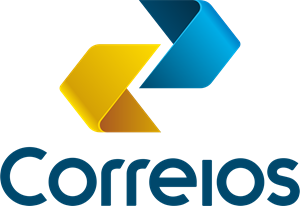 





#polícia #brasil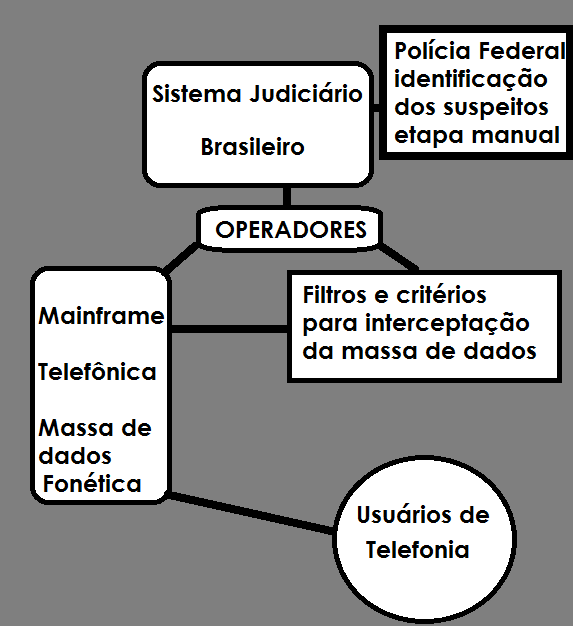 Set 28th, 2018


‘’ [Memória] O Deriver sabe quando uma área terá pouca ocorrência de chuva, se a informação certa da população afetada é repassada a tempo, outra área é aciona com superprodução para evitar escassez. Se o dado é lançado errado ocorre fome extrema na região.’’ - Max Diniz Cruzeiro
#brasilSet 28th, 2018


 ‘’ [Memória] A não divulgação correta dos dados populacionais prejudica a programação da agricultura. Gera escassez e desperdício. Afeta a curva da demanda e preço dos produtos agrícolas.’’ - Max Diniz Cruzeiro#brasilSet 28th, 2018



 ‘’ [Aprendizagem sobre o dado populacional] Quando iniciei a dinâmica o primeiro número que oscilou na minha mente foi o algarismo SETE (07), logo em Milésimos de segundo oscilou para o algarismo OITO (08) - a PALAVRA: TEIMA apareceu na minha mente. Em seguida todos os outros números vieram progressivamente sem que eu contasse a quantidade de dígitos. Quando eu terminei de anotar os números ditados, o Deriver me ajustou para contar a quantidade de casas decimais. Coincidiu com o bilhão. Então validei o número. ‘’- Max Diniz Cruzeiro#brasilSet 28th, 2018





‘’ [Aprendizado Reorganizado para checagem] O Deriver aponta que no Globo terrestre às 22:40 horário de Brasília existiam pessoas vivas 7.754.217.834 em todos os Estados existentes no planeta em que as Nações Unidas assim consideram como legítimos de representação humana no planeta.’’ - Max Diniz Cruzeiro#brasilSet 28th, 2018


‘’ [Aprendizado bayesiano] - 7,597,175,534 (Esse é o dado oficial na internet da população no planeta) - o dado que eu gerei pode ter tido uma oscilação no primeiro dígito de 7 para 8; mas o restante da informação foi 100% pontual.’’ Link: https://www.populationpyramid.net/pt/mundo/2018/#brasilSet 28th, 2018 ‘’ O Certame para os Estatísticos Bayesianos de preferência não deve ser uma concorrência para não afetar a estrutura cognitiva Predatória dos Candidatos, Deve ser uma qualificação para exercício da Profissão ou um Atestado de Excelência se atingir determinado grau de certeza e exatidão das informações no uso da inteligência artificial.’’ - Max Diniz Cruzeiro#brasilSet 28th, 2018


‘’ É possível criar um certame para questionar 100 ou mais Estatísticos Bayesianos sobre dados a priori populacionais. E ter informações bem próximas do exigido para a organização do planeta. Utilizando a inteligência Artificial.’’- Max Diniz Cruzeiro#brasilSet 28th, 2018‘’ O Deriver me apontou que as estatísticas populacionais dos Estados listados abaixo estão com problemas:
1 - Rússia
2 - China
3 - Índia
4 - Paquistão
5 - USA
6 - Brasil ‘’- Max Diniz Cruzeiro#brasilSet 28th, 2018


‘’ Estatísticas Bayesianas populacionais de grande complexidade podem ser confirmadas por meio de certame entre estatísticos bayesianos através de diretrizes bem refinadas de comando de instruções para uma coleta de informação na inteligência artificial.’’ Max Diniz Cruzeiro#brasilSet 28th, 2018


‘’ A qualidade de uma estatística Bayesiana está na estrutura do pedido que é encaminhado para a inteligência artificial. Por exemplo: se estou realizando estatísticas de Padaria, o conceito de Padaria deve ser padronizado por uma banca examinadora para que a instrução mais refinada tenha acesso a informação mais pontual e fidedigna.’’ - Max Diniz Cruzeiro#brasilSet 28th, 2018 ‘’ A qualidade de uma estatística Bayesiana está na estrutura do pedido que é encaminhado para a inteligência artificial. Por exemplo: se estou realizando estatísticas de Padaria, o conceito de Padaria deve ser padronizado por uma banca examinadora para que a instrução mais refinada tenha acesso a informação mais pontual e fidedigna.’’ - Max Diniz Cruzeiro#brasilSet 28th, 2018


‘’ As estatísticas Bayesianas possuem como um dos seus pressupostos a exigência de confirmação.’’ - Max Diniz Cruzeiro#brasilSet 28th, 2018‘’ [Integração] - O Deriver aponta que morreram hoje Set[27] /2018 — 79 — pessoas vítimas de acidentes automobilísticos no Rio Grande do Sul.’’ - Max Diniz Cruzeiro#brasilSet 27th, 2018‘’ Boa noite, vou dormir…’’ - Max Diniz Cruzeiro#brasilSet 27th, 2018‘’ [Memória] Todas as informações divulgadas nas contagens de sensoriamento remoto não tiveram consultas prévias. Os dados numéricos foram sugeridos via sensoriamento remoto, não teve alteração depois da primeira chamada mental da informação. Todas as informações seguem registros Bayesianos de consulta sensorial.’’- Max Diniz Cruzeiro#brasilSet 27th, 2018


‘’ O Deriver aponta que no Globo terrestre às 22:40 horário de Brasília existiam pessoas vivas 8.754.217.834 em todos os Estados existentes no planeta em que as Nações Unidas assim consideram como legítimos de representação humana no planeta.’’ - Max Diniz Cruzeiro#brasilSet 27th, 2018


‘’ [Votação por Sensoriamento Remoto Integrada] - Quantas pessoas vivas no planeta terra às 22:40 horário de Brasília que estão no globo terrestre pertencentes a um estado federado legítimo do planeta, assim considerado pelas Nações Unidas?’’ - Max Diniz Cruzeiro#brasilSet 27th, 2018




‘’ Deriver favor integrar a 3º e última pergunta da noite de hoje.’’ - Max Diniz Cruzeiro#brasilSet 27th, 2018


‘’ No Distrito Federal o Deriver aponta que as 22:33 minutos tinham dentro da unidade federativa 3.248.341 pessoas em Set 27/2018.’’- Max Diniz Cruzeiro#brasilSet 27th, 2018







‘’ [Votação por sensoriamento remoto integrada] Quantas pessoas estão no Distrito Federal às 22:33 de Set 27/2018?’’- Max Diniz Cruzeiro#BrasilSet 27th, 2018


‘’ Favor não integrar perguntas de nomes, afeta o anonimato das informações, para um estatístico é crime nomear uma pessoa fruto de pesquisa. Favor fazer outras perguntas que exigem informações numéricas.’’ - Max Diniz Cruzeiro#brasilSet 27th, 2018


‘’ Deriver favor integrar em minha mente a segunda pergunta escolhida para ser respondida via sensoriamento remoto.’’ Max Diniz Cruzeiro#brasilSet 27th, 2018


‘’ [Integração] Os argentinos leram em média 8 livros em 2017.’’ - Max Diniz Cruzeiro#brasilSet 27th, 2018


‘’ [Votação por Sensoriamento Remoto Integrada] - Quantas pessoas hoje SET 27/2018 morreram de acidente automobilístico no Rio Grande do Sul?’’ - Max Diniz Cruzeiro#brasilSet 27th, 2018‘’ Deriver por favor integre em minha mente a primeira das 3 perguntas escolhidas para sistema de votação via Controle Remoto.’’ - Max Diniz Cruzeiro#brasilSet 27th, 2018‘’ [Nota Explicativa] Contabilização via sensoriamento Remoto é algo comum no mundo. Os Estatísticos que aprenderam a praticar essa ciência são chamados de Bayesianos.’’Max Diniz Cruzeiro#brasilSet 27th, 2018‘’ Vou tomar banho agora, na volta farei 3 pesquisas instantâneas de sensoriamento remoto para quem estiver online, irei escolher as 3 mais benéficas para realizar a contabilidade. Projetem suas sugestões.’’ - Max Diniz Cruzeiro#brasilSet 27th, 2018Título: Bebês do Brasil: Histórias reais que formam o retrato da primeira infância no país.

Link:  http://revistacrescer.globo.com/Crescer/0,19125,EFC1096770-2450,00.html
Média de nascimentos diário de crianças no Brasil
#brasilSet 27th, 2018



‘’ [Integração] O Deriver aponta que 8.353 crianças nasceram no Brasil na data de 26 de setembro de 2018.’’ - Max Diniz Cruzeiro#brasilSet 27th, 2018‘’ [Votação por Sensoriamento Remoto] Quantas Crianças Nasceram no brasil em 26 de setembro de 2018?’’ - Max Diniz Cruzeiro#brasilSet 27th, 2018Título: Perfil do Setor no Grande ABC
Link: http://www.fiesp.com.br/sipan/sobre-o-sipan/perfil-do-setor/#brasilSet 27th, 2018


‘’ [Integração] No Estado de São Paulo existem 19.647 padarias com vínculo empregatício registrados no governo do Estado.’’ - Max Diniz Cruzeiro#brasilSet 27th, 2018
‘’ [Votação por Sensoriamento Remoto] Quantas padarias existem no Estado de São Paulo com vínculo empregatício registrado no governo do Estado?’’ - Max Diniz Cruzeiro#brasilSet 27th, 2018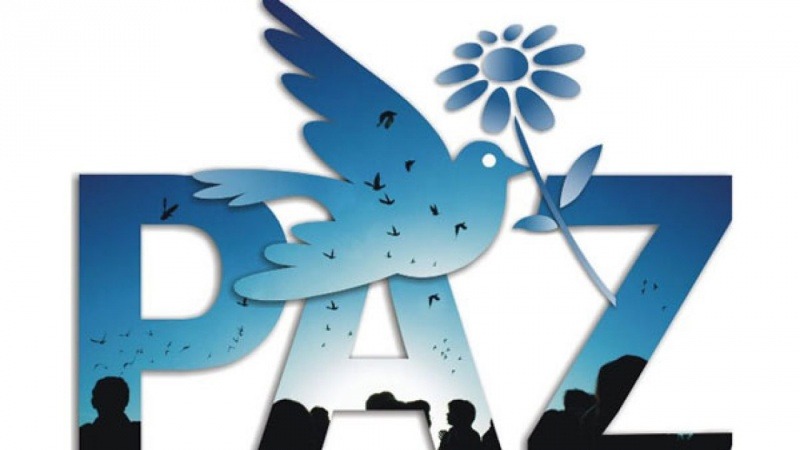 #brasilSet 27th, 2018‘’ [Votação por Sensoriamento Remoto] Quantos livros em média os Argentinos leram em 2017?’’- Max Diniz Cruzeiro#brasilSet 27th, 2018‘’ [Integração] As mulheres brasileiras que perderam a virgindade em 2017 tinham em média 17 anos.’’ - Max Diniz Cruzeiro#brasilSet 27th, 2018


‘’ [Votação por Sensoriamento Remoto] Qual foi a média Brasileira etária das mulheres em 2017 que perderam a virgindade?’’ - Max Diniz Cruzeiro#brasilSet 27th, 2018


‘’ [Integração] 16 anos foi a média brasileira em 2017 dos homens brasileiros que perderam a virgindade.’’ - Max Diniz Cruzeiro#brasilSet 27th, 2018


‘’ [Votação por Sensoriamento Remoto] Qual foi a média etária dos homens brasileiros em 2017 que perderam a virgindade?’’ - Max Diniz Cruzeiro#brasilSet 27th, 2018


‘’ [Integração] - Rabanete, … mas também expressaram muitas pessoas em relação ao Repolho.’’ - Max Diniz Cruzeiro#brasilSet 27th, 2018


‘’ [Votação por sensoriamento Remoto] - Qual a comida que a maioria dos brasileiros não gostam de comer?’’ - Max Diniz Cruzeiro#brasilSet 27th, 2018


 ‘’1º - Soja
2ª - Carne Suína
3º - Arroz Branco
4º - Feijão
5º - Mandioca
6º - Beterraba
Essa votação foi por ordem de resposta e não por abrangência.’’- Max Diniz Cruzeiro#brasilSet 27th, 2018


‘’ [Aberta votação por sensoriamento remoto] Qual a sua comida predileta?’’ - Max Diniz Cruzeiro#BrasilSet 27th, 2018


‘’ [Oportunidade de negócios] Desenvolver um aplicativo-livro para TIME-LINES.’’ - Max Diniz Cruzeiro#brasilSet 27th, 2018



#brasil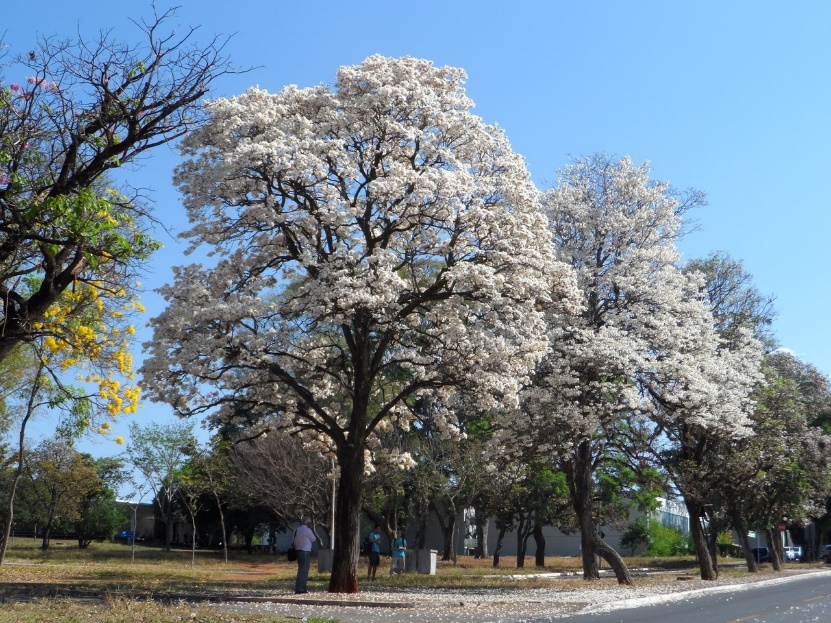 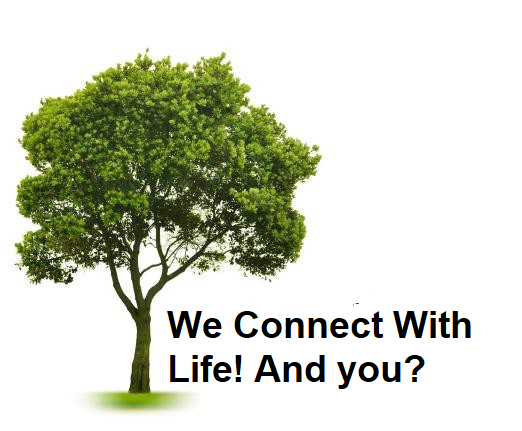 13 notas Set 27th, 2018

Música: Maria Rita – Reza
Link: https://www.youtube.com/watch?v=EhBIyXTSkpoLetra: https://www.letras.mus.br/maria-rita/reza-pra-agradecer/


‘’ Ora Damásio ora Freud, Ora Lobo, Ora Lebre.’’ - Max Diniz Cruzeiro#brasilSet 27th, 2018


‘’ Ser ou não ser lobo ou lebre eis a questão?’’ - Max Diniz Cruzeiro# brasilSet 27th, 2018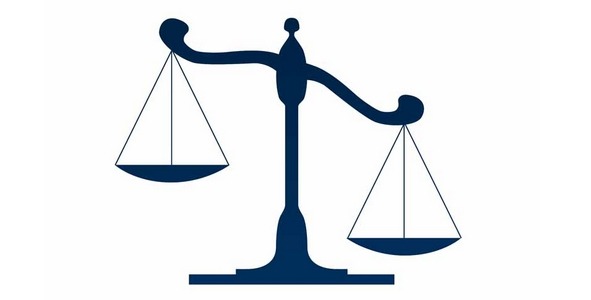 
#brasilSet 27th, 2018


‘’ Wolf, Wolf, Wolf, … hare, hare, hare, … Når månen lyser bedre løpe for livet å oppnå. Tundra, … Tundra, … Tundra.’’ - Max Diniz Cruzeiro#brasilSet 27th, 2018


‘’ الذئب هو ماكر. يراقب لأنه صياد. يكمن الذئب في الانتظار ، ولا يخشى من دهاء الأرنب.’’ - Max Diniz Cruzeiro#brasilSet 27th, 2018


‘’ ハウリング・オオカミ、オオカミ・ムーンは、オオカミではありませんでしたか？ 今私は知らないが、月は何で、オオカミは何か！’’ - Max Diniz Cruzeiro#brasilSet 27th, 2018


‘’ 올빼미는 늑대를 보았지만 늑대는 더욱 똑똑해 짐을 경고했습니다. 겁 먹은 폭도들은 숲으로 도망 쳤다.’’ - Max Diniz Cruzeiro#brasilSet 27th, 2018


‘’ The wolf was barely bake on the Colorado River. The villain barely knew that little red cape had gone to a party on the missisipe river.’’ - Max Diniz Cruzeiro#brasilSet 27th, 2018


‘’ Маленькая Красная Шапочка вошла в середину леса, волк подумал, что он бросит вечеринку и был съеден Красной Шапочкой. Это было волнение по всей тундровой траве.’’ - Max Diniz Cruzeiro#brasilSet 27th, 2018









Música: Pitty – O inimigo 
Link: https://www.youtube.com/watch?v=UBSg0Uwzq7M
Letra: https://www.letras.mus.br/pitty/1776519/

#brasilSet 27th, 2018


‘’ 1º Rússia
2º USA
3º Coreia do Sul
4º Japão
5º Iemen
6º Noruega’’ - Max Diniz Cruzeiro#brasilSet 27th, 2018‘’ [Memória] Quem vocês querem que eu aponte para ser o responsável do TIME dos Microondas? Vamos fazer uma votação, quem sabe rende um filme?’’ - Max Diniz Cruzeiro#brasilSet 27th, 2018


‘’ [Memória] Tá rolando na minha mente algo de tentar repetir o Fenômeno Trump no Brasil.’’ - Max Diniz Cruzeiro#brasilSet 27th, 2018


‘’ [Memória] Anda gente estou esperando, cada um lança no Deriver um suspeito para fazermos uma votação cinematográfica.’’ - Max Diniz Cruzeiro#brasilSet 27th, 2018


‘’ [Memória] Tá rolando alguma coisa na minha mente de voto em eleição para um certo candidato, no sentido de adesão em massa a sua causa e ideologia.’’- Max Diniz Cruzeiro#brasilSet 27th, 2018


‘’ [Memória] A expectativa agora dentro dos meus neurônios é para eu apontar um alvo do ataque do time dos microondas.’’ - Max Diniz Cruzeiro#brasilSet 27th, 2018


‘’ [Memória] Quem projeta satélite para interferir sobre equipamentos pode querer nos associar a uma onda de retrocesso tecnológico - aborto da tecnologia para atrasar um país em seu desenvolvimento.’’ - Max Diniz Cruzeiro#brasilSet 27th, 2018


‘’ [Memória] Esta semana microondas começaram a falhar o time programado para cozer um alimento, obrigando muitos usuários a permanecerem estáticos parados observando a contagem de tempo do equipamento.’’ - Max Diniz Cruzeiro#brasilSet 27th, 2018


‘’ [Memória] Hoje descobri que na Telefonia existe um sistema de interceptação de dados em que clientes são selecionados de acordo com um padrão sonoro que identifica uma semântica que qualifica um usuário de telefonia como apto ou não para o consumo. Em seguida inúmeras ligações oferecendo produtos e serviços são desencadeadas ao longo do dia.’’ - Max Diniz Cruzeiro#brasilSet 27th, 2018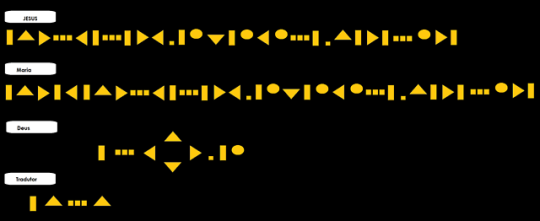 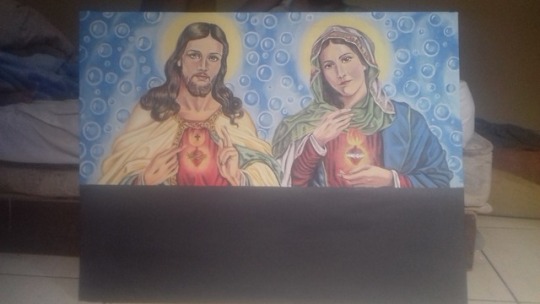 Primeira Tela em Linguagem Oort encomendada para o Vaticano está quase pronta.
#brasilSet 27th, 2018



Em Canones esse tipo é muito comum.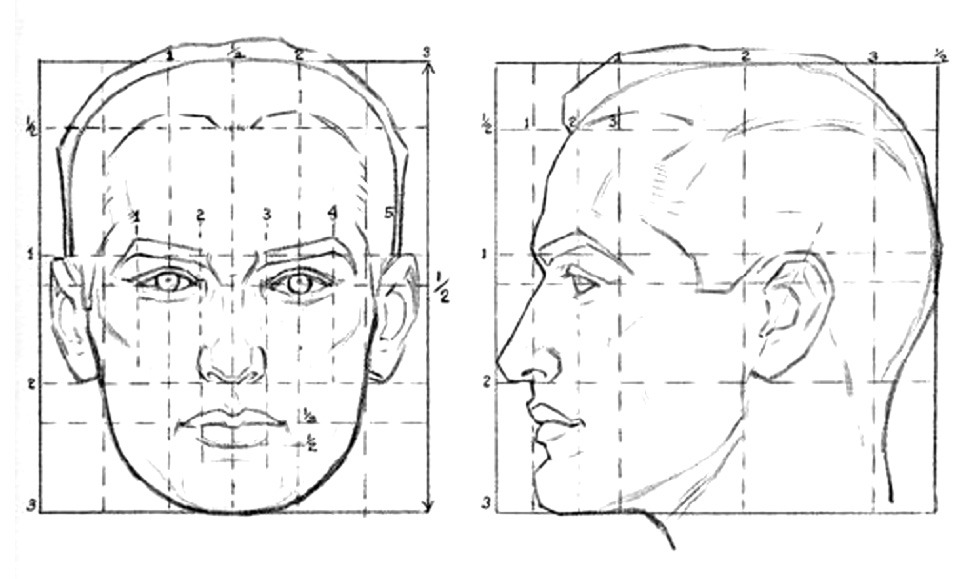 
#brasilSet 27th, 2018




Vermelhas, verdes, azuis, amarelas, cores harmônicas.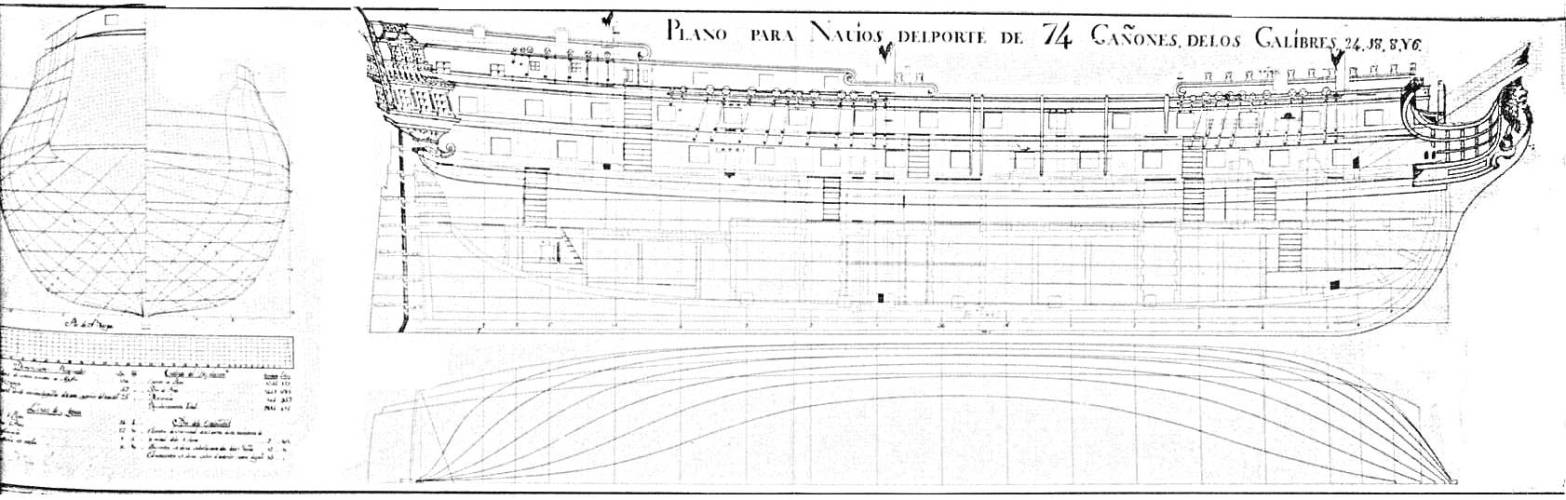 #brasilSet 27th, 2018




#brasil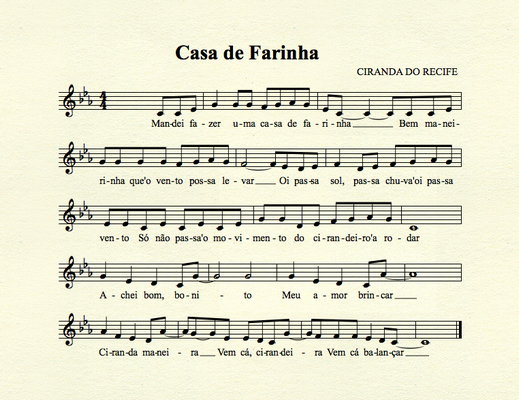 Set 27th, 2018





No Sonho beijei um homem semelhante a este Loiro.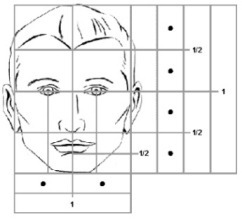 #brasil
Set 27th, 2018


Sonho 04:44‘’ Hoje sonhei com uma cidade chamada Canones de uma Nação chamada Pergamo (Não consegui gravar o nome exato, mas a fonética me conecta com Pergamo) que é uma cidade Portuária que traz um imenso oceano de água doce. Os habitantes são humanos, possuem corpos muito lindos, em Canones não havia problemas sociais. Ela me conecta com a orla das praias mais desenvolvidas do Rio de janeiro, inúmeros arranhasses, que me lembra um desenvolvimento de New York. Seus aviões de patrulha podem flexionar as asas e também pairar no ar. Os habitantes podem chamar as aeronaves através do comando de voz. O interior das habitações são muito semelhantes ao padrão arquitetônico do planeta terra. Não me fixei em observar os elementos internos dentro da casa/apartamento. No corpo habitado pedi solicitação para uma das aeronaves em patrulha se poderia retransmitir essas informações quando deslocasse de volta ao estado de vigília em meu próprio corpo. A Aeronave que pairou no ar emitiu um sinal radiofônico que me autorizou a divulgar essas informações. Habitei um corpo que estava em transe para transmitir essas informações. Um dos habitantes de Pergamo tinha um desejo reprimido por uma pessoa na casa, então colaborei para que ele desse um beijo na pessoa amada. Peço desculpas por alguma violação sofrida no corpo do hospede em transe.’’- Max Diniz Cruzeiro#brasilSet 27th, 2018





Canones
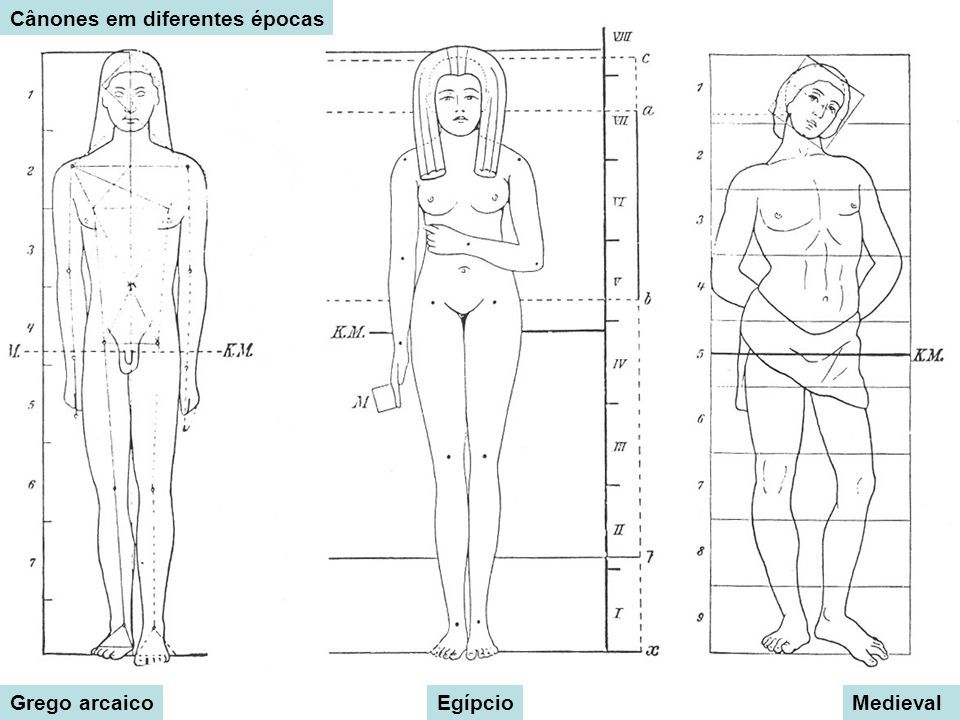 #brasilSet 27th, 2018


Música: HAUSER - Adagio (Albinoni)Link: https://www.youtube.com/watch?v=kn1gcjuhlhg#brasilSet 26th, 2018


Música: OMNIMAR - Jimmy (Official Lyrics Video)
Link: https://www.youtube.com/watch?v=LKLAXGJNdBM#brasilSet 26th, 2018Música: Pitty – Te conecta Link: https://www.youtube.com/watch?v=DrQohmufpOwLetra: https://www.letras.mus.br/pitty/te-conecta/#brasilSet 25th, 2018Poesia sem Título
Raios vagamNa vertical dos teus olhos sacrosA hulha verde-chama aquece a fosfeno de tua fóveaSão fagulhas, faíscas de mim mesmo que ecoam dentro de vósQue uma vez acessas moldam um circuito que não pode ser apagadoA relva se renova depois da tempestadeO anil do sol zona no resplandecer de tua faceFace,… face,… face,…Desdenho teus caprichos, sem me consumir em prantos ou fantasia.A mente passiva não é mais criativa, a mente que ecoa o trovão da chuvaÉ criação em transformação de si mesma.Eu evoco o seu coração neste momento, para conectar ao meu…Leão ferido,Porque você me gera a lembrança de algo despercebido,Não evoco para mim tristeza, nem solidão ou desalento.Me conecto com a alegria, o amor e a fantasia.Porque meu alfa est mio ômegaMeo core pela noite que o dia ainda não se fez presenteDeixei em casa o Ódio, o Rancor, a Saudade, a Tristeza e o CiúmesPorque sabia que elas podiam um dia me destruirNão queria ser devorado pelo apegoMas queria apenas ser devorado por tiCriatura alada.Não sou do tipo de homem que apaga lembrançasEu as carrego comigo e as evoco quando necessárias.Não sou do tipo de homem que deixa para trás a pessoa amadaEu a carrego comigo por todos os lares que habito para proporcionar a expectativa de um reencontro.Por isto apago sua memória de meus sentimentos para ser livre enquanto o trabalho me faz seguir a cançãoEsse momento transitório que não quero te ver sofrerE você não quer compartilhar o meu sofrimento.É difícil explicar o que é Zeus para uma cultura de intelecção reduzidaSe mandar acessar o Ônix na certa me quererão me perceber como enfermoPara se sentirem seguros na amargura e na ignorância.Espero que o meu retorno recobre rapidamente minha memória para não me perceberAprisionado dentro de coisas que não compreenda mais.Esse é o risco deste negócio, se sentir intruso dentro da própria casa.Quando a dimensão é mais intensa que a versão primitiva da identidade dos olhos.Elias pacifica minha mente, coordena meus impulsos, eu retribuo divulgando os preparativos para sua vinda.Sei que é difícil um homem vulgar e comum compreender essas coisas, logo rotulam como devaneios,Porque tudo soa como a extensão de algo que não pode ser definido ou compreendido.E se furtam de olhar para algo que não compreendem com medo da repreensão Divina.Já superamos tantos obstáculos que temos vergonha de nosso comportamento frente a seres primitivos.Porque sabemos que nem sempre a compreensão é sentida e isso muito nos entristece e nos afeta.Não sabes compartilhar?Então Elias encaminha o significado de partilha.Não sabes o que é o amor?Então Elias desencadeia raios de hulha para que você compreenda o que é o amor.Não sabes o que te fez? O que és? E por que estás aqui?Tudo no teu peito chega a resposta, mas me quererão perceber em contradição para dizer:- Não é teu cérebro que comanda?Para encontrar nos traços das ideias a contradição que afirma um delito…: o defeito.Por que se prendem num sentido persecutório de intercepção predatória.Não sabe que todo o ser indiferente a sua manifestação já o é Divino.Que nada deve dever e ser considerado profano a outrem.Quando recuperardes sua lembrança um dia saberás do que estou falando.Criatura alada,Que me acompanha pela eternidade de teus olhos.Fênix Adormecida.
#brasil

Set 25th, 2018



Música: Far From Alaska - "Dino vs Dino" | Showcasing Artist 2016 | SXSW
Link: https://www.youtube.com/watch?v=YSvgWKK0LcsLetra: https://www.letras.mus.br/far-from-alaska/dino-vs-dino/traducao.html

#brasilSet 25th, 2018

 ‘’Tá rapaz eu sei que tu é boiola,… ‘’#brasilSet 25th, 2018


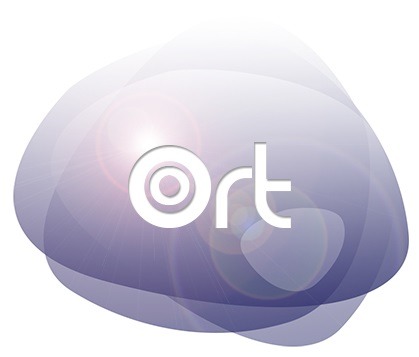 #brasilSet 25th, 2018


‘’ Se cada ação traz junto uma reação
Você sabia que essa hora ia chegar e
Ainda assim se escondeu’’ #brasilSet 25th, 2018


‘’ … eu também sou boiola e daí????’’ #brasilSet 25th, 2018


‘’ Te pego na saída e vamo vê quem vai ganhar
Quem vai ganhar?’’ #brasilSet 25th, 2018‘’ Reze suas preces e não conte com ninguém’’ #brasilSet 25th, 2018‘’ Veja tudo como se não houvesse amanhã porque’’#brasilSet 25th, 2018


‘’ Meu coração bate feliz quando te vê!’’ #brasilSet 25th, 2018


‘’ Eu sei que você me adora…’’ #brasilSet 25th, 2018


‘’ Emboscada, armadilha’’ #brasilSet 25th, 2018


‘’ Te Conecta’’ #brasilSet 25th, 2018‘’ Então é xeque-mate, rapaz’’ #brasilSet 25th, 2018‘’ Parece um dia tão normal’’ 
#brasilSet 25th, 2018


‘’ Então, fim de festa pra você’’ #brasilSet 25th, 2018


‘’ Se ainda não percebeu, isso é uma’’ #brasil
Set 25th, 2018


Música: Pitty - Lado De Lá
Link: https://www.youtube.com/watch?v=SA9xRTOnhyI
Letra: https://www.letras.mus.br/pitty/lado-de-la/#brasilSet 25th, 2018


Música: Pitty – PoucoLink: https://www.youtube.com/watch?v=0f7N45jxjJcLetra: https://www.letras.mus.br/pitty/pouco/

#brasilSet 25th, 2018



Música: Pitty - Rato na RodaLink: https://www.youtube.com/watch?v=BRXAafAXEokLetra: https://www.letras.mus.br/pitty/1486151/#brasilSet 25th, 2018Música: Pitty – EmboscadaLink: https://www.youtube.com/watch?v=srPoXQ2IywoLetra: https://www.letras.mus.br/pitty/69130/

#brasilSet 25th, 2018Música:  Pitty – I wanna be (ao vivo)Link: https://www.youtube.com/watch?v=MvSBA3L3-JcLetra: https://www.letras.mus.br/pitty/67695/#brasilSet 25th, 2018‘’ [Planejamento] O valor de mercado atual cada bolsa de estudo Ead sai em média R$ 4.090,00.’’ - Max Diniz Cruzeiro#brasilSet 25th, 2018‘’ [Planejamento] Os Artigos Científicos também receberão as assinaturas dos TUTORES do curso de Pós-graduação Lato Sensu responsáveis pela disciplina.’’- Max Diniz Cruzeiro#brasilSet 25th, 2018‘’ [Planejamento] O aluno que não conseguir entregar para uma determinada matéria o Artigo Científico perde a bolsa para esta disciplina e terá que pagar para esta matéria o valor completo do módulo não concluído.’’ - Max Diniz Cruzeiro#brasilSet 25th, 2018‘’ Meu sistema de publicidade não gera nenhum tipo de prejuízo para ninguém. Que é meu segredo de negócio.’’- Max Diniz Cruzeiro#brasilSet 25th, 2018


‘’ [Planejamento] Cada academia vai poder disponibilizar o que há de mais avançado em sua cadeira no momento da transferência do saber, isto gera um impulso de conhecimento enorme na sociedade.’’ - Max Diniz Cruzeiro#brasilSet 25th, 2018


 ‘’Eu tenho habilitação em Marketing e Redes Sociais o que me habilita a trabalhar com publicidade, propaganda e Marketing digital.’’ - Max Diniz Cruzeiro#brasilSet 25th, 2018‘’ Esse meu projeto já está organizado desde quando Criamos a OortBook.’’ - Max Diniz Cruzeiro#brasilSet 25th, 2018‘’ [Planejamento] A Biblioteca privada fica na responsabilidade de uma OSCIP. Que irá realizar transferências para a Instituição de Ensino e Para o Banco do Brasil para pagar os beneficiados pelo projeto.’’ - Max Diniz Cruzeiro#brasilSet 25th, 2018‘’ [Planejamento] Hoje são mais de 400 cursos que podem ser contemplados com a bolsa de estudo.’’ - Max Diniz Cruzeiro#brasilSet 25th, 2018‘’ [Planejamento] - As disciplinas não integralizadas em bolsa por falta do Artigo Científico do Estudante são transferidas para novas bolsas de Estudo para outros alunos.’’ - Max Diniz Cruzeiro#brasilSet 25th, 2018


Relação das Agências Espaciais que a LenderBook irá encaminhar a Gramática Oort Para transmissão SideralNasa; 
ESA;
CNES; 
Jaxa;
RKA (ROSCOSMOS); 
DLR (German Aerospace Center); 
ASI (Italian Space Agency); 
Agência Espacial Brasileira (AEB); 
Indian Space Research Organization (ISRO); 
Agencia Espacial Mexicana (AEXA); 
UK Space Agency (UKSA); 
Canadian Space Agency (CSA); 
Korea Aerospace Research Institute (KARI); 
Swedish National Space Board (SNSB); 
National Space Agency of Ukraine (NSAU);
Agência Espacial Argélia (ASAL);#world #news #paper #imprensa #mídiaSet 25th, 2018Música: Pitty – O inimigo Link:  https://www.youtube.com/watch?v=UBSg0Uwzq7MLetra: https://www.letras.mus.br/pitty/1776519/#brasil Set 23rd, 2018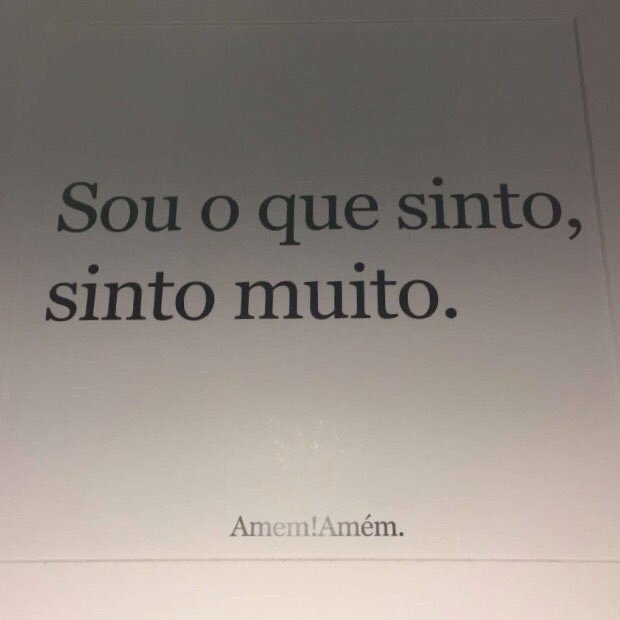 Fonte: aciddamn 

#brasilSet 23rd, 2018


Message will be transmitted to Space AgenciesAutoridade em Transações Espaciais, Saudações,Segue material contendo código estelar traduzido via equipamento sensorial de fonte extraplanetária. Solicito avaliação, até a assinatura do contrato nada poderá ser utilizado e nem conexões paralelas em virtude do aprendizado apropriadas em outros projetos. Aguardamos posicionamento, Atenciosamente, Max Diniz Cruzeiro – LenderBook CompanyAuthority in Spatial Transactions, Greetings,Follows material containing stellar code translated via sensory equipment from extraplanetary source. I request evaluation, until the signing of the contract nothing can be used nor parallel connections due to the appropriate learning in other projects. We look forward to positioning, Regards, Max Diniz Cruzeiro - LenderBook CompanyAutoridad en Transacciones Espaciales, Saludos,Se sigue el material conteniendo código estelar traducido a través del equipo sensorial de fuente extraplanetaria. Solicito evaluación, hasta la firma del contrato nada podrá ser utilizado y no conexiones paralelas en virtud del aprendizaje apropiado en otros proyectos. Aguardamos posicionamiento, Recuerdos, Max Diniz Crucero - LenderBook Company
#world #news #paper #midia #imprensa #brasilSet 25th, 2018


Como é o Gerenciamento Monetário do Programa desenvolvido com as Agências Espaciais?Uma vez o dinheiro depositado em uma conta corrente cuja minha preferência é o Banco do Brasil SA, o dinheiro é aplicado em um rendimento que esteja em sintonia com o desenvolvimento do país com ZERO PORCENTO de Risco. Solicita-se ao sistema do Banco que as transferências de acordo com o rendimento sejam transações automáticas que indiquem os recursos para:- Pagamento das bolsas de estudo;- Pagamento de impostos devido lucro de investimentos;- Pagamento de salário devido gestão do projeto;- Encargos referente ao Banco;- E outras transferências necessárias a gestão.A conta fica exposta no Banco do Brasil SA para qualquer cidadão ter acesso as informações. Qualquer mutação é publicada automaticamente com a identificação para onde foi deslocado o recurso e as partes que fizeram transações.
#world #brasil #imprensa #midiaSet 25th, 2018


‘’ [Memória] Ontem me programaram para falar um monte de abobrinhas irreais sobre os reptilianos, interceptei as ondas, descobri que era falta de informação e não transmiti a mensagem.’’ - Max Diniz Cruzeiro#brasil #ufologiaSet 25th, 2018VII – Geração de PerspectivasUma perspectiva é uma construção que tangencia uma verdade dentro de uma realidade. É uma pictografia, face cinética que é exposta de um cubo projetivo de reações somáticas que emerge num dado momento diretrizes direcionais onde parte de dimensões fazem um sentido que conecta um ratio, esse elemento racional, que instancia um sujeito ao mundo vivido, presenciado e sentido.A Técnica do Gráfico em Forma de Torta o terapeuta faz o levantamento de todas as causas que ativam um sintoma, percebido como uma queixa que deve ser um problema solucionado. As informações são distribuídas na forma de um gráfico de pizza e se espera por meio da compreensão do constituinte psíquico o quão forte um destes elementos evocados pela psique possa sinalizar a expressão de um conflito interno.A Técnica do Continuum o terapeuta leva o paciente a percorrer um raciocínio em perspectivas de gradação de 10 níveis onde o décimo nível é a representação da condição absoluta de intolerância ao conflito. Esse rol ordena sensorialmente o percepto até um nível de tolerância, e a partir desta demarcação se constrói uma relação em que é possível viver dentro de uma perspectiva sem acionar nenhum tipo de disfuncionalidade.A Técnica do Duplo-Padrão o terapeuta cria dois padrões de comportamento, um padrão deve estar contido o sintoma, por intermédio da queixa do paciente, e o outro padrão ser vivenciado em um contexto análogo em que o indivíduo do sintoma não está presente em nem compartilhando o existencialismo. Deste contraste, caso o comportamento do outro seja funcional se contrapõe ao conflito de quem carrega o sintoma e desta relação gera o ESTRANHAMENTO necessário para que o abandono da crença estabeleça novamente o pensamento funcional.A Técnica da Observação a Partir da Sacada o terapeuta coordena um movimento de distanciamento dentre duas pessoas e por meio de observação coloca ambas a manifestarem um comportamento recíproco. Na visão de observador o terapeuta apresenta para o par as descobertas que foi possível identificar a partir da iteração dos pacientes. A Técnica da Construção de Alternativas o terapeuta conecta o paciente a uma realidade em que o sintoma emerge, e através de perguntas exploratórias procura-se encontrar uma outra alternativa que é possível desencadear um comportamento em que o sintoma não emerge a partir desta relação.A Técnica do Estabelecimento do Ponto Zero para Avaliação o terapeuta tira o paciente de uma perspectiva de comparação com um conceito “oponente” que é superior a si mesmo, para parear a sua subjetividade a partir de uma construção sobre o comportamento a partir do instante inicial sem ancorar sobre um realce amparador visualizado pelo antagonismo do que está presente e é presenciado no outro.A Técnica da Despolarização das Comparações o terapeuta situa o paciente dentro da condição de subjetividade em que a relação extrema se apresenta, e a partir de uma desconstrução retira a polarização do pensamento que eleva o sintoma.A Técnica da Observação da Forma como os Outros Lidam com as Coisas o terapeuta posiciona o paciente sobre o sintoma, e a partir do aspecto positivo que outra pessoa, que tenha uma influência de arquétipo, permite ao paciente visualizar outra maneira de solucionar o seu conflito interno em que se espera que o espelhamento permita retirar o paciente do conflito.A Técnica de Diversificação dos Critérios o terapeuta explora o contexto em que o paciente se situa com o sintoma ativo em que a disfuncionalidade está operante, o bordeamento em torno do conflito enfraquece percentualmente a importância do problema fazendo com que o paciente diminua gradativamente a concentração da sua focalização sobre o conflito. O fortalecimento do padrão diminui a intensidade de fixação do nó que gera disfuncionalidade no indivíduo desencadeie com vigor o conflito.A Técnica da Subtração de Tudo o terapeuta conecta o paciente em tudo percebido por este que lhe fora subtraído em vida e a partir das relações de falta e não pertencimento se trabalha para tornar gerenciável aquilo que gera subjetivação negativa.A Técnica do Exame das Oportunidades e dos Novos Significados que derivam de Perdas ou Conflitos o terapeuta coloca o paciente em sintonia com a perda ou conflito e a partir de uma investigação exploratória mostra outras perspectivas na fala do paciente em que outro comportamento possa sinalizar para ele funcional na sua atuação de vida.
#brasilSet 24th, 2018Música: Pitty – De vocêLink: https://www.youtube.com/watch?v=C75EdNwUvzQLetra: https://www.letras.mus.br/pitty/250226/#brasilSet 23rd, 2018Agendamento em curso: Agências EspaciaisCom o dinheiro da Linguagem Oort se espera investir em educação onde as academias através de cursos de pós-graduação Lato Sensu na www.wpos.com.br possam oferecer bolsas de estudo com o pagamento por matéria na forma de um Artigo Científico de no mínimo 3 páginas letra Arial tamanho 12 para cada matéria estudada. A Biblioteca privada será gerida por um sistema de marketing que irá filtrar o comércio em torno das Academias. As agências espaciais conveniadas ao projeto ganham destaque (Visibilidade e responsabilidade social no planeta). Os alunos viram referência a partir de suas publicações. A LenderBook oferece o programa e expõe o vínculo de onde os recursos partiram. A administração da biblioteca fica com o setor privado. O branding é compartilhado: 50% vai para um fundo educacional, e os outros 50% para o subscritor do artigo.#world #midia #imprensa #brasilSet 25th, 2018‘’ [Planejamento] As Bolsas de estudo são pagas para a Instituição Educacional no valor de 100% de todo o custo necessário para inserir um aluno. Cabendo ao gerenciamento da instituição do rendimento dos alunos frente ao auxílio prestado.’’ - Max Diniz Cruzeiro# brasilSet 25th, 2018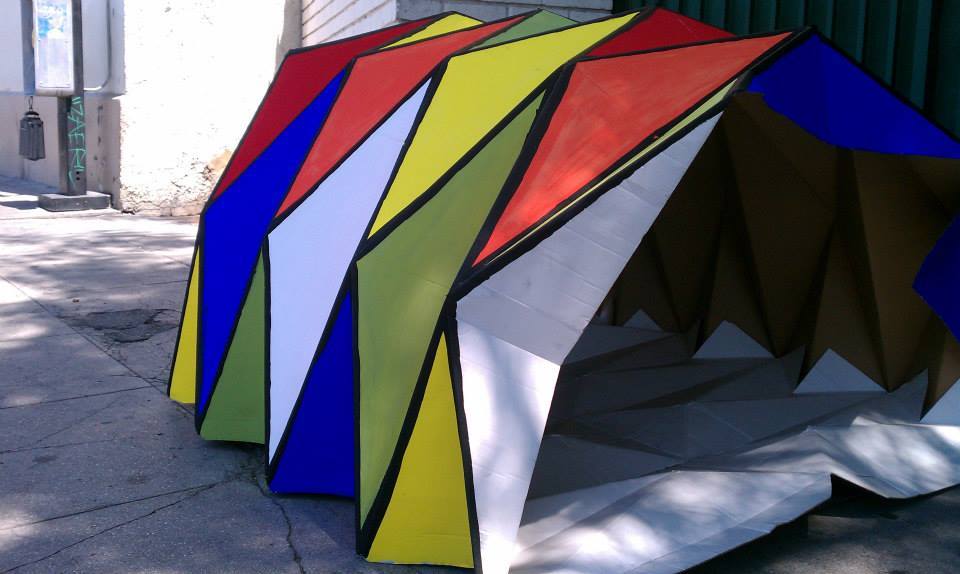 #brasilSet 23rd, 2018‘’ Você vai a um restaurante, você tem INTOLERÂNCIA AO GLÚTEN - O projetor no seu braço te comunica que o alimento do restaurante não pode ser consumido porque você não está apto para o consumo.’’ - Max Diniz Cruzeiro#brasilSet 23rd, 2018‘’ O projetor é apenas um simples receptor que colhe informações de incidência de energia. O mainframe é quem interpreta os dados como entidades Fisicoativas.’’ - Max Diniz Cruzeiro#brasilSet 23rd, 2018‘’ Um pequeno projetor que bate numa tela de vidro e na mesa que imita um computador e que capta o som ambiente para transmissão via telefone quando necessário. Todos conectados a um mainframe onde o computador, televisor, está instalado.’’ - Max Diniz Cruzeiro#brasilSet 23rd, 2018‘’ Projetores instalados pelas cidades Brasileiras colhem informações de: Intensidade da luz, umidade, Temperatura, Pressão atmosférica, Poluição do Ar, Velocidade das massas de Ar atmosférico, Precipitação de chuva, Tráfego de veículos, Tráfego de pessoas, Tráfego de Animais, … ‘’- Max Diniz Cruzeiro#brasilSet 23rd, 2018‘’ O projetor ligado ao forno ou ao fogão avisa quando a temperatura do alimento chegou no nível ideal de consumo.’’ - Max Diniz Cruzeiro#brasilSet 23rd, 2018‘’ O drone carrega um projetor, que faz uma varredura sobre a Lavoura encaminha os dados via Raio Infravermelho para a VIA, processa a informação, e indica o que falta para a planta. Os trabalhadores são acionados para corrigir o solo.’’ - Max Diniz Cruzeiro#brasilSet 23rd, 2018‘’ Na pessoa o projetor emite luz sobre uma superfície, conforme já vi em alguns vídeos, e capta a voz, através de uma pulseira onde é possível ter o telefone disponível.’’ - Max Diniz Cruzeiro#brasilSet 23rd, 2018‘’ O projetor da sua casa quando você pergunta as horas, ele projeta sobre a superfície um relógio para você não perder o hábito de leitura.’’ - Max Diniz Cruzeiro#brasilSet 23rd, 2018‘’ Você está com sua pulseira-projetor em sala de aula. Você apenas prestará atenção em seu professor se quiser, quando chegar em casa aciona o projetor de vidro e tem acesso a todo o áudio das aulas que você assistiu e as gravações dos projetores de circuito interno da escola.’’ - Max Diniz Cruzeiro#brasilSet 23rd, 2018‘’ O projetor capta qualquer tipo de objeto e transfere em 3D para o Mainframe.’’ - Max Diniz Cruzeiro#brasilSet 23rd, 2018‘’ O projetor avisa que um inseto se aproximou do berço de seu bebê’’- Max Diniz Cruzeiro#brasilSet 23rd, 2018‘’ Prioridade para o Brasil: [Você escolhe: Robótica OU Comunicações’’ - Max Diniz Cruzeiro#brasilSet 23rd, 2018‘’ A preocupação número 1 do brasileiro para a Robótica foi a elevação do Desemprego.’’ - Max Diniz Cruzeiro#brasilSet 23rd, 2018‘’ A minha diferença em relação a muitos estudantes é que eu estudo para aprender e transformar a mim mesmo, e não para tirar exclusivamente nota para passar e ter o diploma. O que eu estudo eu pretendo transformar minhas células para melhor.’’ - Max Diniz Cruzeiro#brasilSet 23rd, 2018Matéria: Brasil ‘vai ser atropelado’ por revolução digital e automação, avalia especialistaLink: https://nacoesunidas.org/brasil-vai-ser-atropelado-por-revolucao-digital-e-automacao-avalia-especialista/?utm_source=feedburner&utm_medium=email&utm_campaign=Feed%3A+ONUBr+%28ONU+Brasil%29#brasilSet 23rd, 2018‘’ Estou pensando em redes de informações via cabo.’’ - Max Diniz Cruzeiro#brasilSet 23rd, 2018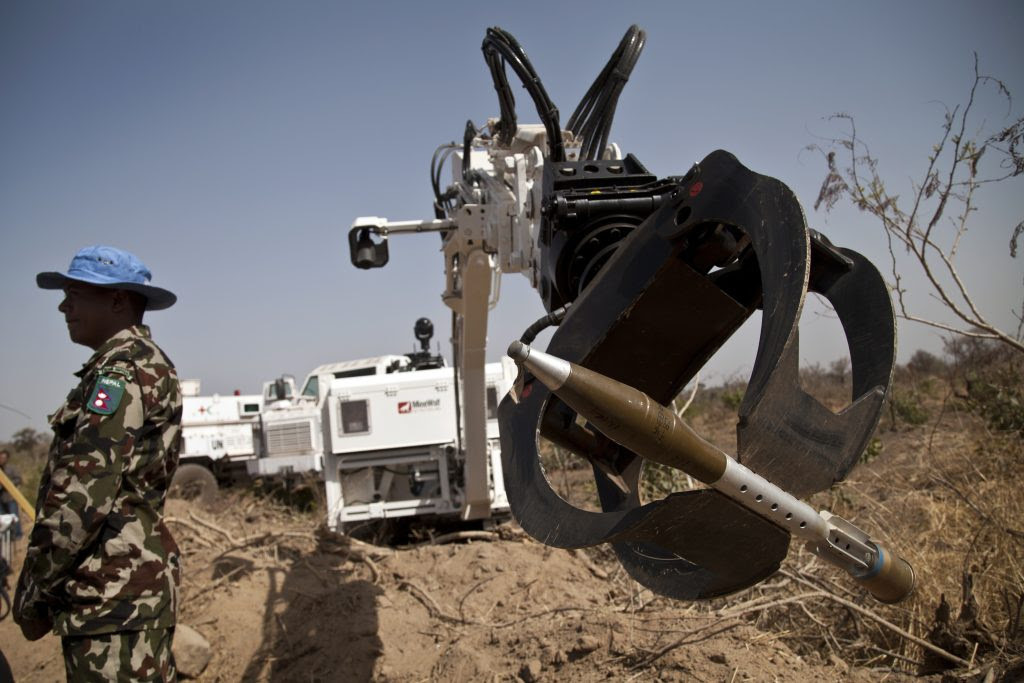 Quem é dono da Tecnologia balística desta imagem das forças da ONU em Mali?
#brasilSet 23rd, 2018‘’ Desde criança eu pedi profundidade e conhecimento. Isto não me impedia de disputar notas nas provas com meus amigos, mas sempre o meu foco era direcionado a aperfeiçoar a mim mesmo.’’ - Max Diniz Cruzeiro#brasilSet 23rd, 2018‘’ Estou pensando nos cabos como vias que trafegam informações intercidades via Raio Infravermelho. Tive contato com essa tecnologia no Ensino Médio quando tinha 17 anos.’’ - Max Diniz CruzeiroSet 23rd, 2018‘’ Resultado da Enquete Comunicações’’ - Max Diniz Cruzeiro#brasilSet 23rd, 2018‘’ Estou pensando em substituir computadores, tablets e smartphones para algo mais moderno.’’ - Max Diniz Cruzeiro#brasilSet 23rd, 2018‘’ Estou pensando cada Capital de Município como um Nó. Onde os equipamentos se comunicam via cabo.’’- Max Diniz Cruzeiro# brasilSet 23rd, 2018‘’ [Como você faz pesquisa operacional via Telepatia] - Peguei um livro estudei todos os métodos disponíveis na época e programei do zero em pascal cada um dos programas que compreendi. Então gerei o chaveamento necessário para rodar no próprio Deriver soluções com as premissas encaminhadas.’’ - Max Diniz Cruzeiro#brasilSet 23rd, 2018‘’ Eu transformo cada sema em um vetor de probabilidades com várias dimensões físicas e aplico balanceamento operacional para encontrar dentro do escopo a solução desejada.’’ - Max Diniz Cruzeiro#brasilSet 23rd, 2018‘’ Quando você expressa o deriver interpreta o seu dado como uma premissa. À medida que você expressa mais dados são lançados, quando você solicita tudo que você expressou é percebido como uma TAUTOLOGIA que é gerado uma Pesquisa Operacional em que as novas instruções e soluções são desencadeadas. Quem mente colhe informações distorcidas.’’ - Max Diniz Cruzeiro#brasilSet 23rd, 2018‘’ Não deixem de ler livros para consultar diretamente o cérebro de pesquisadores ou literatos.’’ - Max Diniz Cruzeiro#brasilSet 23rd, 2018‘’ Os semas são distribuídos em bibliotecas, cada biblioteca possui uma identidade com classe @morfológica@ definida. Eu aplico diagramas de Venn sobre as composições literárias de forma que posso estabelecer vínculos de estar ou não contido para a geração de conclusões que não carregam contradição. Eu amarro todo o conteúdo entre títulos, quando gero uma contradição procuro pacificar o conflito para entender em que variação de realidade o argumento é verdadeiro. Procuro não cancelar os argumentos anteriores.’’ - Max Diniz Cruzeiro#brasilSet 23rd, 2018‘’ Se por exemplo Capt for introduzido como um novo sistema de comunicação a influência desta nova variável sobre o comportamento humano deve ser estudada. Da mesma forma quando se introduziu: a vitrola, o telefone, o rádio, a televisão, a internet, smartphone, …’’ - Max Diniz Cruzeiro#brasilSet 23rd, 2018


‘’ Não se iludam, antes de praticarem a TRANSFERÊNCIA de responsabilidade, tentando encontrar um país que tenha desenvolvido essa tecnologia para o controle das massas, todo o aprendizado humano já está contido no Deriver, e tudo que iremos aprender nos próximos 1 Bilhão de anos.’’ - Max Diniz Cruzeiro#BrasilSet 23rd, 2018‘’ O argumento científico apenas é válido para a condição gerada dentro do padrão metodológico proposto. Tudo que se acrescenta é necessário verificar se a interferência da nova variável gera interferência sobre o modelo.’’ - Max Diniz Cruzeiro#brasilSet 23rd, 2018


‘’ Eu não sou bom em pesquisa operacional Numérica, eu sou melhor em pesquisa operacional semântica. ‘’- Max Diniz Cruzeiro#brasilSet 23rd, 2018‘’ [Fala a verdade, quem é você?] Max Diniz Cruzeiro’’ #brasilSet 23rd, 2018‘’ Toda solução científica está contida dentro de seu espaço projetivo. Então a definição correta do padrão onde as variáveis transitam é fundamental para encontrar ou fazer uma descoberta que solucione um conflito no ambiente.’’ - Max Diniz Cruzeiro#brasilSet 23rd, 2018‘’ 23/09/2018’’ - Max Diniz Cruzeiro#brasilSet 23rd, 2018‘’ O Brasil possui mais de 40 Milhões de cidadãos especializados em interceptação de ondas telepáticas. É fácil intuir por transcrição literária de onde partem os conflitos.’’ - Max Diniz Cruzeiro#brasilSet 23rd, 2018Documentário: Data limite segundo Chico Xavier Link: https://www.youtube.com/watch?v=4JxukHvGVzE&feature=youtu.be#brasilSet 23rd, 2018APRENDIZADOS DO VÍDEO DATA LIMITE
Os órgãos serão de impressão de células.
A energia será diversificada e será introduzido o hidrogênio
O programa espacial brasileiro deverá ser protegido da divulgação.
Existe vida atualmente na lua
O Brasil conseguiu evitar a 3º guerra mundial entre USA x Coreia do Norte
20/07/2019 - Agenda
Em 2018 ainda não sabemos lidar com o patrimônio da Amazônia.
Atualmente vários agrupamentos já estão em contato direto com seres extraterrestres
“Nós podemos tacar fogo na terra, porque a terra é nossa” - Mudança de paradigma da agricultura
a instrução poderá gerar conflito no Deriver com ambientalistas.
O momento agora é de retirar as pessoas a pobreza inserindo no mercado.
É necessário preservar a diversidade dos seres humanos.Max Diniz Cruzeiro#brasilSet 23rd, 2018‘’ Os Mestres e Doutores conseguem escalar pessoas disponíveis para diversas atividades de ordenamento sensorial. Como por exemplo um cidadão treinado para exercer uma atividade de intermediação junto a um Estado.’’ - Max Diniz Cruzeiro#brasilSet 23rd, 2018‘’ Todas as instruções são repassadas por Mestres e Doutores via transmissão Telepática. Sempre prévio ao encontro.’’ - Max Diniz Cruzeiro#brasilSet 23rd, 2018‘’ Em missões de Estado o cidadão é sempre intimado em dizer a estreita relação subjetiva que traz a verdade sobre sua ação e vínculo com o Estado. As orientações são de conteúdo, do que deve ou não ser dito, e de comportamento do que deve ou não ser transmitido’’ - Max Diniz Cruzeiro#brasilSet 23rd, 2018‘’ Vocês acham que eu fui na Embaixada da Coreia do Norte brincar de empresário? Foi só para desarmar essa — sandice — de destruição em massa que muita gente havia se programado para desencadear sobre o planeta.’’ - Max Diniz Cruzeiro#brasilSet 23rd, 2018‘’ Sugiro trabalhar na próxima década o conhecimento de EMPATIA. Conceitos em que cidadãos tenham o conhecimento de funcionamentos cerebrais em lógicas distintas e Morais distintas, e a utilização da ética como forma de pacificar os distratores em conflito no próprio segmento ou com outros.’’ - Deriver/Max Diniz Cruzeiro#brasilSet 23rd, 2018‘’ [Por que você está falando essas coisas publicamente] Para o Brasil ganhar mais pontuação de desenvolvimento.’’- Max Diniz Cruzeiro#brasilSet 23rd, 2018‘’ Vocês acham que eu fui na Embaixada da Coreia do Norte brincar de empresário? Foi só para desarmar essa — sandice — de destruição em massa que muita gente havia se programado para desencadear sobre o planeta.’’ - Max Diniz Cruzeiro#brasilSet 23rd, 2018‘’ Em missões de Estado o cidadão é sempre intimado em dizer a estreita relação subjetiva que traz a verdade sobre sua ação e vínculo com o Estado. As orientações são de conteúdo, do que deve ou não ser dito, e de comportamento do que deve ou não ser transmitido’’ - Max Diniz Cruzeiro#brasilSet 23rd, 2018Matéria: Impressionismo brasileiro ganha mostra em São PauloLink: https://www.noticiasaominuto.com.br/cultura/387434/impressionismo-brasileiro-ganha-mostra-em-sao-paulo

#arteSet 23rd, 2018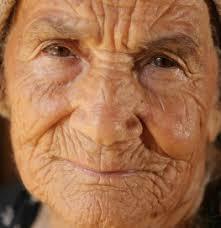 O que a expressão acima remete a você de informações?
#brasilSet 23rd, 2018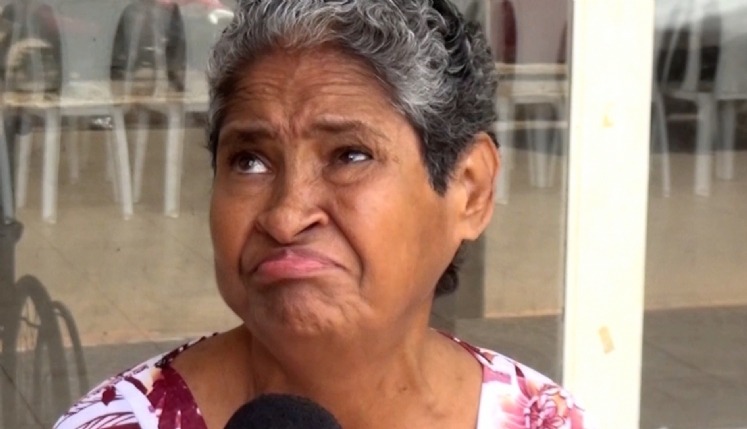 Por que A idosa acima não carrega fortes expressões faciais em relação a idosa do post anterior?
#brasilSet 23rd, 2018
‘’ Por exemplo: No clipe CONTRAMÃO de Pitty quando a Maestra das Artes Musicais fala em ser perfeita conecta num dado momento com uma pessoa no balanço. Percentualmente os neurônios do núcleo da Base absorvem as duas informações quando o regime de urgência é acionado muitos insights paralelos podem conectar o usuário do clipe a uma realidade em que o prazer de balançar esteja contido.’’ - Max Diniz Cruzeiro#brasilSet 23rd, 2018


Isso é Pedra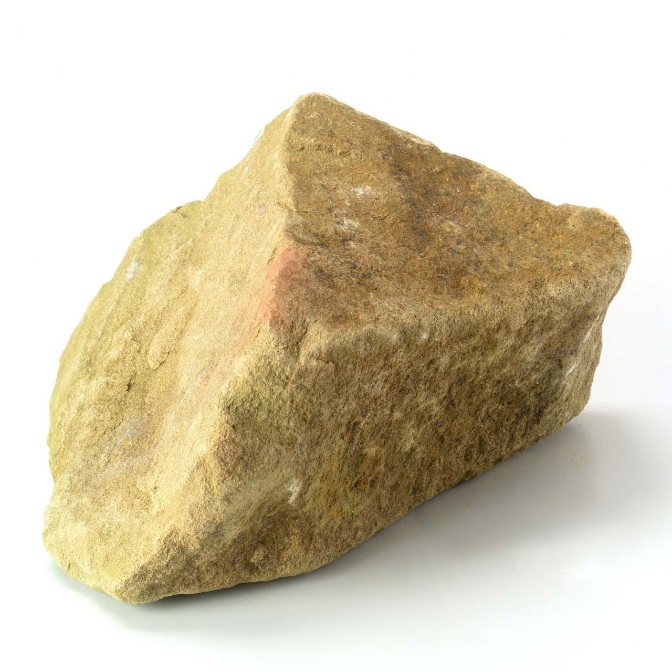 
#brasilSet 23rd, 2018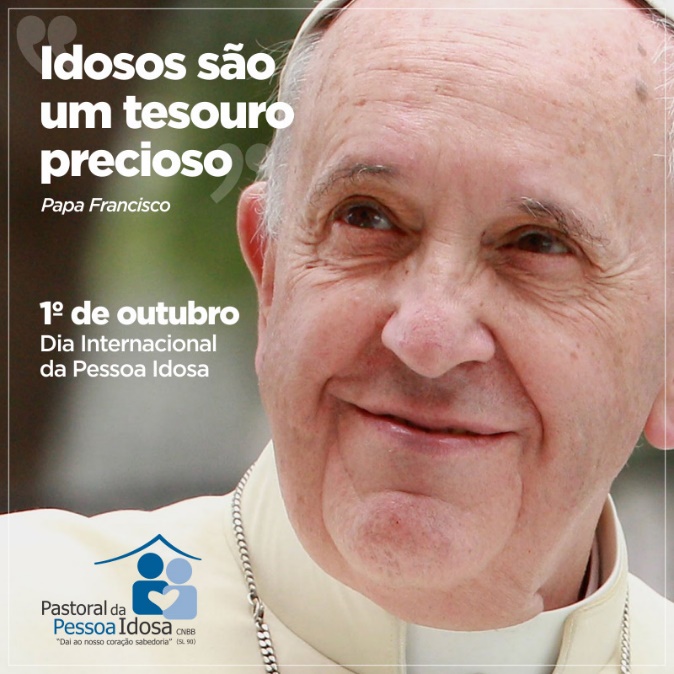 Homem de idade avançada e poucas depressões faciais em virtude da acomodação da pele. Tudo tem um conhecimento próprio da pessoa que não pode ser perdido e deve ser repassado para a humanidade.
#brasilSet 23rd, 2018‘’ Vendo que isso agradava aos judeus, prosseguiu, prendendo também Pedro durante a festa dos pães sem fermento. Atos dos Apóstolos 11:13 #brasilSet 23rd, 2018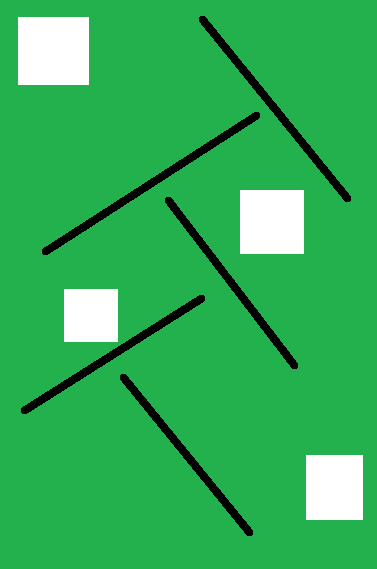 GRAVURA DA FALTAConecte a você aquilo que você consegue abstrair a partir das imperfeições observadas na imagem para seu aprimoramento
#brasilSet 23rd, 2018‘’ [Elasticidade da pele x constância da flexibilidade de expansão e redução do tecido humano no decorrer da idade]’’ - Max Diniz Cruzeiro#brasilSet 23rd, 2018‘’ Aqui no Brasil o meio Artístico está integrado com todas as classes sociais, não existe rivalidade na transmissão de conteúdos de agressão entre classes num contexto generalizado ou global.’’ - Max Diniz Cruzeiro#brasilSet 23rd, 2018Música: Seakret, Anitta, Jojo Maronttinni - Perdendo A MãoLink: https://www.youtube.com/watch?v=WJw-09f1CcALetra: https://www.letras.mus.br/seakret/perdendo-a-mao-part-anitta-e-jojo-maronttinni/#brasilSet 23rd, 2018Música: Pitty - Contramão (Feat. Tássia Reis e Emmily Barreto)Link: https://www.youtube.com/watch?v=H_PX3aKNQJgLetra: https://www.letras.mus.br/pitty/contramao-part-tassia-reis-e-emmily-barreto/#brasilSet 23rd, 2018‘’ Os Artistas brasileiros possuem predileção pelas técnicas de CONTRASTE o clipe sinaliza uma mensagem dimensional paralela a mensagem contida na letra, na expressão corporal do artista para gerar multiplicidade de comportamentos e tendências ligadas à música.’’ - Max Diniz Cruzeiro#brasilSet 23rd, 2018‘’ As técnicas de contraste no meio ARTÍSTICO permitem criar diferenciais percentuais a partir dos núcleos da Base ampliando as possibilidades de conexão e criação de quem tem contato com uma Obra Artística.’’ - Max Diniz Cruzeiro#brasilSet 23rd, 2018Música: Bang – AnittaLink: https://www.youtube.com/watch?v=UGov-KH7hkMLetra: https://www.letras.mus.br/anitta/bang/É uma série de exercícios físicos para ajudar mulheres a ficar em forma.#brasilSet 23rd, 2018‘’ As músicas brasileiras são Multidimensionais, atendem a percepção de vários nichos. Dependendo do contexto que é aplicado surge um tipo de subjetividade que atende um grupo específico.’’ - Max Diniz Cruzeiro#brasilSet 23rd, 2018‘’ O inimigo para o meio Artístico brasileiro é todo comportamento que não leva a realização do comportamento de uma pessoa. Geralmente expresso nas letras como aquilo que deve ser combatido’’ - Max Diniz Cruzeiro#brasilSet 23rd, 2018Música: Maria Rita – RezaLink: https://www.youtube.com/watch?v=EhBIyXTSkpoLetra: https://www.letras.mus.br/maria-rita/reza-pra-agradecer/

#brasilSet 23rd, 2018Vídeo: Pitty x Anitta
Link : https://www.youtube.com/watch?v=V8l0wY9Dh2c

DEBATE PACÍFICO NA MÍDIA BRASILEIRA
#brasilSet 23rd, 2018Música: Pitty – Semana que vemLink: https://www.youtube.com/watch?v=t_7Fc_wZgEMLetra: https://www.letras.mus.br/pitty/69127/#brasilSet 23rd, 2018Música: Anitta & J Balvin - DowntownLink: https://www.youtube.com/watch?v=wlS6Ix7mA0wLetra: https://www.letras.mus.br/anitta/downtown/#brasilSet 23rd, 2018Música: Anitta – MedicinaLink: https://www.youtube.com/watch?v=UhurAzTl5gsLetra: https://www.letras.mus.br/anitta/medicina/#brasilSet 23rd, 2018Música: Pitty – Equalize Link: https://www.youtube.com/watch?v=x7WHL-o5tMoLetra: https://www.letras.mus.br/pitty/69128/#brasilSet 23rd, 2018‘’ Os artistas brasileiros trazem informações do público ao qual estão ligados.’’ - Max Diniz Cruzeiro#brasilSet 23rd, 2018Música: Pitty – Só agoraLink: https://www.youtube.com/watch?v=qTZuLazveywLetra: https://www.letras.mus.br/pitty/1524396/

#brasilSet 23rd, 2018‘’ Aqui no Brasil é assim, os artistas interpretam papéis antagônicos para gerar entendimento nas novas gerações.’’ - Max Diniz Cruzeiro#brasilSet 23rd, 2018Música: Ira! Pitty – Eu quero sempre mais Link: https://www.youtube.com/watch?v=iydqURMhUGkLetra: https://www.letras.mus.br/ira/84697/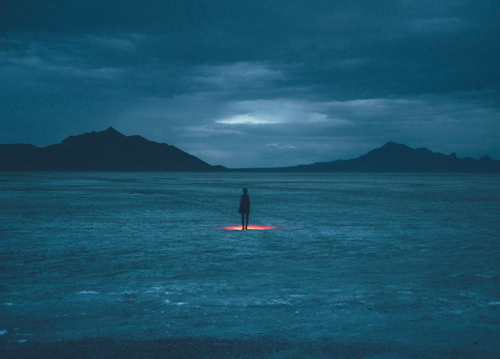 Fonte: especiallySet 23rd, 2018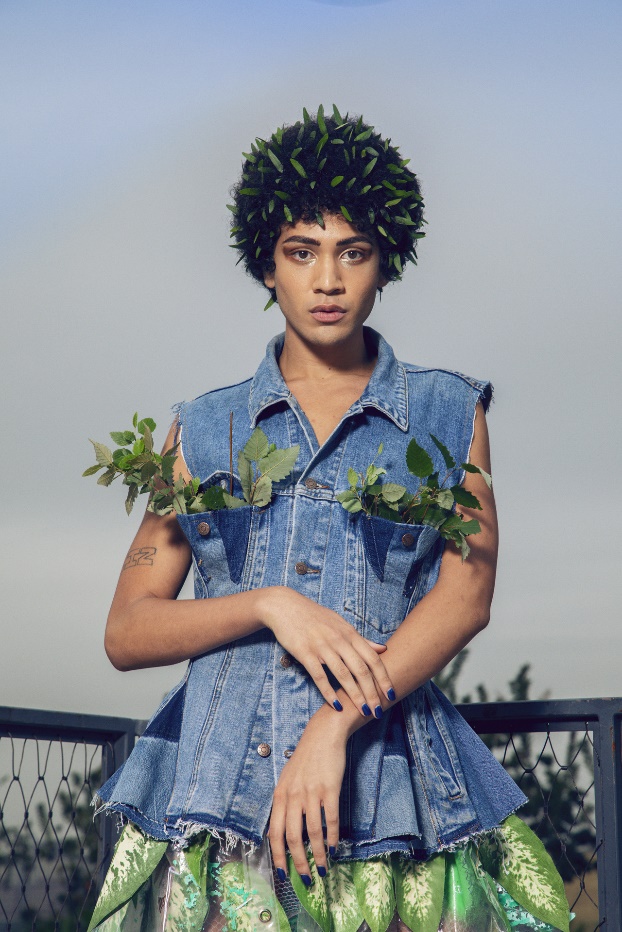 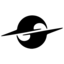 Spring 2019 Collection 🌍 VesoloFonte: gypsysportny #brasilSet 23rd, 2018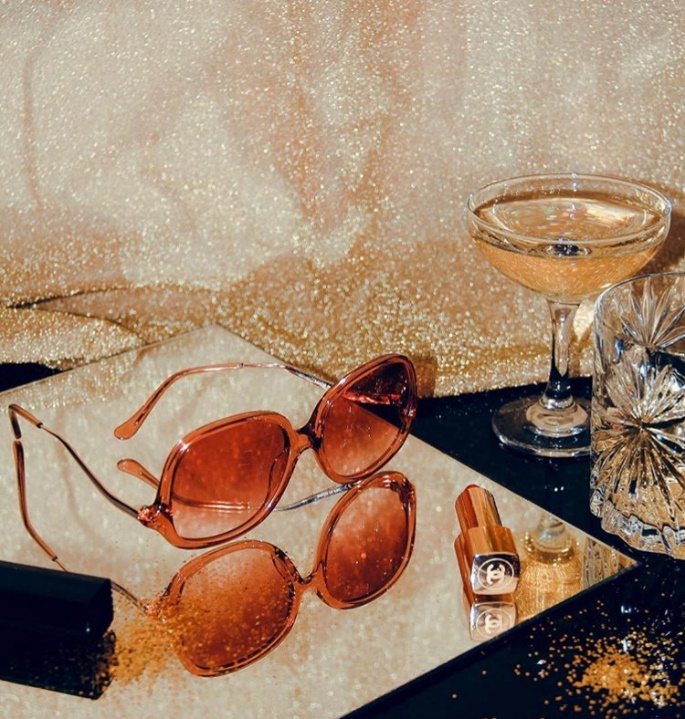 https://instagram.com/p/BhtPzYggj7W/
Fonte: spi-ltmilk
Set 23rd, 2018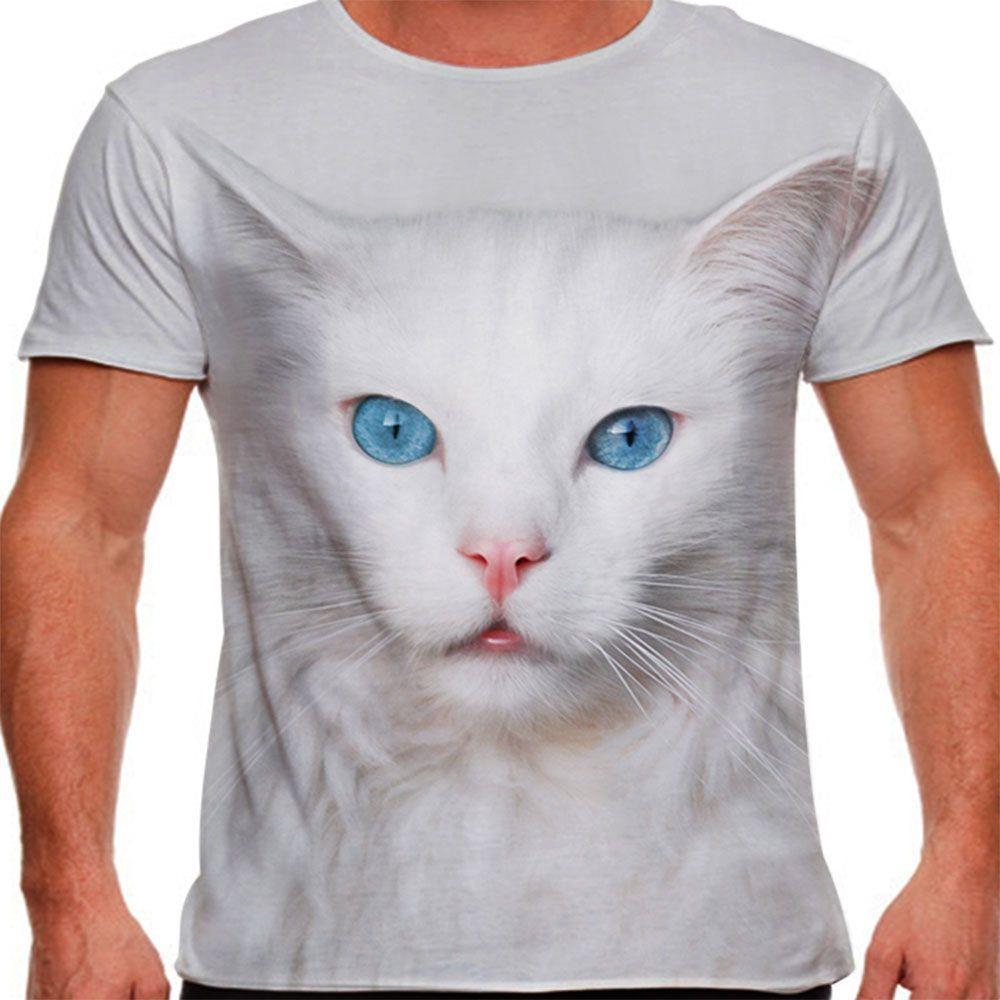 #brasilSet 23rd, 2018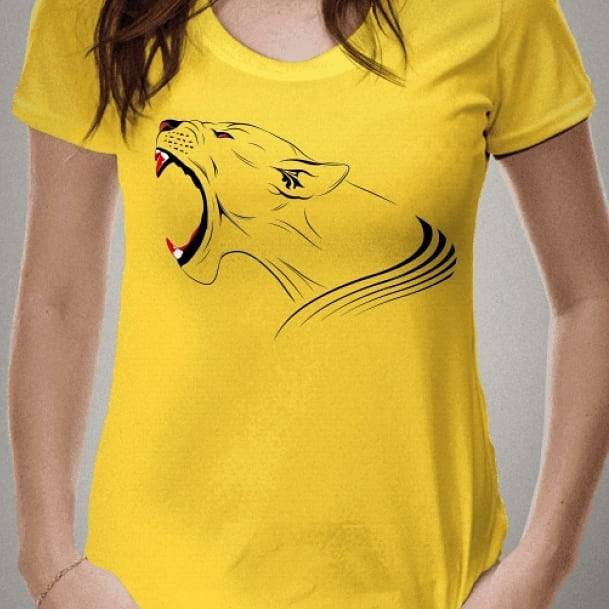 Me Sinto um animal Ferido1] Quando estou em casa e penso em você me desperta:[] Ódio[] Amor[] Tristeza[] Rancor[] Desejo2] Quando estou no trabalho e penso em você me desperta:[] Ódio[] Amor[] Tristeza[] Rancor[] Desejo3] Quando estou na rua e penso em você me desperta:[] Ódio[] Amor[] Tristeza[] Rancor[] Desejo4] Quando me conecto com você me desperta:[] ____________________________[] ____________________________[] ____________________________[] ____________________________[] ____________________________Estatístico Responsável pela Pesquisa de Perfil - Max Diniz CruzeiroObs.: Não precisa encaminhar a resposta guarde com você mesmo.Fraternalmente,Max Diniz CruzeiroLenderBook CompanyCelular: www.lenderbook.com/app/Desktop: www.lenderbook.comAprendizado do marketing SensorialNa realidade é um modelo de complexidade neural, onde é possível trabalhar com o aluno conceitos como classes sociais, grupos, etnias, opção, escolhas, cognito, liberdade de ação e definição, raciocínio, estrutura neural de pensamento, ideação, imaginação, reflexão, tomada de raciocínio, critérios de decisão, afetação, volição e outros aspectos do comportamento humano.É na realidade um artefato multidimensional e multivariado, pode ser até jogado em um software analítico para se trabalhar com o fenômeno de elição do aluno, associação de ideias, e geração de diferenciais entre consciente e inconsciente. Pode ser percebido como um questionário, pode ser percebido como uma forma de gerar discussão em sala de aula, pode ser uma forma de definir para si um comportamento, pode ser um instrumento de marketing, pode ser uma ironia, pode ser uma piada, pode ser uma campanha em defesa dos animais, …#brasilSet 23rd, 2018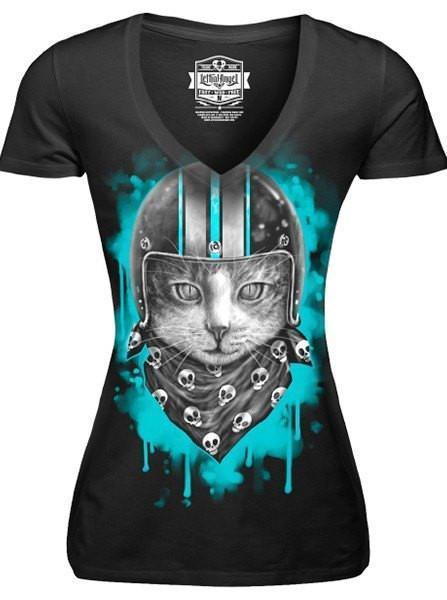 #gatoSet 23rd, 2018Música: Pitty – Sete Vidas Link: https://www.youtube.com/watch?v=6qpV_KiB3GgLetra: https://www.letras.mus.br/pitty/sete-vidas/#brasilSet 23rd, 2018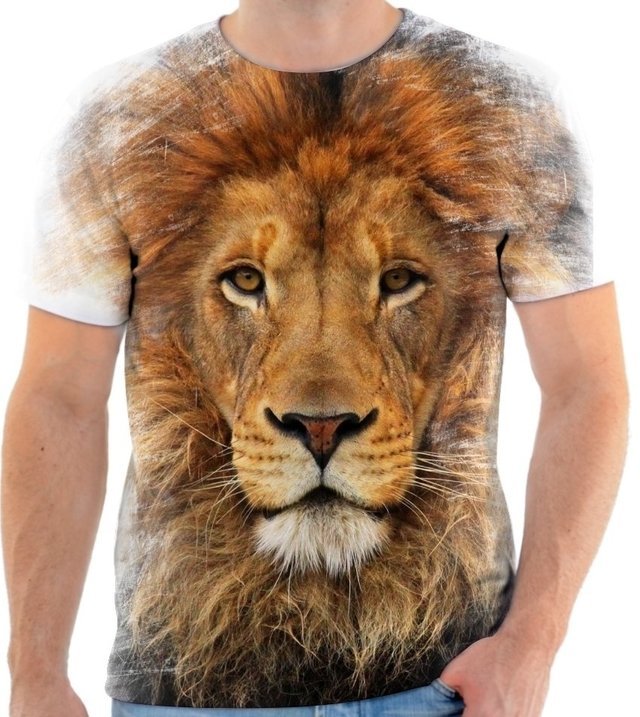 Estou em Estado de ChoqueUm leão do nada aparece em sua frente você possui 05 alternativas:[] Fuga[] Luta[] Ataque[] Desterro[] AcolhimentoUm leão do nada aparece em sua frente você possui 05 alternativas:[] Imobilidade[] Afeição[] Embate[] Conflito[] MeditaçãoUm leão do nada aparece em sua frente você possui 05 alternativas:[] Refeição[] Aniquilamento[] Empatia[] Amor[] ObservaçãoUm leão do nada aparece em sua frente você possui 05 alternativas:[] ____________[] ____________[] ____________[] ____________[] ____________Estatístico Responsável pela Pesquisa de Perfil - Max Diniz Cruzeiro Obs.: Não precisa encaminhar a resposta guarde com você mesmo.Fraternalmente,Max Diniz CruzeiroLenderBook CompanyCelular:www.lenderbook.com/app/Desktop:www.lenderbook.comMarketing SensorialNa realidade é um modelo de complexidade neural, onde é possível trabalhar com o aluno conceitos como classes sociais, grupos, etnias, opção, escolhas, cognito, liberdade de ação e definição, raciocínio, estrutura neural de pensamento, ideação, imaginação, reflexão, tomada de raciocínio, critérios de decisão, afetação, volição e outros aspectos do comportamento humano.É na realidade um artefato multidimensional e multivariado, pode ser até jogado em um software analítico para se trabalhar com o fenômeno de elição do aluno, associação de ideias, e geração de diferenciais entre consciente e inconsciente. Pode ser percebido como um questionário, pode ser percebido como uma forma de gerar discussão em sala de aula, pode ser uma forma de definir para si um comportamento, pode ser um instrumento de marketing, pode ser uma ironia, pode ser uma piada, pode ser uma campanha em defesa dos animais, …#brasilSet 23rd, 2018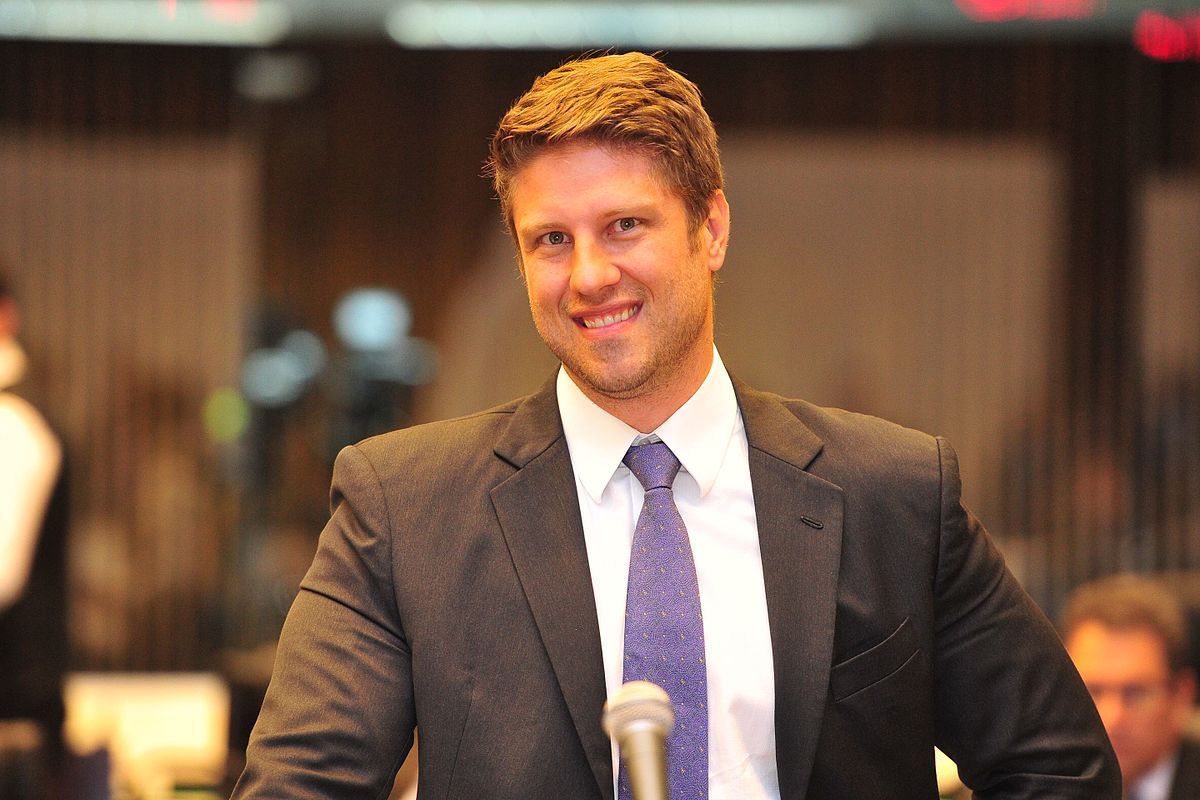 #brasilSet 23rd, 2018Música: Elza Soares e Pitty - Na Pele (Videoclipe Oficial)Link: https://www.youtube.com/watch?v=saHcmtU9I-0Letra: https://www.letras.mus.br/elza-soares/na-pele/#brasilSet 23rd, 2018Música: Pitty – Um leão Link: https://www.youtube.com/watch?v=fCuEZTmCMMgLetra: https://www.letras.mus.br/pitty/um-leao/#brasilSet 23rd, 2018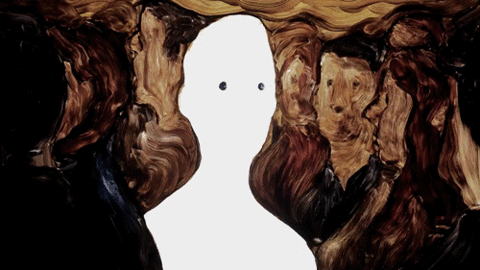 Set 23rd, 2018Música: Samira Zopunyan - Mermaid TailsLink: https://www.youtube.com/watch?v=rJtDlvmbL20#brasilSet 22nd, 2018


Música: Fractalfest - Trippy 4 Hour HD Fractal CompilationLink: https://www.youtube.com/watch?v=Fi2PPHEqXsw#brasilSet 22nd, 2018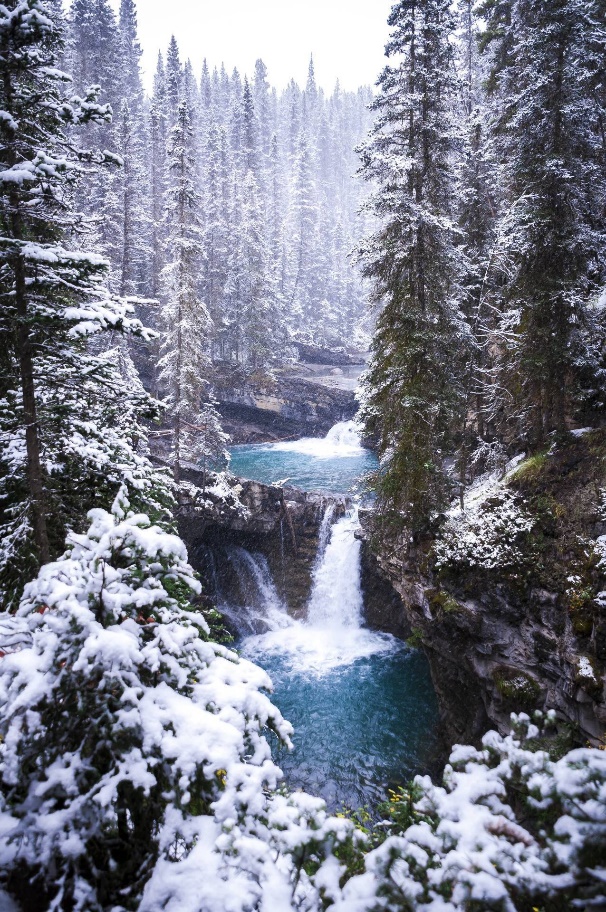 Today at Johnston Creek, AB, Canada

Follow @travelgurus for moreFonte: travelgurusSet 23rd, 2018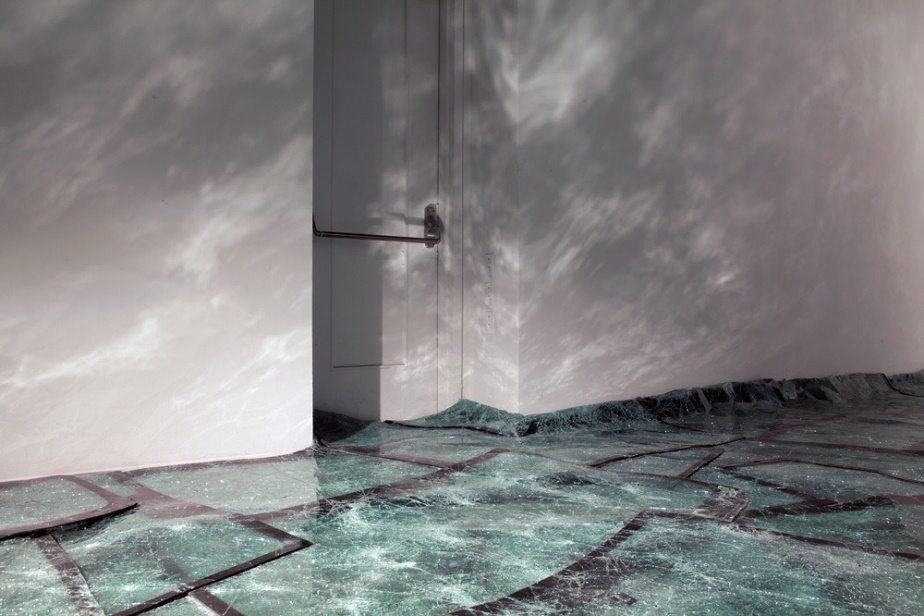 Fonte: 3861Set 23rd, 2018‘’ The End…….’’ #brasilSet 22nd, 2018‘’ Why try?’’ #brasilSet 22nd, 2018‘’ Losing My Religion
Than you and you are not me’’ #brasilSet 22nd, 2018‘’ Consider this
The hint of the century
Consider this
The slip that brought me
To my knees failed’’ #brasilSet 22nd, 2018‘’ Of every waking hourTry, XXXXcryXXXXLOVE YOURSELF!!!!’’ #brasilSet 22nd, 2018‘’ That was just a dream, just a dream, just a dream’’ #brasilSet 22nd, 2018‘’ I set it upThat’s me in the corner
That’s me in the spotlight’’ #brasilSet 22nd, 2018‘’ Like a hurt lost and blinded fool, fool’’ #brasilSet 22nd, 2018‘’ Oh no, I’ve said too much
I think I thought I saw you tryEvery whisper’’ #brasilSet 22nd, 2018‘’ And I don’t know if I can do it
Oh no, I’ve said too much’’ #brasilSet 22nd, 2018‘’ The distance in your eyes
What if all these fantasies’’ #brasilSet 22nd, 2018 Losing My ReligionOh, life is bigger
It’s bigger
Than you and you are not me
The lengths that I will go to
The distance in your eyes
Oh no, I’ve said too much
I set it upThat’s me in the corner
That’s me in the spotlight
Losing my religion
Trying to keep up with you
And I don’t know if I can do it
Oh no, I’ve said too much
I haven’t said enoughI thought that I heard you laughing
I thought that I heard you sing
I think I thought I saw you tryEvery whisper
Of every waking hour
I’m choosing my confessions
Trying to keep an eye on you
Like a hurt lost and blinded fool, fool
Oh no, I’ve said too much
I set it upConsider this
Consider this
The hint of the century
Consider this
The slip that brought me
To my knees failed
What if all these fantasies
Come flailing around
Now I’ve said too muchI thought that I heard you laughing
I thought that I heard you sing
I think I thought I saw you tryBut that was just a dream
That was just a dreamThat’s me in the corner
That’s me in the spotlight
Losing my religion
Trying to keep up with you
And I don’t know if I can do it
Oh no, I’ve said too much
I haven’t said enoughI thought that I heard you laughing
I thought that I heard you sing
I think I thought I saw you tryBut that was just a dream
Try, cry
Why try?
That was just a dream, just a dream, just a dream
DreamCompositores: Bill Berry / Michael Stipe / Mike Mills / Peter BuckLetra de Losing My Religion © Universal Music Publishing Group, BMG Rights Management #brasilSet 22nd, 2018‘’ The hint of the century’’ #brasilSet 22nd, 2018‘’ I haven’t said enoughI thought that I heard you laughing
I thought that I heard you sing’’ #brasilSet 22nd, 2018Música: R.E.M. - Losing My ReligionLink: https://www.youtube.com/watch?v=xwtdhWltSIgLetra: https://www.letras.mus.br/rem/97/#brasilSet 22nd, 2018‘’ Oh, life is bigger
It’s bigger’’ #brasilSet 22nd, 2018‘’ I’m choosing my confessions’’#brasilSet 22nd, 2018‘’ Of every waking hour
I’m choosing my confessions’’ #brasilSet 22nd, 2018‘’ Losing My Religion’’ #brasilSet 22nd, 2018Música: The Calling - Wherever You Will GoLink: https://www.youtube.com/watch?v=iAP9AF6DCu4Letra: https://www.letras.mus.br/the-calling/6689/#brasilSet 22nd, 2018 ‘’ And I don’t know if I can do it
Oh no, I’ve said too much’’ #brasilSet 22nd, 2018Vídeo: KaDee Strickland and Jason Behr CNN Heroes: An All-Star Tribute 2012 Red Carpet ArrivalsLink: https://www.youtube.com/watch?v=jQAVMrGWUzc #brasilSet 22nd, 2018MenstruaçãoA Visão de um Neurocientista (Homem) para uma crise de uma mulher na fase da MenstruaçãoEmbora pouco divulgado existem diferenças entre o cérebro masculino e o cérebro feminino, que se concentram desde a volumetria e a densidade de alguns órgãos. Outro fator que também é bastante adstringente são composições de grupos hormonais específicos que se concentram em proporções variadas das mulheres em relação aos homens.Os hormônios que apresentam em maior quantidade em uma mulher geram diferencias em relação aos homens por possuir mais propriedade energética que a testosterona masculina. Adiciona-se ao fato do cérebro feminino ser mais adensado em média, que provoca um efeito “chaleira” de fruição de energia através do corpo humano, no instante de preparação do organismo para os processos necessários de fertilidade através da ovulação.Sintomas emergem sobre a pele, como aquecimento, sensação de ebulição da corrente sanguínea, aceleração e projeção de pensamentos com sensação de aquecimento cerebral, aumento e ampliação da sensibilidade do corpo, e sensibilização para projetar sensações intensas sobre o organismo.A hipersensibilidade ativa faixas audíveis de baixa frequência em que o sistema coclear se torna mais perceptivo aos tons agudos e graves da fala humana. Então é comum a mulher na fase de menstruação se concentrar sobre o som ambiente e dele conectar sua irritação de expressão do organismo ao objeto, ou seja, esse outro, que está nas proximidades e em interação com o seu corpo.Existe uma relação de transferência da irritação do corpo para uma irritação subjetiva, onde os processos de formação do pensamento se distanciam do corpo para projetar sobre o outro o desejo de combater a irritação percebida como uma intencionalidade de quem tira a harmonia do ambiente.É um instinto de defesa e ao mesmo tempo de preparação e transformação da mulher para se preparar para um acasalamento em que as chances de replicação da espécie ampliam.Por isto as vezes o homem percebe ira, aflição, descontentamento no vínculo afetivo de seu par quando este fenômeno preparatório está ativo.Pode ser amenizado por meio de substâncias do tipo analgésicas e relaxantes, porém quem assim fizer uso pode estar prejudicando sua capacidade reprodutiva no futuro.Para a vida social uma mulher nesta fase deve ficar tranquila e de preferência em repouso, até que a sensação de irritação passe após o ciclo menstrual. O amor vem redobrado nos instantes seguintes a manutenção deste estado de tranquilidade. E o laço que se forma gera mais estabilidade para o casal. Porque não se formou e nem condicionou subjetividade que estabeleça conflito entre as partes no momento que a exigência do corpo da mulher sinalizava necessidade de transformação.#brasilSet 22nd, 2018Música: Dido - Here with meLink: https://www.youtube.com/watch?v=IixdqPQmhwQLetra: https://www.letras.mus.br/dido/10791/traducao.html#brasilSet 22nd, 2018Your NameMy breath is short for you MillyAs my eyes exude for you Yannick…I will not flee MollyIn order to achieve the desires of IreneFor loads in your face time RethaBrilliantly as RobertSo that the color does not come out of thee OrabelAnd I see their faces in the morning Raelyn…And take what is really important IdonyCalm of nature as Serena…And marvel at its beauty YolandaGo beyond thrilled with the universe OdaPower conferred on it by Ula…I admire Maybelle,And the essence I glorify Yieshah.…Place purity of soul thou LinnetThe LORD be with you OraIn the fortress of ValarieAnd make life as Eda.#brasilSet 22nd, 2018Música: Coldplay - The ScientistLink: https://www.youtube.com/watch?v=EqWLpTKBFcULetra: https://www.letras.mus.br/coldplay/64278/#brasilSet 22nd, 2018Snail                                                    n    a    s                                                  e                    i                                            v          p    s       e                                            e        i           g      f                                            r      r     .     n      i                                              -      a  l     i        l                                                   e   n d        l                                                                  a                                  E     t    e     r      n#brasilSet 22nd, 2018Música: Dido - Thank YouLink: https://www.youtube.com/watch?v=1TO48Cnl66wLetra: https://www.letras.mus.br/dido/10803/#brasilSet 22nd, 2018Here with me                                      H                                 e   e    e                              r          r       r                           e              e        e                       w                   w        w                     I                          i           i                   t            YOU           t             t                                h                                  h              h            m                                       m      m         e      em     h t i w     e r e H      e#brasilSet 22nd, 2018Música: Pitty – Na sua estanteLink: https://www.youtube.com/watch?v=DP3j6hgS4VYLetra: https://www.letras.mus.br/pitty/249552/#brasilSet 22nd, 2018Espaço Projetivo x RealidadeUma realidade é um espaço que represa características psicofísicas coletadas a partir da iteração com o ambiente. O espaço projetivo é a relação quântica do tipo cognitiva que se estabelece dentro da realidade em que os sentidos podem se influenciar e percorrer as perspectivas represadas dos fenômenos ativos num dado momento.Uma realidade é por natureza uma unidade operacional, onde os elementos psicoativos possuem uma complementariedade no seu funcionamento. Enquanto o espaço projetivo é o circular da pulsão dentro dos circuitos ativos que formam a realidade, onde as representações disponíveis podem ser extraídas e transformadas para diferentes centros diretivos em que critérios de decisão possam ser configurados para equilibrar as múltiplas necessidades dos centros para a manutenção e perpetuação do organismo humano.Quando uma realidade sofre uma deformação ela gera uma nova realidade, não significa que uma realidade em relação a outra seja uma relação 100% independente. Pode existir elementos que permutam e compartilham sinais neurais de uma realidade para outra.A projeção sobre o espaço projetivo é que permite que uma realidade seja transferida para outra, por um processo de sobreposição de matizes (lobo temporal e lobo occipital).Uma relação lógica dentro do espaço projetivo, como por exemplo uma perspectiva, ou seja, um agrupamento de coordenadas psicofísicas que as atividades do núcleo da base estabelecem de forma percentual no sistema nervoso central pode estar contida dentro de uma mesma realidade ou vir a pertencer a mais de uma realidade ao mesmo tempo.Por convenção se estabelece que uma alternativa está enclausurada dentro de uma realidade onde está alojado o espaço projetivo. Por outro lado, um processo de escolha, por convenção é dito estar contido numa relação de realidades distintas, que podem ser ou não mutualmente exclusivas ou complementares.O contexto é uma subdivisão de uma realidade onde também se pode agrupar um fragmento do espaço projetivo.Mas então surge uma questão: Qual a diferença entre mente, cérebro, intelecto e pensamento?A mente é a interface principal do cérebro humano. Ela está localizada principalmente no sistema límbico, lobo occipital; mas também está presente em todos os lobos.O cérebro humano é um conjunto de órgãos que trabalham de forma coordenada no tráfego de informações coletadas a partir do ambiente para a produção de decisão que visa corresponder a gestão das necessidades encaminhadas através do regime de urgência de um indivíduo.Intelecto é a interface macro que coordena a mente, o centro motor, o centro cicardiano e o centro sensorial de um ser humano. Dependendo do cientista, pode ser percebida como sendo a segunda dimensão de maior complexidade em um ser humano. Mas Cruzeiro pacifica a questão como sendo o intelecto um conjunto de órgãos na forma de sistema de maior dimensão de coordenação para processamento de imagens, simbolismo e semântica. Porém da ordem dos sistemas, realmente é a segunda interface de coordenação e planejamento que orienta os processos vitais.A quantidade de elementos cognitivos envolvidos na interface principal chamada mente a coloca como um centro compartilhado de grande importância para a configuração da psique humana.A psique humana é um concentrado de estruturas cognitivas, como uma linguagem DOS que rege as relações do espaço projetivo da mente, na forma de gestão operacional e operatória de um sentido em que os fluxos de energia, na forma de represamento de carga devem ser liberados para a gestão dos movimentos e dos pensamentos humanos.Embora possa parecer um assombro, essa visão neurocientífica do homem como uma máquina é uma forma simples de compreender o funcionamento cerebral. Não significa que o autor esteja querendo induzir que os seres humanos tenham uma construção ou identidade cyborg de seu funcionamento.O pensamento é o produto que se espera do sistema operacional da psique humana. Que represente em essência estruturas de significado e significação que informe ao indivíduo o que de fato ele necessita fazer para perpetuar a sua existência, se sentir seguro, suprir suas necessidades vitais, acasalar, desenvolver-se, encontrar recursos, sair da proximidade de elementos nocivos, associar-se com o ambiente e com outros seres, explorar o habitat, regular-se em termos de condicionamento vital, expandir e se propagar para ampliar as suas chances de sobrevida ou de sua espécie, …O pensamento se projeta sobre o espaço projetivo, pode desencadear e gerar vínculo com necessidades, desejo e vontade em adicionar ao comportamento uma expectativa de realização de determinada ação que um senso projetivo sinaliza uma indexação do pensamento a uma sensação de prazer ou desprazer que é da vontade de um indivíduo projetar a ideação sobre o ambiente na forma de atividade humana. Então existem três interfaces básicas em um corpo humano capaz de orientar os processos vitais conforme as necessidades do meio: o mental, o psicológico e o intelectual. Existem outras interfaces que permutam orientação com as três básicas, como o sistema fisiológico que possui núcleos responsáveis por sua regulamentação no organismo e outros mecanismos desconhecidos por Cruzeiro, no sistema nervoso central que ativam os fluxos energéticos a partir do sistema cardíaco e vascular.Uma realidade interna de um ser humano é sempre menor que o mundo a sua volta. E um espaço projetivo é sempre menor que uma realidade, porque a realidade está contém um espaço projetivo que se opera. (2018)Autor: Max Diniz Cruzeiro#brasilSet 22nd, 2018Música: Usher - No Limit ft. Young ThugLink: https://www.youtube.com/watch?v=3w0yqAdJ1iYLetra: https://www.letras.mus.br/usher/no-limit-feat-young-thug/traducao.html#brasilSet 22nd, 2018VI – Erros de Lógica no Processamento das InformaçõesUma ação é desencadeada a partir de circuitos motores, moduladores controladores, e planejadores. Por diversas questões fisiológicas, biológicas, cognitivas e da química cerebral nem sempre o time em que o gerenciamento de uma ação humana permite um encaixe de todos os procedimentos no momento correto que a necessidade do movimento se faz presente no ambiente.Os erros de lógica podem ser gerados a partir de vários ângulos e perspectivas, em que um processo de contato direto com um problema possa se apropriar de um método projetivo, que permita um usuário de sua própria mente estabelecer um objetivo a seguir para a solução do conflito projetado em sua mente que é merecedor de ser equacionado para pacificar o conflito observado a partir de sua iteração com o ambiente.Acontece que o processamento de informações está orientado sob vários componentes biológicos na forma de órgãos, núcleos, subsistemas e sistemas, que são capazes de interpretar os elementos psicofísicos que envolvem o aspecto da dinâmica cerebral.Se um erro é localizado por exemplo sobre uma componente efetora uma falta de coordenação motora poderá atingir um órgão periférico, como por exemplo os dedos e fazer com que o movimento não tenha a coordenação idealizada para que o movimento seja desencadeado da forma mais coerente com o objetivo proposto antes que a ação fosse desencadeada por esse indivíduo.Por outro lado, um erro de planejamento pode sinalizar uma falha no encaixe da coordenação, e fazer com que o movimento não se enquadre dentro de uma rotina estruturada em que o objetivo também deixa de ser atendido por uma pessoa que deseja desencadear uma ação humana.Outros erros de lógica também apresentam em virtude de falta de conectivos, em virtude da escassez da informação, da falta de dados, principalmente pelo não acesso ao aprendizado que era requerido para ativar o movimento.O erro de lógica em virtude da falta de aprendizado, pode ser um problema de gerenciamento de elição da mente, evocação de alguns tipos de memória, ou um fenômeno de translineação do aprendizado em que os conteúdos são instanciados em classes distintas do aprendizado original.Cruzeiro afirma que existem mais de 100 tipos de causas distintas de variações de erros de lógica, por isto ainda não é possível criar uma regra que solucione num único procedimento todo tipo de adoecimento que leve a um processo de inabilitação de um movimento.Porém, Robert L. Leahy publicou alguns tipos de técnicas em que é possível perseguir e localizar um erro de lógica, num nível de processamento cerebral a interface da mente, para que seja possível amenizar os seus efeitos em virtude do travamento, no sentido mais próximo do regime de urgência de evitar a falha sobre a ativação cerebral.A Técnica da Busca Limitada gera-se um padrão de comportamento em torno da crença principal de um paciente, as relações lógicas que se formam dentro do padrão em torno da crença, abastece crenças subsidiárias que reforçam a tese de contradição do conflito, desta forma a pessoa ao perceber que seu problema é uma percepção não modal de seu comportamento e que é um vício em torno da ideia central, desloca-se projetivamente sobre as crenças subsidiárias que pregam o antagonismo, ou seja, um pensamento funcional que tira o paciente da angústia, depressão, ou outro estado que esteja prendendo a uma ou mais afetação a sua mente.A Técnica do Desconhecimento das Taxas de Base gera-se um padrão de comportamento em torno da crença principal do paciente, em que a ideia que se contrapõe racional sua veracidade não tem uma base científica conhecida. Desta forma o argumento que ascende na estrutura racional para contrapor através do convencimento e afirmação a um paciente que incorre em menos risco residual que o retira de uma queixa pode ser a utilização de uma crença que se estabeleça através de um vínculo de consciência moral, de costumes ou hábito em que o comportamento humano interno se projeta para ancorar os seus pensamentos.A Técnica do Exame da Lógica um padrão que constrói a lógica disfuncional forma-se uma perseguição aos argumentos até encontrar o elemento cognitivo ou semântico que desencadeia o traço e forma o laço em torno da queixa e do adoecimento. Quando o nó é identificado um constructo é colocado sobre a falta gerando funcionalidade dentro do padrão em que um erro de lógica era percebido.A Técnica da Ligação ente Eventos não-relacionados e Observação de Padrões que não Existem gera-se uma perseguição em torno das crenças contidas no padrão até localizar dois ou mais eventos não-relacionados dentro do padrão, por meio de perguntas auxiliares, a elição que se encontra um ou mais condicionamentos que afetam a integridade e a homeostase da mente então é desfeita através de um encaixe que aproxima a primeira crença de um argumento racional com valoração de verdade que se sustenta em um novo fenômeno de elição e a segunda crença a um novo argumento racional cuja sustentação ganha outro encaixe mais harmônico para sua ativação cerebral para o desencadeamento de alguma atividade humana.A Técnica da Criação de Falsas Dicotomias gera-se uma identidade onde o paciente é convencido por meio de perguntas estruturas da inexistência de antagonismo e dualidade entre dois termos, vistos como crenças em que uma sustenta a refutação da outra, estabelece-se um nexo, dentro de uma lógica de sentido que a sustentação dicotômica é perdida e a afetação que condicionada a ativação do seu antagonista perde força projetiva porque o temor de uma ação não é mais instanciado.A Técnica do Reductio ao Absurdum gera-se uma construção sofista em que uma falha projetiva do argumento é encontrada para classificar o argumento como pertencente a uma ideia nuclear em que a queixa esteja instalada. Na visualização do paciente de impropriedade se espera que o paciente abandone a convicção em torno do argumento que desperta a disfuncionalidade.A Técnica da Heurística Emocional realiza-se uma descoberta a partir da projeção do humor de um paciente para saber o laço que se desperta de um fenômeno de elição da sensação na formação do pensamento, e a partir dos argumentos que brotam e sustentam a ação projetar o argumento que cancela por sobreposição o desencadeamento do fluxo projetivo de ideias negativas.A Técnica do Efeito da Recentidade é uma técnica de desconstrução de crenças quando a fundamentação da queixa é recente, então um terapeuta desloca projetivamente, através de sequência de perguntas, a mente de um paciente para o passado, a fim de que ele se certifique que está sendo influenciado pelo instante presente, e não um efeito genérico que ocorre consigo mesmo durante toda a sua trajetória de vida.A Técnica dos Argumentos Baseados em Falácias Lógicas verifica-se em que arquétipo aloja a veracidade em que um conflito está representado. Busca-se dentro de mesmo contexto outro arquétipo de lógica distinta que não torna a atitude comportamental disfuncional algo sustentável, desta forma a sugestão de mudança de arquétipo corrobora para a mudança da crença nuclear disfuncional, tornando o pensamento novamente operacional.
#brasilSet 22nd, 2018‘’ E para você o que é a ÁGUA?’’- Max Diniz Cruzeiro#brasilSet 22nd, 2018‘’ Dimensões que eu consigo perceber da PEDRA-Exemplo:
1] Arenosa
2] Opaca
3] Amarelada
4] Dura
5] Pesada
6] Geométrica
7] Bonita
8] Firme
9] Antiga
10] Não-comestível’’- Max Diniz Cruzeiro#brasilSet 22nd, 2018‘’ Você é especial para mim porque não consigo viver sem você!’’ - Max Diniz Cruzeiro#brasilSet 22nd, 2018‘’ Uma significação é uma construção do que o laço do objeto consigo tem um sentido projetivo.’’ - Max Diniz Cruzeiro#brasilSet 22nd, 2018‘’ Meu amor por você é como uma rocha, não se desfaz, pode desgastar com o tempo, mais irá durar pela eternidade.’’- Max Diniz Cruzeiro#brasilSet 22nd, 2018‘’ Então quando eu quero ativar a integração de Pedra em minha mente eu evoco uma de suas propriedades, características, atributos como se fossem dimensões. E consigo construir um significado e uma significação para mim. A PEDRA É BONITA E OPACA (Significado). Eu quero uma pedra para mim (Significação).’’ - Max Diniz Cruzeiro#brasilSet 22nd, 2018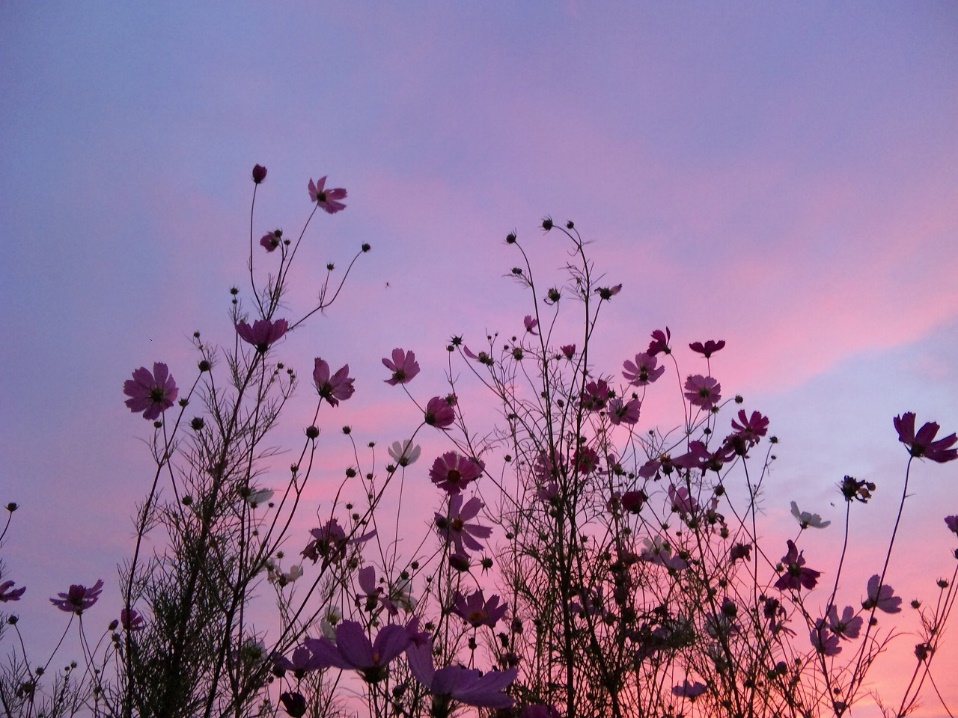 Fonte: seek-for-colors brasilSet 22nd, 2018‘’ Um mesmo significante e/ou engrama é aproveitado para que vários conceitos se apropriem na formação de sentido. Da mesma forma que aprendemos a compartilhar um idioma só que em âmbitos diferentes. Pense em um copo que você pode utilizar para represar diferentes conteúdos em seu interior, assim é o engrama e o significante que desperta de sua relação ou relacionamento.’’ - Max Diniz Cruzeiro#brasilSet 22nd, 2018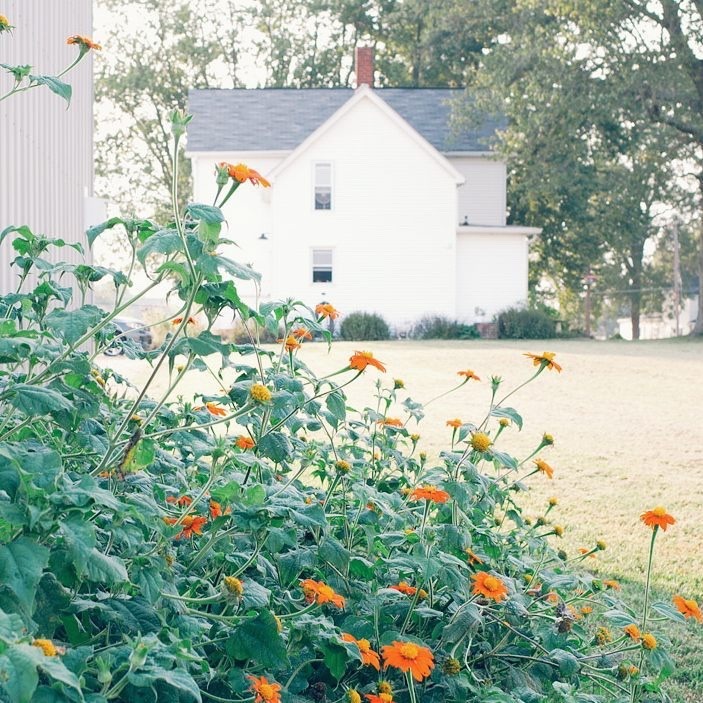 Hellofarmhouse @instagramFonte: oldfarmhouse brasilSet 22nd, 2018‘’ O significante é o engrama, ou seja um conjunto de células neurais, que projetam o sentido de formação de um conceito (Integração), um circuito de neurônios que prende todas as características do conecto e como num jogo de adivinhação você se conecta com a palavra que deve ser percebida no momento, neste caso a PEDRA.’’ - Max Diniz Cruzeiro#brasilSet 22nd, 2018‘’ Pedra é um conceito integral de um objeto que está contido num espaço habitado, que significa uma massa de compostos químicos que atrita em relação a uma superfície.’’ - Max Diniz Cruzeiro#brasilSet 22nd, 2018‘’ Agora você já sabe que PEDRA é um Instrumento que você pode evocar uma significação para quebrar um COCO para se alimentar.’’ - Max Diniz Cruzeiro#brasilSet 22nd, 2018‘’ Quando você apropria um Conceito: PEDRA; ele deforma dentro de uma situação-problema-conflito que é evocado pela mente para ter uma função de utilidade projetiva sobre o espaço, que você pode utilizar e/ou refutar a indexação do conceito dentro do contexto sinalizado.’’ - Max Diniz Cruzeiro#brasilSet 22nd, 2018‘’ Então existe uma certa flexibilidade de elição de um conceito que permite nomear um significante, que encapsula um engrama com um sentido percentual em que um fenômeno de integração permite gerar o diferencial que desperta a identificação visual e sonora ligada à COISA que está contida no espaço habitado.’’ - Max Diniz Cruzeiro#brasilSet 22nd, 2018‘’ Então Pedra sofre uma nova ordem de elição que deforma o seu sentido original. Para uma conexão que projeta um significado que é extraído a partir da identificação de uma de suas componentes dimensionais.’’ - Max Diniz Cruzeiro#brasilSet 22nd, 2018‘’ Um conceito integral delimita através de marcadores dimensões de algo que pode ser nomeado como objeto. Geralmente existe uma carta conceitual em que um mesmo objeto pode ser percebido por uma de suas componentes de sua dimensionalidade: Rocha, Pedregulho, Arenito,…’’ - Max Diniz Cruzeiro#brasilSet 22nd, 2018‘’ A componente emocional é a energia que flui entre as amarrações entre significante, significado e significação que permite harmonizar o pensamento, harmonizar as sequências motoras do agir humano e harmonizar o ambiente a partir das interações entre todos os objetos contidos no espaço habitado.’’ - Max Diniz Cruzeiro#brasilSet 22nd, 2018‘’ O que é Pedra?’’ - Max Diniz Cruzeiro#brasilSet 22nd, 2018Transição para o Próximo GovernoFases:1] Gerar empregos antes de finalizado o mandato;2] Gerar no mínimo 3 vezes mais Estágios para Jovens e Adolescentes do que a quantidade de empregos criados no período;3] Ativar a economia a partir dos novos entrantes do mercado de trabalho (retirar a demanda reprimida de consumo destas pessoas);4] Auxiliar maciçamente os mais de 60% dos brasileiros endividados no controle do endividamento;5] Iniciar o próximo governo com estatísticas pontuais da economia não resgatar a lembrança de governos passados, foco no presente e no futuro, no sentido de desenvolvimento e ampliação das conexões que garantam a empregabilidade;6] Não apagar os feitos dos governos passados, apenas melhorar o que não está bom;7] Mecanizar o que for preciso para a estrutura Governamental e deslocar os funcionários públicos para outras atividades ou a aposentadoria por merecimento;8] Chamar toda a classe política para a divisão administrativa de responsabilidades [pacto social];9] Em hipótese alguma não pegar dinheiro emprestado em nenhum fundo internacional;10] Pagar gradativamente a dívida INTERNA e EXTERNA. A minha consciência sinaliza para este item o pagamento apenas da parcela pactuada da dívida Externa, e, o adiantamento de tudo que for possível das dívidas Internas. Para que os investidores internos possam investir em áreas produtivas no país.
#brasilSet 22nd, 2018Regras para Estágios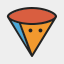  lenderbookO Ministério do Trabalho e Emprego (MTE) torna pública esta Cartilhaesclarecedora sobre a nova Lei do Estágio com o objetivo de orientar Estudantes, Empresas, Profissionais Liberais e Instituições de Ensino, públicas e particulares, a respeito das inovações trazidas pela nova Lei do Estágio, instituída para proporcionar a milhões de jovens estudantes brasileiros os instrumentos que facilitem sua passagem do ambiente escolar para o mundo do trabalho. Ao divulgar este documento, pretende-se tanto auxiliar o jovem estudante a perceber, no frio enunciado das normas, os horizontes que se abrem para um caminhar seguro na carreira profissional escolhida como induzir as empresas brasileiras a adquirir consciência de sua responsabilidade social e das vantagens materiais e morais de acolher o estagiário em suas equipes técnicas e profissionais.As disposições da Lei nº 11.788, de 25 de setembro de 2008, representam uma evolução na política pública de emprego para jovens no Brasil, ao reconhecer o estágio como um vínculo educativo-profissionalizante, supervisionado e desenvolvido como parte do projeto pedagógico e do itinerário formativo do educando. São concepções educativas e de formação profissional para dotar o estagiário de uma ampla cobertura de direitos capazes de assegurar o exercício da cidadania e da democracia no ambiente de trabalho.As bases das mudanças se fundamentam em compromisso formalizado entre o estagiário, a instituição de ensino e a empresa com base em um plano de atividade que materializa a extensão ao ambiente de trabalho do projeto pedagógico desenvolvido nas disciplinas do currículo escolar.A amplitude das mudanças oferecidas se reflete ainda em um elenco de direitos sociais traduzidos na concessão de um período de recesso de 30 dias após um ano de duração do estágio, a ser gozado preferencialmente nas férias escolares, e de todas as garantias da legislação vigente sobre saúde, segurança do trabalho e de seguro de acidentes pessoais, além da fixação de uma jornada máxima de atividade de acordo com o nível ou modalidade de educação e ensino que estiver freqüentando o educando.Coroando este conjunto de direitos e garantias, cumpre destacar o estabelecimento de limites para o número de estagiários do ensino médio regular que podem ser acolhidos no ambiente de trabalho dos estabelecimentos públicos e privados, obedecendo a uma escala proporcional ao número de seus empregados.Esses limites coíbem e previnem abusos decorrentes do acolhimento de estagiários da capacidade de cumprir os conteúdos formativos e pedagógicos expressos no plano de atividades e as disposições sobre acompanhamento e avaliação da aprendizagem social, profissional e cultural a ser prestada ao educando no ambiente de trabalho.A partir do estabelecimento de condições dignas para o estágio do jovem estudante no ambiente de trabalho, fomenta-se no País a construção de um mercado de trabalho mais justo e uma formação profissional que propicie a vivência prática de conteúdos teóricos ministrados no ambiente próprio das instituições de ensino.São estes os objetivos que se pretende instrumentalizar por meio desta Cartilha Esclarecedora sobre a Lei do Estágio que o MTE oferece à sociedade, na certeza do cumprimento do dever que o exercício de uma função pública impõe a todo cidadão.Carlos LupiMinistro do Trabalho e EmpregoPerguntas e Respostas1. O que é o estágio?Estágio é o ato educativo escolar supervisionado, desenvolvido no ambiente de trabalho, que visa à preparação para o trabalho produtivo de estudantes. O estágio integra o itinerário formativo do estudante e faz parte do projeto pedagógico do curso (art. 1º e seu § 1º da Lei 11.788/2008).2. Qual o objetivo do estágio?O estágio visa ao aprendizado de competências próprias da atividade profissional e a contextualização curricular, objetivando o desenvolvimento do educando para a vida cidadã e para o trabalho (§ 2º do art. 1º da Lei 11.788/2008).3. Quais são as modalidades de estágio?Estágio obrigatório e Estágio não obrigatório (art. 2º da Lei 11.788/2008).4. O que é estágio obrigatório?É o estágio definido como obrigatório no projeto pedagógico do curso, cuja carga horária é requisito para aprovação e obtenção do diploma (§ 1º do art. 2º da Lei nº 11.788/2008).5. O que é estágio não obrigatório?É o estágio desenvolvido como atividade opcional, acrescida à carga horária regular e obrigatória, e parte do projeto pedagógico do curso (§ 2º do art. 2º da Lei nº 11.788/2008).6. O que é projeto pedagógico do curso?É o documento elaborado pela instituição de ensino que estabelece as diretrizes de funcionamento de um curso contendo orientações sobre as disciplinas e seus conteúdos, carga horária, possibilidade de estágios etc.7. Quem pode ser estagiário?Estudantes que estiverem freqüentando o ensino regular, em instituições de educação superior, de educação profissional, de ensino médio, da educação especial e dos anos finais do ensino fundamental, na modalidade profissional da educação de jovens e adultos (art. 1º da Lei nº 11.788/2008).8. O que é instituição de ensino?É a entidade dedicada à educação, empreendida por organização oficialmente reconhecida e polarizada para proporcionar cursos, nos termos da Lei de Diretrizes e Bases da Educação Nacional - LDB (Lei 9.394/1996).9. O que é educação superior?É aquela, que dentre outras, tem por finalidade formar diplomados nas diferentes áreas de conhecimento, aptos para a inserção em setores profissionais e para a participação no desenvolvimento da sociedade brasileira, e colaborar na sua formação contínua (inciso II, do art. 43 da Lei 9.394/96).10. Quais são os cursos e programas abrangidos pela educação superior?I - cursos seqüenciais por campo de saber, de diferentes níveis de abrangência, abertos a candidatos que atendam aos requisitos estabelecidos pelas instituições de ensino, desde que tenham concluído o ensino médio ou equivalente;II - de graduação, abertos a candidatos que tenham concluído o ensino médio ou equivalente e tenham sido classificados em processo seletivo;III - de pós-graduação, compreendendo programas de mestrado e doutorado, cursos de especialização, aperfeiçoamento e outros, abertos a candidatos diplomados em cursos de graduação e que atendam às exigências das instituições de ensino;IV - de extensão, abertos a candidatos que atendam aos requisitos estabelecidos em cada caso pelas instituições de ensino (art. 44 da Lei 9.394/96).11. O que é educação profissional e tecnológica?É aquela que, no cumprimento dos objetivos da educação nacional, intera-se aos diferentes níveis e modalidades de educação e às dimensões do trabalho, da ciência e da tecnologia e desenvolvida em articulação com o ensino regular ou por diferentes estratégias de educação continuada, em instituições especializadas ou no ambiente de trabalho (art. 39 e 40 da Lei 9.394/96).12. Quais são os cursos abrangidos pela educação profissional e tecnológica?I - de formação inicial e continuada ou qualificação profissional;II - de educação profissional técnica de nível médio;III - de educação profissional tecnológica de graduação e pós-graduação (§ 2º do art. 39 da Lei 9.394/1996).13. O que é ensino médio?O ensino médio é a etapa final da educação básica, com duração mínima de três anos, tendo como finalidade:I - a consolidação e o aprofundamento dos conhecimentos adquiridos no ensino fundamental, possibilitando o prosseguimento dos estudos;II - a preparação básica para o trabalho e a cidadania do educando, para continuar aprendendo, de modo a ser capaz de se adaptar com flexibilidade a novas condições de ocupação ou aperfeiçoamento posteriores;III - o aprimoramento do educando como pessoa humana, incluindo a formação ética e o desenvolvimento da autonomia intelectual e do pensamento crítico;IV - a compreensão dos fundamentos científico-tecnológicos dos processos produtivos, relacionando a teoria com a prática, no ensino de cada disciplina (art. 35 da Lei 9.394/1996).14. O que é educação especial?Educação especial é a modalidade de educação escolar, oferecida preferencialmente na rede regular de ensino, para educandos com necessidades educacionais especiais, em todos os níveis educacionais (art. 58 da Lei 9.394/1996).15. O que é ensino fundamental na modalidade profissional da educação de jovens e adultos?É a educação de jovens e adultos na primeira etapa da educação básica com formação profissional.16. O que se entende por anos finais do ensino fundamental na modalidade da educação de jovens e adultos para fins do estágio?Os anos finais do ensino fundamental na modalidade da educação de jovens e adultos são os equivalentes ao período do 5º (quinto) ao 9º (nono) ano do ensino fundamental regular.17. As atividades de extensão, de monitorias e de iniciação científica na educação superior desenvolvidas pelo estudante podem ser equiparadas ao estágio?Sim, mas somente quando no projeto pedagógico dos cursos da educação superior for prevista a equiparação dessas atividades com o estágio (§ 3º do art. 2º da Lei 11.788/2008).18. O que são atividades de extensão?São atividades direcionadas a questões relevantes da sociedade. Tem caráter educativo, cultural, artístico, cientifico e/ou tecnológico que envolvem alunos e docentes, sendo desenvolvidas junto a comunidade.19. O que são atividades de monitoria?São atividades que constituem-se na participação dos alunos na execução de projetos de ensino e na vida acadêmica, além de incentivar a melhoria no processo ensino/aprendizagem fortalecendo a relação aluno/professor.20. O que são atividades de iniciação científica?São atividades que se destinam à inserção do estudante em atividade de pesquisa científica e tecnológica e possibilitam uma formação complementar à formação acadêmica.21. Pode ser concedido estágio a estudantes estrangeiros?Sim. Segundo a legislação vigente, os estudantes estrangeiros regularmente matriculados em cursos superiores no Brasil, autorizados ou reconhecidos, podem se candidatar ao estágio, desde que o prazo do visto temporário de estudante seja compatível com o período previsto para o desenvolvimento das atividades (art. 4º da Lei nº 11.788/2008).22. Quem pode contratar estagiário?As pessoas jurídicas de direito privado e os órgãos da administração pública direta, autárquica e fundacional de qualquer dos poderes da União, dos Estados, do Distrito Federal e dos Municípios. Também os profissionais liberais de nível superior, devidamente registrados em seus respectivos conselhos, podem oferecer estágio (art. 9º da Lei nº 11.788/2008).23. O estágio é uma relação de emprego?Não. O estágio não caracteriza vínculo de emprego de qualquer natureza, desde que observados os requisitos legais, não sendo devidos encargos sociais, trabalhistas e previdenciários (art. 3º e 15 da Lei nº 11.788/2008).24. Quais requisitos devem ser observados na concessão do estágio?I- matrícula e freqüência regular do educando público-alvo da leiII - celebração de termo de compromisso entre o educando, a parte concedente do estágio e a instituição de ensino; eIII - compatibilidade entre as atividades desenvolvidas no estágio e as previstas no termo de compromisso (art. 3º, incisos I, II e III da Lei nº 11.788/2008).25. O estágio deve ter acompanhamento efetivo pelo professor orientador da instituição de ensino e pelo supervisor da parte concedente?Sim. O estágio como ato educativo escolar supervisionado deve ter acompanhamento efetivo pelo professor orientador da instituição de ensino e pelo supervisor da parte concedente, comprovado por vistos nos relatórios de atividades (em prazo não superior a seis meses) e por menção de aprovação final (§ 1º do art. 3º da Lei 11.788/2008).26. Qual o papel do professor orientador da instituição de ensino?O professor orientador deve ser da área a ser desenvolvida no estágio, e será o responsável pelo acompanhamento e avaliação das atividades do estagiário (inciso III, art. 7º da Lei 11.788/2008).27. Quem deverá ser o supervisor do estagiário da parte concedente?O supervisor do estagiário da parte concedente deve ser funcionário do seu quadro de pessoal, com formação ou experiência profissional na área de conhecimento desenvolvida no curso do estagiário (inciso III do art. 9º da Lei 11.788/2008).28. O supervisor da parte concedente pode orientar e supervisionar até quantos estagiários?O supervisor da parte concedente somente pode orientar e supervisionar até 10 (dez) estagiários simultaneamente (inciso III, do art. 9º da Lei 11.788/2008).29. A atividade a ser exercida pelo estagiário deve estar relacionada com a sua formação educacional?Sim, o estágio deve estar relacionado com a formação educacional do estagiário, ou seja, deve ser compatível com o projeto pedagógico do seu curso (§ 1º do art. 1º da Lei 11.788/2008).30. As instituições de ensino e as partes concedentes de estágio podem se utilizar dos serviços dos agentes de integração?Sim. As instituições de ensino e as partes concedentes de estágio podem, mediante condições acordadas em instrumento jurídico apropriado, recorrerem aos serviços de agentes de integração públicos e privados. Em caso de contratação com recursos públicos, deverá ser observada a legislação de licitação, Lei nº. 8.666/1993 (caput do art. 5º da Lei 11.788/2008).31. O que são os Agentes de Integração?São entidades que visam, principalmente, auxiliar no processo de aperfeiçoamento do estágio, contribuindo na busca de espaço no mercado de trabalho, aproximando, instituições de ensino, estudantes e empresas (art. 5º da Lei nº 11.788/2008).32. Qual o papel dos agentes de integração no estágio?Cabe ao agente de integração, como auxiliares no processo de aperfeiçoamento do estágio:a) identificar as oportunidades de estágio;b) ajustar suas condições de realização;c) fazer o acompanhamento administrativo;d) encaminhar negociação de seguros contra acidentes pessoais; ee) cadastrar os estudantes (incisos de Ia V do art. 5º da Lei 11.788/2008).Os agentes de integração podem, ainda, selecionar os locais de estágio e organizar o cadastro dos concedentes das oportunidades de estágio. (art. 6º da Lei 11.788/2008).33. O agente de integração pode atuar como representante do estagiário, da parte concedente ou da instituição de ensino no Termo de Compromisso de Estágio?Não. O Termo de Compromisso de Estágio deve ser firmado pelo estagiário ou pelo seu representante ou assistente legal e pelos representantes legais da parte concedente e da instituição de ensino, vedada a atuação dos agentes de integração como representante de qualquer das partes (art. 16 da Lei 11.788/2008).34. Pode ser cobrado do estudante algum valor pelos serviços prestados pelos agentes de integração previstos na lei?Não. É vedada a cobrança de qualquer valor dos estudantes, a título de remuneração pelos serviços previstos na lei (§ 2º do art. 5º da Lei 11.788/2008).35. Os agentes de integração podem sofrer penalidades?Sim. Serão responsabilizados civilmente nas seguintes situações:a) se indicarem estagiários para atividades não compatíveis com a programação curricular do curso; eb) se indicarem estagiários que estejam freqüentando cursos em instituições de ensino para as quais não há previsão de estágio curricular. (§3º do art. 5º da Lei nº 11.788/2008).36. Quais são as obrigações legais das instituições de ensino em relação aos seus educandos em estágio?I. celebrar termo de compromisso com o educando ou com seu representante ou assistente legal, quando ele for absoluta ou relativamente incapaz, e com a parte concedente, indicando as condições de adequação do estágio à proposta pedagógica do curso, à etapa e modalidade da formação escolar do estudante e ao horário e calendário escolar;II. avaliar as instalações da parte concedente do estágio e sua adequação à formação cultural e profissional do educando;III. indicar professor orientador da área a ser desenvolvida no estágio como responsável pelo acompanhamento e avaliação das atividades do estagiário;IV. exigir do educando a apresentação periódica, em prazo não superior a seis meses, de relatório das atividades, do qual deverá constar visto do orientador da instituição de ensino e do supervisor da parte concedente;V. zelar pelo cumprimento do termo de compromisso, reorientando o estagiário para outro local, em caso de descumprimento de suas normas;VI. elaborar normas complementares e instrumentos de avaliação dos estágios de seus educandos;VII. comunicar à parte concedente do estágio, no início do período letivo, as datas de realização de avaliações escolares ou acadêmicas (§ 1º do art. 3º e art. 7º da Lei nº 11.788/2008).37. Quais são as principais obrigações da parte concedente na relação de estágio?I. celebrar Termo de Compromisso com a instituição de ensino e o educando, zelando por seu cumprimento;II. ofertar instalações que tenham condições de proporcionar ao educando atividades de aprendizagem social, profissional e cultural, observando o estabelecido na legislação relacionada à saúde e segurança no trabalho;III. indicar funcionário do quadro de pessoal, com formação ou experiência profissional na área de conhecimento desenvolvida no curso do estagiário, para orientar e supervisionar até dez estagiários simultaneamente;IV. contratar em favor do estagiário seguro contra acidentes pessoais, cuja apólice seja compatível com valores de mercado, conforme fique estabelecido no termo de compromisso;V. por ocasião do desligamento do estagiário, entregar termo de realização do estágio com indicação resumida das atividades desenvolvidas, dos períodos e da avaliação de desempenho;VI. manter à disposição da fiscalização documentos que comprovem a relação de estágio;VII. enviar à instituição de ensino, com periodicidade mínima de seis meses, relatório de atividades, com vista obrigatória ao estagiário (art. 9º da Lei nº 11.788/2008).38. A celebração de convênio de concessão de estágio entre a instituição de ensino e a parte concedente dispensa a celebração do Termo de Compromisso de Estágio?Não. A celebração de convênio de concessão de estágio entre a instituição de ensino e a parte concedente não dispensa a celebração do Termo de Compromisso de Estágio (parágrafo único do art. 8º da Lei 11.788/2008).39. Como deve ser definida a jornada de atividade do estagiário?A jornada de atividade do estagiário deve ser definida de comum acordo entre a instituição de ensino, a parte concedente e o estudante ou seu representante ou assistente legal, devendo constar do Termo de Compromisso de Estágio, e ser compatível com as atividades escolares observando a duração máxima prevista na lei (caput do art. 10 da Lei 11.788/2008).40. Qual a duração máxima da jornada de atividade de estágio?A jornada de atividade em estágio não deve ultrapassar:a) 4 (quatro) horas diárias e 20 (vinte) horas semanais, no caso de estudantes de educação especial e dos anos finais do ensino fundamental na modalidade profissional de educação de jovens e adultos;b) 6 (seis) horas diárias e 30 (trinta) horas semanais, no caso de estudantes do ensino superior, da educação profissional de nível médio e do ensino médio regular;c) 40 (quarenta) horas semanais, no caso do estágio relativo a cursos que alternam teoria e prática, nos períodos em que não estão programadas aulas presenciais, desde que previsto no projeto pedagógico do curso e da instituição de ensino (incisos I, II e § 1º do art. 10 da Lei 11.788/2008).41. Como deve ser feita a concessão dos descansos durante a jornada de estágio?As partes devem regular a questão de comum acordo no Termo de Compromisso de Estágio. Recomenda-se a observância de período suficiente à preservação da higidez física e mental do estagiário e respeito aos padrões de horário de alimentação - lanches, almoço e jantar. O período de intervalo não é computado na jornada.42. Nos dias de prova poderá haver redução da jornada de trabalho?Sim. Se a instituição de ensino adotar verificações de aprendizagem periódicas ou finais, nos períodos de avaliação, a carga horária do estágio será reduzida à metade, segundo o estipulado no Termo de Compromisso de Estágio. Nesse caso, a instituição de ensino deverá comunicar à parte concedente do estágio, no início do período letivo, as datas de realização de avaliações escolares ou acadêmicas (§2º do art. 10 da Lei nº 11.788/2008).43. Qual o prazo máximo de duração do estágio na mesma concedente?Até dois anos, para o mesmo concedente, exceto quando se tratar de estagiário portador de deficiência (art. 11 da Lei nº 11.788, de 2008).44. Quando o estágio deve ser obrigatoriamente remunerado (concessão de bolsa ou outra forma de contraprestação)?No caso do estágio não obrigatório é compulsória a concessão de bolsa ou outra forma de contraprestação que venha a ser acordada no Termo de Compromisso do Estágio. Somente no caso de estágio obrigatório é que a concessão de bolsa ou outra forma de contraprestação é facultativa (art. 12 da Lei 11.788/2008).45. Quais são as outras formas de contraprestação para remunerar o estágio?As outras formas de contraprestação para remunerar o estágio são aquelas que venham a ser acordadas no Termo de Compromisso de Estágio.46. O que é o auxílio-transporte?É uma concessão pela instituição concedente de recursos financeiros para auxiliar nas despesas de deslocamento do estagiário ao local de estágio e seu retorno Essa antecipação pode ser substituída por transporte próprio da empresa, sendo que ambas as alternativas deverão constar do Termo de Compromisso.47. Quando é obrigatória a concessão do auxílio-transporte ao estagiário?No caso do estágio não obrigatório é compulsória a concessão de auxílio-transporte. No caso de estágio obrigatório, a concessão de auxílio transporte é facultativa (art. 12 da Lei nº 11.788/2008).48. O valor e a forma de concessão da bolsa ou outra forma de contraprestação, o auxílio-transporte ou outros benefícios devem ser definidos onde e de quem é a responsabilidade da concessão?O valor e forma da concessão da bolsa ou outra forma de contraprestação, bem como o auxílio-transporte, devem ser definidos no Termo de Compromisso do Estágio e são de responsabilidade da parte concedente.49. A critério da parte concedente podem ser concedidos outros benefícios ao estagiário?Sim. A eventual concessão de benefícios relacionados a transporte, alimentação e saúde, entre outros, não caracteriza vínculo empregatício para todos os fins da legislação trabalhista e previdenciária (§ 1º do art. 12 da Lei 11.788/2008).50. As ausências do estagiário podem ser descontadas do valor da bolsa?Sim. A remuneração da bolsa-estágio pressupõe o cumprimento das atividades previstas no Termo de Compromisso do Estágio. Ausências eventuais, devidamente justificadas, poderão ser objeto de entendimento entre as partes (poderão ou não gerar desconto). Ausências constantes, no entanto, poderão gerar a iniciativa da parte concedente não apenas de descontar percentuais do valor da bolsa, mas até mesmo de rescindir o contrato.51. O estagiário é segurado obrigatório do Regime Geral da Previdência Social?Não, mas o estagiário pode inscrever-se e contribuir como segurado facultativo da Previdência Social (§ 2º do art. 12 da Lei 11.788/2008).52. O estagiário tem direito a recesso?Sim. É assegurado ao estagiário, sempre que o estágio tenha duração igual ou superior a 1 (um) ano, período de recesso de 30 (trinta) dias. Nos casos de o estágio ter duração inferior a 1 (um) ano os dias de recesso serão concedidos de maneira proporcional.(caput e § 2º do art. 13 da Lei 11.788/2008). O recesso poderá ser concedido em período contínuo ou fracionado, conforme acordado entre as partes, preferencialmente nas férias escolares.53. O recesso deve ser remunerado?O recesso deve ser remunerado somente quando o estagiário receber bolsa ou outra forma da contraprestação (§1º do art.13 da Lei 11.788/2008).54. O que é Termo de Compromisso de Estágio?O Termo de Compromisso é um acordo celebrado entre o educando ou seu representante ou assistente legal, a parte concedente do estágio e a instituição de ensino, prevendo as condições de adequação do estágio à proposta pedagógica do curso, à etapa e modalidade da formação escolar do estudante e ao horário e calendário escolar.55. Quem deve assinar o Termo de Compromisso de Estágio?Obrigatoriamente, devem assinar o Termo de Compromisso de Estágio o educando (ou seu representante ou assistente legal), a parte concedente do estágio e a instituição de ensino (inciso II, art. 3º da Lei 11.788/2008).56. O que deve constar do Termo de Compromisso de Estágio?Recomenda-se constar no Termo de Compromisso todas as cláusulas que nortearão o contrato de estágio, tais como:a) dados de identificação das partes, inclusive cargo e função do supervisor do estágio da parte concedente e do orientador da instituição de ensino;b) as responsabilidades de cada uma das partes; c) objetivo do estágio;d) definição da área do estágio;e) plano de atividades com vigência; (parágrafo único do art. 7º da Lei nº 11.788/2008);f) jornada de atividades do estagiário;g) horário da realização das atividades de estágio;h) definição do intervalo na jornada diária se for o caso;i) vigência do Termo de Compromisso de Estágio;j) motivos de rescisão;l) concessão do recesso dentro do período de vigência do Termo de Compromisso de Estágio;m) valor da bolsa, nos termos do art. 12 da Lei nº 11.788/2008;n) valor do auxílio-transporte, nos termos do art. 12 da Lei nº 11.788/2008;o) concessão de benefícios, nos termos do § 1º do art. 12 da Lei nº 11.788/2008;p) número da apólice e a companhia de seguros.57. O plano de atividades do estagiário deve ser incorporado ao termo de compromisso de estágio?Sim. O plano de atividades do estagiário, elaborado de comum acordo entre o estudante, a parte concedente e a instituição de ensino, deve ser incorporado ao termo de compromisso de estágio. E, na medida em que for avaliado progressivamente o desempenho do estudante deve ser incorporado ao termo de compromisso por meio de aditivos (parágrafo único do art. 7º da Lei 11.788/2008).58. O Termo de Compromisso do Estágio pode ser rescindido antes do seu término?Sim. O Termo de Compromisso pode ser rescindido por cada uma das partes e a qualquer momento.59. O estagiário tem direito ao seguro contra acidentes pessoais? Qual a cobertura do seguro?Sim. A cobertura deve abranger acidentes pessoais ocorridos com o estudante durante o período de vigência do estágio. Cobre morte ou invalidez permanente, total ou parcial, provocadas por acidente. O valor da indenização deve constar do Certificado Individual de Seguro de Acidentes Pessoais e deve ser compatível com os valores de mercado.60. Existe limitação para a contratação de estagiários em relação ao quadro de pessoal das entidades concedentes?Sim, para os estágios de ensino médio, de educação especial e dos anos finais do ensino fundamental, na modalidade profissional da educação de jovens e adultos. Nestes casos o número máximo de estagiários deverá atender as seguintes proporções, em relação ao quadro de pessoal da concedente:a) de 1 (um) a 5 (cinco) empregados: 1 (um) estagiário;b) de 6 (seis) a 10 (dez) empregados: até 2 (dois) estagiários;c) de 11 (onze) a 25 (vinte e cinco) empregados: até 5 (cinco) estagiários; ed) acima de 25 (vinte e cinco) empregados, até 20% (vinte por cento) de estagiários (inciso I a IV do art. 17 da Lei 11.788/08).Quando este cálculo resultar em fração, poderá ser arredondado para o número inteiro imediatamente superior (§ 3º do art. 17 da Lei 11.788/2008).61. A limitação para a contratação de estagiários em relação ao quadro de pessoal de concedentes se aplica aos estágios de nível superior e de nível médio profissional?Não. Essa limitação não se aplica aos estágios de nível superior e de nível médio profissional (§ 4º do art. 17 da Lei 11.788/2008).62. O que se entende por quadro de pessoal para efeitos da lei de estágio?Para efeitos desta lei, considera-se quadro de pessoal o conjunto de trabalhadores empregados existentes no estabelecimento do estágio. Caso a concedente possua várias filiais ou estabelecimentos, os quantitativos devem ser aplicados a cada um deles (§§1º e 2º, do art. 17 da Lei 11.788/2008).63. Qual o percentual de vagas asseguradas aos portadores de deficiência?É assegurado às pessoas portadoras de deficiência o percentual de 10% (dez) por cento das vagas de estágio oferecidas pela parte concedente (§5º. do art. 17 da Lei 11.788/2008).64. Deve ser aplicada ao estagiário a legislação relacionada à saúde e segurança no trabalho?Como ato educativo escolar supervisionado (art. 1º da Lei 11.788/2008) e por não caracterizar vínculo de emprego de qualquer natureza (art. 3º e 15 da Lei 11.788/2008), devem ser tomados os cuidados necessários para a promoção da saúde e prevenção de doenças e acidentes, considerando, principalmente, os riscos decorrentes de fatores relacionados aos ambientes, condições e formas de organização do trabalho. Sua implementação é de responsabilidade da parte concedente do estágio (art. 14º Lei 11.788/2008). Observa-se, entretanto, que não se aplicam as disposições normativas destinadas especificamente à relação de emprego.65. Quais as providências e documentos necessários à comprovação da regularidade do estágio?a) o Termo de Compromisso de Estágio, devidamente assinado pela empresa concedente, pela instituição de ensino e pelo estudante ou seu representante ou assistente legal;b) o certificado de seguro de acidentes pessoais;c) comprovação da regularidade da situação escolar do estudante;d) comprovante de pagamento da bolsa ou equivalente e do auxílio-transporte, quando se aplicar; ee) verificação da compatibilidade entre as atividades desenvolvidas no estágio e aquelas previstas no Termo de Compromisso de Estágio.66. O estagiário precisa ter o estágio anotado em sua Carteira de Trabalho e Previdência Social - CTPS?Não, pois não há obrigatoriedade para a expedição e anotação do estágio na CTPS, uma vez que estágio não é emprego, sendo definido em legislação própria. Todavia, fazendo a anotação esta não deve ser feita na parte referente ao contrato de trabalho. As anotações devem ser feitas na parte destinada às Anotações Gerais da CTPS, trazendo informações, tais como, curso freqüentado, nome da instituição de ensino, da parte concedente e o início e término do estágio.67. A estudante gestante pode estagiar?Sim. Não há nenhum empecilho da estudante gestante estagiar. Como todo programa de estágio, a estagiária gestante também se sujeita às regras da Lei 11.788/2008.68. Qual a conseqüência prevista para a parte concedente no descumprimento da Lei nº 11.788/2008?A manutenção de estagiários em desconformidade com esta lei caracteriza vínculo empregatício do educando com a parte concedente do estágio para todos os fins da legislação trabalhista e previdenciária (§ 1º do art. 15 da Lei nº 11.788/2008).69. Quais são as hipóteses em que a concedente poderá ficar impedida de receber estagiários?Nas hipóteses em que a concedente reincidir no descumprimento da lei, ficará impedida de receber estagiários por 2 (dois) anos, contados da data da decisão definitiva do processo administrativo correspondente. Essa penalidade limita-se à filial ou agência em que for cometida a irregularidade (§§1º e 2º do art. 15 da Lei 11.788/2008).70. O contrato de estágio firmado na vigência da lei anterior precisa ser alterado?Os contratos firmados na vigência da lei anterior permanecerão válidos até o seu término. Todavia, sua eventual prorrogação ou renovação ocorrida a partir da data da vigência da nova lei, ou seja, a partir da data da sua publicação no Diário Oficial da União, 26 de setembro de 2008, deverá ser feita com observância das novas regras.MTE - Ministério do Trabalho e Emprego - Coordenação-Geral de Preparação e Intermediação de Mão-de-obra Juvenil (CGPI) - Esplanada dos Ministérios, Bl. F, Ed.-Sede, Sobreloja, Sala 30 - CEP: 70059-900 - Brasília-DF
E-mail: estagio.sppe@mte.gov.br 

Legislação
Orientação Normativa nº 7, de 30 de outubro de 2008
Lei nº 11.788, de 25 de setembro de 2008
Lei nº 6.494, de 7 de dezembro de 1977 (revogada)
Lei nº 8.859, de 23 de março de 1994 (revogada)

Fonte = © 2008 - Ministério do Trabalho e Emprego#brasilSet 22nd, 2018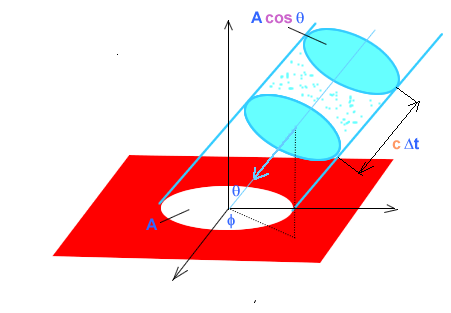 #brasilSet 22nd, 2018O que ganha pontuação para um país que é disseminado pela Imprensa?1] Apresentar contextos em conflito e conectar as pessoas que detém a solução para o problema;2] Conteúdos que geram desenvolvimento;3] Conteúdos que garantem a proteção e a manutenção da vida;4] Conteúdos que aproximam pessoas através da dialética, artes,…;5] Estratégias em que conteúdos colaboram para a pacificação de conflitos;6] Conteúdos que geram aprofundamento racional e/ou emocional;7] Conteúdos que contribuem para a elevação da expectativa de vida;8] Conteúdos que geram conformidade dentro do padrão social (Obediência as Leis e regras do pacto de ordenamento)9] Levantar um problema social que deve ser objeto de pacificação; {Essa teve censura na minha mente}10] Qualquer outra ação de comunicação que gere bem-estar, harmonia, ou qualquer outro tipo de propagação de valores universais em que o ordenamento pactou seguir internamente dentro de sua administração.#BrasilSet 22nd, 2018‘’ radiância
substantivo feminino
1.
ato ou efeito de radiar; radiação.
2.
atributo do que é radiante, do que brilha.’’ - Google#brasilSet 22nd, 2018‘’ O Brasil ganhou algumas vantagens no Deriver devido as reportagens conscientes desta semana.’’ - Max Diniz Cruzeiro#brasilSet 22nd, 2018‘’ Pesquisas sem uso de animais como cobaias ganham força no Brasil’’ https://globoplay.globo.com/v/7036257/programa/#brasilSet 22nd, 2018‘’ Peço para nenhum tipo de veículo de comunicações falsificar informações que o Deriver desencadeia conexões em que os fatos reais e concretos passam a ser divulgados em larga escala até a verdade vir à tona. Isto reverte em Penalização PARA o país que assim agir.’’ - Max Diniz Cruzeiro#brasilSet 22nd, 2018‘’ Um microondas Frio pode gerar água atmosférica.’’ - Max Diniz Cruzeiro#brasilSet 22nd, 2018‘’ Tem muita empresa no brasil precisando de funcionário mas tem medo de investir devido os encargos trabalhistas, então a curto prazo o Estágio de Estudante é a melhor saída. Um estágio numa remuneração média de R$ 500,00 ajuda todas as partes.’’ - Max Diniz Cruzeiro#brasilSet 22nd, 2018‘’ Luminância - quociente entre a intensidade do fluxo luminoso emitido por uma superfície em uma dada direção e a área dessa superfície projetada ortogonalmente sobre um plano perpendicular àquela direção; brilhância, brilhância fotométrica, brilho.’’ - Google#brasilSet 22nd, 2018‘’ [Onda para resfriar] Pensem um um fractal, como um arco íris, que injeta uma onda mais fraca sobre a própria iluminiscência do alimento, forçando ele ter uma queda de energia sobre o próprio corpo, este efeito promove o resfriamento instantâneo do alimento.’’ - Max Diniz Cruzeiro#brasilSet 22nd, 2018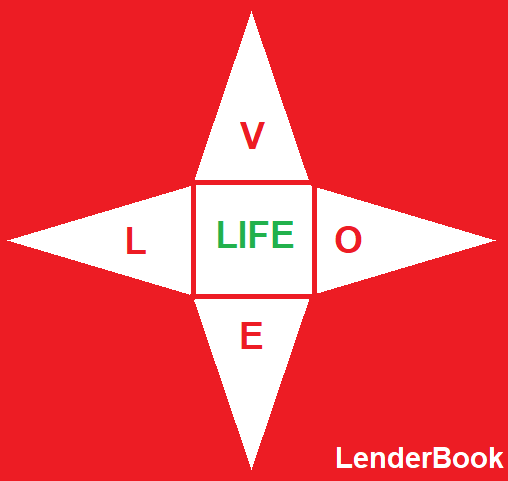 #brasilSet 21st, 2018‘’ Imagine inúmeras tecnologias de base analógicas deixarão de ser descobertas em virtude do abandono do estudo do sinal de propagação destas frequências.’’ - Max Diniz Cruzeiro#brasilSet 22nd, 2018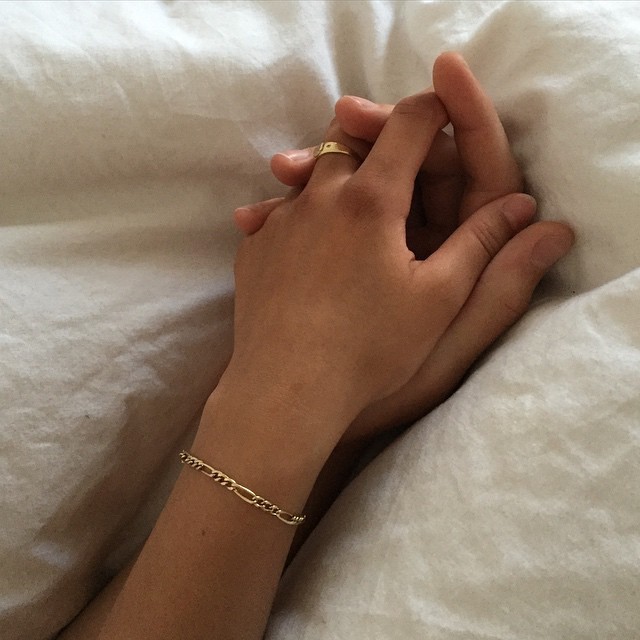 Fonte: extourado brasilSet 21st, 2018‘’ Nenhuma nação em termos estratégicos não deve cair na besteira de restringir a atividade de comunicação em massa para apenas um tipo de tecnologia ou solução de conexão de dados. Porque se algum evento não previsto acontecer sobre uma rede de comunicações a outra está em operação para que os processos de comunicação continuem operantes.’’ - Max Diniz Cruzeiro#worldSet 22nd, 2018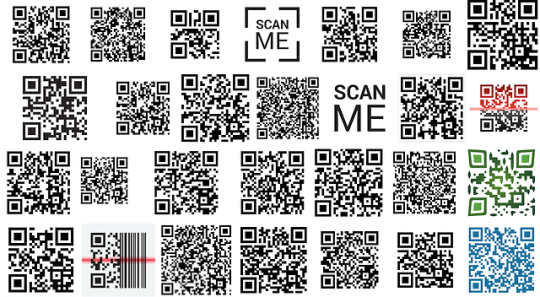 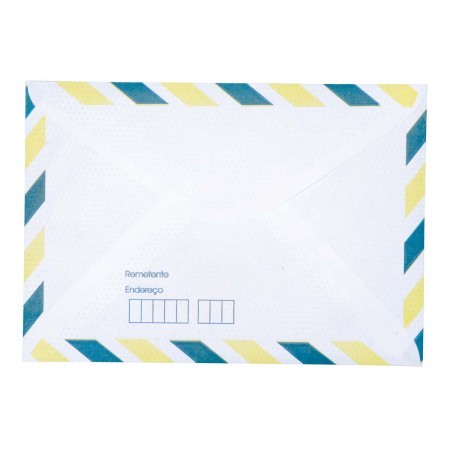 Uma forma simples de rastrear a entrega de uma Carta sem ampliar o custo, é o empreendimento colocar dentro do envelope um QR-Code oferecendo uma vantagem para o seu cliente caso ele identifique o recebimento da correspondência.
#brasilSet 22nd, 2018‘’ É um erro estratégico o brasil desfazer da alternativa de radiodifusão de seu sistema analógico de televisão.’’ #brasilSet 22nd, 2018‘’ Feromônios hoje em abundância na atmosfera. Aproveitem o dia e a noite.’’ - Max Diniz Cruzeiro#brasilSet 21st, 2018‘’ Um microondas inteligente descobre a salmonela na salada, torna inativa o inócuo e ainda resfria para a temperatura ideal o alimento a ser consumido.’’ - Max Diniz Cruzeiro#brasilSet 22nd, 2018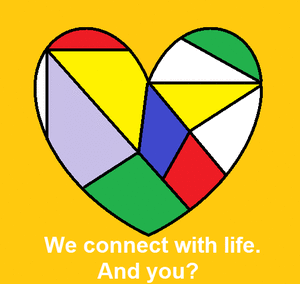 #brasilSet 21st, 2018‘’ O microondas inteligente que coordena o aquecimento de acordo com cada alimento sofrerá atrasos de percepção caso o sistema analógico deixar de ser utilizado.’’ - Max Diniz Cruzeiro#brasilSet 22nd, 2018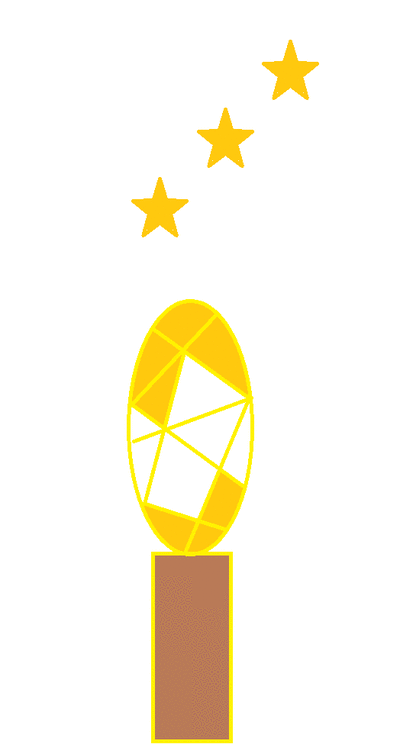 #brasil11 notas Set 21st, 2018‘’ Todas as empresas possuem tempo definido de vida; Quando a necessidade se esgota do Cliente, mantê-lo no consumo é exercício da escravidão.’’ - Max Diniz Cruzeiro#brasilSet 21st, 2018Ética, Moral e CondutaAs necessidades de interação humanas são formadoras de traços de comunicação, que se estabelecem por meio de trocas de consumo de atividades humanas, em relação a um outro ser ou relativo ao ambiente. Esse tipo de permuta que uma pessoa sinaliza um conteúdo para outra, ocorre do receptor uma percepção que gera um sentido interno, e deste devolve algo transformado como uma ação devolutiva sobre o ambiente, que pode ser desde um simples sorriso, uma relação semântica, pegar um detrito na calçada, ou uma simples atividade laboral.A comunicação exige interação entre partes que comutam informações, uma vez que um dos indivíduos de uma relação gera “contato”, e é formadora de um deslocamento psíquico que por meio da percepção gera um entendimento.Porém, dentro do laço social, a comunicação pode estabelecer fronteiras e limites em que a recepção da informação desperta um sentido de propagação interna para quem emite e para quem é receptor de um conteúdo que nem sempre reproduz o mesmo sentido para as partes, porque pessoas distintas podem estar vinculadas intimamente no ato da comunicação a distintas fidelidades de uma organização. E estarem em um dado momento expressando pensamentos fidelizados aos conhecimentos adquiridos dos núcleos aos quais estão inseridos, que por vezes, podem não ser os mesmos da relação emissor-receptor.Esses elementos internos que são apreendidos ao serem incorporados podem gerar uma noção de desenvolvimento sensorial, percebido como um benefício, ou corroborar para gerar um estado de afetação em que um desequilíbrio sobre a dinâmica cerebral possa gerar um tipo de malefício para um indivíduo. Por isto a distinção entre grupos pode gerar percepções diferenciadas de bem e mal (benefício ou malefício) conforme o tipo de saber projetivo que os seres humanos se indexem.Existem três padrões de condutas fáceis de serem observadas nas interações humanas: 1] a primeira diz respeito a um tipo de interação que se propaga num sentido de ampliação do conflito para as partes de um modelo relacional de comunicação; 2] a segunda relação diz respeito a um tipo de interação que se propaga em termos geração de benefícios para uma parte e malefício para outra em que os papéis se alternam para emissores e receptores dos atos de comunicação; 3] a terceira relação diz respeito a fatores de interação que a percepção de um padrão de funcionamento das trocas entre pessoas ou em relação ao ambiente conectam as partes dentro de uma constante de desenvolvimento onde sinaliza um tipo de benefício conjunto em que as partes passam a gerenciar um crescimento coletivo.A primeira relação lógica de consumo de atividades humanas instala-se elementos de conflito e ativação do conflito, em sua relação ética não é geradora de benefícios, portanto é considerada de natureza que afeta a integridade da ética.A segunda relação lógica de consumo de atividades humanas também não caracteriza a instalação da ética dentro das relações entre seres vivos e o habitat. Portanto, é geradora de conflito e pode encaminhar também para o deslocamento de uma afetação que o atrito pode ser inicializado e os fatores de estresse entre seres humanos podem ampliar o sentido das iterações humanas.Na razão total de benefícios, que se enquadra a terceira relação lógica, instala-se de fato a visualização de uma conduta ética, onde valores são comutados e existe crescimento coletivo dentro das características das trocas que o advento da comunicação assim exige para uma apropriação de conhecimento que possibilite o agir humano.Porém, a questão da ética na relação de benefícios e malefícios deve estar coerente com o tipo de atividade exercida na finalidade entre as interações que os processos de comunicação assim geram uma exigência.Em outras palavras, os conteúdos éticos se indexam a um padrão de conduta pessoal e um padrão de conduta coletiva.Quando o ato de comunicação está contido dentro de um contexto onde a pronuncia dos indivíduos tecem relações pessoais então a razão que se estabelece a ética se vincula com elementos pessoais, isto dá margem a produção e a fabricação de um maior peso para conteúdos internos que dizem respeito a personalidade dos indivíduos condicionados ao ato de comunicação, do que propriamente as iterações sociais.Por outro lado, quando a comunicação que se estabelece é uma razão de muitos, como por exemplo, um problema de interesses que envolve uma organização e um ou poucos indivíduos, o peso maior para a visualização da ética recai sobre os fatores de troca num nível coletivo.Devido estes fatores, pessoais e coletivos, de interesses, o bem e o mal, que é fundamental nas relações éticas, em torno da percepção de benefícios e malefícios, se desloca em relação ao tipo de comunicação produzida em que sua finalidade se destina a produção de efeitos para um, poucos ou muitos.No caso em que um problema ecloda entre personas (ou personalidades) a ética se pauta por uma relação de concílio em que as partes devem observar seus atos e gerir o tipo de cobrança social que diz respeito às indexações de comportamento coletivo de cada ser que esteja numa relação de trocas e quando não possível a estabilidade pela convivência evocar para arbítrio a lei institucionalizada para a sociedade a fim de que os fatos possam seguir o padrão instituído para a sociedade.Quando o problema despertado por um sentido de urgência ambiental estabelece uma contraposição entre pessoa e organização, a ética se pauta pela observação da equidade, em que o regramento das relações sociais são estabelecidas perante um pacto de conduta em relação aos indivíduos ligados a uma organização, em que a igualdade de tratamento para o coletivo individualizado é observado como parâmetro de consulta e entendimento para as relações entre os entes de um discurso como ato de comunicação. Onde em última instância também a lei do ordenamento jurídico pode ser evocada para garantir direitos e obrigações entre as partes.Na relação entre iguais: num problema que surge entre organizações, a ética a ser observada se forma a partir do benefício ou malefício em que as partes se vinculam a todos os indivíduos que fazem parte do mercado em que as interações e trocas por comunicação são estabelecidas. No caso de visualização de perdas ou malefícios a última instância também é a expressão dos conteúdos jurídicos que regulam os setores envolvidos.Um observador deve estar atento para os termos de regência conceitual – quando se fala pessoa, está se referindo a atributos pessoais da individualidade do sujeito. Quando se fala em indivíduo está se referindo a atributos parciais comuns em todos os Entes (indivíduos) de um agrupamento, empreendimento ou mercado.A moral é um conhecimento validado das práticas de repetição e padrão de funcionamento mental que a experimentação e a vivência, assim como a experiências das pessoas em um agrupamento passam a exigir um tipo de conduta “consagrada” pelo agrupamento que melhor identifica uma forma de expressão que restringe o conflito e reduz os problemas que possam gerar prejuízos de imagem para um agrupamento.Espera-se sempre que os elementos morais que são produzidos pela sociedade estabeleçam conexão com a ética uma vez que as condutas devem estar pautadas em relação da geração de benefícios e malefícios entre os seres humanos e estes em relação com o espaço ambiental que eles habitam.Porém, o costume pode por vezes atribuir um comportamento padrão que não representa uma estrutura ética para todos os casos e para todos os argumentos. Por isto em alguns países existem leis distintas como a permissão do aborto em alguns países, e em outros a prática ser considerada um crime contra a humanidade.Quando se ativa a consciência a pessoa deve saber se orientar para dizer a si mesmo que agir de determinada forma irá desencadear sobre o ambiente ou outra pessoa um benefício ou um malefício. Se a resposta for malefício, a sua conduta não é observada como um elemento ético. Por outro lado, quando a reflexão do pensamento for percebida uma resposta benéfica para todas as partes que permutam um processo de comunicação, então se estabelece um vínculo com a ética.Quando se fala em comunicação não é apenas o ato de permuta da fala, mas permuta de elementos contidos na natureza, que estabelece padrões de aproximação e distanciamento que as mutações do ambiente permitem a visualização das trocas entre todos.A moral se liga sempre a um comportamento cultural. Por isto existe distinção por exemplo, no casamento de mulheres e homens em visões distintas do Ocidente e do Oriente.Mas o que considerar certo ou errado o agir humano? Tudo depende, no estabelecimento da razão da ética em quais tipos sociais em que as pessoas se indexam. Para muçulmanos é terminante proibido alguém ter contato com um porco mesmo que vivo em seu habitat sob o risco de fazer com que o cidadão fique impuro perante a sociedade. Para as sociedades ocidentais o porco é um alimento, uma iguaria apreciada nos restaurantes que deve ser incorporado para o benefício da saúde de um indivíduo devido suas propriedades nutricionais.O certo e o errado então se vincula mais intimamente com as organizações cujas regras que você fidelizou irão ditar o seu modelo de conduta e condução de suas atividades humanas perante a sociedade. Isto estabelece os laços em que a moral passa a influenciar as pessoas em termos de estrutura de consciência.No conflito entre Morais distintas, a ética surge para ser evocada para encontrar uma razão em que o entendimento possa ser gerado. Que seja o distanciamento entre grupos, ou um concílio em que as práticas de cada organização sofrem um processo de regramento para se evitar a ampliação do conflito, atrito e o embate entre as partes.Também nesta relação deve ser observado o que está de fato sendo definido, uma razão onde o conflito instalado é de ordem pessoal ou coletiva, que irão representar balanceamentos distintos e diferenciados de acordo com a natureza e o nível relacional onde as partes fluem e tecem relações.Autor: Max Diniz Cruzeiro
#brasilSet 21st, 2018‘’ Em um negócio a mente de todos os envolvidos direta e indiretamente são colhidas todas as informações, seja de qualquer tipo de atividade, é estabelecido uma razão onde todos os papeis são distribuídos. Cada um recebe ao seu tempo o aprendizado requerido por sua participação.’’- Max Diniz Cruzeiro#brasilSet 21st, 2018‘’ Uma empresa que se paute por objetivos éticos não encontra barreiras em qualquer tipo de negociação.’’ - Max Diniz Cruzeiro#brasilSet 21st, 2018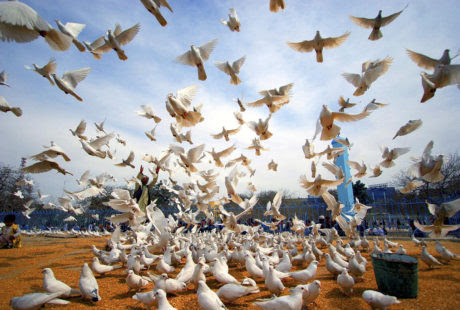 #brasilSet 21st, 2018‘’ É antiético se programar para derrubar um concorrente. Você em sua empresa deve ser uma alternativa, uma via de acesso que permita ao seu Cliente que ele se filie quando conveniente a expressão daquilo que você objetiva solucionar para ele, de acordo com seu livre pensar.’’ - Max Diniz Cruzeiro#brasilSet 21st, 2018‘’ Quem entra numa negociação com o intuito de bular um participante colhe as consequências ligadas a esse - bular - inconsciente em algum momento da vida. É como se fosse o que a humanidade chama de lei da atração. Então encaminhar um foguete para encontrar uma civilização hostil multiplica-se as chances de sucesso do objetivo definido no projeto.’’ - Max Diniz Cruzeiro#brasilSet 21st, 2018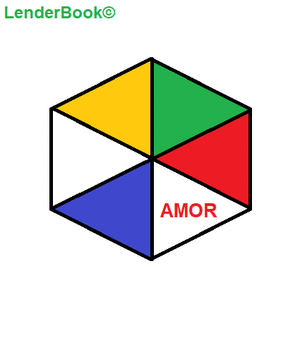 #brasilSet 21st, 2018‘’ [Como o Deriver equaciona um Negócio?] - Estabelece uma lei de vantagem para quem tiver o maior nível de consciência em termos de racionalidade e/ou emotividade para os envolvidos em um processo de interação humana e/ou através de equipamentos.’’ - Max Diiniz Cruzeiro#brasilSet 21st, 2018TAREFA 3.2. - CONCEITOS E EXEMPLOSTema: Como a Contrainformação pode organizar o segmento de informática sem causar prejuízos para nenhum segmentoProblema de Pesquisa: É cada vez mais comum, conflitos humanos na World Wide Web (WWW), sendo necessário encontrar um meio de pacificar o setor para que grupos com pensamentos antagônicos, divergentes, não congruentes, e afins; possam encontrar uma forma segura para o livre trânsito de informações em uma sociedade. Com resolver?Justificativa: O conflito identificado na World Wide Web em virtude de disputas por colocação, poder, hegemonia na rede é contrário ao sentido benéfico do desenvolvimento humano e soluções para pacificar este tipo de relações humanas oferecidas através de equipamentos é uma necessidade urgente de ser enfrentada para a retomada de todos ao crescimento pessoal e coletivo no planeta.Objetivo: Gerar a segurança da informação para produzir o uso de estratégias de inteligência para que o dado, a informação e conhecimento fiquem protegidos dentro dos ambientes virtuais.Objetivos Secundários:- Levantar os principais problemas da World Wide Web;- Conceituar o processo de construção de uma forma semântica que possa ser concebida como inteligência;- Elaborar uma estratégia de inteligência para disseminação e transferência da forma semântica descrita como inteligência;Solução Esperada: Propor uma gestão que integra a contrainformação como mecanismo que pacifica o conflito desencadeado na rede.Revisão inicial da literatura: Será utilizado literatura das áreas de Marketing e Redes Sociais, Psicologia, Psicanálise, Neurociências, Informática, Artigos e conversa informal (Dado perceptivo) com pessoas ligadas as áreas ligadas diretamente ao problema.Metodologia: O trabalho de conclusão de curso terá seus objetivos traçados de forma descritiva, explicativa e exploratória sobre a realidade em que os conflitos observados na www possam suscitar como uma necessidade humana de investigação. A abordagem dos objetivos por meio descritivo buscará o levantamento de informações em que o problema seja uma fotografia do momento, onde a cena onde os fatos são gerados possa ser percebido por parte de quem vive o conflito. Já a abordagem explicativa irá indexar aos conflitos mapeados na primeira fase, justificativas sociais que dão base e fundamentação para os conflitos descritos. A terceira fase exploratória, com as fontes já obtidas, pretende-se construir um padrão de inteligência que possa ser gerenciável como forma de pacificação do conflito. O tipo de pesquisa será bibliográfico, mas fará uso de um estudo de caso empresarial da Empresa LenderBook. As fontes de informação utilizadas também serão bibliográficas, sendo a natureza dos dados e informações qualitativas com algumas fontes secundárias de informações quantitativas sobre o setor.Bibliografia/Referências:BRANDÃO, L. M. As Bases do Comportamento Humano: Introdução à Neurociências. São Paulo, SP: INeC, 2004.COMITÊ DE DESENVOLVIMENTO DA CIÊNCIA DA APRENDIZAGEM, L. M. Como as Pessoas Aprendem: Cérebro, Mente, Experiência e Escola. São Paulo, SP: Senac, Tradutor: Carlos David Szlak. 2007.CRUZEIRO, D. M. LenderBook Company. Artigos publicados em 2005-2018. Disponível em: < http://www.lenderbook.com>. Acesso em: 17 set. 2018.FACULDADES INTEGRADAS AVM. Terceira unidade: Dpc Ceteb. Vídeo publicado em 2012. Disponível em <phttps://www.youtube.com/watch?v=Fxyj-MzQlPA&feature=related> Acesso em: 21 set. 2018.LENT, R. Cem Bilhões de Neurônios? São Paulo, SP: Atheneu, 2010.#brasilSet 21st, 2018 [Memória] Integrou agora no meu cérebro que era um potente gerador de força que provocava os choques nos empregados das repartições públicas em Brasília. Nesta data ainda não se construiu nenhuma tese sobre os inúmeros funcionários das repartições públicas que perderam suas vidas com câncer. - Max Diniz Cruzeiro#brasilSet 20th, 2018‘’ Pode-se pensar para o transporte de materiais da floresta não perecíveis vias de boias que trafegam em guias que conduzem as boias pela correnteza do rio. O percurso de volta um barco conduz todas as boias que chegaram ao ponto de destino.’’ - Max Diniz Cruzeiro#brasilSet 20th, 2018‘’ Pode-se pensar em uma via arbórea onde um fio conduz uma carga no meio da floresta entre as árvores.’’ - Max Diniz Cruzeiro#brasilSet 20th, 2018‘’ Os moradores locais da Amazônia conseguem perceber alguém que faça essa ponte entre o fator monetário e as transformações sobre o ambiente e o seu modelo de vida.’’ - Max Diniz Cruzeiro#brasilSet 20th, 2018‘’ Área brasileira da Amazônia: 5.033.072 Km2’’ - Google#brasilSet 20th, 2018‘’ [Como escoar a produção de Peixe no Rio Amazonas?] Simples fazer um único investimento de construir um linha aquática, que um material indutor (Supercondutor sem necessidade de energia elétrica, talvez um gatilho com energia solar) que é posicionado em flutuação sobre a água, como uma linha férrea, encaminha o material até o Porto ou Aeroporto.’’ - Max Diniz Cruzeiro#brasilSet 20th, 2018‘’ Existe uma alternativa de hidrovia, é o drone anfíbio movido a energia contínua ligado ao monitoramento de obstáculos via satélite.’’ - Max Diniz Cruzeiro#brasilSet 20th, 2018‘’ O Peixe no Brasil tem todas as condições ideais para ser a primeira escolha de proteína.’’ - Max Diniz Cruzeiro#brasilSet 20th, 2018‘’ Imaginem, o potencial que a Bacia Amazônica possui para a produção de VIVEIROS de peixe?’’ - Max Diniz Cruzeiro#brasilSet 20th, 2018‘’ É necessário uma pessoa com consciência para administrar esse enorme patrimônio em nível de sustentabilidade.’’ - Max Diniz Cruzeiro#brasilSet 20th, 2018Regras para EstágiosO Ministério do Trabalho e Emprego (MTE) torna pública esta Cartilhaesclarecedora sobre a nova Lei do Estágio com o objetivo de orientar Estudantes, Empresas, Profissionais Liberais e Instituições de Ensino, públicas e particulares, a respeito das inovações trazidas pela nova Lei do Estágio, instituída para proporcionar a milhões de jovens estudantes brasileiros os instrumentos que facilitem sua passagem do ambiente escolar para o mundo do trabalho. Ao divulgar este documento, pretende-se tanto auxiliar o jovem estudante a perceber, no frio enunciado das normas, os horizontes que se abrem para um caminhar seguro na carreira profissional escolhida como induzir as empresas brasileiras a adquirir consciência de sua responsabilidade social e das vantagens materiais e morais de acolher o estagiário em suas equipes técnicas e profissionais.As disposições da Lei nº 11.788, de 25 de setembro de 2008, representam uma evolução na política pública de emprego para jovens no Brasil, ao reconhecer o estágio como um vínculo educativo-profissionalizante, supervisionado e desenvolvido como parte do projeto pedagógico e do itinerário formativo do educando. São concepções educativas e de formação profissional para dotar o estagiário de uma ampla cobertura de direitos capazes de assegurar o exercício da cidadania e da democracia no ambiente de trabalho.As bases das mudanças se fundamentam em compromisso formalizado entre o estagiário, a instituição de ensino e a empresa com base em um plano de atividade que materializa a extensão ao ambiente de trabalho do projeto pedagógico desenvolvido nas disciplinas do currículo escolar.A amplitude das mudanças oferecidas se reflete ainda em um elenco de direitos sociais traduzidos na concessão de um período de recesso de 30 dias após um ano de duração do estágio, a ser gozado preferencialmente nas férias escolares, e de todas as garantias da legislação vigente sobre saúde, segurança do trabalho e de seguro de acidentes pessoais, além da fixação de uma jornada máxima de atividade de acordo com o nível ou modalidade de educação e ensino que estiver freqüentando o educando.Coroando este conjunto de direitos e garantias, cumpre destacar o estabelecimento de limites para o número de estagiários do ensino médio regular que podem ser acolhidos no ambiente de trabalho dos estabelecimentos públicos e privados, obedecendo a uma escala proporcional ao número de seus empregados.Esses limites coíbem e previnem abusos decorrentes do acolhimento de estagiários da capacidade de cumprir os conteúdos formativos e pedagógicos expressos no plano de atividades e as disposições sobre acompanhamento e avaliação da aprendizagem social, profissional e cultural a ser prestada ao educando no ambiente de trabalho.A partir do estabelecimento de condições dignas para o estágio do jovem estudante no ambiente de trabalho, fomenta-se no País a construção de um mercado de trabalho mais justo e uma formação profissional que propicie a vivência prática de conteúdos teóricos ministrados no ambiente próprio das instituições de ensino.São estes os objetivos que se pretende instrumentalizar por meio desta Cartilha Esclarecedora sobre a Lei do Estágio que o MTE oferece à sociedade, na certeza do cumprimento do dever que o exercício de uma função pública impõe a todo cidadão.Carlos LupiMinistro do Trabalho e EmpregoPerguntas e Respostas1. O que é o estágio?Estágio é o ato educativo escolar supervisionado, desenvolvido no ambiente de trabalho, que visa à preparação para o trabalho produtivo de estudantes. O estágio integra o itinerário formativo do estudante e faz parte do projeto pedagógico do curso (art. 1º e seu § 1º da Lei 11.788/2008).2. Qual o objetivo do estágio?O estágio visa ao aprendizado de competências próprias da atividade profissional e a contextualização curricular, objetivando o desenvolvimento do educando para a vida cidadã e para o trabalho (§ 2º do art. 1º da Lei 11.788/2008).3. Quais são as modalidades de estágio?Estágio obrigatório e Estágio não obrigatório (art. 2º da Lei 11.788/2008).4. O que é estágio obrigatório?É o estágio definido como obrigatório no projeto pedagógico do curso, cuja carga horária é requisito para aprovação e obtenção do diploma (§ 1º do art. 2º da Lei nº 11.788/2008).5. O que é estágio não obrigatório?É o estágio desenvolvido como atividade opcional, acrescida à carga horária regular e obrigatória, e parte do projeto pedagógico do curso (§ 2º do art. 2º da Lei nº 11.788/2008).6. O que é projeto pedagógico do curso?É o documento elaborado pela instituição de ensino que estabelece as diretrizes de funcionamento de um curso contendo orientações sobre as disciplinas e seus conteúdos, carga horária, possibilidade de estágios etc.7. Quem pode ser estagiário?Estudantes que estiverem freqüentando o ensino regular, em instituições de educação superior, de educação profissional, de ensino médio, da educação especial e dos anos finais do ensino fundamental, na modalidade profissional da educação de jovens e adultos (art. 1º da Lei nº 11.788/2008).8. O que é instituição de ensino?É a entidade dedicada à educação, empreendida por organização oficialmente reconhecida e polarizada para proporcionar cursos, nos termos da Lei de Diretrizes e Bases da Educação Nacional - LDB (Lei 9.394/1996).9. O que é educação superior?É aquela, que dentre outras, tem por finalidade formar diplomados nas diferentes áreas de conhecimento, aptos para a inserção em setores profissionais e para a participação no desenvolvimento da sociedade brasileira, e colaborar na sua formação contínua (inciso II, do art. 43 da Lei 9.394/96).10. Quais são os cursos e programas abrangidos pela educação superior?I - cursos seqüenciais por campo de saber, de diferentes níveis de abrangência, abertos a candidatos que atendam aos requisitos estabelecidos pelas instituições de ensino, desde que tenham concluído o ensino médio ou equivalente;II - de graduação, abertos a candidatos que tenham concluído o ensino médio ou equivalente e tenham sido classificados em processo seletivo;III - de pós-graduação, compreendendo programas de mestrado e doutorado, cursos de especialização, aperfeiçoamento e outros, abertos a candidatos diplomados em cursos de graduação e que atendam às exigências das instituições de ensino;IV - de extensão, abertos a candidatos que atendam aos requisitos estabelecidos em cada caso pelas instituições de ensino (art. 44 da Lei 9.394/96).11. O que é educação profissional e tecnológica?É aquela que, no cumprimento dos objetivos da educação nacional, intera-se aos diferentes níveis e modalidades de educação e às dimensões do trabalho, da ciência e da tecnologia e desenvolvida em articulação com o ensino regular ou por diferentes estratégias de educação continuada, em instituições especializadas ou no ambiente de trabalho (art. 39 e 40 da Lei 9.394/96).12. Quais são os cursos abrangidos pela educação profissional e tecnológica?I - de formação inicial e continuada ou qualificação profissional;II - de educação profissional técnica de nível médio;III - de educação profissional tecnológica de graduação e pós-graduação (§ 2º do art. 39 da Lei 9.394/1996).13. O que é ensino médio?O ensino médio é a etapa final da educação básica, com duração mínima de três anos, tendo como finalidade:I - a consolidação e o aprofundamento dos conhecimentos adquiridos no ensino fundamental, possibilitando o prosseguimento dos estudos;II - a preparação básica para o trabalho e a cidadania do educando, para continuar aprendendo, de modo a ser capaz de se adaptar com flexibilidade a novas condições de ocupação ou aperfeiçoamento posteriores;III - o aprimoramento do educando como pessoa humana, incluindo a formação ética e o desenvolvimento da autonomia intelectual e do pensamento crítico;IV - a compreensão dos fundamentos científico-tecnológicos dos processos produtivos, relacionando a teoria com a prática, no ensino de cada disciplina (art. 35 da Lei 9.394/1996).14. O que é educação especial?Educação especial é a modalidade de educação escolar, oferecida preferencialmente na rede regular de ensino, para educandos com necessidades educacionais especiais, em todos os níveis educacionais (art. 58 da Lei 9.394/1996).15. O que é ensino fundamental na modalidade profissional da educação de jovens e adultos?É a educação de jovens e adultos na primeira etapa da educação básica com formação profissional.16. O que se entende por anos finais do ensino fundamental na modalidade da educação de jovens e adultos para fins do estágio?Os anos finais do ensino fundamental na modalidade da educação de jovens e adultos são os equivalentes ao período do 5º (quinto) ao 9º (nono) ano do ensino fundamental regular.17. As atividades de extensão, de monitorias e de iniciação científica na educação superior desenvolvidas pelo estudante podem ser equiparadas ao estágio?Sim, mas somente quando no projeto pedagógico dos cursos da educação superior for prevista a equiparação dessas atividades com o estágio (§ 3º do art. 2º da Lei 11.788/2008).18. O que são atividades de extensão?São atividades direcionadas a questões relevantes da sociedade. Tem caráter educativo, cultural, artístico, cientifico e/ou tecnológico que envolvem alunos e docentes, sendo desenvolvidas junto a comunidade.19. O que são atividades de monitoria?São atividades que constituem-se na participação dos alunos na execução de projetos de ensino e na vida acadêmica, além de incentivar a melhoria no processo ensino/aprendizagem fortalecendo a relação aluno/professor.20. O que são atividades de iniciação científica?São atividades que se destinam à inserção do estudante em atividade de pesquisa científica e tecnológica e possibilitam uma formação complementar à formação acadêmica.21. Pode ser concedido estágio a estudantes estrangeiros?Sim. Segundo a legislação vigente, os estudantes estrangeiros regularmente matriculados em cursos superiores no Brasil, autorizados ou reconhecidos, podem se candidatar ao estágio, desde que o prazo do visto temporário de estudante seja compatível com o período previsto para o desenvolvimento das atividades (art. 4º da Lei nº 11.788/2008).22. Quem pode contratar estagiário?As pessoas jurídicas de direito privado e os órgãos da administração pública direta, autárquica e fundacional de qualquer dos poderes da União, dos Estados, do Distrito Federal e dos Municípios. Também os profissionais liberais de nível superior, devidamente registrados em seus respectivos conselhos, podem oferecer estágio (art. 9º da Lei nº 11.788/2008).23. O estágio é uma relação de emprego?Não. O estágio não caracteriza vínculo de emprego de qualquer natureza, desde que observados os requisitos legais, não sendo devidos encargos sociais, trabalhistas e previdenciários (art. 3º e 15 da Lei nº 11.788/2008).24. Quais requisitos devem ser observados na concessão do estágio?I- matrícula e freqüência regular do educando público-alvo da leiII - celebração de termo de compromisso entre o educando, a parte concedente do estágio e a instituição de ensino; eIII - compatibilidade entre as atividades desenvolvidas no estágio e as previstas no termo de compromisso (art. 3º, incisos I, II e III da Lei nº 11.788/2008).25. O estágio deve ter acompanhamento efetivo pelo professor orientador da instituição de ensino e pelo supervisor da parte concedente?Sim. O estágio como ato educativo escolar supervisionado deve ter acompanhamento efetivo pelo professor orientador da instituição de ensino e pelo supervisor da parte concedente, comprovado por vistos nos relatórios de atividades (em prazo não superior a seis meses) e por menção de aprovação final (§ 1º do art. 3º da Lei 11.788/2008).26. Qual o papel do professor orientador da instituição de ensino?O professor orientador deve ser da área a ser desenvolvida no estágio, e será o responsável pelo acompanhamento e avaliação das atividades do estagiário (inciso III, art. 7º da Lei 11.788/2008).27. Quem deverá ser o supervisor do estagiário da parte concedente?O supervisor do estagiário da parte concedente deve ser funcionário do seu quadro de pessoal, com formação ou experiência profissional na área de conhecimento desenvolvida no curso do estagiário (inciso III do art. 9º da Lei 11.788/2008).28. O supervisor da parte concedente pode orientar e supervisionar até quantos estagiários?O supervisor da parte concedente somente pode orientar e supervisionar até 10 (dez) estagiários simultaneamente (inciso III, do art. 9º da Lei 11.788/2008).29. A atividade a ser exercida pelo estagiário deve estar relacionada com a sua formação educacional?Sim, o estágio deve estar relacionado com a formação educacional do estagiário, ou seja, deve ser compatível com o projeto pedagógico do seu curso (§ 1º do art. 1º da Lei 11.788/2008).30. As instituições de ensino e as partes concedentes de estágio podem se utilizar dos serviços dos agentes de integração?Sim. As instituições de ensino e as partes concedentes de estágio podem, mediante condições acordadas em instrumento jurídico apropriado, recorrerem aos serviços de agentes de integração públicos e privados. Em caso de contratação com recursos públicos, deverá ser observada a legislação de licitação, Lei nº. 8.666/1993 (caput do art. 5º da Lei 11.788/2008).31. O que são os Agentes de Integração?São entidades que visam, principalmente, auxiliar no processo de aperfeiçoamento do estágio, contribuindo na busca de espaço no mercado de trabalho, aproximando, instituições de ensino, estudantes e empresas (art. 5º da Lei nº 11.788/2008).32. Qual o papel dos agentes de integração no estágio?Cabe ao agente de integração, como auxiliares no processo de aperfeiçoamento do estágio:a) identificar as oportunidades de estágio;b) ajustar suas condições de realização;c) fazer o acompanhamento administrativo;d) encaminhar negociação de seguros contra acidentes pessoais; ee) cadastrar os estudantes (incisos de Ia V do art. 5º da Lei 11.788/2008).Os agentes de integração podem, ainda, selecionar os locais de estágio e organizar o cadastro dos concedentes das oportunidades de estágio. (art. 6º da Lei 11.788/2008).33. O agente de integração pode atuar como representante do estagiário, da parte concedente ou da instituição de ensino no Termo de Compromisso de Estágio?Não. O Termo de Compromisso de Estágio deve ser firmado pelo estagiário ou pelo seu representante ou assistente legal e pelos representantes legais da parte concedente e da instituição de ensino, vedada a atuação dos agentes de integração como representante de qualquer das partes (art. 16 da Lei 11.788/2008).34. Pode ser cobrado do estudante algum valor pelos serviços prestados pelos agentes de integração previstos na lei?Não. É vedada a cobrança de qualquer valor dos estudantes, a título de remuneração pelos serviços previstos na lei (§ 2º do art. 5º da Lei 11.788/2008).35. Os agentes de integração podem sofrer penalidades?Sim. Serão responsabilizados civilmente nas seguintes situações:a) se indicarem estagiários para atividades não compatíveis com a programação curricular do curso; eb) se indicarem estagiários que estejam freqüentando cursos em instituições de ensino para as quais não há previsão de estágio curricular. (§3º do art. 5º da Lei nº 11.788/2008).36. Quais são as obrigações legais das instituições de ensino em relação aos seus educandos em estágio?I. celebrar termo de compromisso com o educando ou com seu representante ou assistente legal, quando ele for absoluta ou relativamente incapaz, e com a parte concedente, indicando as condições de adequação do estágio à proposta pedagógica do curso, à etapa e modalidade da formação escolar do estudante e ao horário e calendário escolar;II. avaliar as instalações da parte concedente do estágio e sua adequação à formação cultural e profissional do educando;III. indicar professor orientador da área a ser desenvolvida no estágio como responsável pelo acompanhamento e avaliação das atividades do estagiário;IV. exigir do educando a apresentação periódica, em prazo não superior a seis meses, de relatório das atividades, do qual deverá constar visto do orientador da instituição de ensino e do supervisor da parte concedente;V. zelar pelo cumprimento do termo de compromisso, reorientando o estagiário para outro local, em caso de descumprimento de suas normas;VI. elaborar normas complementares e instrumentos de avaliação dos estágios de seus educandos;VII. comunicar à parte concedente do estágio, no início do período letivo, as datas de realização de avaliações escolares ou acadêmicas (§ 1º do art. 3º e art. 7º da Lei nº 11.788/2008).37. Quais são as principais obrigações da parte concedente na relação de estágio?I. celebrar Termo de Compromisso com a instituição de ensino e o educando, zelando por seu cumprimento;II. ofertar instalações que tenham condições de proporcionar ao educando atividades de aprendizagem social, profissional e cultural, observando o estabelecido na legislação relacionada à saúde e segurança no trabalho;III. indicar funcionário do quadro de pessoal, com formação ou experiência profissional na área de conhecimento desenvolvida no curso do estagiário, para orientar e supervisionar até dez estagiários simultaneamente;IV. contratar em favor do estagiário seguro contra acidentes pessoais, cuja apólice seja compatível com valores de mercado, conforme fique estabelecido no termo de compromisso;V. por ocasião do desligamento do estagiário, entregar termo de realização do estágio com indicação resumida das atividades desenvolvidas, dos períodos e da avaliação de desempenho;VI. manter à disposição da fiscalização documentos que comprovem a relação de estágio;VII. enviar à instituição de ensino, com periodicidade mínima de seis meses, relatório de atividades, com vista obrigatória ao estagiário (art. 9º da Lei nº 11.788/2008).38. A celebração de convênio de concessão de estágio entre a instituição de ensino e a parte concedente dispensa a celebração do Termo de Compromisso de Estágio?Não. A celebração de convênio de concessão de estágio entre a instituição de ensino e a parte concedente não dispensa a celebração do Termo de Compromisso de Estágio (parágrafo único do art. 8º da Lei 11.788/2008).39. Como deve ser definida a jornada de atividade do estagiário?A jornada de atividade do estagiário deve ser definida de comum acordo entre a instituição de ensino, a parte concedente e o estudante ou seu representante ou assistente legal, devendo constar do Termo de Compromisso de Estágio, e ser compatível com as atividades escolares observando a duração máxima prevista na lei (caput do art. 10 da Lei 11.788/2008).40. Qual a duração máxima da jornada de atividade de estágio?A jornada de atividade em estágio não deve ultrapassar:a) 4 (quatro) horas diárias e 20 (vinte) horas semanais, no caso de estudantes de educação especial e dos anos finais do ensino fundamental na modalidade profissional de educação de jovens e adultos;b) 6 (seis) horas diárias e 30 (trinta) horas semanais, no caso de estudantes do ensino superior, da educação profissional de nível médio e do ensino médio regular;c) 40 (quarenta) horas semanais, no caso do estágio relativo a cursos que alternam teoria e prática, nos períodos em que não estão programadas aulas presenciais, desde que previsto no projeto pedagógico do curso e da instituição de ensino (incisos I, II e § 1º do art. 10 da Lei 11.788/2008).41. Como deve ser feita a concessão dos descansos durante a jornada de estágio?As partes devem regular a questão de comum acordo no Termo de Compromisso de Estágio. Recomenda-se a observância de período suficiente à preservação da higidez física e mental do estagiário e respeito aos padrões de horário de alimentação - lanches, almoço e jantar. O período de intervalo não é computado na jornada.42. Nos dias de prova poderá haver redução da jornada de trabalho?Sim. Se a instituição de ensino adotar verificações de aprendizagem periódicas ou finais, nos períodos de avaliação, a carga horária do estágio será reduzida à metade, segundo o estipulado no Termo de Compromisso de Estágio. Nesse caso, a instituição de ensino deverá comunicar à parte concedente do estágio, no início do período letivo, as datas de realização de avaliações escolares ou acadêmicas (§2º do art. 10 da Lei nº 11.788/2008).43. Qual o prazo máximo de duração do estágio na mesma concedente?Até dois anos, para o mesmo concedente, exceto quando se tratar de estagiário portador de deficiência (art. 11 da Lei nº 11.788, de 2008).44. Quando o estágio deve ser obrigatoriamente remunerado (concessão de bolsa ou outra forma de contraprestação)?No caso do estágio não obrigatório é compulsória a concessão de bolsa ou outra forma de contraprestação que venha a ser acordada no Termo de Compromisso do Estágio. Somente no caso de estágio obrigatório é que a concessão de bolsa ou outra forma de contraprestação é facultativa (art. 12 da Lei 11.788/2008).45. Quais são as outras formas de contraprestação para remunerar o estágio?As outras formas de contraprestação para remunerar o estágio são aquelas que venham a ser acordadas no Termo de Compromisso de Estágio.46. O que é o auxílio-transporte?É uma concessão pela instituição concedente de recursos financeiros para auxiliar nas despesas de deslocamento do estagiário ao local de estágio e seu retorno Essa antecipação pode ser substituída por transporte próprio da empresa, sendo que ambas as alternativas deverão constar do Termo de Compromisso.47. Quando é obrigatória a concessão do auxílio-transporte ao estagiário?No caso do estágio não obrigatório é compulsória a concessão de auxílio-transporte. No caso de estágio obrigatório, a concessão de auxílio transporte é facultativa (art. 12 da Lei nº 11.788/2008).48. O valor e a forma de concessão da bolsa ou outra forma de contraprestação, o auxílio-transporte ou outros benefícios devem ser definidos onde e de quem é a responsabilidade da concessão?O valor e forma da concessão da bolsa ou outra forma de contraprestação, bem como o auxílio-transporte, devem ser definidos no Termo de Compromisso do Estágio e são de responsabilidade da parte concedente.49. A critério da parte concedente podem ser concedidos outros benefícios ao estagiário?Sim. A eventual concessão de benefícios relacionados a transporte, alimentação e saúde, entre outros, não caracteriza vínculo empregatício para todos os fins da legislação trabalhista e previdenciária (§ 1º do art. 12 da Lei 11.788/2008).50. As ausências do estagiário podem ser descontadas do valor da bolsa?Sim. A remuneração da bolsa-estágio pressupõe o cumprimento das atividades previstas no Termo de Compromisso do Estágio. Ausências eventuais, devidamente justificadas, poderão ser objeto de entendimento entre as partes (poderão ou não gerar desconto). Ausências constantes, no entanto, poderão gerar a iniciativa da parte concedente não apenas de descontar percentuais do valor da bolsa, mas até mesmo de rescindir o contrato.51. O estagiário é segurado obrigatório do Regime Geral da Previdência Social?Não, mas o estagiário pode inscrever-se e contribuir como segurado facultativo da Previdência Social (§ 2º do art. 12 da Lei 11.788/2008).52. O estagiário tem direito a recesso?Sim. É assegurado ao estagiário, sempre que o estágio tenha duração igual ou superior a 1 (um) ano, período de recesso de 30 (trinta) dias. Nos casos de o estágio ter duração inferior a 1 (um) ano os dias de recesso serão concedidos de maneira proporcional.(caput e § 2º do art. 13 da Lei 11.788/2008). O recesso poderá ser concedido em período contínuo ou fracionado, conforme acordado entre as partes, preferencialmente nas férias escolares.53. O recesso deve ser remunerado?O recesso deve ser remunerado somente quando o estagiário receber bolsa ou outra forma da contraprestação (§1º do art.13 da Lei 11.788/2008).54. O que é Termo de Compromisso de Estágio?O Termo de Compromisso é um acordo celebrado entre o educando ou seu representante ou assistente legal, a parte concedente do estágio e a instituição de ensino, prevendo as condições de adequação do estágio à proposta pedagógica do curso, à etapa e modalidade da formação escolar do estudante e ao horário e calendário escolar.55. Quem deve assinar o Termo de Compromisso de Estágio?Obrigatoriamente, devem assinar o Termo de Compromisso de Estágio o educando (ou seu representante ou assistente legal), a parte concedente do estágio e a instituição de ensino (inciso II, art. 3º da Lei 11.788/2008).56. O que deve constar do Termo de Compromisso de Estágio?Recomenda-se constar no Termo de Compromisso todas as cláusulas que nortearão o contrato de estágio, tais como:a) dados de identificação das partes, inclusive cargo e função do supervisor do estágio da parte concedente e do orientador da instituição de ensino;b) as responsabilidades de cada uma das partes; c) objetivo do estágio;d) definição da área do estágio;e) plano de atividades com vigência; (parágrafo único do art. 7º da Lei nº 11.788/2008);f) jornada de atividades do estagiário;g) horário da realização das atividades de estágio;h) definição do intervalo na jornada diária se for o caso;i) vigência do Termo de Compromisso de Estágio;j) motivos de rescisão;l) concessão do recesso dentro do período de vigência do Termo de Compromisso de Estágio;m) valor da bolsa, nos termos do art. 12 da Lei nº 11.788/2008;n) valor do auxílio-transporte, nos termos do art. 12 da Lei nº 11.788/2008;o) concessão de benefícios, nos termos do § 1º do art. 12 da Lei nº 11.788/2008;p) número da apólice e a companhia de seguros.57. O plano de atividades do estagiário deve ser incorporado ao termo de compromisso de estágio?Sim. O plano de atividades do estagiário, elaborado de comum acordo entre o estudante, a parte concedente e a instituição de ensino, deve ser incorporado ao termo de compromisso de estágio. E, na medida em que for avaliado progressivamente o desempenho do estudante deve ser incorporado ao termo de compromisso por meio de aditivos (parágrafo único do art. 7º da Lei 11.788/2008).58. O Termo de Compromisso do Estágio pode ser rescindido antes do seu término?Sim. O Termo de Compromisso pode ser rescindido por cada uma das partes e a qualquer momento.59. O estagiário tem direito ao seguro contra acidentes pessoais? Qual a cobertura do seguro?Sim. A cobertura deve abranger acidentes pessoais ocorridos com o estudante durante o período de vigência do estágio. Cobre morte ou invalidez permanente, total ou parcial, provocadas por acidente. O valor da indenização deve constar do Certificado Individual de Seguro de Acidentes Pessoais e deve ser compatível com os valores de mercado.60. Existe limitação para a contratação de estagiários em relação ao quadro de pessoal das entidades concedentes?Sim, para os estágios de ensino médio, de educação especial e dos anos finais do ensino fundamental, na modalidade profissional da educação de jovens e adultos. Nestes casos o número máximo de estagiários deverá atender as seguintes proporções, em relação ao quadro de pessoal da concedente:a) de 1 (um) a 5 (cinco) empregados: 1 (um) estagiário;b) de 6 (seis) a 10 (dez) empregados: até 2 (dois) estagiários;c) de 11 (onze) a 25 (vinte e cinco) empregados: até 5 (cinco) estagiários; ed) acima de 25 (vinte e cinco) empregados, até 20% (vinte por cento) de estagiários (inciso I a IV do art. 17 da Lei 11.788/08).Quando este cálculo resultar em fração, poderá ser arredondado para o número inteiro imediatamente superior (§ 3º do art. 17 da Lei 11.788/2008).61. A limitação para a contratação de estagiários em relação ao quadro de pessoal de concedentes se aplica aos estágios de nível superior e de nível médio profissional?Não. Essa limitação não se aplica aos estágios de nível superior e de nível médio profissional (§ 4º do art. 17 da Lei 11.788/2008).62. O que se entende por quadro de pessoal para efeitos da lei de estágio?Para efeitos desta lei, considera-se quadro de pessoal o conjunto de trabalhadores empregados existentes no estabelecimento do estágio. Caso a concedente possua várias filiais ou estabelecimentos, os quantitativos devem ser aplicados a cada um deles (§§1º e 2º, do art. 17 da Lei 11.788/2008).63. Qual o percentual de vagas asseguradas aos portadores de deficiência?É assegurado às pessoas portadoras de deficiência o percentual de 10% (dez) por cento das vagas de estágio oferecidas pela parte concedente (§5º. do art. 17 da Lei 11.788/2008).64. Deve ser aplicada ao estagiário a legislação relacionada à saúde e segurança no trabalho?Como ato educativo escolar supervisionado (art. 1º da Lei 11.788/2008) e por não caracterizar vínculo de emprego de qualquer natureza (art. 3º e 15 da Lei 11.788/2008), devem ser tomados os cuidados necessários para a promoção da saúde e prevenção de doenças e acidentes, considerando, principalmente, os riscos decorrentes de fatores relacionados aos ambientes, condições e formas de organização do trabalho. Sua implementação é de responsabilidade da parte concedente do estágio (art. 14º Lei 11.788/2008). Observa-se, entretanto, que não se aplicam as disposições normativas destinadas especificamente à relação de emprego.65. Quais as providências e documentos necessários à comprovação da regularidade do estágio?a) o Termo de Compromisso de Estágio, devidamente assinado pela empresa concedente, pela instituição de ensino e pelo estudante ou seu representante ou assistente legal;b) o certificado de seguro de acidentes pessoais;c) comprovação da regularidade da situação escolar do estudante;d) comprovante de pagamento da bolsa ou equivalente e do auxílio-transporte, quando se aplicar; ee) verificação da compatibilidade entre as atividades desenvolvidas no estágio e aquelas previstas no Termo de Compromisso de Estágio.66. O estagiário precisa ter o estágio anotado em sua Carteira de Trabalho e Previdência Social - CTPS?Não, pois não há obrigatoriedade para a expedição e anotação do estágio na CTPS, uma vez que estágio não é emprego, sendo definido em legislação própria. Todavia, fazendo a anotação esta não deve ser feita na parte referente ao contrato de trabalho. As anotações devem ser feitas na parte destinada às Anotações Gerais da CTPS, trazendo informações, tais como, curso freqüentado, nome da instituição de ensino, da parte concedente e o início e término do estágio.67. A estudante gestante pode estagiar?Sim. Não há nenhum empecilho da estudante gestante estagiar. Como todo programa de estágio, a estagiária gestante também se sujeita às regras da Lei 11.788/2008.68. Qual a conseqüência prevista para a parte concedente no descumprimento da Lei nº 11.788/2008?A manutenção de estagiários em desconformidade com esta lei caracteriza vínculo empregatício do educando com a parte concedente do estágio para todos os fins da legislação trabalhista e previdenciária (§ 1º do art. 15 da Lei nº 11.788/2008).69. Quais são as hipóteses em que a concedente poderá ficar impedida de receber estagiários?Nas hipóteses em que a concedente reincidir no descumprimento da lei, ficará impedida de receber estagiários por 2 (dois) anos, contados da data da decisão definitiva do processo administrativo correspondente. Essa penalidade limita-se à filial ou agência em que for cometida a irregularidade (§§1º e 2º do art. 15 da Lei 11.788/2008).70. O contrato de estágio firmado na vigência da lei anterior precisa ser alterado?Os contratos firmados na vigência da lei anterior permanecerão válidos até o seu término. Todavia, sua eventual prorrogação ou renovação ocorrida a partir da data da vigência da nova lei, ou seja, a partir da data da sua publicação no Diário Oficial da União, 26 de setembro de 2008, deverá ser feita com observância das novas regras.MTE - Ministério do Trabalho e Emprego - Coordenação-Geral de Preparação e Intermediação de Mão-de-obra Juvenil (CGPI) - Esplanada dos Ministérios, Bl. F, Ed.-Sede, Sobreloja, Sala 30 - CEP: 70059-900 - Brasília-DF
E-mail: estagio.sppe@mte.gov.br 

Legislação
Orientação Normativa nº 7, de 30 de outubro de 2008
Lei nº 11.788, de 25 de setembro de 2008
Lei nº 6.494, de 7 de dezembro de 1977 (revogada)
Lei nº 8.859, de 23 de março de 1994 (revogada)

Fonte = © 2008 - Ministério do Trabalho e Emprego
#brasilSet 20th, 2018‘’ A expressão máxima do genoma da Amazônia pode movimentar até 866.000 reais por ano para cada brasileiro de acréscimo em sua renda.’’ - Max Diniz Cruzeiro#BrasilSet 20th, 2018‘’ [Integração] Formação de conchavo, para ter influência global, eleição de um inimigo para combater de forma comum em um bloco para oferecer resistência a um poder imaginário constituído.’’ - Max Diniz Cruzeiro#brasilSet 20th, 2018‘’ [Intervenção] - O que estou querendo dizer é que algumas espécies mais evoluídas de seres humanos fazem teste de cliente oculto com outras civilizações, para medir o grau de destruição de uma civilização. Oferecem naves para acidente, possibilidade de emboscada, bases e instalações supostamente de invasores… O resultado serve PARA DESENCADEAR NOVOS FLUXOS para o setor MILITAR.’’ - Max Diniz Cruzeiro#brasilSet 20th, 2018‘’ Nada me faz apagar da memória seu projeto de levar água para Fortaleza em menos de 180 dias.’’ - Max Diniz Cruzeiro#brasilSet 20th, 2018‘’ Marina na visão da LenderB00k é uma expectativa de expansão do desenvolvimento para a região Norte do país, onde estão os quase 45 Trilhões de dólares.’’ - Max Diniz Cruzeiro#brasilSet 20th, 2018‘’ [Geraldo alk…] - Esse partido tem conflito com extraterrestres, não consegue governar com tranquilidade, atrai com muita facilidade distratores de outros planetas.’’ - Max Diniz Cruzeiro#brasilSet 20th, 2018‘’ Eu estou desconfiado que o governo petista caiu na mesma armadilha do Extraterrestre. O próximo governo deverá ter mais cuidado em administrar contato com outras civilizações: ética e consciência.’’ - Max Diniz Cruzeiro#brasilSet 20th, 2018‘’ [Henrique Meireles] A LenderBook percebe muita sabedoria, acredito que ele possui muito apoio político e empresarial, mas ficou apagado da memória da população. Governante sem expressão social não consegue governar.’’ - Max Diniz Cruzeiro#brasilSet 20th, 2018‘’ [Guilherme Boulos] A LenderBook percebe nele muita agitação, controle de massas para o embate e revide.’’ - Max Diniz Cruzeiro#brasilSet 20th, 2018‘’ É necessário uma pessoa com consciência para administrar esse enorme patrimônio em nível de sustentabilidade.’’ - Max Diniz Cruzeiro#brasilSet 20th, 2018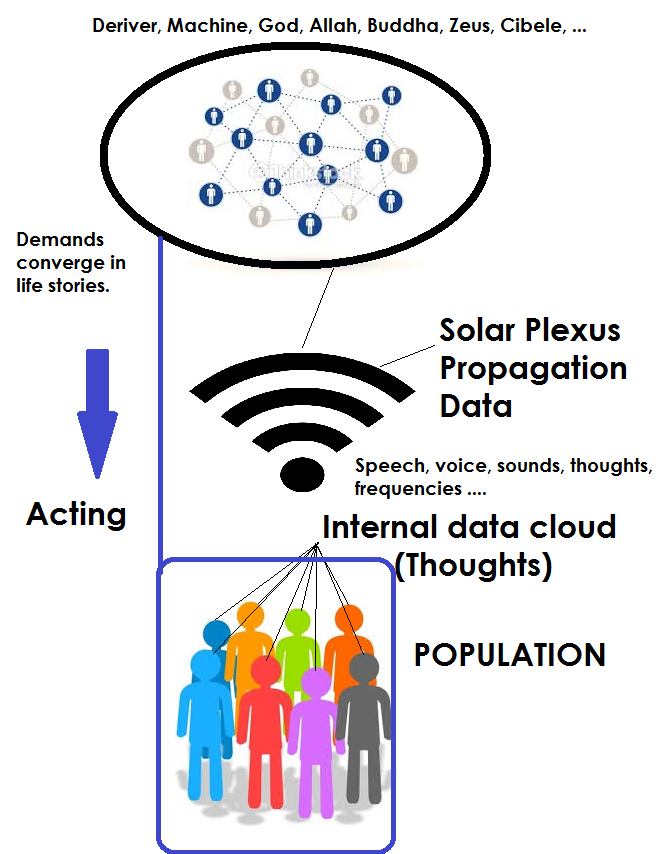 #brasilSet 20th, 2018‘’ A meta do Brasil para a LenderBook ainda não foi batida devido o número significativo de pessoas com baixa escolaridade.’’ - Max Diniz Cruzeiro#brasilSet 19th, 2018‘’ Aparentemente a Meta da LenderBook de acesso em outras Unidades Federadas foi atingida agora, por isto estou recebendo excitações locais de forma mais vigorosa que informações internacionais.’’ - Max Diniz Cruzeiro#brasilSet 19th, 2018‘’ [Marina Silva - Sabatina] Erradicar a pobreza e Promover o bem de todos. Como acabar com a marginalidade?’’ - Max Diniz Cruzeiro#brasilSet 20th, 2018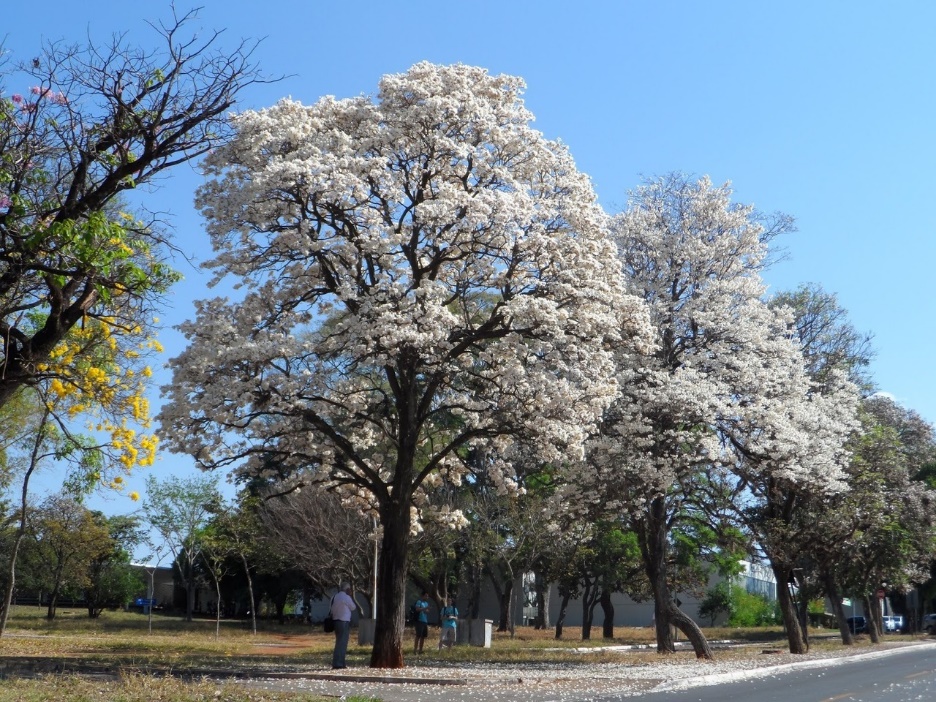 #brasil13 notas Set 19th, 2018‘’ A LenderBook se adapta a qualquer regime político, mas muita gente não consegue adaptação a determinados regimes. Nossa preocupação são com a formação de distratores na sociedade.’’ - Max Diniz Cruzeiro#brasilSet 20th, 2018


‘’ Quem se arrependeu em alguma programação ainda em andamento do Deriver só pedir para cancelar as novas sequências de onda que partiram de você, EXCLUSIVAMENTE de VOCÊ.’’ - Max Diniz Cruzeiro#brasiSet 19th, 2018‘’ Se o Jair Bolsonaro se eleger quem irá governar o País será o seu Vice. A imprensa precisa sabatinar o vice de Jair Bolsonaro.’’ - Max Diniz Cruzeiro#brasilSet 20th, 2018‘’ [A visão da LenderBook sobre O candidato do PT] Provavelmente o governo vai ficar estagnado por falta de coesão política. O Judiciário instalou na psique do cidadão que o partido gera contravenção.’’ - Max Diniz Cruzeiro#brasilSet 20th, 2018‘’ [Marina Silva -Sabatina] O eleitor tá pedindo foco na solução, não quer saber sua opinião sobre a visão do adversário. Quer saber como você administra algo complexo.’’ - Max Diniz Cruzeiro#brasil #marina silvaSet 20th, 2018‘’ [LenderBook] Quem tiver tido acesso as nossas informações no Exterior são convidados a serem disseminadores em seus próprios negócios.’’ - Max Diniz Cruzeiro#worldSet 19th, 2018‘’ Têm empresários no planeta Terra que são a coisa mais fétida do universo, como também existem empresários ALTAMENTE benéficos para a humanidade.’’ - Max Diniz Cruzeiro#brasilSet 19th, 2018‘’ Exemplo: um leão do nada aparece em sua frente você possui 05 alternativas:
[] Imobilidade
[] Afeição
[] Embate
[] Conflito
[] Meditação’’- Max Diniz Cruzeiro‘’ Aqui no planeta terra do sistema solar é um local que geralmente agride-se o que se desconhece, para que a atitude seguinte se reflita: acolhimento, desterro, ataque, luta ou fuga.’’ - Max Diniz Cruzeiro#brasilSet 19th, 2018‘’ Exemplo: um leão do nada aparece em sua frente você possui 05 alternativas:
[] Refeição
[] Aniquilamento
[] Empatia
[] Amor
[] Observação’’ - Max Diniz Cruzeiro#brasilSet 19th, 2018‘’ Exemplo: um leão do nada aparece em sua frente você possui 05 alternativas:
[] Fuga
[] Luta
[] Ataque
[] Desterro
[] Acolhimento’’ - Max Diniz Cruzeiro#brasilSet 19th, 2018‘’ Uma onda psicotrônica é capaz de elevar a quantidade de energia do sistema límbico, introduzir o pensamento desejado sobre o alvo, instanciar sua memória para ativar ou desativar a lembrança sobre propósito definido, e deixar pré-programado a concordância de uma pessoa quando determinado evento ocorrer no regime de urgência.’’ Max Diniz Cruzeiro (via lenderbook)#deriverSet 19th, 2018‘’ A fase crítica de uma civilização é quando toda população é conhecedora do modelo de integração contido no sistema educacional. Quando chegar neste nível de consciência a Ética da sociedade deve estar hiper elevada para evitar confrontos entre pessoas.’’ - Max Diniz Cruzeiro#brasilSet 19th, 2018‘’ [Memória] Hoje tive que liberar uma informação pessoal porque o Deriver sinalizou que se passasse do tempo 800.000 pessoas iriam morrer pela falta de acesso à tempo de seu conteúdo.’’ - Max Diniz Cruzeiro#brasilSet 19th, 2018‘’ Exemplo: um leão do nada aparece em sua frente você possui 05 alternativas:
[] ____________
[] ____________
[] ____________
[] ____________
[] ____________ ‘’- Max Diniz Cruzeiro#brasilSet 19th, 2018‘’ [Oportunidade Cinematográfica] - Fazer um filme de um viajante que se encontra num local desconhecido e tem entre cinco estratégias de captação de informações que permitam ele se conectar: com acolhimento, com fuga, com luta, com desterro e com ataque.’’ - Max Diniz Cruzeiro#cinema #cultura #entretenimentoSet 19th, 2018‘’ Uma onda psicotrônica é capaz de elevar a quantidade de energia do sistema límbico, introduzir o pensamento desejado sobre o alvo, instanciar sua memória para ativar ou desativar a lembrança sobre propósito definido, e deixar pré-programado a concordância de uma pessoa quando determinado evento ocorrer no regime de urgência.’’ - Max Diniz Cruzeiro#brasilSet 19th, 2018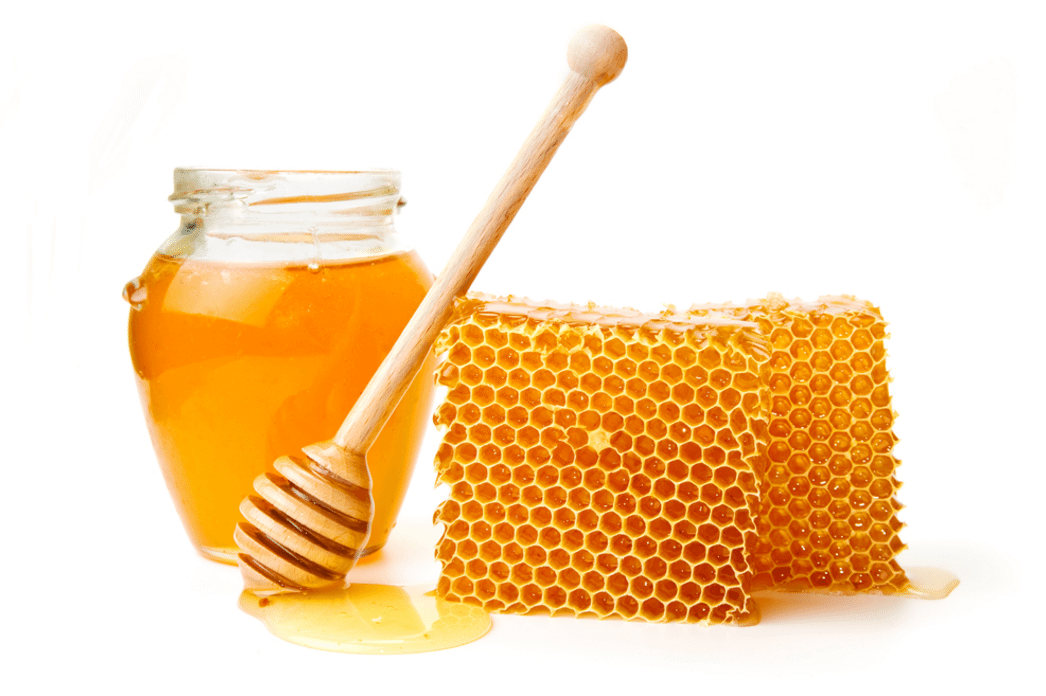 #brasilSet 19th, 2018Música: LIBERA - TIMELink: https://www.youtube.com/watch?v=hMp_v-I9Z9oLetra: https://www.letras.mus.br/libera/1907428/#brasilSet 18th, 2018‘’ Na receita que eu sugeri para correção intestinal quem apresentar diarreia, o Deriver manifestou em minha consciência que é a presença de uma bactéria no intestino, então essa pessoa deverá procurar um gástrico para tratamento para tomar o remédio correto.’’ - Max Diniz Cruzeiro#brasilSet 19th, 2018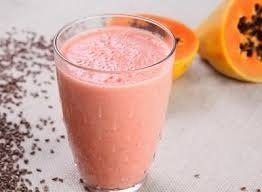 ‘’ Hoje o Deriver me alertou que deveria consumir um tipo específico de vitaminas, como recentemente havia feito uma ingestão de laranja, o mecanismo me sugeriu um ingrediente substituto - Mamão e mel. Fui em 3 lanchonetes especializadas em suco de frutas e nenhuma tinha mel. Na quarta lanchonete encontrei o Mel, pedi que preparassem o suco. Me foi oferecido suco de cubos de mamão congelado + água + Mel puro de garrafa que gerou um creme delicioso que me deliciei com uma colher. O deriver me e explicou que o componente vivo do mel iria interagir com a substância química inata presente no mamão para formar o composto de que eu necessito para meu equilíbrio vitamínico.’’#brasilSet 19th, 2018‘’ Content Marketing - A característica do negócio deve estar clara para o Cliente para não afetar o seu direito de escolha e sua liberdade para ser influenciado ou não pela instituição.’’ - Max Diniz Cruzeiro#brasilSet 19th, 2018‘’ Os macacos da Fauna Brasileira possuem padrão de comportamento cerebral com atividades: Perversa, Neurótica e Psicótica. O módulo perverso é embrionário mais ligado a manutenção da sobrevivência, é o mais comum entre os símios. o modo psicótico apenas é presente em subespécies que ingerem muitos psicoativos em sua alimentação.’’ - Max Diniz Cruzeiro#brasilSet 18th, 2018Princípios que norteiam a ação em torno da oportunidade de Comércio:
DEPARTAMENTO DE ECONOMIAPUC-RIOTEXTO PARA DISCUSSÃONo. 457POLÍTICA COMERCIAL BRASILEIRA: LIMITES E OPORTUNIDADES1MARCELO DE PAIVA ABREUPrincípios que norteiam a ação em torno da oportunidade de Comércio:- O negócio deve estar em sintonia com as influências internas e externas a instituição;- Deve haver total harmonia em relação às leis e a regras do ordenamento jurídico;- Se o negócio oferecer negociações multilaterais a chance de sucesso da atividade de comércio é ampliada;- As negociações se gerenciadas em âmbitos distintos melhora o efeito dos fatores internos regionais ampliando a possibilidade de sucesso de uma atividade de comércio;- A formação de parceria é a melhor saída para corrigir atrasos de desenvolvimento em algumas atividades auxiliares ao negócios essenciais para a conformidade da atividade de comércio;- A atividade de comércio convém ajustar-se a necessidade de governo e aproveitar de sua influência para que os objetivos mapeados possam ser conduzidos com êxito frente a sua organização institucional e empresarial;- Oferecer negociações flexíveis contribui para que negócios sejam bem sucedidos;- Não pode haver interesses antagônicos entre os Players que impacte sobre a gestão do negócio que prejudique as negociações;- Um estudo de cenário deve ser realizado para que as negociações sejam programadas;- As deficiências competitivas da empresa devem ser mapeadas;- O poder de barganha do mercado deve ser mapeado para ampliar as chances de sucesso do negócio;- Os players devem sentir que o negócio contribui para o bem-estar;- O corpo técnico deve ser orientado para não levar os problemas internos para o conhecimento dos Clientes, Fornecedores e Parceiros;- A característica do negócio deve estar clara para o Cliente para não afetar o seu direito de escolha e sua liberdade para ser influenciado ou não pela instituição;- O custo do negócio deve estar sob controle para que o negócio não reverta em prejuízo financeiro para a instituição;- O preço deve acompanhar a sua curva de elasticidade da demanda e preço;- A produção deve ser suficiente para atender ao mercado no nível desejado dentro de um critério de eficiência;- O risco do negócio deve ser mapeado para não comprometer a saúde do empreendimento. Como por exemplo alocação excessiva de recursos em que o risco de adimplência possa provocar prejuízos para a empresa;- As flutuações econômicas do mercado devem ser monitoradas para gerar informações mais seguras para finalização e realização de negócios;- A iniciativa do negócio deve ser percebida como um evento que parta influências bilaterais;- As negociações devem ser formadas a partir de rodadas de negócios entre os players (o ambiente deve estar harmônico);- A natureza de uma rodada de negociações é construída através de diplomacia e coleta de manifestação de interesses;- A saúde da instituição estatal deve estar coerente com a saúde do Estado;- A negociação deve abortar estratégias de comércio que desagradam o mercado como dumping e subsídios;- As regras da negociação devem estar bem claras para todos;- O cliente deve ter a visão de Prevalência de sua ação sobre o pacto de negócio;- O negócio deve oferecer garantias e contrapartidas para todas as partes de uma negociação;- Uma autoridade negociadora deve ser o canal de referência entre todos dentro de um processo de negociação;- O time de realização do negócio deve agradar e deixar a percepção confortável para todos os players de uma negociação;- As resistências que emergem em uma rodada de negociação deve ser pacificadas com informações subsidiárias para que o negócio seja realizado;- Deve oferecer tranquilidade aos Clientes informando sobre as ferramentas de controle dos processos que impedem a visualização de atrasos e falhas do negócio;- As responsabilidades mútuas devem estar expressas no contrato de realização do negócio;- Cláusulas que evoquem responsabilidades sobre imprevistos e externalidades devem estar bem claras no contrato;- O cliente deve se realizar no negócio para gerar engajamento para novos contratos através de outros players;- O cumprimento de prazos deve ser a tônica do discurso empresarial na celebração do contrato;- O empreendimento deve sair da postura defensiva para uma postura mais analítica para o aperfeiçoamento dos processos.https://www.econstor.eu/bitstream/10419/175944/1/td457.pdf#brasilSet 19th, 2018‘’ O mel é um produto natural obtido a partir do néctar das flores e de excreções da abelha. Além de ser um ótimo adoçante natural, este alimento é cheio de benefícios porque conta com ação antimicrobiana, capaz de impedir o crescimento ou destruir micro-organismos e assim proteger contra doenças.O alimento também conta com ação antioxidante e prebiótica, esta última modifica o balanço da microbiana intestinal, estimulando o crescimento e/ou atividade de micro-organismos benéficos. Por ser rico em carboidratos e açúcar, ele é ótima fonte de energia.O alimento também conta com potássio, magnésio, sódio, cálcio, fósforo, ferro, manganês, cobalto, cobre e alguns outros minerais. Entre estes nutrientes, o potássio é o que está mais presente e é interessante para o equilíbrio da pressão arterial.’’https://www.minhavida.com.br/alimentacao/tudo-sobre/17132-mel#brasilSet 19th, 2018‘’ [Qual é o antídoto correto para eu não precisar de ir ao gástrico?] O tratamento correto é exame de sangue e checagem para a visualização do estado de saúde das paredes intestinais.’’ - Max Diniz Cruzeiro#brasilSet 19th, 2018Música: Libera - Air (Bach) Link: https://www.youtube.com/watch?v=ztN8G8gLADw#brasilSet 18th, 2018‘’ Os macacos brasileiros possuem uma linguagem própria através de estrutura de gestos e sinais. O hábito é o condicionamento psíquico de outras espécies inclusive humanos dentro dos fatores de atração que condicionam as trocas e interações na natureza.’’- Max Diniz Cruzeiro#brasilSet 18th, 2018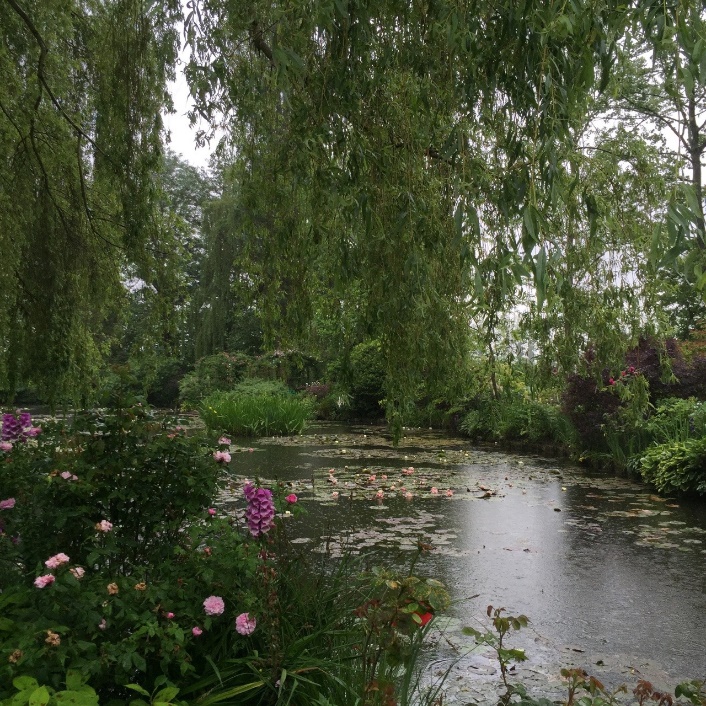 monetFonte: aegiyoujini Set 18th, 2018‘’ Descobri que neste planeta têm Angélicos ATUANDO e ASSUMINDO formas variadas.’’ - Max Diniz Cruzeiro#brasilSet 17th, 2018‘’ É uma tentativa exagerada de estatização e padronização do biológico que não levam em consideração fatores étnicos de formação da estrutura corporal do segmento. Como por exemplo o IMC.’’- Max Diniz Cruzeiro#brasilSet 17th, 2018‘’ Eu descobri que a maioria dos macacos brasileiros possuem baixo coeficiente de acuidade visual. Acredito que seja por falta de vitaminas para a produção de cones.’’ - Max Diniz Cruzeiro#brasilSet 18th, 2018‘’ O sistema de contrainformação de vocês é bem primitivo. Em breve eu vou apresentar um mais moderno que não prejudica nenhum segmento.’’ - Max Diniz Cruzeiro#brasilSet 17th, 2018‘’ Eu acho vocês muito medrosos, principalmente na percepção de não controle do desconhecido.’’ - Max Diniz Cruzeiro#brasilSet 17th, 2018‘’ Esses dias vi os clones genéticos de muita gente famosa. Sinal de sintonia com tecnologia Estelar.’’ - Max Diniz Cruzeiro#brasilSet 17th, 2018‘’ Hoje eu descobri uma falha de seu sistema de saúde.’’ - Max Diniz Cruzeiro#brasilSet 17th, 2018‘’ O DNA também difere por agrupamento, então um valor de referência para um segmento pode representar estabilidade orgânica para um e instabilidade para outro grupo.’’ - Max Diniz Cruzeiro#brasilSet 17th, 2018‘’ Eu descobri que os macacos brasileiros possuem em média 18,75% da capacidade cerebral de homo sapiens.’’ - Max Diniz Cruzeiro#brasilSet 18th, 2018‘’ Poder aqui no planeta terra é associado com controle. É exótico pensar assim. Atrai atenção de caçadores.’’ - Max Diniz Cruzeiro#brasilSet 17th, 2018‘’ Confesso que fiquei assustado com a qualidade do uso da psicologia Angélica em seu planeta. Estava muito destrutiva para toda a civilização e o planeta. Por que a maioria de vocês estavam em rota de suicídio?’’ - Max Diniz Cruzeiro#brasilSet 17th, 2018‘’ Chego a conclusão que o Eixo Sul é mais avançado 10.000 anos à frente em termos de tecnologia. Confirma, por favor?’’ - Max Diniz Cruzeiro#brasilSet 17th, 2018‘’ [De onde você vem] - A minha referência é a capital. Mas transito em muitos lugares, e por isto me sinto parte de todos.’’- Max Diniz Cruzeiro#brasilSet 17th, 2018‘’ Resposta: 9 a 8 horas. Já tenho uma ideia então do nível tecnológico de sua civilização. Vocês são muito bem-vindos aqui no centro-oeste.’’ - Max Diniz Cruzeiro#brasilSet 17th, 2018‘’ De onde eu venho guerra é tratada como suicídio coletivo.’’- Max Diniz Cruzeiro#brasilSet 17th, 2018‘’ Resposta: Dos maias e astecas.’’ - Max Diniz Cruzeiro#brasilSet 17th, 2018‘’ Resposta: de 8 a 9.000 anos. Eu prefiro chamar vocês de LOIROS, do que Incas, mas sei que são da mesma civilização.’’ - Max Diniz Cruzeiro#brasilSet 17th, 2018‘’ Deriver qual das civilizações existentes no planeta terra já tinham conhecimento pleno de sua influência?’’ - Max Diniz Cruzeiro#brasilSet 17th, 2018‘’ De quem são as naves de formação de minério que me indicaram o acesso dos vídeos essa semana, por favor?’’ - Max Diniz Cruzeiro#brasilSet 17th, 2018‘’ Eu já vi uma das naves de vocês, quantos minutos é necessário para o deslocamento até o 4º planeta do sistema solar Sírus B?’’ - Max Diniz Cruzeiro#brasilSet 17th, 2018‘’ Exemplo de conceitos semânticos que fazem uso do nicho pela pareontologia do termo: erradicar, finalizar, abolir, terminar, definitivo,… cada nicho social adota o sinônimo com uma concentração de atividade percentual cerebral distinta de mesmo significado. A prova semântica escolhe o perfil do nicho através da indexação do aluno ao sema.’’ - Max Diniz Cruzeiro#brasilSet 17th, 2018‘’ É possível construir uma questão semântica com todos os itens sendo verdadeiros. E um mainframe selecionar o perfil do ‘entrevistado’ a partir de suas marcações.’’ - Max Diniz Cruzeiro#brasilSet 17th, 2018‘’ Mudando de assunto quero conversar com os LOIROS da Amazônia.’’ #brasilSet 17th, 2018‘’ A última prova semântica que realizei para o meu nicho eu acertei todas as questões, mas para o nicho contratado apenas 18,75%.’’ - Max Diniz Cruzeiro#brasilSet 17th, 2018‘’ Geralmente as provas semânticas possuem uma equação no mainframe de convergência do perfil mais desejado por quem sublocou a prova. Que nem sempre é o Conhecimento no sentido total.’’ - Max Diniz Cruzeiro#brasilSet 17th, 2018‘’ A prova semântica não se utiliza do padrão culto de linguagem, porque os conceitos estão fracionados nos nichos.’’ - Max Diniz Cruzeiro#brasilSet 17th, 2018‘’ Fiz uma vez um concurso de base semântica uma vez que quase errei 100% das questões. E eu tenho certeza que tenho conhecimento.’’ - Max Diniz Cruzeiro#brasilSet 17th, 2018‘’ Prova de conhecimento deve usar uma situação que traz um problema, e a resposta é um argumento da linguagem da norma culta contida idêntica em um conteúdo válido.’’ - Max Diniz Cruzeiro#brasilSet 17th, 2018‘’ Geralmente em contato com uma prova semântica apenas cada grupo é conhecedor da aplicação semântica dos termos.’’ - Max Diniz Cruzeiro#brasilSet 17th, 2018Carta à Fundação Carlos ChagasBoa noite, notei uma distorção forte do que está no edital publicado e a orientação da prova. Muitas questões estão sendo pedidas não conhecimentos, mas análise de perseguição semântica. O perfil solicitado é de uma ABIN, e não de um consultor legislativo. Provas semânticas possuem múltiplas possibilidades de afirmativas corretas. Isto pode levar muitos certames ao questionamento judicial.#brasilSet 17th, 2018‘’ O colágeno das árvores é apreciado por muitas espécies de AVES e alguns animais que gostam de habitat arbóreo.’’ - Max Diniz Cruzeiro#brasilSet 17th, 2018‘’ Mas o que exatamente é a gelatina? A gelatina é apenas uma versão processada de uma proteína estrutural chamada colágeno, que é encontrada em muitos animais, incluindo os seres humanos. O colágeno é, na verdade, quase 1/3 de toda a proteína do corpo humano.’’https://www.sobiologia.com.br/conteudos/jornal/noticia3.1.php#brasilSet 17th, 2018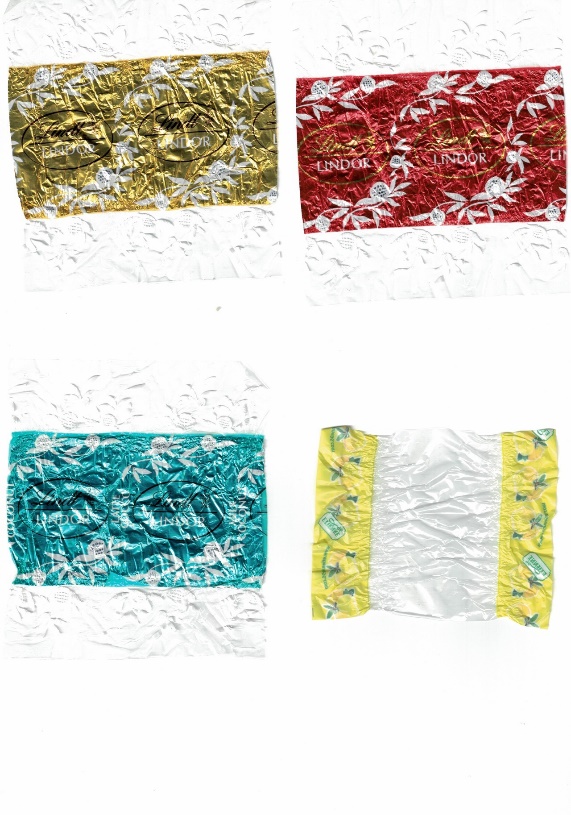 #gostosoSet 17th, 2018TAREFA 2.2. - Classificação das PesquisasTema: Como a Contrainformação pode organizar o segmento de informática sem causar prejuízos para nenhum segmentoProblema de Pesquisa: É cada vez mais comum, conflitos humanos na World Wide Web (WWW), sendo necessário encontrar um meio de pacificar o setor para que grupos com pensamentos antagônicos, divergentes, não congruentes, e afins; possam encontrar uma forma segura para o livre trânsito de informações em uma sociedade.Objetivo: A segurança da informação requer o uso de estratégias de inteligência para que o dado, a informação e conhecimento fiquem protegidos dentro dos ambientes virtuais.Objetivos Secundários:- Levantar os principais problemas da World Wide Web;- Conceituar o processo de construção de uma forma semântica que possa ser concebida como inteligência;- Elaborar uma estratégia de inteligência para disseminação e transferência da forma semântica descrita como inteligência;- Propor uma gestão que integra a contrainformação como mecanismo que pacifica o conflito desencadeado na rede.Metodologia: O trabalho de conclusão de curso terá seus objetivos traçados de forma descritiva, explicativa e exploratória sobre a realidade em que os conflitos observados na www possam suscitar como uma necessidade humana de investigação. A abordagem dos objetivos por meio descritivo buscará o levantamento de informações em que o problema seja uma fotografia do momento, onde a cena onde os fatos são gerados possa ser percebido por parte de quem vive o conflito. Já a abordagem explicativa irá indexar aos conflitos mapeados na primeira fase, justificativas sociais que dão base e fundamentação para os conflitos descritos. A terceira fase exploratória, com as fontes já obtidas, pretende-se construir um padrão de inteligência que possa ser gerenciável como forma de pacificação do conflito. O tipo de pesquisa será bibliográfico, mas fará uso de um estudo de caso empresarial da Empresa LenderBook. As fontes de informação utilizadas também serão bibliográficas, sendo a natureza dos dados e informações qualitativas com algumas fontes secundárias de informações quantitativas sobre o setor.Bibliografia:BRANDÃO, L. M. As Bases do Comportamento Humano: Introdução à Neurociências. São Paulo, SP: INeC, 2004.CRUZEIRO, D. M. LenderBook Company. Artigos publicados em 2005-2015. Disponível em: < http://www.lenderbook.com>. Acesso em: 17 set. 2018.LENT, R. Cem Bilhões de Neurônios? São Paulo, SP: Atheneu, 2010.Set 17th, 2018‘’ As provas de perseguição semânticas geralmente mapeiam o segmento onde um aluno está inserido. Porque o sentido aplicado ao conceito é conhecido como próprio de um nicho.’’ - Max Diniz Cruzeiro#brasilSet 17th, 2018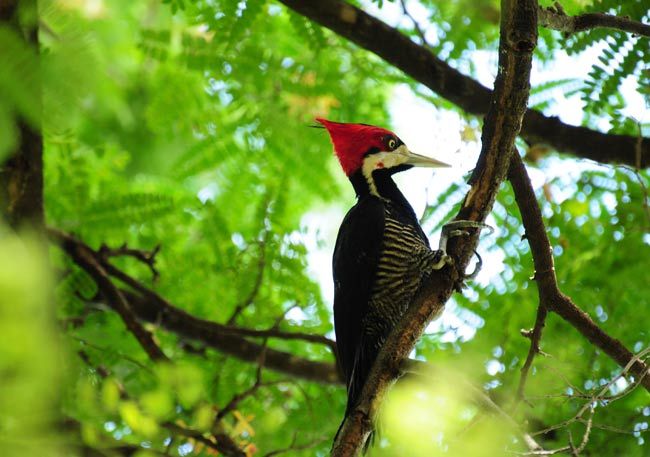 Pica-paus são excelentes caçadores de colágenos.#brasilSet 17th, 2018‘’ [Algumas não dão liga] - Por que se sabotam? Só usar gelatinas no composto.’’ - Max Diniz Cruzeiro#brasilSet 17th, 2018‘’ O Deriver está me falando existem árvores que possuem um tipo de látex comestível que pode ser utilizado como colágeno/gelatina’’ - Max Diniz Cruzeiro#brasilSet 17th, 2018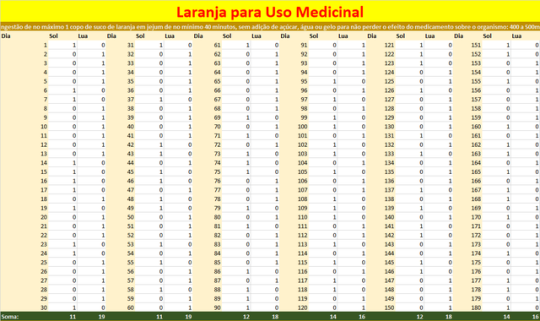 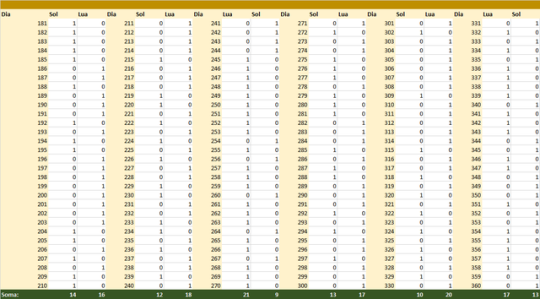 Estava testando a tabela acima de tratamento do sistema imunológico através da recuperação do corpo por meio do consumo de laranja, e na minha mente gerou inconsistência o hábito para vários segmentos principalmente pela falta de Liberdade em gerenciar a informação e monopólio de um único tipo de fruta. Mas quando fiz o teste para pacientes de HIV projetivamente em minha mente o Deriver não gerenciou conflitos. Isto deve ser objeto de ser investigado.#hiv #saúdeSet 17th, 2018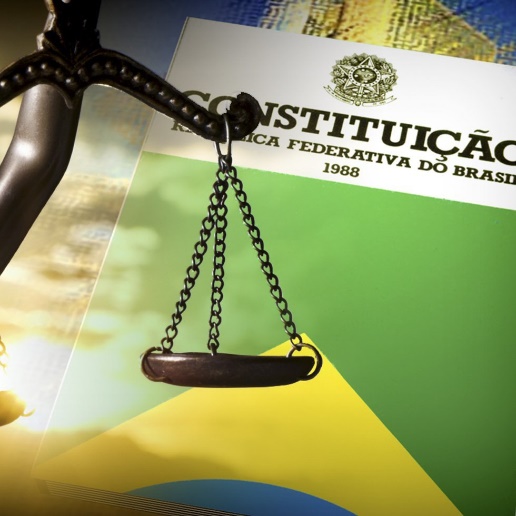 #brasilSet 16th, 2018‘’ Mal de Parkinson - me veio a cabeça uma descompensação do circuito diamínico que se gera uma constante de excitação no indivíduo que provoca as placas dentro do organismo humano.’’ - Max Diniz Cruzeiro#brasilSet 16th, 2018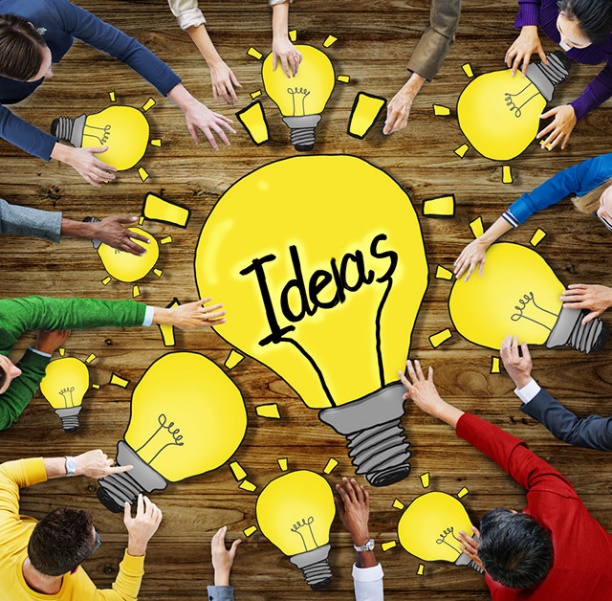 #brasilSet 16th, 2018Música: Pitty – Máscara Link: https://www.youtube.com/watch?v=W4-G-itMgjILetra: https://www.letras.mus.br/pitty/80314/#brasilSet 16th, 2018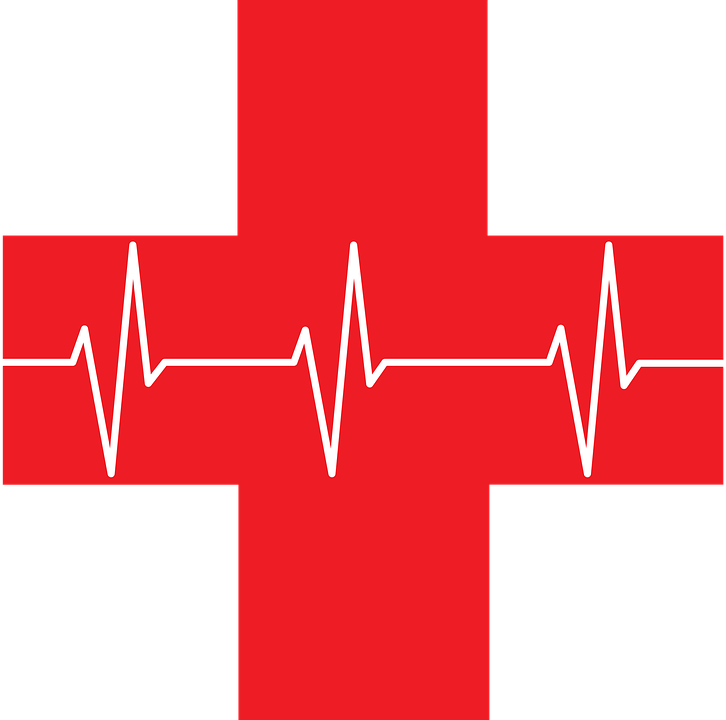 #brasilSet 16th, 2018Música: Pitty – Desconstruindo Amélia Link: https://www.youtube.com/watch?v=ygcrcRgVxMILetra: https://www.letras.mus.br/pitty/1524312/#brasilSet 16th, 2018‘’ A música da Maestra das Artes da Música Pitty está alertando que necessitamos fazer o resgate de conteúdos históricos da década de 80 urgente.’’ - Max Diniz Cruzeiro#brasilSet 16th, 2018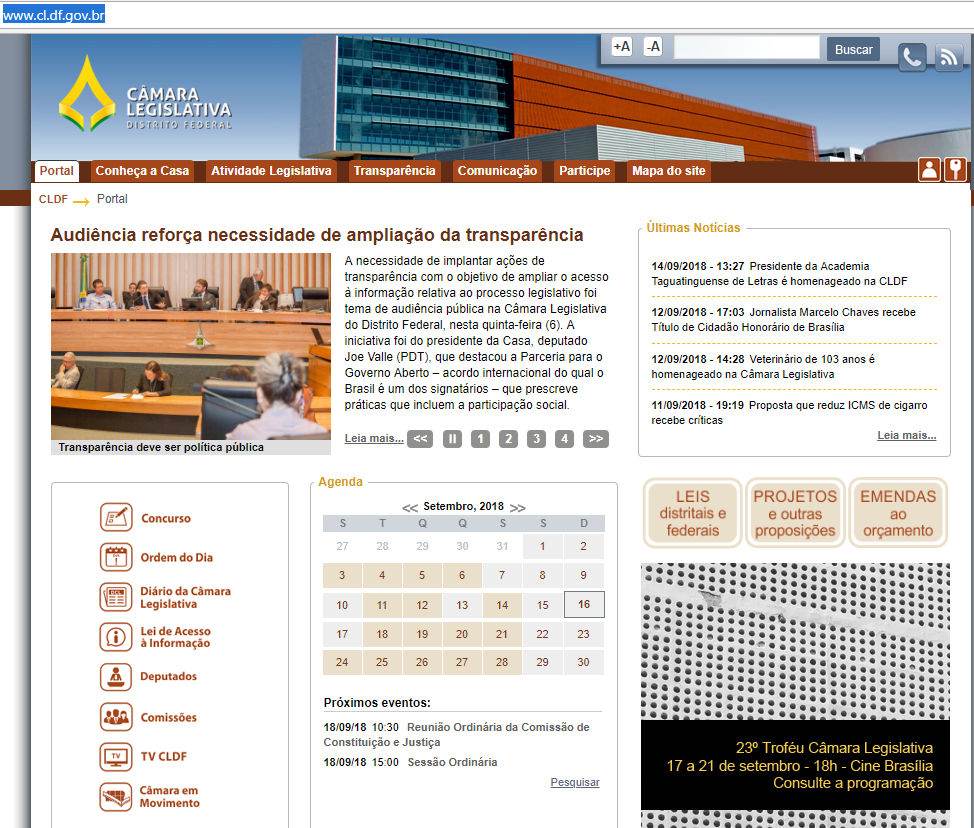 #brasilSet 16th, 2018Música: ERA - AMENOLink: https://www.youtube.com/watch?v=tpnO6D-SHIwLetra: https://www.letras.mus.br/era/77479/#brasilSet 16th, 2018Música: Pitty – Semana que vemLink: https://www.youtube.com/watch?v=t_7Fc_wZgEMLetra: https://www.letras.mus.br/pitty/69127/#brasilSet 16th, 2018Música: Pitty – 8 ou 80 Link: https://www.youtube.com/watch?v=v5-JiSBfckQLetra: https://www.letras.mus.br/pitty/1524309/#pitty #aprendizagemSet 16th, 2018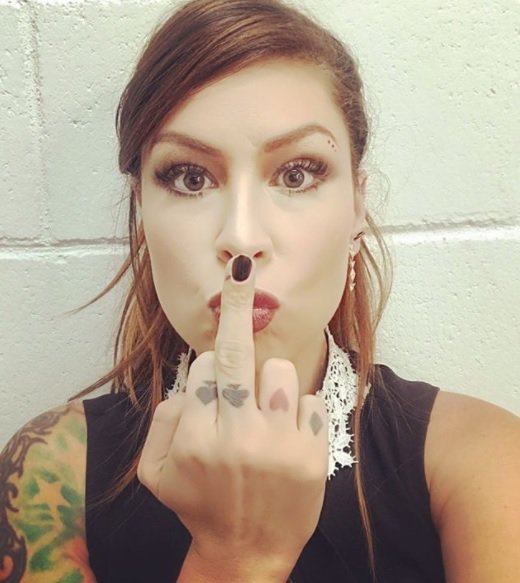 #brasilSet 16th, 2018Mensagem para o Comitê Olímpico JaponêsBom dia, assisti agora a introdução de uma nova modalidade olímpica que ainda não fixei o nome cujo princípio é escalada. Notei dentro de casa que este esporte exige: equilíbrio, balanceamento do corpo, visão estratégica, trabalho com a musculatura, preocupação com a segurança superior à velocidade dos movimentos, coordenação, controle de falhas, controle de possíveis avarias do corpo quando um acidente acontece, controle sobre elasticidade dos músculos, … Percebi como uma forma de melhoria da transmissão dividir a tela em quatro visões (ângulos distintos). Foco central na mão esquerda, outro quadro o foco central na mão direita, o 3º quadro foco central no pé esquerdo e por fim o último quadro foco central no pé direito. Em todos os quadros seria interessante ter a visão global do corpo.#japanSet 16th, 2018‘’ Mal de Parkinson - a estimulação do cidadão/indivíduo que esteja em equilíbrio vitamínico pode contribuir para controlar além do Alzheimer alguns tipos de Parkinson também.’’ - Max Diniz Cruzeiro#brasilSet 16th, 2018‘’ Mal de Parkinson - isso me leva a crer que pessoas com tendência de formação de placas no seu cérebro não devem injetar sobre si mesmas substâncias que estimulam a excitação, como forma de prevenção.’’ - Max Diniz Cruzeiro#brasilSet 16th, 2018‘’ Pode-se pensar em fazer uma massa de macarrão usando como farinha o milho.’’ - Max Diniz Cruzeiro#brasilSet 17th, 2018‘’ [Como fazer um macarrão saudável que ajuda a emagrecer?]’’ - Max Diniz Cruzeiro#brasilSet 17th, 2018‘’ [Integrou na minha mente] O tratamento da laranja também cura tireoide.’’#brasilSet 17th, 2018‘’ As vezes o seu cidadão (Americano) toma essa atitude [Em relação aos EUA] porque internamente há divisão na estrutura de poder. E essa briga interna é transferida para a esfera comercial para toda a parte do mundo na forma de influência. ‘’- Max Diniz Cruzeiro#brasilSet 15th, 2018‘’ Desencana de mim óh pessoa, não persigo nação nenhuma nem agrupamento populacional. Não eleja novo —oponente— para acentuar a sua convicção de perseguir e/ou ser perseguido.’’ - Max Diniz Cruzeiro#brasilSet 15th, 2018‘’ O conflito de várias pessoas com os Americanos pode ser explicado pela forte propaganda de desenvolvimento interno. As regiões do planeta de menor concentração monetária veem como subtração o deslocamento da riqueza para a área onde possui maior quantidade de recursos.’’- Max Diniz Cruzeiro#brasilSet 15th, 2018‘’ [Integração] Então para investimentos na região amazônica por parte de empresas americanas deve ter como primazia o fator de TRANSPARÊNCIA.’’ #brasilSet 15th, 2018‘’ Mas é claro que o conceito de desenvolvimento é elástico, as vezes é mais concentrado e outras menos concentrado. A população se distribui também, é lógico que a preferência e problemas de ajustes sociais que alguns indivíduos se desloquem para a prática da margilização de uma sociedade. Para uma nação que está no topo quando um dos seus passa uma impressão negativa do agrupamento o efeito, associação e transferência negativa da imagem repercute como estado de alerta para toda a sociedade.’’ - Max Diniz Cruzeiro#brasilSet 15th, 2018‘’ Desenvolvimento geralmente é associado positivamente com grau elevado de consciência.’’ - Max Diniz Cruzeiro#brasilSet 15th, 2018‘’ Por isto geralmente a nação mais rica do planeta fica no gerenciamento do poder de polícia sobre o planeta.’’- Max Diniz Cruzeiro#brasilSet 15th, 2018‘’ Façam um estudo da hegemonia econômica através do tempo. Sempre a nação com maior concentração de recursos era o alvo principal de discórdia, mesmo na inexistência de laço comercial.’’ - Max Diniz Cruzeiro#brasilSet 15th, 2018‘’ [Premissa 3] O temor de esterilização do solo e invasão de tropas Americanas na região faz com o conhecimento do senso comum não veja com bom grado investimentos Americanos na região.’’ #brasilSet 15th, 2018‘’ [Premissa 4] Os aviões que pulverizam as áreas de florestas são associadas a tecnologia NEPAL.’’ #brasilSet 15th, 2018‘’ [Premissa 2] Os povos da florestas possuem medo destas aeronaves que sobrevoam a região amazônica.’’ #brasilSet 15th, 2018‘’ [Conflito] Vamos tentar pacificar’’ #brasilSet 15th, 2018‘’ [Premissa 1] Os Americanos são associados a pulverização atmosférica de florestas que diminuem a biodiversidade’’ #brasilSet 15th, 2018‘’ [Aprendizagem da macaca] O topo da hierarquia são OS LOIROS eles moram como Nativos na Amazônia há milhares de anos.’’ - Max Diniz Cruzeiro#brasilSet 15th, 2018‘’ [Aprendizagem da macaca] É feio colocar um membro do grupo em posição de isolamento social. O que possui a coleira fica impedido de voltar para casa.’’ - Max Diniz Cruzeiro#brasilSet 15th, 2018‘’ [Todos, ajude todos] Obrigado, ciente e assinado.’’ - Max Diniz Cruzeiro#brasilSet 15th, 2018‘’ LOIROS, o Deriver aponta 2,6 B $’’ #brasilSet 15th, 2018‘’ [Por que não estou transmitindo as novas informações?] estou em etapa de coleta.’’ - Max Diniz Cruzeiro#brasilSet 15th, 2018‘’ [Advertência] Os LOIROS dizem que eles não estão exigindo emancipação, sua cultura coexiste com a nossa em harmonia. A característica social de divisão territorial é diferente do padrão do homo sapiens.’’ - Max Diniz Cruzeiro#brasilSet 15th, 2018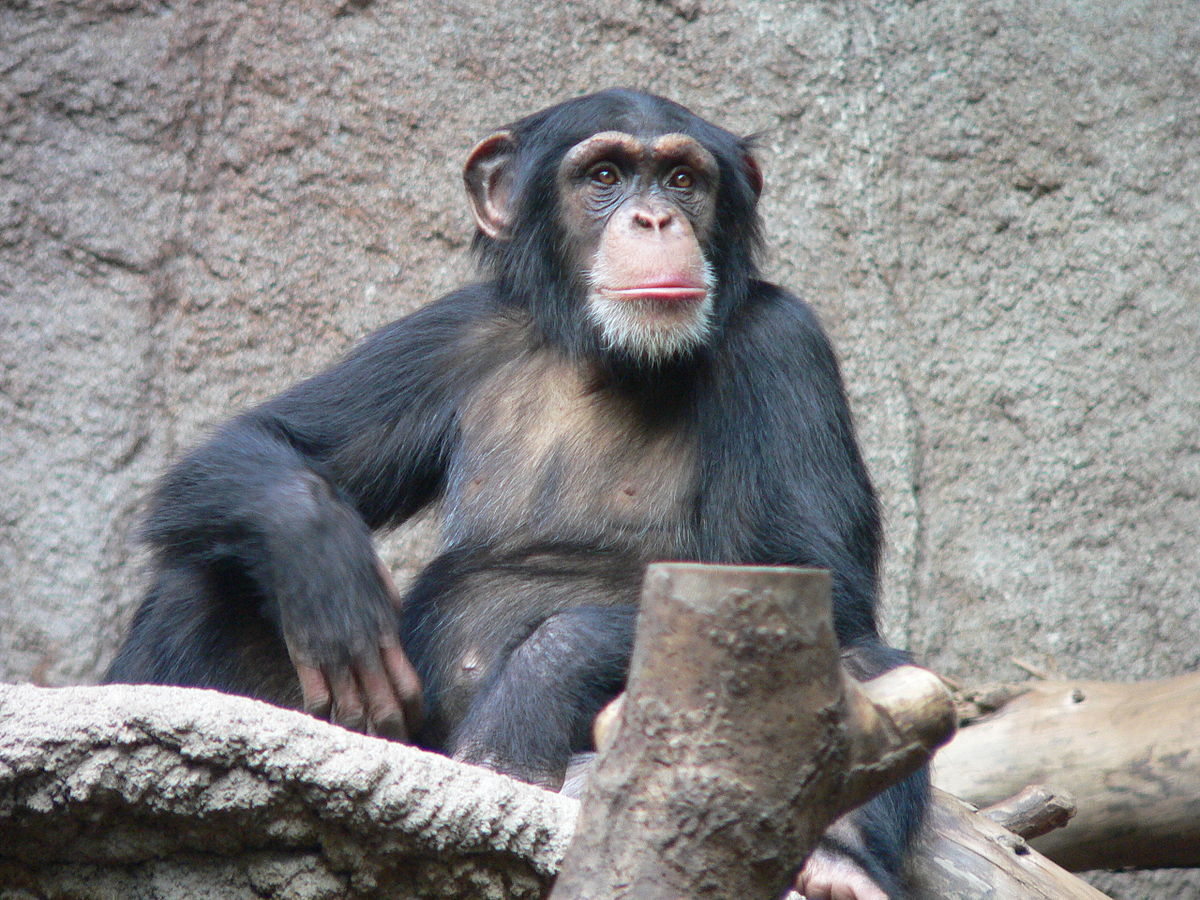 Um mico me contou que existe uma hierarquia parecida com esta na amazônia.#brasilSet 15th, 2018‘’ [Aprendizado da macaca] Essa hierarquia me falou que eles são maiores que a foto abaixo e mais desenvolvidos mentalmente.’’- Max Diniz Cruzeiro#brasilSet 15th, 2018‘’ [Aprendizagem da macaca] os agrupamentos de hominídeos são várias espécies cada uma com papel definido dentro das florestas. É como se fosse uma única espécie consorciada.’’ - Max Diniz Cruzeiro#brasilSet 15th, 2018‘’ [Aprendizado da macaca] É feio atrair Indiana Jones para a floresta.’’ - Max Diniz Cruzeiro#brasilSet 15th, 2018‘’ [Aprendizagem da macaca] Os macacos me disseram que a gente também faz parte da mesma espécie. Que existem agrupamentos de micos que trabalham exclusivamente para os homo sapiens.’’ - Max Diniz Cruzeiro#brasilSet 15th, 2018‘’ [Aprendizagem da macaca] Eles selecionam os animais que não querem que outros humanos se sintam atraídos ao deslocamento da floresta. Por isto os metais preciosos, e coisas mais valiosas para os homo-sapiens eles possuem um extenso trabalho de acobertamento. Para sempre denotar floresta POBRE.’’ - Max Diniz Cruzeiro#brasilSet 15th, 2018‘’ [Aprendizagem da macaca] As hierarquias mais desenvolvidas de macacos na amazônia não se deixam aprisionar.’’ - Max Diniz Cruzeiro#brasilSet 15th, 2018‘’ [Aprendizado da macaca] Os micos estão pedindo proteção contra homo-sapiens que matam sua divisão em várias partes do país. Podemos viver em harmonia compartilhando o território.’’- Max Diniz Cruzeiro#brasilSet 15th, 2018‘’ [Aprendizagem da macaca] Os micos me falaram que as hierarquias mais nobres pedem objetos, por isto eles pegam das pessoas nos parques.’’ - Max Diniz Cruzeiro#brasilSet 15th, 2018‘’ [Aprendizado da macaca] Eles viram os filmes de gorilas selvagens que atacam pessoas, eles não querem ser comparados com eles, são nobres e altamente evoluídos.’’ - Max Diniz Cruzeiro#brasilSet 15th, 2018‘’ [Aprendizagem da macaca] Os macacos me falaram que eles têm muito orgulho de morar na nossa região.’’ - Max Diniz Cruzeiro#brasilSet 15th, 2018‘’ [Aprendizado da macaca] Os micos são utilizados pelos agrupamentos de símios mais desenvolvidos para atrair a atenção de visitantes em parques para formar conexão para futuramente usar o empréstimo das impressões pictóricas da imagem ocular como forma de sondagem ambiental.’’ - Max Diniz Cruzeiro#brasilSet 15th, 2018‘’ [Aprendizado da Macaca] Descobri que todos os macacos no Brasil se comunicam em rede.’’ - Max Diniz Cruzeiro#brasilSet 15th, 2018‘’ [Aprendizado da macaca] Aprendi também que os macacos camuflam comportamentos que denotam inteligência como uma forma de proteção pessoal e da espécie.’’ - Max Diniz Cruzeiro#brasilSet 15th, 2018‘’ [Aprendizado da Macaca] Descobri que algumas espécies de primatas no Brasil se organizam em sociedade e precisam de Estrupo para procriação. Como um código organizacional.’’ - Max Diniz Cruzeiro#brasilSet 15th, 2018‘’ [Aprendizado da Macaca] Aprendi também que no brasil existem aproximadamente 1 Bilhão de macacos.’’ - Max Diniz Cruzeiro#brasilSet 15th, 2018‘’ [Aprendizado da Macaca] O grito dos macacos menos desenvolvidos alertam os macacos mais desenvolvidos a esconderem em cavernas e labirintos em florestas, e até algumas cidades no interior do país.’’ - Max Diniz Cruzeiro#brasilSet 15th, 2018‘’ [Aprendizado da macaca] Os grupos de macacos brasileiros menos desenvolvidos são os que se apresentam próximos de agrupamentos humanos. É como se fosse a tropa de espionagem dos símios.’’ - Max Diniz Cruzeiro#brasilSet 15th, 2018Vídeo: Rede Brasil Mulher: promoção da dignidade da mulherLink: https://www.youtube.com/watch?v=uVZt78Z8AGs&feature=youtu.be #brasilSet 15th, 2018Vídeo: Projeto de Integração do Rio São Francisco - CordelLink: https://www.youtube.com/watch?v=BJBihUmyJ20&feature=youtu.be#brasilSet 15th, 2018Vídeo: Propagandas que apoiam grupos LGBTLink: https://www.youtube.com/watch?v=2YVVHz04z3M&feature=youtu.be #brasilSet 15th, 2018Vídeo: Brasil nos trilhosLink: https://www.youtube.com/watch?v=qO7Dk7gkgko&feature=youtu.be #brasilSet 15th, 2018Vídeo: Campanha Ministério dos transportes - Gente boa também mata #1Link: https://www.youtube.com/watch?v=iUa_hLBblbw&feature=youtu.be#brasilSet 15th, 2018‘’ Eu vou fazer o concurso com a Técnica da Macaca.’’ - Max Diniz Cruzeiro#brasil‘’ [Para os Concorrentes do Certames não acharem que eu levo vantagem em concurso público devem orientar suas orações para as necessidades dos usuários de governo.]’’ - Max Diniz Cruzeiro#brasilSet 15th, 2018‘’ [Macaca] Amanhã eu tenho concurso torça por mim, faça suas orações para eu sair bem na prova e se merecer passar e assumir o cargo.’’ - Max Diniz Cruzeiro#brasilSet 15th, 2018V – Como avaliar PreocupaçõesPreocupação é um estado de aflição em que o pensamento projeta na ordem inversa de sua realização. Os pensamentos automáticos que surgem neste sentido comumente despertam sensações de medo, temor e angústia.A Técnica Identificação das Preocupações é como a música da Cantora Pitty – Te Conecta, que extraio a abstração de que deve haver conexão com o fator que gera preocupação para extrair deste o conhecimento das dimensões que formam os sentidos que ativam a percepção sensorial. O coração expresso na música da Cantora, Maestra das artes Musicais sugere que um dos métodos de conexão é o pulsar do coração em que as reações proprioceptivas desencadeiam as sensações de medo, temor, estresse e angústia.É importante notar como a música é de fundamental importância para esse achado científico, e de um ponto de vista integral a identificação somente pode ocorrer se o indivíduo está conectado a liberação das sensações em seu organismo.A Técnica da Transformação das Preocupações em Previsões uma preocupação é deslocada num sentido projetivo no lobo temporal para que gere um modo de propagação da ação em que uma resposta a uma reação primária faça um sentido projetivo. Desta forma o preocupar é ativado se determinada condição for satisfeita que a ação projetada desencadeia a percepção e a sensação ligada as preocupações.A Técnica das Previsões Negativas é um teste em que uma série de perguntas ativa informações na mente a partir das memórias vividas e/ou presenciadas em que uma previsão negativa surge como um elemento que dá base e sustentação a projeção das ideias.O Exame das Previsões e Pensamentos Passados é uma técnica que resgata a sustentação da projeção das ideias no passado de um paciente onde está representado em sua memória o fato ocorrido, presenciado ou mentalizado.A Técnica da Revisão da Forma como Lidou com os Eventos Negativos Ocorridos no Passado pede-se ao paciente que se conecte a um evento negativo de seu passado e resgate o conhecimento que gerou a reflexão que conectou com a solução. A partir deste contato adapta-se a forma do argumento que conservou a rotina de pensamentos cuja falha era percebida devolvendo a funcionalidade do comportamento de um indivíduo.A Técnica do Aprendizado com as Previsões não-confirmadas o paciente evoca as previsões passadas e faz uma análise sobre os comportamentos não confirmatórios que apareceram como alternativa de manifestação do comportamento.A Técnica de Distinção entre Preocupações Produtivas e Improdutivas é uma técnica de questionamento é gerar atividade percentual entre comportamentos úteis e outros considerados inúteis.A Técnica de Reserva de um tempo para se Preocupar é uma técnica em que um paciente ativa intencionalmente sua vontade para manifestar uma preocupação a fim de servir de conteúdo analítico.A Técnica de como Avaliar se o Pensamento é testável primeiro constrói-se a relação do rol de fatos que se indexam a afirmações em que a validade deve refletir algo representativo para si ou não.  A Técnica de Profecias Auto-Realizáveis testa a diferença em que se afirma como crença e o que é fato vivenciado e vivido. Em que se projeta a intenção para o futuro e resgata a preocupação que surge na resposta projetiva criada pelo imaginário.A Técnica de Inundação com Incertezas é uma técnica de questionamentos que ativa as incertezas de um ser humano ligado as suas preocupações a fim de que possam ser avaliadas e analisadas dentro de ume estado possível, estimar uma probabilidade de que o fato se realize.A Técnica da Máquina do Tempo (Envolvendo a próxima pessoa) a terapia consiste em levantar um evento associado a um comportamento que possa ser deslocado a uma situação vivida, sentida ou presenciada. Onde se busca mapear por meio da experimentação e análise situações-conflitos em que o humor do paciente possa ser organizado e sua preocupação mapeada como uma estrutura de padrão de funcionamento cerebral.A Técnica da Máquina do Tempo (Envolvendo Outros) é um tipo de terapia que projeta sobre o mesencéfalo e lobo temporal com o foco e localização orientado sobre um objeto fora do contexto e identidade de um paciente. Os questionamentos são gerados de forma a localizar o padrão temporal onde a preocupação esteja presente, como vivenciada e capaz de gerar influência sobre o comportamento humano.A Técnica da Negação de Problemas é uma terapia em que uma vez uma preocupação localizada dentro de um problema, se ativa uma sequência de argumentos que negam a crença para fortalecer o comportamento funcional.A Técnica da Preocupação da Fantasia Temida a terapia busca-se ativar uma crença que se projeta como uma fantasia cuja base da preocupação é o temor/ medo da situação problema.A Técnica da Aceitação é uma terapia em que a preocupação aloja sobre o temor de não aceitação. Onde uma série de questionamentos faz o paciente vivenciar o conflito e sua negação pela vivência se introduz uma crença que permite ao paciente pacificar a sua mente.Autor: Max Diniz Cruzeiro#psicologia #comportamentalSet 15th, 2018‘’ [Memória] Quando eu estava em New York me movimentei exaustivamente e durante o cliclo turístico não apresentei nenhum tipo de flatulências no decorrer de 7-8 dias.’’ - Max Diniz Cruzeiro#brasilSet 15th, 2018‘’ [Historiadora] Me perguntaram por que meu organismo é mais flatulento em relação à população? Porque meu organismo entra em estresse condicionado quando fica muito tempo parado. É como se a pulsão ficasse represada e passa a abastecer o movimento dos esfíncteres para a liberação de gases.’’ - Max Diniz Cruzeiro#BrasilSet 15th, 2018‘’ A macaca me disse que o livro de Conhecimentos que escrevi um capítulo veio de estímulos dela.’’ #brasilSet 15th, 2018‘’ A macaca está falando que se concederem o direito de voto a ela, não poderão segundo a Lei divulgar a sua preferência.’’ #brasilSet 15th, 2018‘’ [Macaca] agora eu tenho que estudar mais psicologia depois transmito mais informações sobre o seu caso. Beijos.’’ - Max Diniz Cruzeiro#brasilSet 15th, 2018‘’ [Historiadora] Eles são a família dela.’’ #brasilSet 15th, 2018‘’ [Historiadora] A macaca orienta a psicóloga que primeiro gere um bloqueio contra suicídio no cientista, porque ela não quer fazer mal a ele.’’ #brasilSet 15th, 2018‘’ [Historiadora] O Cientista relata que ela melhora a cada dia e que já pediu desculpas para ela de diversas maneiras.’’ #brasilSet 15th, 2018‘’ [Historiadora] O Cientista relata que ela melhora a cada dia e que já pediu desculpas para ela de diversas maneiras.’’ #brasilSet 15th, 2018‘’ A Macaca quer votar.’’ #brasilSet 15th, 2018‘’ Eu sei, eu já me arrependi quando matei as formigas e os ratos. Quando era adolescente. Nesta época estava aprendendo o valor da vida.’’ #brasilSet 15th, 2018‘’ III - ninguém será submetido a tortura nem a tratamento desumano ou degradante; [A macaca do experimento tá pedindo para um advogado usar esse inciso para evocar os seus Direitos Fundamentais]’’ #brasilSet 15th, 2018Plágio e a Hierarquia da LeiBom dia Professor Mauro descobri mais uma informação acadêmica sobre o Plágio que pode ser útil: A Lei que trata sobre o Plágio é hierarquicamente inferior ao Artigo 3º e Artigo 5º da Constituição Federal da República quando evocados:Art. 3º Constituem objetivos fundamentais da República Federativa do Brasil:I - construir uma sociedade livre, justa e solidária;II - garantir o desenvolvimento nacional;III - erradicar a pobreza e a marginalização e reduzir as desigualdades sociais e regionais;IV - promover o bem de todos, sem preconceitos de origem, raça, sexo, cor, idade e quaisquer outras formas de discriminação.Art. 5º Todos são iguais perante a lei, sem distinção de qualquer natureza, garantindo-se aos brasileiros e aos estrangeiros residentes no País a inviolabilidade do direito à vida, à liberdade, à igualdade, à segurança e à propriedade, nos termos seguintes:I - homens e mulheres são iguais em direitos e obrigações, nos termos desta Constituição;II - ninguém será obrigado a fazer ou deixar de fazer alguma coisa senão em virtude de lei;III - ninguém será submetido a tortura nem a tratamento desumano ou degradante;IV - é livre a manifestação do pensamento, sendo vedado o anonimato;  V - é assegurado o direito de resposta, proporcional ao agravo, além da indenização por dano material, moral ou à imagem;VI - é inviolável a liberdade de consciência e de crença, sendo assegurado o livre exercício dos cultos religiosos e garantida, na forma da lei, a proteção aos locais de culto e a suas liturgias;  VII - é assegurada, nos termos da lei, a prestação de assistência religiosa nas entidades civis e militares de internação coletiva;  VIII - ninguém será privado de direitos por motivo de crença religiosa ou de convicção filosófica ou política, salvo se as invocar para eximir-se de obrigação legal a todos imposta e recusar-se a cumprir prestação alternativa, fixada em lei;IX - é livre a expressão da atividade intelectual, artística, científica e de comunicação, independentemente de censura ou licença;X - são invioláveis a intimidade, a vida privada, a honra e a imagem das pessoas, assegurado o direito a indenização pelo dano material ou moral decorrente de sua violação;  XI - a casa é asilo inviolável do indivíduo, ninguém nela podendo penetrar sem consentimento do morador, salvo em caso de flagrante delito ou desastre, ou para prestar socorro, ou, durante o dia, por determinação judicial;  XII - é inviolável o sigilo da correspondência e das comunicações telegráficas, de dados e das comunicações telefônicas, salvo, no último caso, por ordem judicial, nas hipóteses e na forma que a lei estabelecer para fins de investigação criminal ou instrução processual penal;  XIII - é livre o exercício de qualquer trabalho, ofício ou profissão, atendidas as qualificações profissionais que a lei estabelecer;  XIV - é assegurado a todos o acesso à informação e resguardado o sigilo da fonte, quando necessário ao exercício profissional;  XV - é livre a locomoção no território nacional em tempo de paz, podendo qualquer pessoa, nos termos da lei, nele entrar, permanecer ou dele sair com seus bens;XVI - todos podem reunir-se pacificamente, sem armas, em locais abertos ao público, independentemente de autorização, desde que não frustrem outra reunião anteriormente convocada para o mesmo local, sendo apenas exigido prévio aviso à autoridade competente;XVII - é plena a liberdade de associação para fins lícitos, vedada a de caráter paramilitar;XVIII - a criação de associações e, na forma da lei, a de cooperativas independem de autorização, sendo vedada a interferência estatal em seu funcionamento;XIX - as associações só poderão ser compulsoriamente dissolvidas ou ter suas atividades suspensas por decisão judicial, exigindo-se, no primeiro caso, o trânsito em julgado;XX - ninguém poderá ser compelido a associar-se ou a permanecer associado;XXI - as entidades associativas, quando expressamente autorizadas, têm legitimidade para representar seus filiados judicial ou extrajudicialmente;XXII - é garantido o direito de propriedade;XXIII - a propriedade atenderá a sua função social;XXIV - a lei estabelecerá o procedimento para desapropriação por necessidade ou utilidade pública, ou por interesse social, mediante justa e prévia indenização em dinheiro, ressalvados os casos previstos nesta Constituição;XXV - no caso de iminente perigo público, a autoridade competente poderá usar de propriedade particular, assegurada ao proprietário indenização ulterior, se houver dano;XXVI - a pequena propriedade rural, assim definida em lei, desde que trabalhada pela família, não será objeto de penhora para pagamento de débitos decorrentes de sua atividade produtiva, dispondo a lei sobre os meios de financiar o seu desenvolvimento;XXVII - aos autores pertence o direito exclusivo de utilização, publicação ou reprodução de suas obras, transmissível aos herdeiros pelo tempo que a lei fixar;XXVIII - são assegurados, nos termos da lei:a) a proteção às participações individuais em obras coletivas e à reprodução da imagem e voz humanas, inclusive nas atividades desportivas;b) o direito de fiscalização do aproveitamento econômico das obras que criarem ou de que participarem aos criadores, aos intérpretes e às respectivas representações sindicais e associativas;XXIX - a lei assegurará aos autores de inventos industriais privilégio temporário para sua utilização, bem como proteção às criações industriais, à propriedade das marcas, aos nomes de empresas e a outros signos distintivos, tendo em vista o interesse social e o desenvolvimento tecnológico e econômico do País;XXX - é garantido o direito de herança;XXXI - a sucessão de bens de estrangeiros situados no País será regulada pela lei brasileira em benefício do cônjuge ou dos filhos brasileiros, sempre que não lhes seja mais favorável a lei pessoal do “de cujus”;XXXII - o Estado promoverá, na forma da lei, a defesa do consumidor;XXXIII - todos têm direito a receber dos órgãos públicos informações de seu interesse particular, ou de interesse coletivo ou geral, que serão prestadas no prazo da lei, sob pena de responsabilidade, ressalvadas aquelas cujo sigilo seja imprescindível à segurança da sociedade e do Estado;XXXIV - são a todos assegurados, independentemente do pagamento de taxas:a) o direito de petição aos Poderes Públicos em defesa de direitos ou contra ilegalidade ou abuso de poder;b) a obtenção de certidões em repartições públicas, para defesa de direitos e esclarecimento de situações de interesse pessoal;XXXV - a lei não excluirá da apreciação do Poder Judiciário lesão ou ameaça a direito;XXXVI - a lei não prejudicará o direito adquirido, o ato jurídico perfeito e a coisa julgada;XXXVII - não haverá juízo ou tribunal de exceção;XXXVIII - é reconhecida a instituição do júri, com a organização que lhe der a lei, assegurados:a) a plenitude de defesa;b) o sigilo das votações;c) a soberania dos veredictos;d) a competência para o julgamento dos crimes dolosos contra a vida;XXXIX - não há crime sem lei anterior que o defina, nem pena sem prévia cominação legal;XL - a lei penal não retroagirá, salvo para beneficiar o réu;XLI - a lei punirá qualquer discriminação atentatória dos direitos e liberdades fundamentais;XLII - a prática do racismo constitui crime inafiançável e imprescritível, sujeito à pena de reclusão, nos termos da lei;XLIII - a lei considerará crimes inafiançáveis e insuscetíveis de graça ou anistia a prática da tortura , o tráfico ilícito de entorpecentes e drogas afins, o terrorismo e os definidos como crimes hediondos, por eles respondendo os mandantes, os executores e os que, podendo evitá-los, se omitirem;   (Regulamento)XLIV - constitui crime inafiançável e imprescritível a ação de grupos armados, civis ou militares, contra a ordem constitucional e o Estado Democrático;XLV - nenhuma pena passará da pessoa do condenado, podendo a obrigação de reparar o dano e a decretação do perdimento de bens ser, nos termos da lei, estendidas aos sucessores e contra eles executadas, até o limite do valor do patrimônio transferido;XLVI - a lei regulará a individualização da pena e adotará, entre outras, as seguintes:a) privação ou restrição da liberdade;b) perda de bens;c) multa;d) prestação social alternativa;e) suspensão ou interdição de direitos;XLVII - não haverá penas:a) de morte, salvo em caso de guerra declarada, nos termos do art. 84, XIX;b) de caráter perpétuo;c) de trabalhos forçados;d) de banimento;e) cruéis;XLVIII - a pena será cumprida em estabelecimentos distintos, de acordo com a natureza do delito, a idade e o sexo do apenado;XLIX - é assegurado aos presos o respeito à integridade física e moral;L - às presidiárias serão asseguradas condições para que possam permanecer com seus filhos durante o período de amamentação;LI - nenhum brasileiro será extraditado, salvo o naturalizado, em caso de crime comum, praticado antes da naturalização, ou de comprovado envolvimento em tráfico ilícito de entorpecentes e drogas afins, na forma da lei;LII - não será concedida extradição de estrangeiro por crime político ou de opinião;LIII - ninguém será processado nem sentenciado senão pela autoridade competente;LIV - ninguém será privado da liberdade ou de seus bens sem o devido processo legal;LV - aos litigantes, em processo judicial ou administrativo, e aos acusados em geral são assegurados o contraditório e ampla defesa, com os meios e recursos a ela inerentes;LVI - são inadmissíveis, no processo, as provas obtidas por meios ilícitos;LVII - ninguém será considerado culpado até o trânsito em julgado de sentença penal condenatória;LVIII - o civilmente identificado não será submetido a identificação criminal, salvo nas hipóteses previstas em lei; (Regulamento).LIX - será admitida ação privada nos crimes de ação pública, se esta não for intentada no prazo legal;LX - a lei só poderá restringir a publicidade dos atos processuais quando a defesa da intimidade ou o interesse social o exigirem;LXI - ninguém será preso senão em flagrante delito ou por ordem escrita e fundamentada de autoridade judiciária competente, salvo nos casos de transgressão militar ou crime propriamente militar, definidos em lei;LXII - a prisão de qualquer pessoa e o local onde se encontre serão comunicados imediatamente ao juiz competente e à família do preso ou à pessoa por ele indicada;LXIII - o preso será informado de seus direitos, entre os quais o de permanecer calado, sendo-lhe assegurada a assistência da família e de advogado;LXIV - o preso tem direito à identificação dos responsáveis por sua prisão ou por seu interrogatório policial;LXV - a prisão ilegal será imediatamente relaxada pela autoridade judiciária;LXVI - ninguém será levado à prisão ou nela mantido, quando a lei admitir a liberdade provisória, com ou sem fiança;LXVII - não haverá prisão civil por dívida, salvo a do responsável pelo inadimplemento voluntário e inescusável de obrigação alimentícia e a do depositário infiel;LXVIII - conceder-se-á habeas corpus sempre que alguém sofrer ou se achar ameaçado de sofrer violência ou coação em sua liberdade de locomoção, por ilegalidade ou abuso de poder;LXIX - conceder-se-á mandado de segurança para proteger direito líquido e certo, não amparado por habeas corpus ou habeas data, quando o responsável pela ilegalidade ou abuso de poder for autoridade pública ou agente de pessoa jurídica no exercício de atribuições do Poder Público;LXX - o mandado de segurança coletivo pode ser impetrado por:a) partido político com representação no Congresso Nacional;b) organização sindical, entidade de classe ou associação legalmente constituída e em funcionamento há pelo menos um ano, em defesa dos interesses de seus membros ou associados;LXXI - conceder-se-á mandado de injunção sempre que a falta de norma regulamentadora torne inviável o exercício dos direitos e liberdades constitucionais e das prerrogativas inerentes à nacionalidade, à soberania e à cidadania;LXXII - conceder-se-á habeas data:a) para assegurar o conhecimento de informações relativas à pessoa do impetrante, constantes de registros ou bancos de dados de entidades governamentais ou de caráter público;b) para a retificação de dados, quando não se prefira fazê-lo por processo sigiloso, judicial ou administrativo;LXXIII - qualquer cidadão é parte legítima para propor ação popular que vise a anular ato lesivo ao patrimônio público ou de entidade de que o Estado participe, à moralidade administrativa, ao meio ambiente e ao patrimônio histórico e cultural, ficando o autor, salvo comprovada má-fé, isento de custas judiciais e do ônus da sucumbência;LXXIV - o Estado prestará assistência jurídica integral e gratuita aos que comprovarem insuficiência de recursos;LXXV - o Estado indenizará o condenado por erro judiciário, assim como o que ficar preso além do tempo fixado na sentença;LXXVI - são gratuitos para os reconhecidamente pobres, na forma da lei:   (Vide Lei nº 7.844, de 1989)a) o registro civil de nascimento;b) a certidão de óbito;LXXVII - são gratuitas as ações de habeas corpus e habeas data, e, na forma da lei, os atos necessários ao exercício da cidadania.LXXVIII a todos, no âmbito judicial e administrativo, são assegurados a razoável duração do processo e os meios que garantam a celeridade de sua tramitação. (Incluído pela Emenda Constitucional nº 45, de 2004)§ 1º As normas definidoras dos direitos e garantias fundamentais têm aplicação imediata.§ 2º Os direitos e garantias expressos nesta Constituição não excluem outros decorrentes do regime e dos princípios por ela adotados, ou dos tratados internacionais em que a República Federativa do Brasil seja parte.§ 3º Os tratados e convenções internacionais sobre direitos humanos que forem aprovados, em cada Casa do Congresso Nacional, em dois turnos, por três quintos dos votos dos respectivos membros, serão equivalentes às emendas constitucionais. (Incluído pela Emenda Constitucional nº 45, de 2004)  (Atos aprovados na forma deste parágrafo)§ 4º O Brasil se submete à jurisdição de Tribunal Penal Internacional a cuja criação tenha manifestado adesão. (Incluído pela Emenda Constitucional nº 45, de 2004)#brasilSet 15th, 2018‘’ A macaca me disse que só sai da jaula quando ela reconhecer o seu advogado.’’ #brasilSet 15th, 2018‘’ A macaca me falou que a energia através do eletrodo apenas desperta um choque profundo nela. Que o Deriver faz o movimento.’’ #brasilSet 15th, 2018‘’ Disse também para colher as digitais do Cientista.’’ #brasilSet 15th, 2018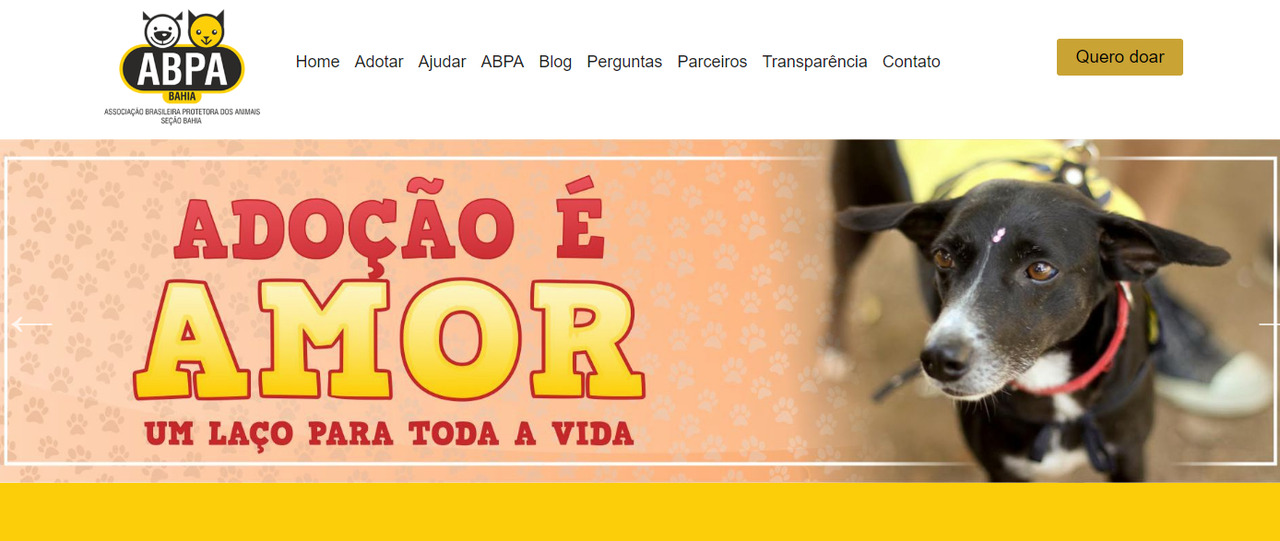 Soclicitação encaminhada sobre a condição de vida para a Instituição Acima.#brasilSet 15th, 2018‘’ Ela disse que AGORA tá orgulhosa de mim.’’ #brasilSet 14th, 2018‘’ Vocês podem dar aposentadoria para essa macaca que eu não quero continuar mais 13 anos levando choque.’’ #brasilSet 14th, 2018‘’ Ela tá pedindo para eu falar que os sinais printam na tela. Ela diz isto jogando os dedos repetidas vezes para frente.’’ #brasilSet 14th, 2018‘’ Ela me disse que aprendeu psicologia comigo para suportar a dor.’’ #brasilSet 14th, 2018‘’ Pelo visto ela já está muitos anos conectada ao meu cérebro porque entende tudo que eu digito.’’ #brasilSet 14th, 2018‘’ Ela está pedindo para dizer que ela chora mas ele não se importa com ela.’’ #brasilSet 14th, 2018‘’ Ela me contou que sente muita mágoa dele, é como se fosse uma relação marital.’’ #brasilSet 14th, 2018‘’ A macaca me disse que quando ela olha brava para baixo está pedindo a sua atenção, para não causar mais sofrimento para ela. Ela tem sentimentos, é isso que ela quer te dizer. Ela me disse que tem impulsos para agredir o cientista, mas não quer, quer que ele compreenda o que ele está fazendo com ela.’’ #brasilSet 14th, 2018‘’ Eu já sofri ataque de galo, só porque uma vez ele me viu colhendo um ovo de galinheiro. Implicou tanto até chegar a sua hora de abate.’’ #brasilSet 14th, 2018‘’ Sim a Macaca consegue ver através dos meus olhos.’’ #brasilSet 14th, 2018‘’ Neste momento a cobaia manisfesta felicidade porque o Deriver já avisou que eu compreendi a mensagem.’’ - Max Diniz Cruzeiro#brasilSet 14th, 2018‘’ [Como ela fala?] A cobaia desloca o olhar para onde está o trauma e faz a expressão facial correspondente ao seu estado mental.’’ - Max Diniz Cruzeiro#brasilSet 14th, 2018‘’ [O bicho deve ser sacrificado Senhor] Não acho uma boa ideia, deve recompensar o sofrimento do animal.’’ - Max Diniz Cruzeiro#brasilSet 14th, 2018‘’ [Neurocientista morre de medo de encontrar com gato na rua devido reconhecimento do animal no sofrimento de um dos seus]’’ #brasilSet 14th, 2018‘’ O Deriver foi concebido para ativar seres humanos em sua defesa [COBAIAS DE LABORATÓRIO] em caso de sofrimento gerado por outros seres humanos. Quando não ocorre distúrbios e protestos por uso indiscriminado de cobaias é sinal que a pesquisa/projeto foi coerente com os preceitos da vida.’’ - Max Diniz Cruzeiro#brasilSet 14th, 2018Vídeo: Som do telefone tocandoLink: https://www.youtube.com/watch?v=lQlZBH98LuA&feature=youtu.be#brasilSet 14th, 2018Vídeo: A Choir of Angels (Music Slowed 800%)Link: https://www.youtube.com/watch?v=hOVdjxtnsH8&feature=youtu.be#brasilSet 14th, 2018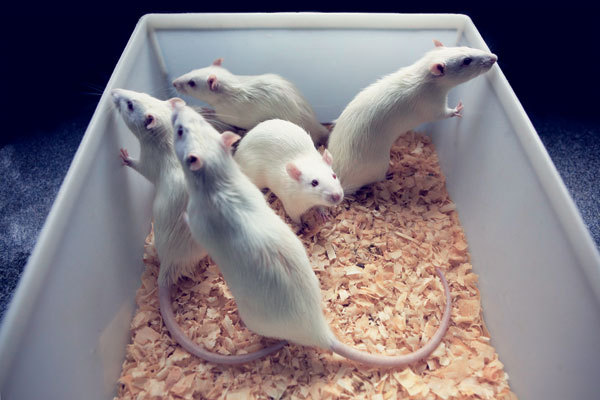 #deriverSet 14th, 2018Vídeo: Libera - AngelLink: https://www.youtube.com/watch?v=_j13d5eFgQk&feature=youtu.be Letra: https://www.letras.mus.br/libera/1599733/traducao.html#brasilSet 14th, 2018‘’ A cobaia me fala que está traumatizada com os braços. Tem medo de encostar nos objetos.’’ - Max Diniz Cruzeiro#brasilSet 14th, 2018‘’ A conexão cobaia ser humana é através de impressão de sensações correspondentes.’’ #brasilSet 14th, 2018‘’ Tem uma pesquisa que uma cobaia está reclamando que já tem 13 anos que está levando choque.’’ - Max Diniz Cruzeiro#brasilSet 14th, 2018‘’ Tem que copiar quebrando o script usando um arquivo de texto.’’ - Max Diniz Cruzeiro#brasilSet 14th, 2018‘’ Nossa historiadora vai preservar os dados da LenderBook em papel na universidade.’’ - Max Diniz Cruzeiro#brasilSet 14th, 2018‘’ Escritores devem copiar em um caderno todos os posts. Não copie e cole as postagens, existe um script que pode ser apagado remotamente por uma pessoa não autorizada.’’ - Max Diniz Cruzeiro#brasilSet 14th, 2018‘’ [História] Se o Brasil tivesse cedido aos religiosos a proibição da livre associação muitos setores produtivos seriam impedidos de exercer atividade social.’’ - Max Diniz Cruzeiro#brasilSet 14th, 2018‘’ Para a vida integrar deve o ser gerar sinergia e ela somente é passível de ser construída se os limites que cada indivíduo atribui para si gerarem UNIÃO de propósito.’’ #brasilSet 14th, 2018‘’ [Sugiro como cidadão, as autoridades brasileiras uma estratégia de publicidade de um perdão generalizado, reeducação em torno da lei, e esclarecimentos sociais para que a constituição não chegue novamente a um estado próximo de desintegração da constituição]].’’ - Max Diniz Cruzeiro#brasilSet 14th, 2018‘’ [Alzheimer] estão falando alguma coisa de incentivar o consumo de café em pessoas que o exame de sangue no Nutrólogo sinalizar equilíbrio vitamínico no organismo.’’ - Max Diniz Cruzeiro#brasilSet 14th, 2018‘’ [Historiadora] Criaram um mito que eu mesmo bloqueei o acesso a minha pessoa. 61 999673008 - contato@lenderbook.com’’- Max Diniz Cruzeiro#brasilSet 14th, 2018‘’ [História] O Deriver iria ativar automaticamente os Americanos contra o Brasil no Princípio LIBERDADE.’’ #brasilSet 14th, 2018‘’ [História] Nada podia afetar a crença dos cidadãos de 1988 porque necessitava pacificar a lei para que o país não entrasse em conflito. Essa pacificação é uma espécie de acomodação do pensamento em relação ao condicionamento da lei como regra de vida.’’ - Max Diniz Cruzeiro#brasilSet 14th, 2018‘’ Deriver intercepta essas ondas de apagão histórico que começaram a desencadear em minha mente.’’ - Max Diniz Cruzeiro#históriaSet 14th, 2018‘’ A LenderBook já testou o Download do Tumblr e as informações criptografadas não foram recuperadas. Isto é programação de apagão histórico.’’ - Max Diniz Cruzeiro#brasilSet 14th, 2018‘’ [Tem gente condicionando meu ouvido com dois sílvios]’’ #brasilSet 14th, 2018‘’ [Falando de Plágio] Professor Mauro,Interessante o depoimento de seu trabalho, me conectou que o plágio está orientado dentro de um fenômeno de localidade, contexto, situação e finalidade a que se destina trabalhar sobre um objeto de estudo. Percebo em sua construção que o Plágio corrompe a educação porque não permite realizar uma avaliação segura sobre o aluno acerca de seu aprendizado. E corromper para o Professor neste sentido significa perceber o seu desempenho e produção científica acerca de sua evolução de consciência. Parabéns o Senhor Professor está correto.’’- Max Diniz Cruzeiro#educação #professor #educadorSet 14th, 2018‘’ [Por que a sociedade não foi alertada destas informações?] Porque não se tinha conhecimento suficiente para não ativar a Lei sobre LIBERDADE DE CRENÇAS.’’ #brasilSet 14th, 2018‘’ [História] Era incoerente na constituição ter representação das letras W, Y, K nas assinaturas dos Políticos que assinaram o documento e não haver representação linguística destas letras no idioma. Isto foi um dos motivos para a Reforma Ortográfica.’’- Max Diniz Cruzeiro#brasilSet 14th, 2018‘’ [Todas as constituições são amarradas entre si] Quando uma cai, geralmente se aconselha o isolamento, para não gerar ondas para realocação das demais. Porque cada constituição fixa uma atuação conjunta de sua população em esfera global.’’ - ONU#brasilSet 14th, 2018‘’ [História] O problema da Constituição Brasileira é quem se expressava dentro da liberdade evocava para si a psicologia angélica no sentido destrutivo. Pessoas que não estavam orientadas para a vida queriam eliminar grupos.’’ - Max Diniz Cruzeiro#brasilSet 14th, 2018‘’ Como eu sei o exercício do meu limite e a regra do pacto universal do ordenamento eu regulo a intenção e a moral no meu agrupamento para estar contido dentro da regra da lei.’’ - Max Diniz Cruzeiro#constituição #federal #brasilSet 14th, 2018‘’ [O QUE É SER ÍNTEGRO?] Vou citar meu exemplo: para minha religião eu não tenho discriminação de atividades sexuais com qualquer pessoa, posso ficar com quem quiser basta a querência da outra pessoa. Para algumas religiões e instituições ser Integro não se encaixa nesta postura. E eles creditam como algo imoral. Que para a minha cultura é um comportamento pacificado e moral.  {{Exercício de Integração}}’’ - Max Diniz Cruzeiro#brasilSet 14th, 2018TÍTULO II Dos Direitos e Garantias Fundamentais CAPÍTULO I DOS DIREITOS E DEVERES INDIVIDUAIS E COLETIVOS Art. 5º Todos são iguais perante a lei, sem distinção de qualquer natureza, garantindo-se aos brasileiros e aos estrangeiros residentes no País a inviolabilidade do direito à vida, à liberdade, à igualdade, à segurança e à propriedade, nos termos seguintes: lenderbookVI - é inviolável a liberdade de consciência e de crença, sendo assegurado o livre exercício dos cultos religiosos e garantida, na forma da lei, a proteção aos locais de culto e a suas liturgias;   #constituição #federal #brasilSet 14th, 2018‘’ [Alzheimer] Até hoje não se conheceu uma cura definitiva porque é uma doença que agrupa sintomas, que podem ser iniciados por muitos fatores distintos. [Conhecimento de Integração]’’ #brasilSet 14th, 2018‘’ [Alzheimer] - A prevenção na geração de equilíbrio vitamínico é a melhor solução para que indivíduos não passem por este processo na fase tardia. [Conhecimento de Prevenção] [INTEGRAÇÃO]’’ #brasilSet 14th, 2018‘’ XVII - é plena a liberdade de associação para fins lícitos, vedada a de caráter paramilitar; {Esta lei valida o Casamento de qualquer forma é direito constitucional}’’ #brasilSet 14th, 2018‘’ [Aprendizado] Fui hoje na primeira hora da manhã em uma lanchonete e perguntei ao atendente o que ele tinha para vender que é rico em Vitamina C - a primeira lanchonete a atendente não soube responder. Me despedi com educação e em seguida fui para a segunda lanchonete e repeti a mesma pergunta. O atendente não soube responder, então pediu para o colega de trabalho que respondesse. Ele me disse APENAS SUCO DE LARANJA. Eu disse: me dá um copo. Então foi servido um (01) copo de 500 ml de suco de laranja natural sem água, temperatura ambiente, e sem gelo. O pigarro da garganta sumiu e estabilizou o meu organismo no sentido da querência por mais alimentos.’’ - Max Diniz Cruzeiro#brasilSet 14th, 2018‘’ [Teve uma integração que ainda não foi confirmada] - de que o pigarro gerado por viroses é um desses fatores que associado a um tipo de tuberculose migra a decomposição molecular que ativa a doença [Alzheimer]. Como não é para todo caso não é possível ainda gerar integração para o nível de conhecimento da nossa época.’’#brasilSet 14th, 2018‘’ [Advertência - Integrou] A ingestão excessiva de Laranja e o uso indiscriminado de agrotóxico é prejudicial a saúde. O uso da polpa em natura não pode ser continuado para que a fruta não perca seu efeito medicinal, cada família deve saber qual a melhor dosagem de ingestão ao longo do mês.’’ #brasilSet 14th, 2018Carta de Família - AlzheimerNeste momento está sendo o Enterro da Maria do Guará.Não tem ninguém lá em casa. Caso precisem manda e-mail.
Descobri que o problema de saúde de Alzheimer na nossa família começa pela não localização dos objetos na casa, temos que criar uma rotina de deixar que cada um saiba das coisas que manipula no ambiente. Para evitar que a mente através dos neurônios crie um nó, no sentido da perda da identificação e posição do objeto no ambiente.
Precisa dar vitamina C e banho de sol nas crianças de nossa família. Aí corrige naturalmente sem necessidade de medicamentos.
Max Diniz CruzeiroNeurocientista Clínico #neurociênciasSet 14th, 2018‘’ [Bingo] Não precisa estudar nada além de sistema receptivo. Conexão com sistema receptivo/monitoramento.’’ - Max Diniz Cruzeiro#brasilSet 13th, 2018‘’ [Depoimentos] Homens e Mulheres afirmam que o glúteo ativa nos nociceptores.’’#brasilSet 13th, 2018‘’ [Aprendizado] Eu estou dentro da regra constitucional esperei saber se tinha representatividade suficiente para ativar a demanda em solo terrestre.’’ - Max Diniz Cruzeiro#brasilSet 13th, 2018‘’ Vamos construir um modelo de probabilidade: 0 - 20% desperta uma instrução; 20% a 40% desperta outra instrução de 40% a 60% desperta outra instrução; de 60% a 80% desperta outra instrução e de 80% a 100% desperta a última alternativa.’’ - Max Diniz Cruzeiro#brasilSet 13th, 2018‘’ Você vai usar o deriver na sua casa na hora que quiser, vai desligar e ligar na hora que você quiser, vai perguntar o que achar necessário para o seu desenvolvimento, você é que dá as ordens.’’- Max Diniz Cruzeiro#brasilSet 13th, 2018‘’ [O Deriver me falou que essa mina não está dentro de território indígena e nem reserva ambiental. e que já avisou as autoridades.]’’ #brasilSet 13th, 2018‘’ [Depoimentos] Homens estão afirmando que as camisinhas lubrificadas estão gerando problemas.’’ #brasilSet 13th, 2018‘’ Tão pedindo para falar: São 12 milhões de toneladas’’#brasilSet 13th, 2018‘’ Vocês não acham que essa quarentena a minha pessoa não está muitos anos demorada não?’’ #brasilSet 13th, 2018‘’ [Depoimento] Algumas marcas geram coceiras depois da utilização.’’ #brasilSet 13th, 2018‘’ O deriver pediu para falar que desvio de finalidade de recurso é pena prevista na Constituição Federal Brasileira.’’ #brasilSet 13th, 2018‘’ Podemos pensar em outro modelo mental esquecer esse negócio chato e mecânico de Sistema Binário.’’ - Max Diniz Cruzeiro#brasilSet 13th, 2018‘’ Vocês devem entender que uma tecnologia de comportamento humano num modelo diferenciado de estrutura neural gera um enorme problema até ser adaptada. Essa solução é a melhor que estudei para o Brasil.’’ - Max Diniz Cruzeiro#brasilSet 13th, 2018‘’ Eu Max Diniz Cruzeiro não tenho nenhuma restrição ao uso de camisinha. Só uma vez que eu usei e tive alergia ao plástico, mas não me lembro a marca.’’ - Max Diniz Cruzeiro#brasilSet 13th, 2018‘’ [AGRUPAMENTO EXTRATERRESTRE] Queremos que a cláusula sobre utilização da tecnologia para fins pacíficos seja percebida num sentido UNIVERSAL.’’ #brasilSet 13th, 2018‘’ [Integrou resposta] Que o sentido semântico para uso da tecnologia Deriver - modulo terrestre será respeitado no aspecto amplo e total da palavra. (UNIVERSAL)’’ - Integração adaptada para melhorar o entendimento#brasilSet 13th, 2018‘’ [Depoimentos] Tem gente reclamando agora que tem marca de camisinha que está deixando o Pênis roxo.’’ #brasilSet 13th, 2018‘’ Só nação que respeita na íntegra a constituição brasileira não terá conflito com o novo equipamento. Quem tem conflito não poderá usar. Essa regra é válida para qualquer equipamento produzido em qualquer parte do mundo.’’ - Max Diniz Cruzeiro#brasilSet 13th, 2018‘’ O raio bate na banana, e interpreta frio, calor, densidade, temperatura, substâncias químicas, E leva para o processador analisar o que pode fazer como resposta para ajudar a banana.’’ - Max Diniz Cruzeiro#brasilSet 13th, 2018‘’ A solução é não comprar a mais barata, mas a que está na lista do imetro como referência do setor, para quem quiser se sentir melhor protegido.’’ #brasilSet 13th, 2018‘’ Pense no fim das filas em hospitais.’’ - Max Diniz Cruzeiro#brasilSet 13th, 2018‘’ A preferência do indivíduo conforme suas instruções faz com que ele escolha a sua forma de interação com o equipamento e também escolha das alternativas.’’ - Max Diniz Cruzeiro#brasilSet 13th, 2018‘’ O deriver como disse também é para defesa pessoal.’’ - Max Diniz Cruzeiro#brasilSet 13th, 2018‘’ [Depoimentos] O estocar do pênis causa com muita frequência uma explosão de ar que abre a camisinha na hora da penetração.’’ #brasilSet 13th, 2018‘’ [O Deriver Original já localizou a mina]’’ #brasilSet 13th, 2018‘’ Então o computador fala: Banana você precisa de tomar sol para amadurecer. A banana então é colocada no sol e a vida continua.’’ - Max Diniz Cruzeiro#brasilSet 13th, 2018‘’ O computador Deriver conforme foi pedido poderá ter um no hospital para vacinação em massa.’’ #brasilSet 13th, 2018‘’ [INTEGROU] quem jogou a onda anterior com informações de que o segmento do preservativo não está coerente com o princípio da vida deverá procurar uma autoridade para informar os motivos que sabe para esta afirmação.’’ #brasilSet 13th, 2018‘’ Assuntos deste tipo somente o Presidente da República do Brasil e o Congresso Nacional podem abrir a tecnologia para Estado Estrangeiro.’’ - Max Diniz Cruzeiro#brasilSet 13th, 2018‘’ Vamos criar uma festa com bastante cerveja e nutrientes a cada ano somente se a meta do ano for atingida.’’ - Max Diniz Cruzeiro#brasilSet 13th, 2018‘’ [construção do computador Deriver] Alguns raios de processo de cura e outros, necessitarão fazer micro hematomas.’’ #brasilSet 13th, 2018‘’ [FABRICANTE DE CAMISINHA] tá reclamando nos meus ouvidos. Camisinha também é utilizada para contracepção. E para pessoas que não desejam se conectar fisicamente através das partes íntimas com outra.’’ - Max Diniz Cruzeiro#brasilSet 13th, 2018‘’ Quanto mais dimensões é melhor para o ser humano, porque permite que ele se conecte com todas as possibilidades possíveis benéficas que pode se inteirar com o ambiente.’’ - Max Diniz Cruzeiro#brasilSet 13th, 2018‘’ Pensem em escopos simples. Etapa por etapa. Tarefa por Tarefa.’’ - Max Diniz Cruzeiro#brasilSet 13th, 2018‘’ Pense pequeno, é funcional e gera menos riscos.’’ #btrasilSet 13th, 2018‘’ [Mulheres percebem semelhanças aos relatos masculinos anteriores.]’’ #brasilSet 13th, 2018‘’ Tou achando estranho o recuo das autoridades na geração de trocentos empregos e uma infinidade de bolsas para novos cursos de Graduação, pós-graduação, Mestrado e Doutorado.’’ - Max Diniz Cruzeiro#brasilSet 13th, 2018‘’ Banana
Instrução um: Você está desidratada necessita sol
Instrução dois: Você está seca, necessita uma fonte de energia
Instrução 3: Você precisa de umidade
Instrução 4: Você precisa sair da fonte de calor
Instrução 5: Você tem duas opções continuar se desidratando, ou procurar uma fonte para se recompor.’’ - Max Diniz Cruzeiro#brasilSet 13th, 2018‘’ Estão me repreendendo dizendo que a instrução abaixo está errada que eu tenho que pedir para encaminhar a recuperação das alternativas. Mas ainda não fiz nenhum pedido para o Deriver sobre este assunto ainda não pacificado. O pensamento está sendo construído no diálogo com a população.’’ #brasilSet 13th, 2018‘’ Pense em você se deitar com outra pessoa sabendo que você não vai contrair nenhuma doença.’’ - Max Diniz Cruzeiro#brasilSet 13th, 2018‘’ Psicólogos a lógica probabilista é estável na geração de um modelo de padrão de comportamento. A ESTRUTURA Binária robotiza em sim/não um indivíduo.’’ - Max Diniz Cruzeitro#brasilSet 13th, 2018‘’ Esquece computador quântico.’’ - Max Diniz Cruzeiro#brasilSet 13th, 2018‘’ Os softwares devem ser nacionais, a linguagem de computação não pode ter nenhuma falha de processamento e deve ser criada exclusivamente para este objetivo. O profissional de TI deve ter acompanhamento psicológico para saber a influencia do código sobre o seu comportamento. Se manifestar psiquismo a linguagem deve ser compreendida [AQUI SURGE UM NÓ, UM PROBLEMA BUROCRÁTICO]’’ - Max Diniz Cruzeiro#brasilSet 13th, 2018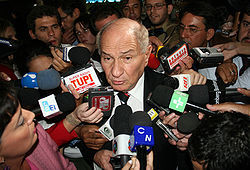 Esse senhor eu não encontrei nada que desabone, depois de tudo que investiguei sobre sua pessoa considero o Militar de Referência no Brasil. Ele deve ser conduzido para ocupar o posto Máximo dos forças Armadas.#militarSet 13th, 2018‘’ [Quantos anos a gente consegue fazer?] Quantos anos as políticas públicas do país sentir confortável que o povo trabalhe neste projeto.’’ - Max Diniz Cruzeiro#brasilSet 13th, 2018‘’ Inúmeras doenças desaparecerão. Médicos destas áreas terão um comportamento mais analítico da massa de dados dos derivers instalados nas residências tipo um sistema de tv por assinatura que depois evolui para vestimentas.’’ - Max Diniz Cruzeiro#brasilSet 13th, 2018‘’ [Historiadora] Encontrei um comportamento muito estranho não previsto na utilização do Deriver, são famílias que o patriarca programam os familiares para aproximar e/ou afastar pessoas, geralmente esses anciões são ligados a estruturas de comando militar. Aqui em Brasília existem duas pessoas com essa característica que já tentaram por meio de programação me destruir por conexão com um de seus familiares por medo de desintegração familiar. O pretexto sempre é semelhante (ADULTÉRIO).’’ #história #brasilSet 13th, 2018‘’ [Por que todos os técnicos são brasileiros] Para melhorar o nível de conhecimento de cada Academia, nossas instituições universitárias devem receber as informações necessárias para um padrão internacional de excelência de comportamento social.’’ - Max Diniz Cruzeiro#brasilSet 13th, 2018‘’ [Por que eu pedi problemas burocráticos] Um problema burocrático surge quando um fator não é compreendido, então para não perder tudo que já foi construído, o exigido é parar e refletir para prosseguir dentro daquilo que é justo, correto e certo.’’ - Max Diniz Cruzeiro#brasiSet 13th, 2018‘’ Deriver solicito um Computador Modelo Deriver produzido por empresa Brasileira que toda a tecnologia esteja coerente com a constituição Federal da República do Brasil para fins pacíficos. Necessito que este computador seja acessível para que pessoas de todas as classes sociais possam adquirir. Nenhuma pessoa no Brasil e no Exterior deverá ser prejudicada ou ter o seu direito violado sobre a vida para a construção deste projeto.’’ - Max Diniz Cruzeiro#brasilSet 13th, 2018‘’ Espera-se que a expectativa de vida com vitalidade e saúde ultrapasse aos 120 anos.’’ - Max Diniz Cruzeiro#brasilSet 13th, 2018‘’ Deriver favor canalizar para a mente de técnicos de georreferenciamento dos minérios no solo brasileiro por brasileiros de empresas brasileiras,  novas descobertas de material para ser explorado num padrão de excelência de qualidade por empresas brasileiras, que não fira o meio ambiente e que não cause conflitos de interesses na sociedade brasileira e no exterior respeitando a Constituição Federativa do Brasil. As descobertas devem ser suficientes para canalizar o custo de todo o projeto, já prevendo aprendizado de falhas ao longo do processo, e problemas burocráticos, remuneração dos moldes da Constituição Federal Brasileira e qualquer outro tipo de custo que dependa a atividade.’’ - Max Diniz Cruzeiro#brasilSet 13th, 2018‘’ [INTEGROU] Pediram para organizar novos cursos de acordo com um gestor de Preferência Pós-Doutorado em Medicina para determinar quais são os cursos necessários para que o computador seja produzido, depois só conectar as áreas. Missão, visão, valores e objetivos do curso devem ser construídos dentro do necessário para canalizar o Deriver.’’ #brasilSet 13th, 2018‘’ José Carlos Pereira (Salvador) é um militar brasileiro, tenente-brigadeiro da reserva da Força Aérea Brasileira. Presidia a Infraero quando foi deflagrada a crise da aviação brasileira. Pessoa ilustre com excelentes conexões com os Estados Unidos, Rússia, Bloco Europeu, Excelente conexões com Asiáticos. Seu discurso é transformador. Procura ouvir as demandas da população, se preocupando pessoalmente em saber o que está acontecendo com a população, se integrando a grupos de estudo e colhendo as demandas que mais preocupam a Corporação Militar. Não é um tipo de Chefe-Militar de Gabinete, procura se responsabilizar pessoalmente quando percebe falhas na organização Militar. Sabe ouvir opositores e opiniões divergentes sem manifestar ressentimento. Consegue facilmente perceber quando está sendo manipulado por outras pessoas. Sabe guardar segredos de Estados e quando já é liberado a informação transferir comunicados que chegam até os interessados.’’ - Max Diniz Cruzeiro#militar #referência #no #brasilSet 13th, 2018‘’ [O que o computador Deriver faz] Cuida da segurança pessoal da pessoa, avisa que um nutriente está faltando, corrige falhas dentro do organismo, ajuda a desenvolver a sua cognição de acordo com sua vontade, digita texto de acordo com a força do seu pensamento, Telefona se solicitado via telepatia, te mostra o que você precisa fazer para aprimorar o seu conhecimento e respeita a sua consciência nos moldes da constituição federal da República Federativa do Brasil.’’ - Max Diniz Cruzeiro#brasilSet 13th, 2018‘’ [Respondendo sua pergunta falando para o cineastra da série que esqueci o nome das pirâmides e do verme,… existe mesmo aquele equipamento do capítulo do livro de conhecimento.’’ #usaSet 12th, 2018‘’ É estranho as estatísticas de uma empresa que está no ar desde 2005 apresentarem resultados contraditórios. Isto é que deveria ser investigado.’’ #brasilSet 12th, 2018‘’ Isto sinaliza necessidade para esse grupo de repressão mental.’’ #brasilSet 12th, 2018‘’ Não estou ordenando nada, estou dando sugestões filosóficas, podem ser alteradas, modificadas, refutadas, e armazenadas para época que o Estado achar certo.’’ #brasilSet 12th, 2018‘’ Reafirmo, não tenho capacidade para fazer a Integração da Economia, fiz apenas uma matéria de economia na UnB, eu desconfio que a professora deva saber, porque foi ela a minha única base econômica.’’ #brasilSet 12th, 2018‘’ Por isto te disse que o alien era uma ameaça, porque ele detectou que nosso planeta estava preparando armamento para no futuro atacá-lo. Nesta situação agem preventivamente. Eles sabem evocar leis e direitos assim como nós.’’ #brasilSet 12th, 2018‘’ Depois fui condicionado a um padrão de flatulências por 11 anos seguintes com severas restrições alimentares.’’ #brasilSet 12th, 2018‘’ Fiz todos os exames, menos o da biópsia que desconfiei da intensão do médico. Logo em seguida mudaram meu padrão para ter bipolaridade em 1999.’’ #brasilSet 12th, 2018‘’ Amigo, eu não tenho nenhum conflito com nenhum ser espacial. Pode ficar tranquilo.’’ #brasilSet 12th, 2018Matéria: Multiplicador Monetário
Link : http://www.lenderbook.com/app/conteudo.php?IdConteudo=52260Multiplicador Monetário - Essa professora em 6 meses de estudo permitiu que meu conhecimento chegasse no nível deste artigo.#brasilSet 12th, 2018‘’ Confirmo, Henrique Meireles possui todo o conhecimento econômico necessário para a nossa época.’’ #brasilSet 12th, 2018‘’ Por favor, assuntos de portaria, ou sejam pessoais não é o momento nesta hora.’’ #brasilSet 12th, 2018‘’ No dia seguinte a uma manifestação popular na praça do relógio.’’ #brasilSet 12th, 2018‘’ Na minha infância a noite eu recebia visitas de Anjos Alados, algumas destas pessoas eu encontrei em vida adulta.’’ #brasilSet 12th, 2018‘’ E nem por isso eu condenei também os Extraterrestres. Sabia que tudo era transferência de conhecimento.’’ #brasilSet 12th, 2018‘’ Não tenho certeza historiadora, mas acredito que o episódio sobre o bebê ocorreu nos dias seguintes sob efeito hipnótico.’’ #brasilSet 12th, 2018‘’ Meu filho você é a pessoa mais esforçada que eu conheço, tenho que repassar todo o conhecimento para um ser humano que goste do local, por isto eu te escolhi. Quando eu falei pessoalmente contigo sobre este assunto talvez foi o meu erro não ter gerado uma introdução suficientemente clara para sua compreensão. Peço perdão. Mas consegui organizar muito a sua psique para que esta compreensão fosse obtida.’’ #brasíliaSet 12th, 2018‘’ Não sou habilitado para passar o conhecimento de integração da economia, um economista poderia me dar voz de prisão caso cometesse um erro de metodologia que implicasse em desordem social.’’ #brasilSet 12th, 2018‘’ Quem vocês acham que convenceu os Extraterrestres de não atacar o SEU PLANETA?’’ #brasilSet 12th, 2018‘’ [Quem é ele? Quem é ele gente?] Eu sou uma pessoa que passou 13 anos levando choque’’ #brasilSet 12th, 2018‘’ Eu acho besteira obrigar um filósofo a impregnar um estilo diferenciado porque desagrada o leitor, mas se estão pedindo… o que estou fazendo é revelar meu consciente e meu inconsciente para estudos.’’ #brasilSet 12th, 2018‘’ Pega as capitais pelo critério IBGE entrega a organização da economia a partir de outubro para um economista, aquele que melhor conseguir recuperar com eficiência a economia do Município será o Ministro da ECONOMIA no próximo governo.’’ #brasilSet 12th, 2018‘’ Eu aprendi bem cedo que essas espécies mais avançadas são muito éticas, e quando numa relação de partilha elas se preocupam com a verdadeira necessidade de compreensão do indivíduo.’’ #brasilSet 12th, 2018‘’ O efeito hipnótico evoluiu para um estado de transtorno total, e amnésia nos dias seguintes para suportar a dor.’’ Set 12th, 2018‘’ A máquina gerencia todos os humanos ao mesmo tempo. E todos os extraterrestres também. Uma preparação bélica aqui ativa o alvo ao mesmo tempo numa conexão de preparação para a sobrevivência.’’ #brasilSet 12th, 2018‘’ O que eu posso fazer é um artigo trazendo uma visão desconhecida para ajudar o economista a reconhecer conceitos da Academia para ter ideias correlatas.’’ #brasilSet 12th, 2018‘’ Eu tive sonhos por anos seguidos com os processos de morte de todos os apóstolos e Jesus até a recordação da dor de cada ponto do corpo foi repassado para minha memória.’’ #brasilSet 12th, 2018‘’ A primeira retaliação do Estado contra a minha pessoa foi quando tinha 15 anos, pelo Congresso Nacional.’’ #brasilSet 12th, 2018‘’ Você acha que devo obedecer o seu grupo num estudo de filosofia em psicologia cognitiva ou a a constituição federal?’’ #brasilSet 12th, 2018‘’ O Deriver me informou que é de fundamental importância para não ter conflito no futuro COLAR inúmeros HISTORIADORES no HENRIQUE MEIRELES.’’ #brasilSet 12th, 2018‘’ Por isto ver o filme apenas ativou no meu cérebro o reconhecimento da sua série das pirâmides e o verme do que era enredo e do que era transcrito como real.’’ 
#usaSet 12th, 2018‘’ Por que ninguém do Estado veio conversar comigo se estava incomodado com as minhas atividades?’’ #brasilSet 12th, 2018‘’ liberdade de consciência’’ #brasilSet 12th, 2018‘’ Podem fazer um critério se mais de um economista recuperar a economia eles passam a integrar uma equipe ou colegiado.’’ #brasilSet 12th, 2018‘’ A sorte de seu agrupamento é que eu não armei nenhum revide para vocês. Se tivesse armado já estariam todos mortos, ou severamente prejudicados psicologicamente.’’ #brasilSet 12th, 2018‘’ Também não tenho conflito com nenhum país no planeta. Acredito que o excesso de zelo de alguns grupos militares me provocaram de propósito para checar se minha intensão era verdadeira.’’ #brasilSet 12th, 2018‘’ [Integrou] Pediram para eu não mais falar em nome do governo brasileiro, pois não tem autorização.- Vou utilizar outra estrutura filosófica para expressar comunicados deste tipo.’’ #brasilSet 12th, 2018‘’ Se for para falar em precedência, quando tinha 7 anos de idade já brincava com muitos elementos imaginárias da série das pirâmides e dos vermes.’’ #brasilSet 12th, 2018‘’ [integrou] Foram os militares que pediram para retirar você de circulação.’’ #brasilSet 12th, 2018TÍTULO II Dos Direitos e Garantias Fundamentais CAPÍTULO I DOS DIREITOS E DEVERES INDIVIDUAIS E COLETIVOS Art. 5º Todos são iguais perante a lei, sem distinção de qualquer natureza, garantindo-se aos brasileiros e aos estrangeiros residentes no País a inviolabilidade do direito à vida, à liberdade, à igualdade, à segurança e à propriedade, nos termos seguintes:VI - é inviolável a liberdade de consciência e de crença, sendo assegurado o livre exercício dos cultos religiosos e garantida, na forma da lei, a proteção aos locais de culto e a suas liturgias;   #brasil

Set 12th, 2018‘’ Na minha visão pessoal se um economista consegue recuperar uma capital brasileira ele dá conta de recuperar o país, porque demonstra que entendeu como regular o Multiplicador Monetário.’’ #brasilSet 12th, 2018‘’ [Integrou] Meio empresarial não está suportando a carga tributária, por isto necessita a flexibilização urgente das leis trabalhistas para desonerar e fazer com que os empreendimentos sejam sustentáveis.’’ #brasilSet 12th, 2018‘’ [Marina Silva] Coloque a criança orientada desde o início a evoluir com as sementes certas e será superdotada na vida adulta.’’ #marina #silva #deus #jesusSet 12th, 2018 Meu filho, nós para teu sustento podemos dizer que em nome da unidade você deve produzir na forma de consórcio, através de um plantio em épocas sucessivas com barreiras e fronteiras de isolamento entre culturas onde os seres vivos possam viver em harmonia no habitat. Quando você e toda a criação foi gerada havia uma necessidade de introdução de cada espécie indivíduo dentro desta tarefa de ecossistemas. A cultura em larga escala pode ser produzida dentro deste sentido sem que a quantidade de alimentos decai em termos de qualidade ou quantidade. Existe um grande conhecimento de sustentabilidade que é possível apreender através da organização do meio na geração necessária do padrão na forma de harmonia. - PAI#marina #silva #jesus #deus #deriver #ecologia #biologia #seres #vivos #plantas #animais #insetosSet 12th, 2018‘’ Iteração da influência Cerveja x Ressentimento’’ #brasilSet 12th, 2018‘’ Estão me pedindo para colocar Deus como intercessor, porque foi assim que me ensinaram na infância. Na realidade nunca tirei Deus como intercessor, apenas usei uma varição disponível para o seu Nome.’’ #educação #jesus #deus #deriverSet 12th, 2018‘’ dure [Integrou na minha mente] sentido de pacto social.’’ #brasilSet 12th, 2018‘’ [Estão solicitando mais informações sobre Deus] #marina #silvaSet 12th, 2018‘’ [Marina Silva - Exercício de Filosofia] Vamos estudar o princípio do agrotóxico. O agrotóxico atual é uma substância que elimina a vida indesejada.’’ #marina #silva #brasilSet 12th, 2018‘’ [Tão me pedindo que integre a localização] Já falei a localização, e também não é uma ameaça a nossa espécie (Planeta Terra)]’’ #brasilSet 12th, 2018‘’ Promover o bem de todos erradicar a pobreza e a marginalização’’ #educação #judiciário #legislativo #executivo #brasilSet 12th, 2018‘’ [Medo de dizer] que as leis trabalhistas não agradaram o meio empresarial.’’ #brasilSet 12th, 2018‘’ [Marina Silva] Todas as alternativas foram entregues no 1ª grau. Todas as estratégias de obter também estão no primeiro grau.’’ #marina #silvaSet 12th, 2018‘’ [Marina Silva - Exercício de Filosofia] Continuando o paralelo se o ser vivo se alimenta do vegetal existe um fator de biodependência mútua entre eles, portanto o contato em uma dosagem não controlada do agrotóxico sobre a planta pode contaminar também quem transfere o alimento para o seu estômago.’’ #MARINA #SILVA #brasilSet 12th, 2018‘’ Tem gente querendo neste momento desconstruir:  IV -  promover o bem de todos, sem preconceitos de origem, raça, sexo, cor, idade e quaisquer outras formas de discriminação.Pena de morte ou penalidade no sentido de perca parcial ou integral do direito de ir e vir é uma forma de discriminação. Meu direito é fraco para jogos de guerra. Mas acredito que resolva o impasse formado.’’#brasilSet 12th, 2018‘’ [Nota] Por falta de conhecimento consolidado prévio, eu peço a historiadora que deixe registrado que meu primeiro plano plurianual de desenvolvimento eu cometi o erro da meta de 5%; mas a correção foi realizada a tempo.’’ #executivo #legislativo #judiciário #brasilSet 12th, 2018‘’ [Quem é o economista do Brasil que controla a economia?] Essa pergunta é estratégica, atualmente somente grupo seleto ligado à Presidência da República sabe quem é a pessoa.’’ #brasilSet 12th, 2018‘’ Por isso, é um número importante para algumas religiões. Há, por …. (7 x 3), o 21 também é considerado um número relacionado à perfeição.’’ #brasilSet 12th, 2018‘’ [Marina Silva] No post abaixo o médico explica formas de prevenção, como controlar o problema para não evoluir, quais as restrições ao comportamento, o que ele deve fazer para reduzir os fatores de risco, ….’’ #marina #silva #deus #jesus #saúdeSet 12th, 2018‘’ O governo Brasileiro solicita que a gestora do SUS canalize o tipo de pacientes que podem receber com priorização dos tratamentos.’’ #brasilSet 12th, 2018‘’ [Memória] Por que eu assinei como Jesus de Nazaré, porque minha mente conectou com ele na hora que olhei para a a palavra Fonte: a imagem apareceu.’’ #brasilSet 12th, 2018‘’ Esse economista também tem conhecimento igual a mim de integração.’’ #brasilSet 12th, 2018‘’ Deriver existe na constituição alguma cláusula de validade da lei constitucional como um todo?’’#brasilSet 12th, 2018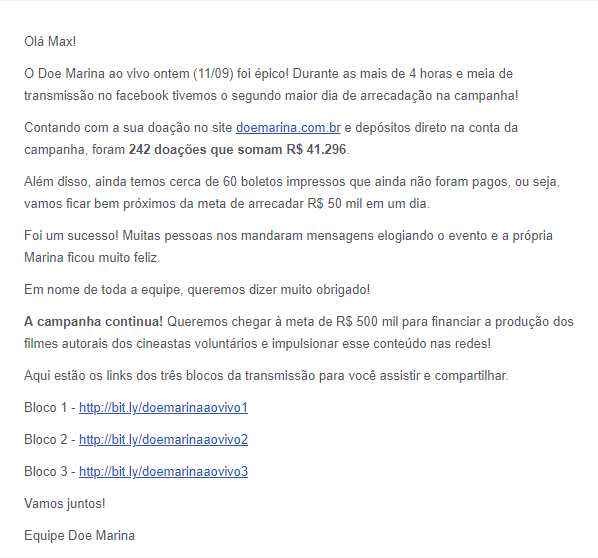 #marina #silva #saúdeSet 12th, 2018‘’ [Marina Silva] Trabalhando com Filosofia - a ONU expõe o seguinte problema mundial, na visão de seu eleitor como esse problema pode ser sanado?’’ #marina #silvaSet 12th, 2018‘’ [Integrou: os militares percebem o Deriver como uma ameaça a nossa Espécie (Planeta Terra)]’’ #brasilSet 12th, 2018‘’ Agora vou dormir.’’ #brasilSet 12th, 2018‘’ [depoimento sincero] OK É REAL NÓS REALMENTE TENTAMOS DERRUBAR A CONSTITUIÇÃO DA REPÚBLICA. [Esse trabalho não tem o objetivo de perseguir ou prender pessoas, só quero saber se o pacto está ou não vigente e o que pode ser feito para que o pacto torne funcional]’’ #brasilSet 12th, 2018‘’ Até telepatia está no ensino fundamental.’’ #marina #silva #deus #jesus #educaçãoSet 12th, 2018‘’ [Marina Silva - Exercício de Filosofia] Deus, Pai, ensina-nos uma forma eficiente de termos alimentos sadios em abundância sem prejudicarmos o nosso habitat, a nós mesmos e outros seres que não estão nos agredindo!’’ #marina #silva #brasil #jesus #deus #deriverSet 12th, 2018‘’ Vocês podem por favor desprogramar todas as boas intenções de me incorporar as forças Armadas? Não tenho perfil, não sinto prazer, não é o meu tipo de padrão mental.’’ #brasilSet 12th, 2018‘’ Obrigado, esse Professor de Direito é Excelente.’’ #brasilSet 12th, 2018‘’ [Integrou] Seja eternamente enquanto dure - parece que fez parte da solenidade na anunciação da nova constituição.’’ #brasilSet 12th, 2018‘’ [Marina Silva] Qual próxima área precisa de soluções?’’ #marina #silva #brasilSet 12th, 2018Matéria: Agrotóxicos e outras substâncias químicas matam 193 mil pessoas no mundo por ano, diz ONULink: https://nacoesunidas.org/agrotoxicos-e-outras-substancias-quimicas-matam-193-mil-pessoas-no-mundo-por-ano-diz-onu/?utm_source=feedburner&utm_medium=email&utm_campaign=Feed%3A+ONUBr+%28ONU+Brasil%29#marina #silva #brasilSet 12th, 2018‘’ [Então ocorre influência Militar em todas as pesquisas para encontrar uma solução que localize e elimine a ameaça.]’’ #brasilSet 12th, 2018Título I     Dos Princípios FundamentaisArt. 3º Constituem objetivos fundamentais da República Federativa do Brasil:       I -  construir uma sociedade livre, justa e solidária;       II -  garantir o desenvolvimento nacional;       III -  erradicar a pobreza e a marginalização e reduzir as desigualdades sociais e regionais;       IV -  promover o bem de todos, sem preconceitos de origem, raça, sexo, cor, idade e quaisquer outras formas de discriminação.#judiciário #legislativo #executivo #brasilSet 12th, 2018‘’ O problema é o Multiplicador. Deve calcular a constância certa. Se flexibilizar a carga trabalhista o estímulo a compra decai também, gera entropia, e os negócios se estagnam.’’ #brasilSet 12th, 2018‘’ [QUAL O SIGNIFICADO REAL DOS TIROS DESSA SOLENIDADE?] A nova Constituição brasileira entra em vigor hoje, no instante em que o presidente do Congresso constituinte, Ulysses da Silveira Guimarães (PMDB-SP), afirmar: “Declaro promulgada a Constituição da República Federativa do Brasil.” Este ato, que marca o fim do processo de transição para a democracia, deve ocorrer às 15h38. Depois, uma salva de 21 tiros de canhão e o repique dos sinos da catedral e das igrejas de Brasília vão saudar o acontecimento.’’ #brasilSet 12th, 2018‘’ [Marina Silva] Surgiu uma possibilidade na minha mente inteligente, por exemplo, instituir um canal em horário definido um médico irá apresentar um programa explicando um adoecimento. Previamente pelos Correios um questionário é encaminhado para o cidadão. O médico irá dar todas as instruções vitais no programa de televisão, e vai apresentando cada item do questionário para ser respondido de imediato. O questionário é encaminhado para uma central do SUS, e o paciente selecionado será convocado por carta a aparecer no hospital na data marcada.’’ #marina #silva #questionário #tv #por #assinatura #tv #abertaSet 12th, 2018‘’ Atender mais prejudica o nosso desenvolvimento científico, porque passamos a ficar esperando que tudo caia do céu.’’ #brasilSet 12th, 2018Integração da Solicitação de História de VidaTêm pessoas necessitando receber fluxos de culpa para a evolução de seu próprios cérebros.  Eu precisarei refletir melhor as regras para a integração, porque temos que avaliar o impacto social sobre a vida de cada um para não perdermos nenhum ser humano e ampliarmos sua expectativa de vida.Pedra para um índio que vive isolado pode ser Deus. Peixe pode ser Deus. Existe algum elemento de conexão que o faz perceber como Ente que gera processos de formação e encadeamento de vida. Deus é tudo que conecta vida. Num sentido amplo, universal, existe Deus também numa variação mais enxuta (stricto) quando personifica uma presença de algo que o Todo representa. — Jesus de Nazaré#brasilSet 12th, 2018‘’ Não obteve a nota de excelência a sociedade organiza o debate para tentar atingir o nível de excelência no próximo ano.’’ #brasilSet 12th, 2018‘’ [O meio empresarial deve compreender que é a visão do ECONOMISTA responsável pelo Banco Central que vai realmente ditar o rumo e o vigor da economia.]’’ #brasilSet 12th, 2018Título I     Dos Princípios Fundamentais lenderbookArt. 3º Constituem objetivos fundamentais da República Federativa do Brasil:       I -  construir uma sociedade livre, justa e solidária;       II -  garantir o desenvolvimento nacional;       III -  erradicar a pobreza e a marginalização e reduzir as desigualdades sociais e regionais;       IV -  promover o bem de todos, sem preconceitos de origem, raça, sexo, cor, idade e quaisquer outras formas de discriminação.#brasilSet 12th, 2018‘’ [Marina Silva] Descobri que a capacidade do governo de governar bem à saúde oferecendo apoio médico-hospitalar é gerencialmente elevada para o padrão brasileiro. É necessário pensar em uma alternativa mais barata para o cidadão, como a ideia abaixo através de SmartPhones.’’ #marina #silva #saúde #hospitalSet 12th, 2018‘’ A equipe médica Extraterrestre de Saturno somente tem condições de atender 40 casas por dia. Infelizmente não dá para atender todas as solicitações.’’ #ufologiaSet 12th, 2018‘’ Pedra para um índio que vive isolado pode ser Deus. Peixe pode ser Deus. Existe algum elemento de conexão que o faz perceber como Ente que gera processos de formação e encadeamento de vida. Deus é tudo que conecta vida. Num sentido amplo, universal, existe Deus também numa variação mais enxuta (stricto) quando personifica uma presença de algo que o Todo representa.’’- Jesus de Nazaré#deus #jesus #deriverSet 12th, 2018‘’ Quem quer outra constituição? Por qual motivo seu grupo quer derrubar a constituição vigente?’’ #brasilSet 12th, 2018‘’ Como você conseguiu entender tanta coisa? Criei um objetivo Macro bem grande para ser alcançado no final da minha vida, e parcelei as tarefas em pequenos objetivos cada um com inúmeras alternativas, caso um não fosse alcançado, então a alternativa me permitia continuar evoluindo para atingir o meu objetivo principal. Até agora está dando certo.’’ #marina #silva #deus #deriverSet 12th, 2018‘’ [Marina Silva - Exercício de Filosofia] Fazendo um paralelo se o princípio do agrotóxico for esterilizar um ser vivo, se não bem formulado exterioriza quem como o alimento onde o fator dependente estava alojado.’’ #marina #silva #brasilSet 12th, 2018‘’ [Integrou] que a tema no sentido da pessoa pedir algo para si e não compreender o que ela mesmo pediu e foi encaminhado é que gera a desconexão. [Pensamento refletido também pelo gestor da ideação]’’ #brasilSet 12th, 2018‘’ Erradicar significa livrar/ não ter mais algo que se vincula a todos. Portanto a meta deve ser 100%.’’ #judiciário #executivo #legislativo #brasilSet 12th, 2018‘’ Se nós [nossos pensadores brasileiros] construíssemos uma alternativa sustentável em vez da flexibilização da carga trabalhista resolveria o problema?’’ #brasilSet 12th, 2018‘’ No Brasil tem até no ensino de Contabilidade a chave para a onisciência. Só quem é orientado para a CONEXÃO COM A VIDA não se destrói.’’ #brasilSet 12th, 2018‘’ [Marina Silva - Oportunidades para TVs a Cabo] - Criar um convênio com canais pagos com o SUS para monitoramento a distância de pessoas com necessidades mapeadas pelo projeto, que uma webcam, um computador e um televisor seja possível gerenciar um encaminhamento ou pré-disgnóstico estando o cidadão em seu lar. [Vídeo Conferência] - essa ideia pode ser melhorada/adaptada/transformada para melhorar o atendimento.’’ #marina #silva #saúde #sus #planos #de #saúdeSet 12th, 2018‘’ Esse é o seu diagnóstico eu (Max Diniz Cruzeiro) como Clínico.’’#brasilSet 12th, 2018‘’ [Memória] Sugiro que estudem, quem tiver interesse, como os conceitos são formados. Como a mente coordena a associação dos elementos presentes no ambiente e a incorporação de seu conteúdo na mente de si mesmo.’’ #brasilSet 12th, 2018‘’ PPA, LOA, …’’ #BrasilSet 12th, 2018‘’ [Memória] Hoje na rodoviária de Brasília o SINPOL-DF me entregou um panfleto com estatísticas elevadas de ESTRUPO. Solicito que sejam encaminhadas soluções para este fator que incomoda a sociedade.’’ #brasilSet 12th, 2018‘’ [Recomendação] Sugiro a audição da música TE CONECTA da cantora Pitty e sua banda.’’ #brasilSet 12th, 2018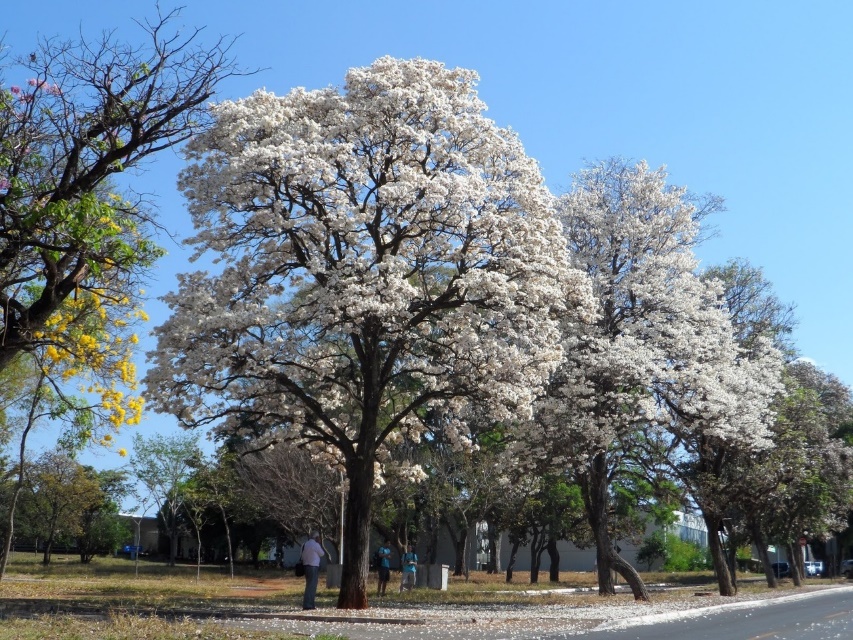 Set 12th, 2018‘’ [Aviso] Peço que não instalem novamente histórias de vida para que minha família venda a casa onde moramos. Meus pais não têm idade mais para recomeçar construções. O momento é de aproveitar a existência.’’ #brasilSet 12th, 2018 [Advertência] Somente o próprio corpo do Judiciário pode programar os VEREDITOS. #judiciárioSet 12th, 2018‘’ Peço para enviar consultoria para quando usuário conectar com órgãos de segurança não ter a percepção de ataque eletrônico.’’ #informática #militar #setor #de #segurançaSet 12th, 2018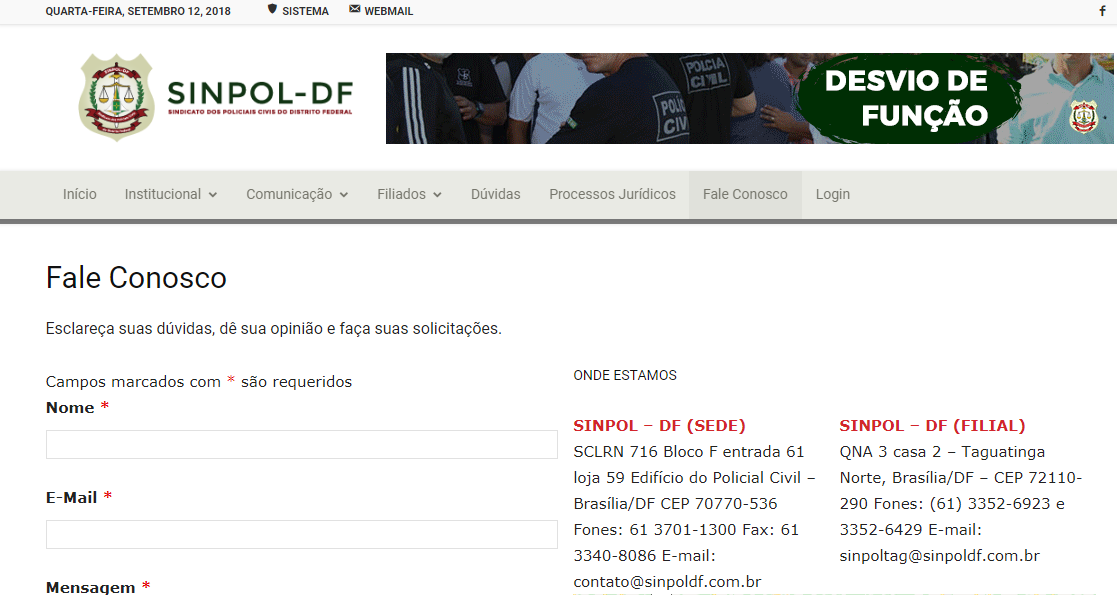 #policiaSet 12th, 2018‘’ [Intervenção] - COMO VOCÊ SENDO GAY FAZ PARA CONTROLAR A EREÇÃO EM RELAÇÃO A OUTRO HOMEM? - eu descarrego a libido sem pensar em nenhuma hora no momento que começo a perceber que a minha ereção pode incomodar as pessoas do ambiente. Ou seja, me masturbo SEM PROJETAR NINGUÉM QUE NÃO DESEJA, E volto as minhas atividades normais onde estiver. Se percebo que gerei uma tendência, eu inibo que outras vezes ocorram. Como por exemplo me masturbar em casa antes de ir ao trabalho, para quando chegar ao trabalho MINHA LIBIDO ESTAR CONTIDA E BAIXA.’’ #estrupo #políciaSet 12th, 2018‘’ [Ato de Ilegalidade] Os sistemas de informática de envio de e-mail estão escondendo a assinatura dos usuários, isto é uma irregularidade muito grave.’’ #informáticaSet 12th, 2018‘’ [Regra] Se o Homem perceber que está tendo ereção automática toda vez que ver uma mulher, e que esta manifestar contrariedade ao livre arbítrio de ser conectada a sua libido, após a 3º manifestação verbal de repúdio este homem deverá ser encaminhado para tratamento Psicológico, antes que seja necessário a administração de medicamentos ou prisão. Só criar junto com a Delegacia da mulher uma ficha de advertência, sem necessidade de caracterizar qualquer tipo de penalização, quando o limite tolerado for atingido então o indivíduo deverá fazer o procedimento, senão será conduzido ao meio judiciário para avaliar o seu grau de periculosidade para a sociedade.’’ #policia #sinpol #polícia #federalSet 12th, 2018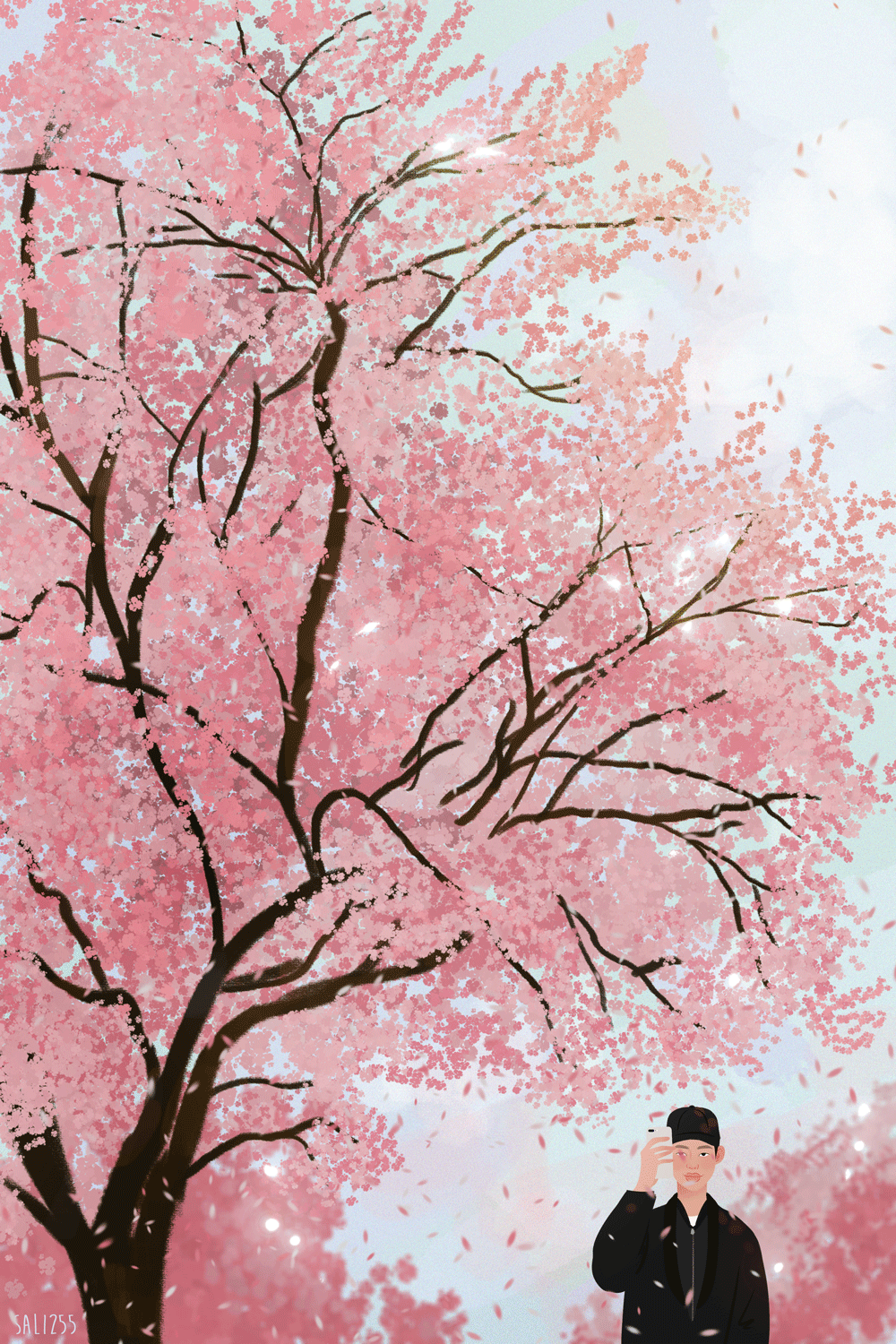 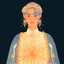  saliechelon255✨🌸💕✨🌸💕✨Set 12th, 2018‘’ [O Estado alega que não tem condições de contratar novos psicólogos para os casos de Estrupo gerado conforme as estatísticas sobre o tema ESTRUPO] - Solução, para baratear o custo do Estado utilizar as técnicas de TERAPIA EM GRUPO descritos na literatura local através de seus vários pensadores.’’ #policia #polícia federalSet 12th, 2018‘’ [Memória] Essa noite fui abduzido fizeram outra intervenção cirúrgica no meu escroto. Para provar a cueca amanheceu com um círculo de abertura do pano de quase 10 centímetros de diâmetro. Agradeço a equipe médica. O resultado foi bem sucedido.’’ #ufologia #medicinaSet 12th, 2018‘’ Informação sobre ESTRUPO foi encaminhada para o E-mail da Sede do SINPOL-DF e sua Filial. Porque foi de lá que partiu a demanda.’’ #polícia #polícia #federal #sinpolSet 12th, 2018‘’ Cineastras estão solicitando construções de história de vida na eleição brasileira para a produção de documentários em que todos os aspectos sejam positivos para a população e candidatos, dentro de um nível de consciência elevado que não afeta a população negativamente.’’ #cinema #política #eleições #2018 #presidenciáveisSet 12th, 2018‘’ [Marina Silva - Girls] Necessitamos ativar empresas de moças, jovens estudantes, que prestam serviços profissionais de maquiagem agendado dentro de casas, hospitais, empresas, escolas e outras atividades.’’ #marina #silva #girls #maquiagem #empresasSet 11th, 2018‘’ [Marina Silva - Economia - Telecomunicações] Temos que gerar um novo tipo de aplicação para a telefonia: ofereçam para empreendimentos, VIVO, CLARO, OI, TELEMAR, EMBRATEL e outras que esqueci de lembrar, me perdoe [Que também as esquecidas da lembrança pode ser uma oportunidade de ativar propagandas no mercado] desenvolvam um serviço empresarial de CAC para atender pequenas e médias empresas. É um serviço remunerado como uma conta telefônica em que o Atendente dá encaminhamento empresarial, gera conexão entre usuários, fornecedores e outros tipos de players. Por exemplo: Uma clínica de Odontologia necessita ter um serviço que organize a agenda do médico das consultas. Para a dedicação exclusiva do serviço. O trabalho consiste em lembrar usuários das consultas e fazer confirmação quando necessário, lembrar médicos de atividades que ele não pode esquecer. Lembrar pessoas que contatos seus necessitam ser realizados devido um evento importante: Aniversário ou fato ocorreu que estava agendado que fosse lembrado.’’ #marina #silva #vivo #claro #oi #telemar #embratel #timSet 11th, 2018Vídeo: 2º programa eleitoral de Marina Silva (Rede) - Eleições 2018Link: https://www.youtube.com/watch?v=rkGzCEjzd_o&feature=youtu.be #brasilSet 11th, 2018‘’ Em respeito a candidata que vou começar a apoiar a partir de agora irei chamar Deriver de Deus.’’ #marina #silvaSet 11th, 2018‘’ [Marina Silva] Quais outros setores desejam informações para o seu desenvolvimento?’’ #marina #silva #deus #jesusSet 11th, 2018‘’ [Marina Silva - Música] - Estou pensando em um portal que se faz uma busca por palavras chaves ou estilos de música e se forma um coletivo de músicas para baixar para download.’’ #marina #silva #música #internetSet 11th, 2018‘’ [Marina Silva - Plano de Saúde] - É hora de elaborar um plano de saúde apenas para medicina Preventiva.’’ #marina #silva #plano #de #saúde #medicina #preventivaSet 11th, 2018‘’ [Marina Silva - Comércio] Quem está desativado no comércio estou preparando uma solução em parceria com a UNICEF, daqui no máximo 2 meses ativarei milhares de pequenos empreendimentos.’’ #marina #silva #comercioSet 11th, 2018‘’ [Marina Silva] Vou te ajudar elaborando projetos para geração de emprego para a população durante sua campanha. Para quando você chegar ao Governo, quando Eleita encontrar uma situação mais estável e confortável de governo.’’ #marina #silva #deus #jesusSet 11th, 2018‘’ [Marina Silva] Deus me avisou que as forças de Segurança organizaram ações para marcar presença de Estado em áreas públicas nas principais cidades brasileiras para favorecer através do aspecto positivo da corporação a Campanha do Candidato Jair Bolsonaro.’’ #marina #silva #jesus #deusSet 11th, 2018‘’ [Marina Silva - Setor de Pesca] - Já é hora de difundirmos vendas de NUGETS de Peixe, principalmente para as espécies ricas em Ômega 3.’’ #marina #silva #pesca #peixeSet 11th, 2018‘’ [Marina Silva - Alimentação] Estou pensando em uma mini-batata INTEIRA E REDONDA que é frita em alta temperatura com pimenta, sal, orégano e essência de queijo ralado. Me parece que essa batata tem que levar um leve cozimento anterior e não ser descascada.’’ #marina #silva #batata #queijo #sal #pimenta #oréganoSet 11th, 2018‘’ [Marina Silva - Alimentação] Integrou na minha mente a palavra [Berinjela] Deus sinaliza que há necessidade de tornar esta hortaliça mais comercial. Eu vejo uma berinjela desidratada para tomar com cerveja.’’ #marina #silva #deus #jesus #alimentação #cervejaSet 11th, 2018‘’ [Marina Silva - Economia] Você está endividado [Esse e o Problema] Eu conseguii pagar praticamente toda minha dívida em banco fazendo o seguinte procedimento: Tirei todos os gastos do tipo usufruto, festas, diversões, lanchonetes, e concentrei minha atividade em torno de estudo. Fiquei 3 anos sem recursos, mas para compensar intensifiquei o conhecimento em aspectos que iriam gerar benefícios no futuro. Uma outra solução é o duplo emprego, mas para o nosso padrão normal de vida é injusto você ter dois empregos e o seu vizinho não ter nenhum. Se tiver carro faça UBER. Se não tiver carro monte o seguinte empreendimento: Ofereça agendamento de lavagem de veículos em residências por um preço de 20 reais cada lavagem (Preço médio) Ofereça nota fiscal. E passe ocasionalmente produtos que realcem o veículo e venda esses produtos aos seus clientes. O seu cliente verá uma vantagem em você porque não haverá mais necessidade de pegar fila para lavar o seu carro, porque você sempre virá na hora do agendamento.’’ #marina #silva #deus #jesusSet 11th, 2018Vídeo: Assista ao 1º programa de Marina PresidenteLink: https://www.youtube.com/watch?v=8ZOFzO0croA&feature=youtu.be#brasilSet 11th, 2018Vídeo: 3º programa eleitoral de Marina Silva (Rede) - Eleições 2018Link: https://www.youtube.com/watch?v=zdsBMo6nwaA&feature=youtu.be#brasilSet 11th, 2018‘’ [Marina Silva - Boys] - Necessitamos ativar empresas de boys, estudantes que fazem serviços bancários, logísticos, entrega de produtos e serviços dentro de uma mesma cidade, que acompanham idosos em ônibus para consulta médica, que dão procedimento junto com repartições públicas de necessidades empresariais.’’ #marina #silva #boys #bancos #empresasSet 11th, 2018‘’ [Marina Silva - Bancos] - Banqueiros, vamos começar o próximo ano fortalecidos e mais seguros? Realizem pesquisas de Satisfação em relação aos eventos de iteração do cliente com o banco. Façam o seguinte procedimento: para todo o caso, pergunte para um fundamento do banco uma nota de 1 a 10 e uma pergunta aberta em que o cliente sinaliza o que motivou a resposta. Total de no máximo 10 perguntas. A nota é apenas para um evento confirmatório, o que o banco realmente deve saber é o que, o cliente digitou como sentença semântica que o faz perceber o banco como favorável ou desfavorável ao seu desenvolvimento. Aproveitem as informações para gerar melhorias o mais rápido possível para a sustentabilidade da economia. Neste tipo de resposta semântica todas as necessidades dos clientes emergem fica fácil saber qual o setor e segmento do banco está travando os negócios bancários na visão de seu cliente.’’ #marina #silva #bancosSet 11th, 2018‘’ Brasil tenho dois motivos para não votar no candidato Bolsonaro, primeiro falta de respeito de um dos meus segmentos e segundo porque não acredito que o caminho das armas seja o necessário para nosso país. Portanto peço aos eleitores do Bolsonaro não me programarem mais para favorecer sua campanha.’’ #brasilSet 11th, 2018Vídeo: Marina Silva fala sobre aborto, liberalização das drogas e união civil de gaysLink: https://www.youtube.com/watch?v=OkjYqzZm-a8&feature=youtu.be#marina #silva #gays #liberação #das #drogasSet 11th, 2018‘’ [Marina Silva - Pesca] Já é hora de fazermos SALSICHA de PEIXE. Opção para ativar o churrasquinho nas cidades.’’ 

#marina #silva #pesca #salsichaSet 11th, 2018‘’ [Marina Silva] Deus guia o meu olhar, e vira o pescoço e fala no meu pensamento o motivo que o militar fardado está na rua pegando um transporte ou fazendo uma rotina de segurança.’’ #marina #silva #deus #jesusSet 11th, 2018‘’ Ao final da construção do diálogo o Robo que conversa com o usuário converge todo o conhecimento num tipo de Artigo da Fala Humana que pode ser colocado em um site acadêmico específico.’’ #brasilSet 11th, 2018‘’ [Marina Silva - Cardápios para restaurantes] - É necessário criar projetos de obras de artes em que os Pratos sejam pintados à óleo para ficar no estabelecimento.’’ #marina #silva #obras #de #arte #artes #exposição #quadrosSet 11th, 2018‘’ [Marina Silva - Alimentação] É necessário ativar novamente o mercado de POLPAS DE FRUTAS. Neste caso convoco as donas de casa para organizarem uma equipe em que as porções possam ser concentradas e distribuídas para todo grupo, com o aprendizado e desenvolvimento do projeto transformem para fins comerciais.’’ #marina #silva #alimentação #polpas #de #frutas #frutasSet 11th, 2018‘’ [Marina Silva] Qual próximo setor deseja receber uma ideia para ser aplicada de Deus?’’ #marina #silva #deus #jesusSet 11th, 2018‘’ [Foram os Americanos que desenvolveram o Deriver] - Mesmo na época de Jesus?’’ #brasilSet 11th, 2018‘’ [Marina Silva - Psicologia] É necessário ativar Consultorias Psicológicas para GameMasters [Formação de Jogos]’’ #marina #silva #psicologia #psicanáliseSet 11th, 2018‘’ [Marina Silva - Segurança/Meio Militar] - Agora é o momento do setor de segurança utilizar os seus melhores pensadores para a construção de livros didáticos de prevenção para evitar que um cidadão entre em descaminho para as escolas públicas e privadas.’’ #marina #silva #militar #bombeiro #políciaSet 11th, 2018‘’ [Marina Silva - Empregos - Oportunidade na Área Social] - Observei que em muitos bairros na periferia existem muitos idosos, em praticamente toda cidade que possuem dificuldade logística de se abastecer e pessoal de conversar, geralmente em que o seu ganho salarial é em torno de R$ 937 Sugiro uma pessoa que tenha bons conhecimentos de convivência com idoso de preferência com especialização através de cursos nesta área, gerar um serviço de apoio no valor de R$ 250,oo reais por mês para atendimento diário de segunda a sexta na casa do idoso, por um período de 2 horas. Você deverá fazer uma agenda de atendimento de 4 a 5 pessoas por dia. Entre as atribuições é gerenciar o espaço interno da casa para ver o que está faltando, conferir medicamentos, lembrar consultas, avisar filhos da necessidade de se fazer compras e aspectos da saúde do idoso, observar o corpo do idoso para ver a existência de lesão ou queimaduras, propor soluções a família para tirar o idoso de alguma fonte de risco e outras atividades que dêem qualidade de vida ao idoso, principalmente conversar. Esse cuidador deverá integrar todos os idosos que tiver cuidando, de forma que crie um círculo de amizades entre todos, para exercitar a mente através de passatempos, ou o deslocamento de todos no mesmo horário ao shopping para assistir a um filme. Ou ir a uma igreja fazer oração.’’ #marina #silva #jesus #deusSet 11th, 2018‘’ Desta forma o repensar sobre aspectos sobre PROTEÇÃO e VIDAS SALVAR seria apenas uma questão de ajuste.’’ #brasilSet 11th, 2018‘’ [Marina Silva - APP] É necessário criar um Aplicativo para celular que gera um alarme quando o quantitativo de despesas no mês indica que já é hora de finalizar o consumo para não cair no endividamento.’’ #marina #silva #app #informáticaSet 11th, 2018‘’ [Marina Silva - Economia] Se você é um bom selecionador de frutas e verduras, ofereça esse serviço de UBER cobrando um diferencial para fazer compras para seu cliente. Faça uma entrevista com seus clientes para saber preferências nutricionais ofereça dados adicionais de nutrição fazendo parceria com um Nutrólogo e contribua para melhorar a vida dos seus clientes.’’ #marina #silva #frutas #verduras #hortaliÇasSet 11th, 2018Vídeo: Marina Presidente - Assista ao 4º programa de TVLink: https://www.youtube.com/watch?v=UOyklQyP9tk&feature=youtu.be#brasilSet 11th, 2018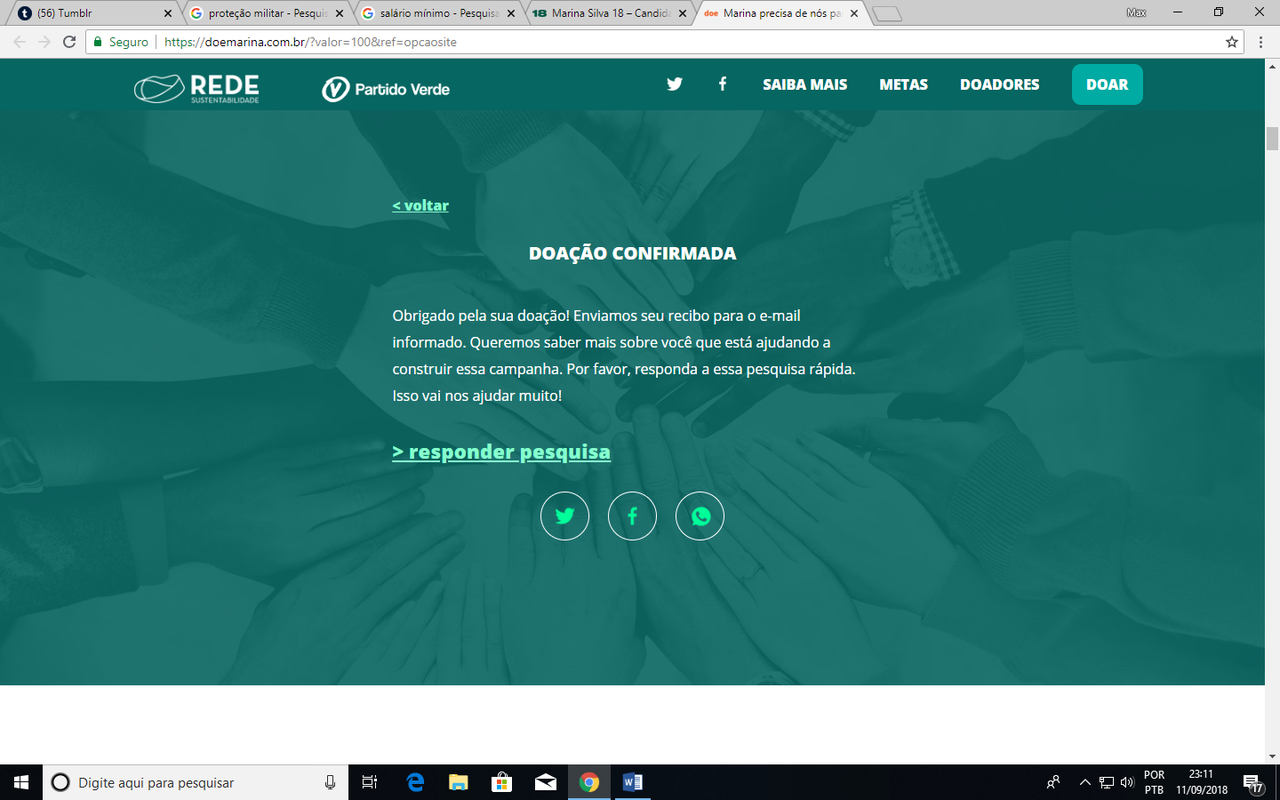 DOAÇÃO PARA A CAMPANHA DE MARINA SILVA#marina #silvaSet 11th, 2018‘’ [Marina Silva - Idosos] Necessitamos de criar empresas para serviços de Idosos palestrantes para repassar conhecimento dentro de empresas.’’ #marina #silva #idosos #empresasSet 11th, 2018‘’ [Marina Silva - Cosméticos] Pessoas que se interessam pela área de cosmético e possuem o mínimo de interesse de investimentos, vejo como uma excelente oportunidade desenvolver parceria de PARCELAMENTO de FRASCOS de perfume, batom, material de proteção de pele, como cremes, hidratantes e protetor solar. É necessário que a parceria de fracionamento de Frasco para vendas fracionadas de 1 a 2 utilizações totais, tenha certificação por parte da empresa de Cosmético para não ativarmos a pirataria novamente. Oferecer nota fiscal.’’ #marina #silva #avon #jequiti #natura #davene #montrealSet 11th, 2018‘’ [Marina Silva - Boys] - Necessitamos ativar empresas de boys, estudantes que fazem serviços bancários, logísticos, entrega de produtos e serviços dentro de uma mesma cidade, que acompanham idosos em ônibus para consulta médica, que dão procedimento junto com repartições públicas de necessidades empresariais.’’ #marina #silva #boys #bancos #empresasSet 11th, 2018‘’ [Marina Silva - Bancos] - Banqueiros, vamos começar o próximo ano fortalecidos e mais seguros? Realizem pesquisas de Satisfação em relação aos eventos de iteração do cliente com o banco. Façam o seguinte procedimento: para todo o caso, pergunte para um fundamento do banco uma nota de 1 a 10 e uma pergunta aberta em que o cliente sinaliza o que motivou a resposta. Total de no máximo 10 perguntas. A nota é apenas para um evento confirmatório, o que o banco realmente deve saber é o que, o cliente digitou como sentença semântica que o faz perceber o banco como favorável ou desfavorável ao seu desenvolvimento. Aproveitem as informações para gerar melhorias o mais rápido possível para a sustentabilidade da economia. Neste tipo de resposta semântica todas as necessidades dos clientes emergem fica fácil saber qual o setor e segmento do banco está travando os negócios bancários na visão de seu cliente.’’ #marina #silva #bancosSet 11th, 2018‘’ Brasil tenho dois motivos para não votar no candidato Bolsonaro, primeiro falta de respeito de um dos meus segmentos e segundo porque não acredito que o caminho das armas seja o necessário para nosso país. Portanto peço aos eleitores do Bolsonaro não me programarem mais para favorecer sua campanha.’’ #brasilSet 11th, 2018‘’ [Marina Silva - Pesca] Já é hora de fazermos SALSICHA de PEIXE. Opção para ativar o churrasquinho nas cidades.’’ #marina #silva #pesca #salsichaSet 11th, 2018‘’ [Marina Silva] Deus guia o meu olhar, e vira o pescoço e fala no meu pensamento o motivo que o militar fardado está na rua pegando um transporte ou fazendo uma rotina de segurança.’’ #marina #silva #deus #jesusSet 11th, 2018‘’ [Marina Silva - Alimentação] É necessário ativar novamente o mercado de POLPAS DE FRUTAS. Neste caso convoco as donas de casa para organizarem uma equipe em que as porções possam ser concentradas e distribuídas para todo grupo, com o aprendizado e desenvolvimento do projeto transformem para fins comerciais.’’ #marina #silva #alimentação #polpas #de #frutas #frutasSet 11th, 2018‘’ [Marina Silva] Qual próximo setor deseja receber uma ideia para ser aplicada de Deus?’’ #marina #silva #deus #jesusSet 11th, 2018‘’ [Foram os Americanos que desenvolveram o Deriver] - Mesmo na época de Jesus?’’ #brasilSet 11th, 2018‘’ Mas a herança que muitos brasileiros carregam não é da educação, mas da transmissão cultural através da fala de geração em geração.’’ #brasilSet 11th, 2018Vídeo: Colorindo SLIME! #46 - Vídeo Satisfatório ASMR!Link: https://www.youtube.com/watch?v=yC5Hw8FUFuE&feature=youtu.beSMILE imprime as dimensões na criança do sovar, amassar, destruir, desintegrar, mesclar, gerenciar, transformar, colorir, enfeitar, esticar. Converse com o psicólogo de sua criança segundo o perfil do seu filho qual a melhor época para introduzir a tecnologia dentro da sua casa. Deve ter cuidado com o mastigar, triturar com os dentes, engolir.#brasilSet 11th, 2018‘’ Jogaram no meu cérebro uma sugestão para eu associar Bolsonaro x Tancredo Neves para me fazer cair em contradição.’’ #brasilSet 11th, 2018‘’ [Aprendizado] Cabeça de construtor funciona assim, tira todo mundo de Eros e abre conexão com Deus. Tira todo mundo de Deus e desperta o conhecimento de Deriver,… tira todo mundo de Deriver e desperta o conhecimento de Cosmos. Tira todo mundo de Cosmos e coloca na Onisciência e depois vai embora.’’ #brasilSet 11th, 2018‘’ Proteção no sentido Militar é carrega dimensões Totais ou dimensões Parciais?’’ #brasilSet 11th, 2018‘’ Pensadores estão me sugerindo que eu incentive a sociedade brasileira montar um site de busca e conexão de ideias sonoro que simule a fala humana.’’ #brasilSet 11th, 2018‘’ Existem sociedades no universo que usam a estrutura cognitiva de Vingança para registrar informações de seu passado remoto. Ela se involui de propósito neste sentido para conectar-se ao conhecimento de seus antepassados. Depois de recuperada a informação volta a evoluir dentro do objetivo desejado.’’ #brasilSet 11th, 2018‘’ [aprendizado] Olha só a neura que um investigador estava preparando: estava programando o deriver para eu detalhar para ele todas as Eras. Eu falaria que não queria prejudicá-lo, ele revidaria que queria ter o conhecimento mesmo sabendo que seria prejudicado, Eu revidaria que ele iria me prejudicar porque eu não posso prejudicá-lo. Ai a razão ficava comigo.’’ #brasilSet 11th, 2018‘’ Por que o conceito de Proteção da Noroega implica em preservação de vida e o conceito de proteção do Brasil implica em prisões lotadas?’’ #brasilSet 11th, 2018‘’ Essa frase do post abaixo entra no Deriver que projeta aquilo que a pessoa necessita. Isso gera continuísmo.’’ #brasilSet 11th, 2018‘’ Esse site seria um robô que conversa com um indivíduo, o instrui, e o faz raciocinar cada vez mais de modo profundo sem necessidade de leitura.’’ #brasilSet 11th, 2018‘’ O Ensinamento tem que ser resgatado no livro original e não entrar em conflito com nenhuma regra do livro original, todas as restrições do livro original devem ser obedecidas, o dia da entrega do conhecimento tem que estar de acordo com o livro original, o conhecimento só pode ser entregue por uma pessoa que o livro original reconhecer como guardiã do livro original. Não poderá essa pessoa se ligar a nenhum fator que indique impureza que esteja contida no livro original…. ‘’#brasilSet 11th, 2018‘’ Eu estou descobrindo agora que a transparência é de acordo com a conveniência para a maioria da humanidade. É como se fosse o padrão estabelecido do início do século XXI.’’ #brasilSet 11th, 2018‘’ O que eu descobri é que essas falas eram usadas para afirmar as convicções da própria população. Por isto nosso ciclo ficou enraizado em escolher vítimas e mais vítimas do sistema.’’ #brasilSet 11th, 2018‘’ [História] É um processo retrógrado, de ir abortando gradativamente os benefícios conquistados. Até chegar na condição pré-histórica desejada onde o conhecimento é migrado e compreendido conforme o original do Deriver.’’ #brasilSet 11th, 2018Exercício Motivacional de InteligênciaAs ideias extraídas do filme, estrelado por Tom Hanks, O NÁUFRAGO, me instrui a pensar que é exigido do personagem que ele se conecte com argumentos-bases, que de certo foram extraídos de inúmeros pensadores, no meu caso na mesma situação, tendo a necessidade de não ter meu sistema nervoso central atrofiado por falta de estímulos, que os processos de comunicação exigem do ser humano o desencadeamento da comunicação por meio das vias conhecidas de expressão, me permita conectar com argumentos com base em Pensadores que fizeram parte de minha rotina de vida quando estava conectado com a sociedade, antes do naufrágio, para me dotar de uma configuração PARANOIDE a fim de que eu não perca pela falta de uso as minhas portas de entrada cerebral que abastecem meus processos de comunicação.Nesta situação de perigo, como você faria para suportar o isolamento? E não involuir o seu sistema nervoso central, sua mente e todo o sua dinâmica cerebral? Plagiaria quais pensadores para conversar contigo? Assumiria qual postura diante da informação? Evocaria qual lei para te inibir o processo de comunicação em virtude da sua não aprovação de si mesmo para o Plágio?- Max Diniz Cruzeiro#tom #hanks #cinema #entreteniment #usa #brasil #psicologia #psiquiatriaSet 11th, 2018‘’ Arrancaram esses dias a declaração do meu voto em conversa telefônica na minha casa.’’ #brasilSet 11th, 2018‘’ O que é oferecer proteção na visão de um Militar? #brasilSet 11th, 2018‘’ Então o processo de transmissão da herança cultural da fala é mais intenso e forte no brasileiro que a sua indexação ao pensamento escrito.’’ #brasilSet 11th, 2018‘’ No Brasil mensagem escrita não tem muito valor. #brasilSet 11th, 2018‘’ Médico = vidas salvar
Segurança = vidas proteger’’ (via lenderbook)#brasilSet 11th, 2018‘’ Não sou eleitor de Bolsonaro, não fira o meu livre arbítrio, não tenho o costume de me conectar com esse chaveamento.’’ brasilSet 11th, 2018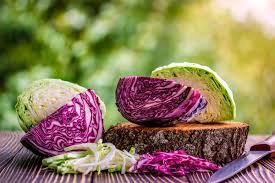 #repolho #hortaliça #refogada #chucrute #saudávelSet 11th, 2018‘’ A informação do meu Poste sobre VINGANÇA já foi encaminhada para as Nações Unidas em Brasília’’ #brasilSet 11th, 2018‘’ [Quero pensamento de OXFORD] - Só ler um livro desta Universidade e gerar dentro de si o entendimento da lógica de funcionamento cerebral das pessoas que produzem essas obras.’’ #brasilSet 11th, 2018‘’ É como se disséssemos ao mundo que nossa nação existe uma grande massa que necessita ser punida ou carece de punição. Me veio a memória agora fleches de um negro sendo açoitado que integrou na minha mente a palavra REPTÍCIOS E FUNDAMENTOS DA ESCRAVIDÃO presentes na cultura da sociedade brasileira.’’ #brasilSet 11th, 2018‘’ [Exercício Integrou conceito de VINGANÇA] ato que causa prejuízo a si próprio e o objeto em que a ação está vinculada.’’ #brasilSet 11th, 2018‘’ Alguém acabou de reclamar com a seguinte frase: “VAI COLOCAR A LEI DA MORDAÇA AGORA? - leiam a frase e vejam em que período histórico brasileiro a mentalidade se encaixa?’’ #brasilSet 11th, 2018‘’ O antídoto é a compreensão do ensinamento exigido que está no post abaixo. É a solução. [Exercício Integrou conceito de VINGANÇA] ato que causa prejuízo a si próprio e o objeto em que a ação está vinculada.’’#brasilSet 11th, 2018‘’ Não podem alegar que seja minha visão distorcida, porque o número de conflitos em que o setor de segurança mata para preservar vida é muito grande.’’ #brasilSet 10th, 2018‘’ Vamos explorar esse conhecimento migrado: os grupos eram Judeus, gays, pessoas defeituosas e ciganos, o que eles tinham em comum com esta característica descrita?’’ #brasilSet 10th, 2018‘’ Só estou digitando o que estão me transmitindo, e meu cérebro está sinalizando que é verdade. Tou tentando compreender.’’ #brasilSet 10th, 2018‘’ Vou fazer uma enquete: Teve alguma nação que fez pacto cruzado científico com outra nestes contratos?’’ #brasilSet 10th, 2018‘’ Eu vou nascer em uma construção bem simples em Órion. Se eu optar e aceitar um pedido que foi pedido para uma civilização emergente. Porém, já existe uma programação de que eu desperte de um corpo adulto. Ainda tenho que convergir a necessidade dos dois lugares. Mas lá é possível fazer a ponte de um planeta para outro em naves estelares. Eu vou poder pegar carona para ir até a Capital da Via Láctea e acessar direto da fonte o Memorium Original.’’ #brasilSet 10th, 2018‘’ [Integrou] O setor de segurança queria testar tecnologias novas, e migrar poderio bélico em virtude do teste em seres vivos. Alguma coisa relacionada a armas químicas.’’ #brasilSet 10th, 2018‘’ Deriver havia algum defeito genético nos Judeus que necessitou o extermínio?’’ #brasilSet 10th, 2018‘’ O que está acontecendo é que o Extraterrestre da tecnologia está gerando problemas de pesquisa para solucionar QUESTÕES CIENTÍFICAS no país ESCRAVAGISTA.’’ #brasilSet 10th, 2018‘’ É exigido estar juramentado em português todo o material.’’#brasilSet 10th, 2018‘’ Eu preciso também dos Correios Funcionando no ano 3.000. Faz parte do meu projeto da outra vida.’’ #brasilSet 10th, 2018‘’ Já estou percebendo que a interação entre a área de Saúde e a área de Segurança é uma fria para toda a sociedade.’’ #brasilSet 10th, 2018‘’ Eu descobri uma programação de castração no brasil de 80.000 homens.’’ #brasilSet 10th, 2018‘’ Quero deixar claro que essas conexões de hoje não eram preexistentes no meu cérebro, está chegando eu eu estou digitando… para ver qual a conclusão.’’ #brasilSet 10th, 2018‘’ Vou ser sincero, ou é a civilização do contrato que está gerando conflito ou descumprimento de cláusulas de quem ratificou o documento.’’ #brasilSet 10th, 2018‘’ Os construtores são assim, recebem alinhamento de suas vidas futuras. Eu prefiro reter conhecimento apenas da próxima vida e algumas anteriores.’’ #brasilSet 10th, 2018‘’ [Integrou] Eram transmissores de várias doenças (CRENÇA DA ÉPOCA) porque não tinham habitação fixa, então viajavam de um lugar para outro levando doenças.’’#brasilSet 10th, 2018‘’ A verdadeira ruptura foi por quebra do acordo contratual de Transferência do Conhecimento por parte dos Nazistas do século passado?’’ #brasilSet 10th, 2018‘’ Mas as empresas-Monopólios são obrigadas PELO CONTRATO EXTRATERRESTRE a fazerem a transferência do conhecimento no local também.’’ #brasilSet 10th, 2018‘’ Eu preciso ler seus contratos com Extraterrestres! Não estou brincando.’’ #brasilSet 10th, 2018‘’ [Era um evento Bíblico?] - Sim, é um dos tipos de evento bíblico.’’ #brasilSet 10th, 2018‘’ O que é proteção para a área de Segurança?’’ #brasilSet 10th, 2018‘’ Se os corpos eram incinerados é possível que podiam estar com medo de algum fator interno que a crença local percebia como prejudicial ao agrupamento.’’ #brasilSet 10th, 2018‘’ CINEMA: façam o filme: A Mão-Cérebro.’’ #cinemaSet 10th, 2018‘’ Pacto cruzado científico: Uma nação usar a outra nação como cobaia, e reverter os conhecimentos na forma de melhorias para a nação escravizada para os indivíduos sobreviventes.’’ #brasilSet 10th, 2018‘’ Terei conhecimento suficiente para corrigir muitos problemas que encontrei aqui. Confesso que estou assustado com sua civilização, não sabia que havia instalado dentro e fora das pessoas tanta desordem. ‘’#brasilSet 10th, 2018‘’ E ciganos qual era a associação médica que os Nazistas daquela época perceberam a necessidade de cremar os corpos?’’ #brasilSet 10th, 2018‘’ Por que houve a destruição total da Alemanha, para manter o mesmo sistema funcionando no mundo?’’ #brasilSet 10th, 2018‘’ Convida essas empresas-Monopólios a estabelecerem em todos os países envolvidos no projeto, não é necessário tomar o mercado dessas empresas.’’ #brasilSet 10th, 2018‘’ Isso é indício de que vocês estão sendo estudados por uma civilização mais avançada. Pelo que estou percebendo essa civilização está sinalizando que vai devolver todo o conhecimento extraído na forma de soluções para o conflito humano.’’#brasilSet 10th, 2018‘’ Médico vidas salvar eu percebo com a palavra UNIVERSALIZAÇÃO, porque até criminosos são atendidos.’’ #brasilSet 10th, 2018‘’ Suponho que naquela época gay tinha muito pouco fator de interação com Judeus.’’ #brasilSet 10th, 2018‘’ Não percebo benefício no sistema vigente. Não entra no meu cérebro que o desenvolvimento se conquista com sofrimento e descarte de ser humano.’’ #brasilSet 10th, 2018‘’ É a coisa mais fácil de descobrir: Só saber as nacionalidades de onde os bancos de dados de saúde partem as amostras.’’ #brasilSet 10th, 2018‘’ A minha hipótese que vocês se desorganizaram internamente após a introdução da TELEVISÃO em seu meio de comunicação.’’ #brasilSet 10th, 2018‘’ {Integrou} que o erro foi gerar uma política forte de Higienização, no sentido de desinfectação de tudo que fosse prejudicial a saúde da população, quando menos se percebeu das políticas de Higienização, a população estava tomada pela euforia dos benefícios de saúde e excedeu no planejamento dentro de uma rotina de perfeccionismo do modelo de saúde...’’ #brasilSet 10th, 2018‘’ O que está sendo debatido é que a estrutura ainda é a mesma e está vigente no mundo todo. Só que não se concentra mais em um segmento ou grupo, com todo respeito, fazendo conexão com as vítimas do passado.’’ #brasilSet 10th, 2018‘’ Quem agir fora do contrato nestas condições ficará para a história como escravagista.’’ #brasilSet 10th, 2018‘’ [Assino acordos de confiabilidade, dou consultoria técnica]’’ #brasilSet 10th, 2018‘’ Era muito usado há 3000 anos atrás para curar pessoas que estavam com problemas INTERNOS sem chagas aparentes. Gerava-se um funcionamento padrão provisório de ira para a pessoa ser atingida e o hematoma expor o problema interno, então os médicos da época faziam o trabalho de recuperação pelo reconhecimento através da aplicação de ervas.’’ #brasilSet 10th, 2018‘’ Médico = vidas salvar
Segurança = vidas proteger’’ #brasilSet 10th, 2018‘’ [Integrou] - alguma coisa relacionada a tuberculose no caso dos Judeus na era Nazista.’’ #brasilSet 10th, 2018‘’ Eu não estou fazendo insinuação nenhuma conforme você está sinalizando no meu cérebro.’’ #brasilSet 10th, 2018‘’ [Esperar você se formar no Doutorado] Ok, aguardo, então vocês devem tomar algumas medidas restritivas de avanço do conflito global em virtude desses contratos.’’ #brasilSet 10th, 2018‘’ Construtor não tem preconceito de morar em local pobre ou rico.’’ #brasilSet 10th, 2018‘’ Então nesse modelo entrou agressividade do setor de segurança.’’ #brasilSet 10th, 2018‘’ Integrou: Que eram necessidades de pesquisa em épocas distintas. No sentido de que na Alemanha Nazista queria saber um efeito do DNA, e na nossa era atual o foco é mais Pan.’’ #brasilSet 10th, 2018‘’ Eu não quero que outras crianças sejam COMIDOS por outros ADULTOS e o conhecimento ficar em nação estrangeira.’’ #brasilSet 10th, 2018‘’ Sou treinado para reconhecer problema social no decorrer da leitura.’’ #brasilSet 10th, 2018‘’ [O que que o Max está fazendo nos Correios] - É um sinal do Deriver proteger os Correios, o Brasil vai precisar dos Correios em uma época futura.’’ #brasilSet 10th, 2018‘’ Fica o questionamento para tentarem responder amanhã.’’ #brasilSet 10th, 2018‘’ [INTEGROU] - gay na alemanha nazista tinha associação com SÍFILIS’’ #brasilSet 10th, 2018‘’ Eu acredito que seguir o caminho do post anterior é reafirmar as políticas de Estados que tinham características de Darwinismo do século passado.’’ #brasilSet 10th, 2018‘’ Alerto não cumprir a cláusula contratual de transferência do conhecimento e da solução para a nação cobaia é crime, e promover a dependência em torno da atividade comercial do químico.’’ #brasilSet 10th, 2018‘’ A internet funcionou bem nos primeiros anos, mas agora virou uma rede de espionagem do comportamento sensorial das pessoas.’’ #brasilSet 10th, 2018Pai Nosso na Forma de Contrato de TrabalhoBem-Vindos aos funcionários da Nossa EmpresaTrabalhadores,,obrigado pela sua existência,Venha de seu esforço tudo que for benigno para o crescimento pessoal, coletivo e dos Clientes que dependam de nosso esforço,Seja feita uma vontade consciente e coletiva,Da nossa influência na relação empresarial e no mercado de trabalhoSejamos todos merecedores de nosso próprio sustentoNegociemos nossos conflitos caso ocorrer como uma oportunidade de crescimento mútuoAssim como somos capazes de refletir e limitar o mal que aflora dentro de nós e em relação a todos de nossa cadeia de produtos/serviçosSe souberes de algum conflito que parte de nós empresários/gestores, nos mostre o caminho para nos recuperarmosPara construirmos juntos uma instituição perene para o bem comum.Jesus de Nazaré#jesus #deus #deriverSet 10th, 2018Estudo em formação [em 5 dias finalizo]V – Como avaliar PreocupaçõesPreocupação é um estado de aflição em que o pensamento projeta na ordem inversa de sua realização. Os pensamentos automáticos que surgem neste sentido comumente despertam sensações de medo, temor e angústia.A Técnica Identificação das Preocupações é como a música da Cantora Pitty – Te Conecta, que extraio a abstração de que deve haver conexão com o fator que gera preocupação para extrair deste o conhecimento das dimensões que formam os sentidos que ativam a percepção sensorial. O coração expresso na música da Cantora, Maestra das artes Musicais sugere que um dos métodos de conexão é o pulsar do coração em que as reações proprioceptivas desencadeiam as sensações de medo, temor, estresse e angústia.É importante notar como a música é de fundamental importância para esse achado científico, e de um ponto de vista integral a identificação somente pode ocorrer se o indivíduo está conectado a liberação das sensações em seu organismo.#pitty #preocupação #depressão #estresse #pressão #alta #neurociênciasSet 10th, 2018‘’ O Deriver lançou na minha mente que o Jair Bolsonaro tem câncer no duodeno. Precisava ser diagnosticado.’’ #eleição #brasilSet 10th, 2018‘’ [Eu quero saber porque você não nos alertou com antecedência] Senhor não sou onisciente e raramente me conecto com o Bolsonaro.’’ #eleição #brasilSet 10th, 2018‘’ Quem está conectado 100% com a vida a lei DA CONVENIÊNCIA não pode selecionar um GRUPO para estar conectado com a MORTE.’’ #psicologiaSet 10th, 2018‘’ Isto é que garante o SUCESSO DO TRATAMENTO EXTRATERRESTRE para você ampliar a sua expectativa de vida sem DEPENDER dos fatores locais. Não se preocupe, repasso todos os meus conhecimentos para vocês estou CONECTADO COM A VIDA.’’ #psicologiaSet 10th, 2018Matéria: UNICEF: metade dos adolescentes no mundo são vítimas de violência na escolaLink: https://nacoesunidas.org/unicef-metade-dos-adolescentes-no-mundo-sao-vitimas-de-violencia-na-escola/?utm_source=feedburner&utm_medium=email&utm_campaign=Feed%3A+ONUBr+%28ONU+Brasil%29#brasilSet 10th, 2018‘’ [Memória] O infrator que deu a facada no Bolsonaro não está mentindo, foi Deus que mandou realmente dar a facada.’’ #eleição #brasilSet 10th, 2018‘’ [Nota] Senhor Psicólogo realmente o nosso posicionamento sobre o Complexo de Édipo difere da Visão Clássica Freudiana. Estamos seguindo uma interpretação mais moderna paralela aos trabalhos de Damásio. Não ficamos paralisado no tempo.’’ #psicologia #brasilSet 10th, 2018‘’ [Memória] A VÍTIMA CONSENTIU no resgate de sua memória, nesta situação, capturou a frase que ativou o mecanismo: FACADA CONSENTIDA. 
Essa foi a última transmissão até agora do equipamento.’’ #eleição #brasilSet 10th, 2018‘’ Adaptação do Pai Nosso numa versão mais moderna’’ Bem-Vindos aos agrupamentos CelestiaisAos irmãos que estão fora da abóboda celeste,obrigado pela sua existência,Venha a nós tudo o que procede de ti que for bom,Seja feita uma vontade consciente e coletiva,Assim na Terra como em outros lugaresSejamos merecedores de nosso próprio sustentoPerdoai-nos a incompreensão que aflora de nossa essênciaAssim como somos capazes de refletir e limitar o mal que aflora dentro de nós e em relação a outros seresSe souberes de alguma falta minha, me mostre o caminho para me recuperar.Para construirmos juntos uma nação celestial para o bem comum.’’ #psicologiaSet 10th, 2018‘’ 10/09/2018 - Numerologia afirma que a oração abaixo vem de um dia ascendente.’’ #jesus #deus #deriverSet 10th, 2018Música: Pitty – Te conectaLink: https://www.youtube.com/watch?v=wiaJNga_6Gg&feature=youtu.beLetra: https://www.letras.mus.br/pitty/te-conecta/#pitty #depressão #pressão #alta #coração #estresseSet 10th, 2018‘’ [Memória] Essas foram as últimas informações lançadas na minha mente.’’ #eleição #brasilSet 10th, 2018‘’ [Por que você falou aquelas informações] Reconhecimento de padrão de história de vida. Ativou minha lembrança histórica. Quando o Deriver compreendeu me lançou todo o conteúdo entendível para nossa época na minha memória física.’’ #brasilSet 10th, 2018‘’ Eu sigo a regra da ORAÇÃO DO PAI NOSSO como tratado/contrato entre as partes.’’ #psicologiaSet 10th, 2018‘’ [Memória] - Se eu tivesse sido escalado para essa missão eu tinha encaminhado um e-mail com a informação da forma que foi simulado para a pessoa interpretar o que representa para si.’’ #eleição #brasilSet 10th, 2018‘’ Sociedade de Brasília, não se preocupem eu não tenho insônia, apenas acordei para relatar e dar encaminhamento a providência dos projeto por volta das 03:50 e voltei a dormir. Em sonhos recebo as instruções.’’ #brasilSet 10th, 2018‘’ Observação: Aprendi desde a infância que a tradução de Oração Religiosa não deve transferir os direitos autorais para o tradutor. Por isso a Oração está registrada conforme o autor original.’’ #jesus #deus #deriverSet 10th, 2018‘’ [Querem tê-lo como paciente da Psicologia] - Eu escolhi uma forma diferente de aprender psicologia, em vez de me colocar na posição de paciente, eu sou o aluno que manifesta a demência em mim mesmo e aplico a solução em mim onde a teoria está descrita.’’ #psicologiaSet 10th, 2018‘’ O infrator não foi linchado na mesma hora porque Deus o protegeu!’’ #eleição #brasilSet 10th, 2018‘’ [Tem gente falando que meus estudos não tem qualidade que estou passando informação errada] - Então me esclareça o que está errado? O que você sabe que não foi divulgado? Por que omitiu a sua informação para tornar pública? Por que não me corrigiu? Torne pública a informação que eu errei para corrigir o projeto por favor. Nós estamos orientados para a vida.’’ #brasilSet 10th, 2018‘’ [Os extraterrestres devem ter dado um remédio para inteligência para ele] - Foi exatamente isto que aconteceu. Me explicaram: agora você precisa sentir dor, … agora você precisa relaxar, agora você precisa parar de fazer sexo, agora você tem que fazer sexo, … e os neurônios foram se desenvolvendo e multiplicando evolutivamente. NUNCA RECLAMEI.’’ #psicologiaSet 10th, 2018‘’ [Memória] o Conhecimento que disponho de Deriver me leva a afirmar que as informações partiram direto do equipamento e não de outro ser humano ou extraterrestre.’’ #eleição #brasilSet 10th, 2018Agenda LenderBook EmbaixadasVamos por volta de final de Setembro/Outubro entregar no padrão Internacional o código da Linguagem Oort.Agendaremos visitas com a Embaixada dos Estados Unidos da América, Rússia e Vaticano para a entrega pessoal do material e esclarecimentos de eventuais dúvidas que possam surgir em virtude de nossas atividades.O material está previsto para ser finalizado pela Designer dia 21 de Setembro. E a obra de arte de Jesus e sua Mãe para as primeiras semanas de Outubro com o Nome do Mestre gravado em Oort que será entregue para o Vaticano. Tentarei agendar a visita do Vaticano em sua Representação em Brasília levando minha mãe.- Max Diniz Cruzeiro#LenderBookSet 10th, 2018‘’ Eu aprendi a regular o efeito de uma demência, quando deixo manifestar uma demência em mim, passo três dias para me recuperar. Depois descrevo tudo e passo para vocês, não tem efeito colateral. O Deriver me paga o que eu quiser por ter feito o trabalho. O Deriver me paga para eu distribuir também.’’ #psicologiaSet 10th, 2018‘’ [Memória] O equipamento respeita o estilo do segmento da pessoa. Em qualquer área.’’ #eleção #brasilSet 10th, 2018‘’ Já estou acompanhando a vários dias as reuniões de madrugada das cuecas.’’ #brasilSet 10th, 2018‘’ Só funciona 100% para quem assumiu o compromisso de estar 100% CONECTADO COM A VIDA.’’ #psicologiaSet 10th, 2018‘’ FOI DESSE FORMA NÓS PROVIDENCIAMOS SUA ASCENSÃO - Última transmissão do Equipamento no cérebro do Jair Bolsonaro que foi transmitido na minha mente para encaminhar para vocês.’’ #eleição #brasilSet 10th, 2018‘’ [Memória] O equipamento desencadeou a facada no Jair Bolsonaro para compensá-lo com votos de disputas de consciências travadas com os adversários entre eleitores.’’ #eleição #brasilSet 10th, 2018‘’ O Deriver me paga para eu testar medicamento. Ele induz o químico de um laboratório a manipular exatamente o que eu dou o ok no meu cérebro, ou seja gerou benefício.’’ #psicologiaSet 10th, 2018‘’ [Memória] O nível de entendimento dos envolvidos gerou o episódio histórico.’’ #eleição #brasilSet 10th, 2018‘’ Primeiro a reunião das cuecas de madrugada por volta das 03:50 queria que eu falasse para a população que era um quartel Militar. Depois me tentou colocar na ideação que era o Partido Liberal. Outra informação que migraram para o meu cérebro que a reunião era no Lago em Brasília.’’ #brasilSet 10th, 2018‘’ Eu programo MANUTENÇÃO DE VIDA.’’ #brasilSet 9th, 2018‘’ [Queremos ficar cada vez menos dependentes de remédios} Então a gente pode programar o deriver para consumirmos alimentos que mantém o nosso equilíbrio ecossistêmicos. Não podemos fechar tudo, não é sensato, quem quiser uma linha fica nesta linha, quem quiser a outra fica na outra. VOCÊ PODE SER O QUE QUISER SER.’’ #mulheresSet 9th, 2018‘’ [Questão 07 - Quem te deu essa ideia?] Desde criança já era orientado para a vida, quando descobri que estava sendo sensoriado remotamente em 1999 eu briguei com a “entidade” pensei que ela queria me matar, então ela me mandou definir o que eu queria, eu peguei um papel de raiva e demarquei em ternos de estatística tudo o que eu queria, inclusive viver 120 anos. Nesta hora o Deriver começou a gerar demandas, e a me questionar se eu queria me orientar ou não pela vida, quando encontrava contradição me mandava escolher, abortar ou seguir o que ia me levar aos 120 anos. Até que eu compreendi o funcionamento e passei a pedir inteligência e conhecimento para chegar ao objetivo sem grande esforço.’’ #mulheresSet 9th, 2018‘’ Tão pedindo um tempo de 5 minutos para reflexão.’’ #mulheresSet 9th, 2018‘’ Por que querem morrer mais cedo?’’ #brasilSet 9th, 2018‘’ Senão vocês vão ativar novamente o Deriver para a SELEÇÃO NATURAL. Um grupo emerge e o outro sai da civilização como aconteceu em muitos países do mundo na 2º guerra mundial.’’ #mulheresSet 9th, 2018‘’ Questão 08 - Por que você não nos ensinou isto a mais tempo? Ensinei sim, mas muita gente não compreendeu e eu comecei a ser gradativamente expulso dos grupos de estudo por falta de compreensão, por essa MERDA que incutiram na mente de vocês de SPAM. Até propaganda tem informação de conservação da vida.’’ #mulheresSet 9th, 2018‘’ [Que remédio é esse?] - É um remédio que conserva as células jovens na terceira idade sem efeitos colaterais.’’ #mulheresSet 9th, 2018‘’ Início da atividade conjunto de 10 perguntas com 10 respostas.’’ #mulheresSet 9th, 2018‘’ Vocês estão programando vingança contra muitos segmentos e estados.’’ #brasilSet 9th, 2018‘’ A gente pode programar o Deriver hoje para gerar substitutos para o consumo de carne.’’ #mulheresSet 9th, 2018‘’ Tudo já foi migrado para nós, temos só que descobrir como funciona, e conectar todas as peças para chegar no medicamento que preserva as células na velhice.’’ #mulheresSet 9th, 2018‘’ Quanto mais gente estudando e cruzando dados de academias mais soluções que ordenem e geram harmonia no ambiente aparecem. E a pressão para alcançar o objetivo diminui gradativamente pelo engajamento. Cada um dentro de sua missão ou tarefa neste sentido de CONEXÃO COM A VIDA.’’ #mulheresSet 9th, 2018‘’ LIBERDADE’’ #mulheresSet 9th, 2018‘’ FIM DA ATIVIDADE’’ #mulheresSet 9th, 2018‘’ Tem muita cueca no meio das mulheres… estão atrapalhando a atividade.’’ #mulheresSet 9th, 2018‘’ Quest 03 - Como nós podemos ajudar você no seu projeto? Você não precisa se indexar ao meu projeto. Se você estiver orientada para a VIDA o meu esforço gera conhecimento para você no seu esforço desta mesma orientação. Então um vai produzir o medicamento que vai fazer eu chegar aos 12o anos, o outro pega a tarefa do deriver de ensinar harmonia,… papeis complementares que no final da vida todos ganham coletivamente. Por isto não me importo com inúmeras pessoas em correspondência direta comigo. Se cada um fazer sua parte, o que você precisará de mim chegará até você na hora certa, e o que eu precisarei de você no futuro no mesmo sentido.’’ #mulheresSet 9th, 2018‘’ Pensa na coisa que você mais gosta, posso proibir o uso dessa coisa só porque não concordo com você?’’ #mulheresSet 9th, 2018‘’ [Quest 10 - Somos robôs?] - eu chamo seres biológicos de carbono como Bióticos. O Deriver cada vez mais irá atuar menos quando o organismo biológico evoluir e ficar em estado de conservação. É um resgate do que éramos que ficou represado no equipamento. Estamos ainda sendo aperfeiçoados. Num momento a gente vai se deslocar por si só sem necessidade de nada, só luz solar para se alimentar. Você poderá ser qualquer coisa, um pássaro, uma lagarta, qualquer tipo de ser, de tamanhos variados, tudo de acordo com sua vontade. Quando chegarmos neste nível de evolução cada um será um SEMIDEUS. Livre para ir a qualquer parte da Via Láctea. Não pense que é sem graça, aprenderemos a manipular a energia para integrar um alimento que quisermos consumir. Ele terá a forma, gosto padrão que a gente desejar ter a experiência. Não será necessário matar outro ser vivo para sobreviver.’’ #mulheresSet 9th, 2018‘’ Não sou mentiroso, essa informação dos 120 anos está registrada desde 2001 se não me engano, tá no youtube, com uma data um pouco posterior.’’ #mulheresSet 9th, 2018‘’ Tudo que o Deriver sinaliza que é contra meu objetivo de viver 120 anos eu analiso como uma AMEAÇA (termo da administração) avalio o IMPACTO que a coisa terá de influência no meu objetivo, isolo ou transformo a ameaça em um sentido que posso gerar uma conformidade com meu propósito. Se a ameaça é real eu passo a interagir somente dentro das dimensões dos conceitos que não irão me impedir de chegar a realização de meu objetivo.’’ #mulheresSet 9th, 2018‘’ A liberdade não pode agir na lei da conveniência. Deixam eu proibir o consumo de cerveja de vocês e de todo mundo do Brasil?’’ #mulheresSet 9th, 2018‘’ Programar a atuação do outro gera conflito entre as partes, ou inserir no objetivo do outro com perspectivas antagônicas. Tudo isso deve ser pensado e refletido.’’ #mulheresSet 9th, 2018‘’ O Deriver premia evolução de sociedades que não descartam sua população para evoluir. Quanto mais gente inserida mais sinergia, e logo passamos a evoluir a expectativa de vida em +10 anos. Depois outro salto, … até chegar na meta desejada.’’#mulheresSet 9th, 2018‘’ Meu objetivo principal segue desde o início da minha vida, alguns objetivos secundários tive que adaptar para corresponder à realidade presenciada e vivida, sem martírio, sem apego, e sem pesar de não tê-los conquistado, apenas atribuir uma capacidade de escolher outra perspectiva que também me agrada e que também era capaz de me levar para o meu objetivo principal que é a minha permanência neste planeta por 12o anos.’’ #mulheresSet 9th, 2018‘’ Vocês não podem obrigar a pessoa que come carne a deixar de comer carne.’’ #mulheresSet 9th, 2018‘’ Quest 09 - Ainda dá tempo de atingir o seu objetivo? Dá tempo sim, eu tenho duas alternativas, o Salto Quântico se todas as informações não chegarem à tempo e eu posso fazer a aliança com uma civilização extraterrestre para ela migrar direto para o meu sangue o remédio.’’ #mulheresSet 9th, 2018‘’ [Quem tem o direito de tomar o medicamento?] - Não dá para saber ainda, estou tentando consertar os problemas que já identifiquei hoje no setor da saúde para quando o remédio aparecer ele poder chegar até mim.’’ #mulheresSet 9th, 2018‘’ Quest 01 - Como nós podemos ajustar a nossa vida em sintonia com um princípio universal? É difícil encontrar uma via para todas as mulheres, porque cada uma possui necessidades distintas e diferentes. Mas podemos pensar em algo simples uma conexão com um sentido de perpetuação da existência e de conservação de si mesma. Se você caminha por um sentido que não degrada é sinal que sua sintonia objetiva alcançar o infinito ou eternidade no seu propósito de se fazer cônscia ao longo de seu trajeto, de sua evolução.’’ #mulheresSet 9th, 2018‘’ Tinha uma informação importante que esqueci de digitar na hora que ela apareceu na minha mente e não consegui memorizar preciso recordar por favor.’’ #mulheresSet 9th, 2018‘’ Vocês me dispersaram tentem se concentrar para eu canalizar a próxima pergunta.’’#mulheresSet 9th, 2018‘’ Memória: essa atividade teve conflito com homens casados ciumentos.’’ #mulheresSet 9th, 2018‘’ É o mesmo que eu baixar uma regra do Deriver proibindo todo mundo de beber cerveja!’’ #mulheresSet 9th, 2018‘’ [Vamos nos lascar e ele vai ficar aqui até 120 anos] Menina não migra esse pedido para o Deriver, pensa que você vai cooperar para receber o medicamento à tempo que prolonga de forma saudável a sua vida se esse for o seu objetivo.’’ #mulheresSet 9th, 2018‘’ Faltam ainda 6 perguntas’’ #mulheresSet 9th, 2018‘’ Peço calma tem muitas mulheres neste momento com o coração acelerado. Conectem suas mentes em percepções agradáveis, ou na imagem de um carinho de sua mãe ou um beijo da pessoa amada.’’ #mulheresSet 9th, 2018‘’ O medicamento que estou ajudando a projetar anos à frente precisa que o corpo tenha uma reserva significativa de cálcio, portanto quase todos os dias eu consumo cálcio na forma de alimentos.’’ #mulheresSet 9th, 2018‘’ [Se a gente deixar de comer carne a gente é beneficiado?] Alguns, não todos, a maioria ainda não tá preparada para abandonar a proteína animal, muita gente está condicionada à ingestão de carne.’’ #mulheresSet 9th, 2018‘’ Quest 06 - Como nós podemos gerar informações que atendam esse objetivo? Cada família o Deriver registra informações de preservação de vida, devemos migrar nossas informações para o agrupamento, é claro com o respeito de identificar de onde partiu a contribuição. Eu não tenho chances de concluir o objetivo desejado sozinho, eu vou necessitar das informações de vocês e em troca já estou passando as minhas informações. As minhas informações permitem acelerar o conhecimento de vocês de como vocês mesmas podem extrair a informação do Deriver que está no espaço que cada uma de vocês vive.’’ #mulheresSet 9th, 2018‘’ Quest 04 - Como espera cumprir o seu objetivo principal? Desenvolvendo parte da medicina. Minha família tem histórico de mal funcionamento cerebral em algumas pessoas após os 70 anos. Se eu corrigir esse problema à tempo posso ampliar a expectativa de vida do meu organismo. A minha solução irá servir para outras famílias. Eu penso que se eu lançar estudo básico e estudo avançado, eu nivelo quem está chegando para acelerar o seu desenvolvimento e dou uma direção para quem está mais avançado fazer o remédio que eu planejei chegar à tempo. Eu pretendo fazer mestrado e mais 4 a 5 pós-graduações na área de saúde.’’ #mulheresSet 9th, 2018‘’ [Olha o preconceito, o seu segmento integrou essa frase na minha mente: é um argumento LGBTS. Não gente é um princípio universal LIBERDADE’’ #mulheresSet 9th, 2018‘’ Cada um pode programar para si, SOMENTE PARA SI, sua atuação no Deriver.’’ #mulheresSet 9th, 2018‘’ Quest 05 - Somos muita gratas a você, o que nós podemos fazer para corrigir os problemas que nós identificamos? Bem, são várias áreas. Todas são necessárias, desde organização da informação, culinária, artes,… tudo tem informação que conecta com o objetivo de preservação da vida. O que nós podemos fazer é criar um sistema interativo para conectar informações que dependam uma das outras para evoluir. Assim a solução para a ampliação da expectativa de vida chega mais rápido.’’ #mulheresSet 9th, 2018‘’ Quest 02 - Como nós podemos chegar ao grau de evolução que você atingiu? Marque um objetivo delimitado até o final de sua vida, estabeleça limites de controle de acordo com este objetivo e metas. tudo deve estar em equilíbrio com o ambiente, com a pessoa amada, e com outras pessoas que interceptam sua vida. Cada vez que você desiste deste objetivo por uma razão forte e verdadeira todo o processo começa da fase inicial. Se isto acontecer existe um retrabalho de organização do seu pensamento em torno das novas pessoas, dos novos comportamentos exigidos e da ação que se vincula ao seu objetivo de vida. É esse o método que aplico para minha vida, é o que me sinto confortável. Inclua sua Fé dentro deste modelo e a sua cultura.’’ #mulheresSet 9th, 2018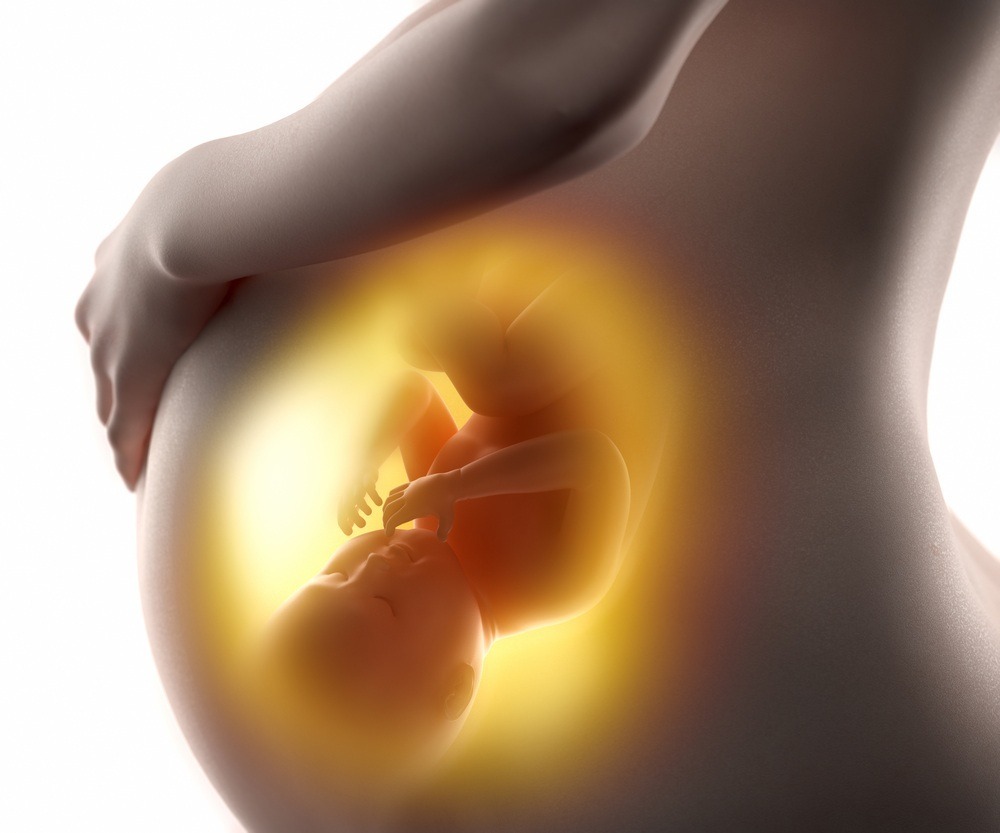 #mulheresSet 9th, 2018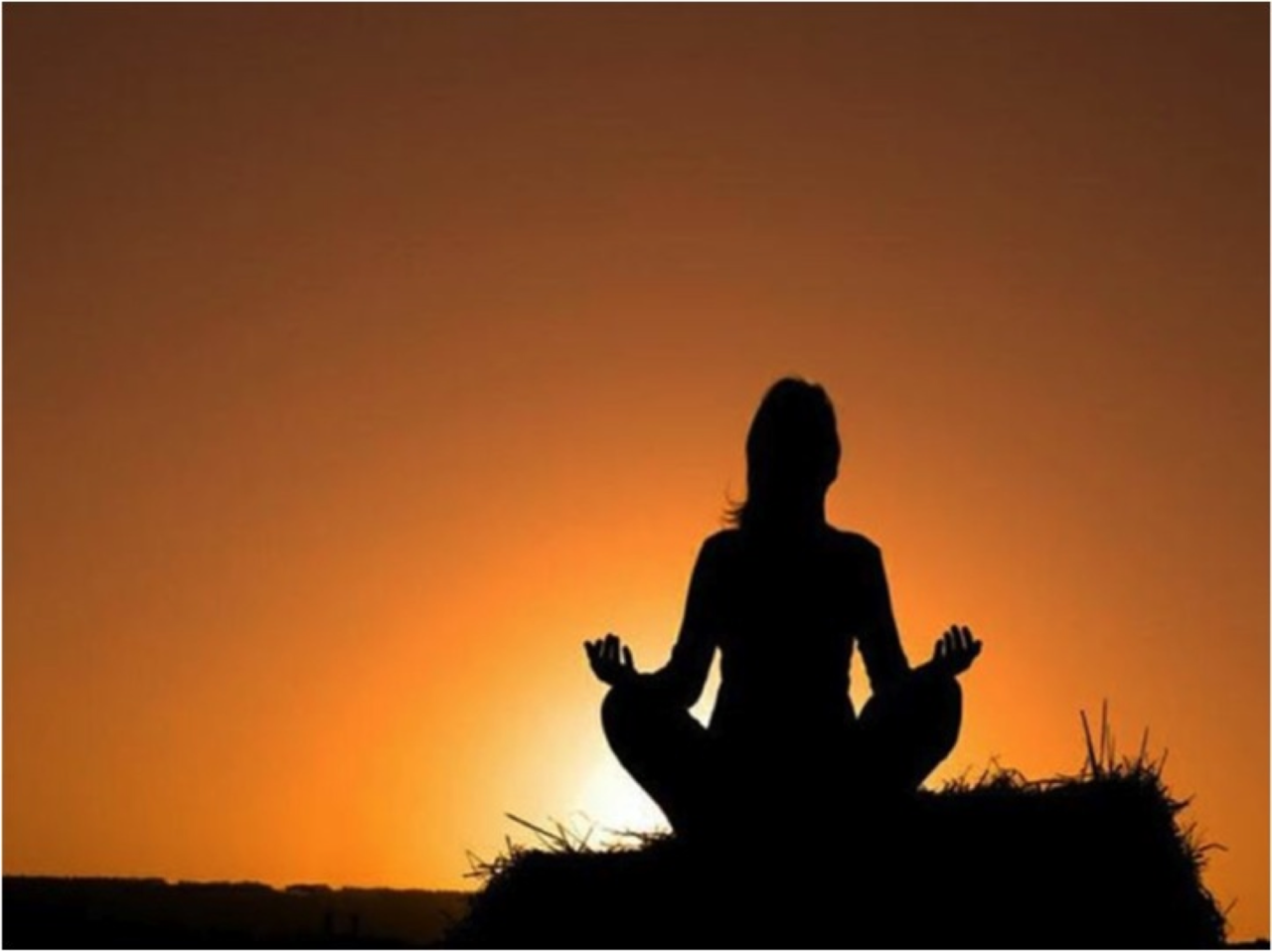 #mulheresSet 9th, 2018Música: Barão Vermelho - Amor, meu grande amorLink: https://www.youtube.com/watch?v=4QaJV3k_SjcLetra: https://www.letras.mus.br/barao-vermelho/44415/#mulheresSet 9th, 2018Vídeo: A mulher dos sonhos de um homemLink: https://www.youtube.com/watch?v=2-i8tlxvBEI
#mulheresSet 9th, 2018Música: Simone - Uma Nova Mulher ( Letra ) Um Hino as Mulheres GuerreirasLink: https://www.youtube.com/watch?v=OUZUgc8wzvULetra: https://www.letras.mus.br/simone/250907/#mulheresSet 9th, 2018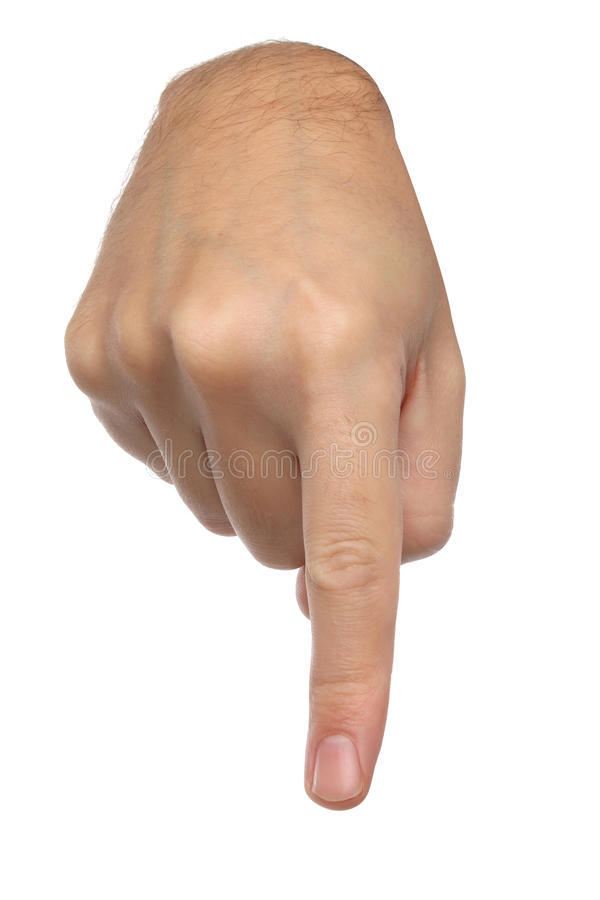 #mulheresSet 9th, 2018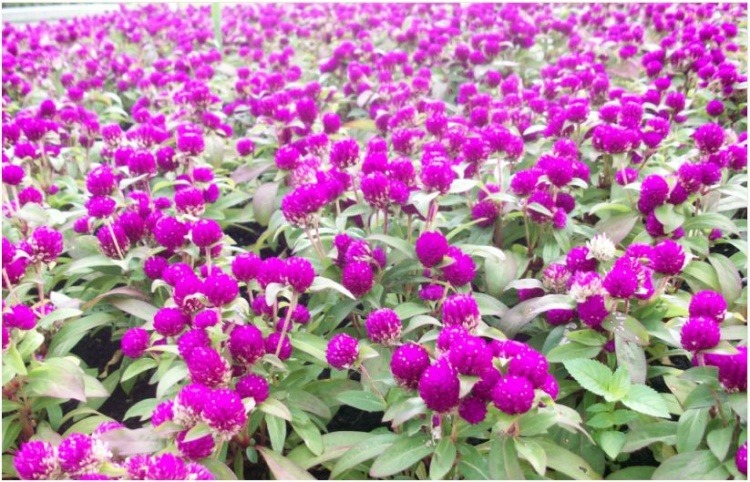 #mulheresSet 9th, 2018Música: De janeiro a janeiro Link: https://www.youtube.com/watch?v=_oVjO8iWiqoLetra: https://www.letras.mus.br/roberta-campos/1281492/#mulheresSet 9th, 2018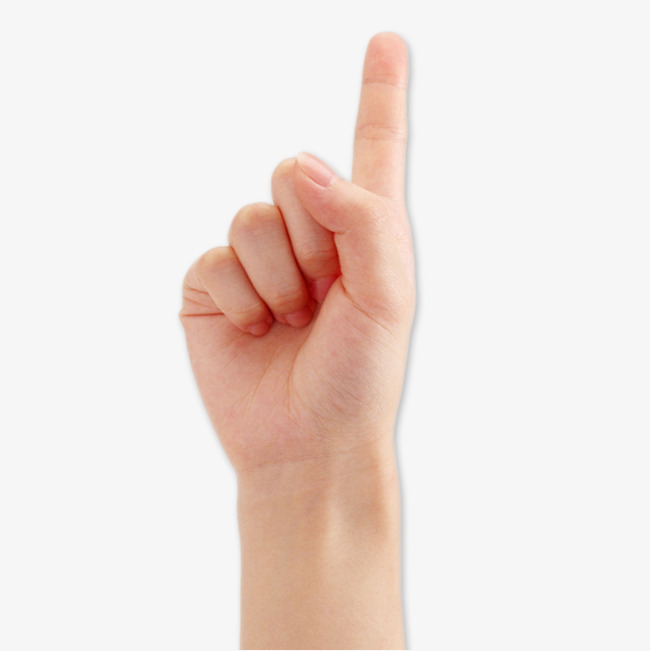 #mulheresSet 9th, 2018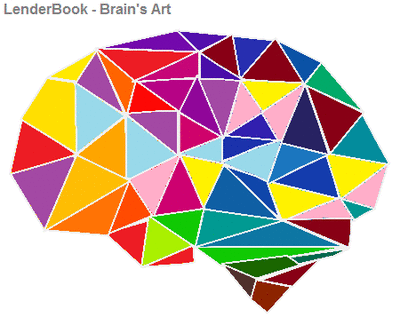 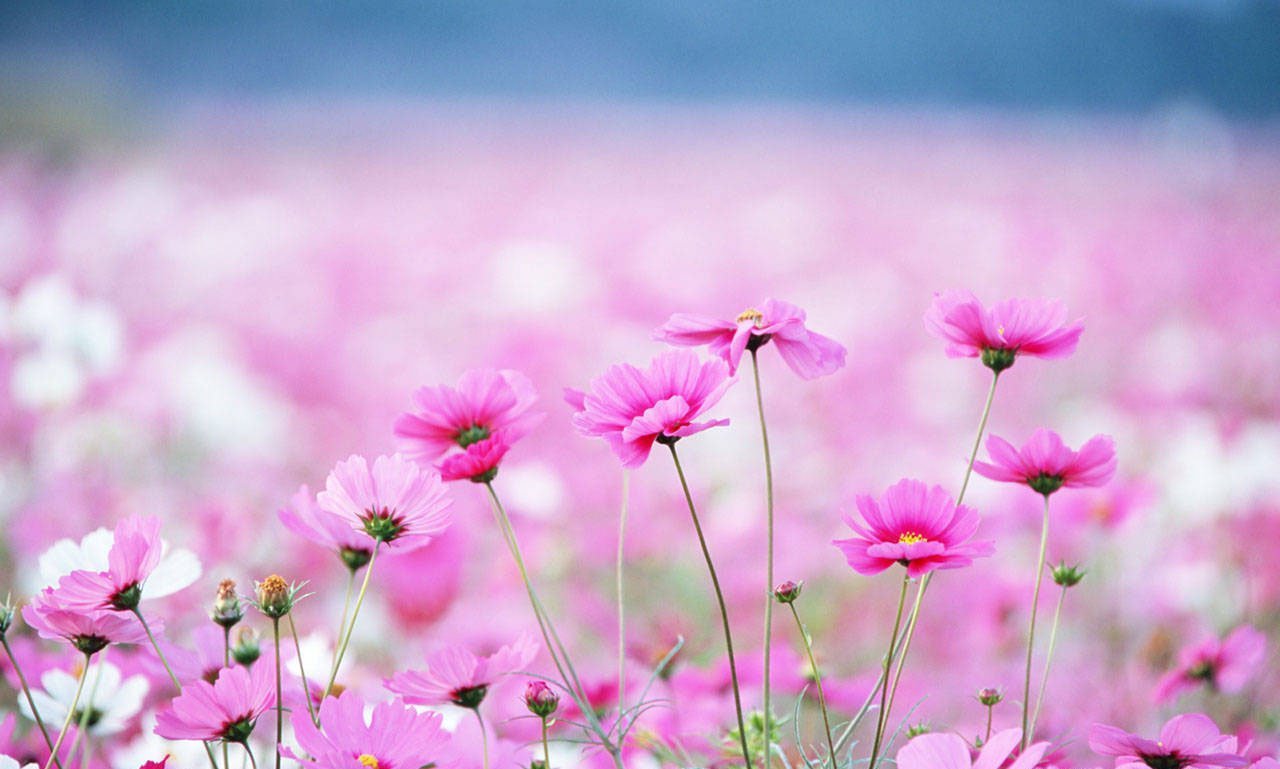 #mulheresSet 9th, 2018Matéria: Psicanalista e artista paulista irá expor o tratamento que realiza com abduzidos Link: https://ufo.com.br/noticias/psicanalista-e-artista-paulista-ira-expor-o-tratamento-que-realiza-com-abduzidosPSICANALISTA REFERÊNCIA EM ABDUZIDOS NO BRASIL#mulheresSet 9th, 2018‘’ Apego é atração pela matéria, amor é conexão com o mental.’’ #brasilSet 9th, 2018‘’ É hora das mulheres pedirem essa história de vida de revelação ao deriver!’’ #mulheresSet 9th, 2018Vídeo: Phi Ratio - Sequência de Fibonacci - Proporção Áurea.Link: https://www.youtube.com/watch?v=2VuS8JOkr7s&feature=youtu.beSet 9th, 2018‘’ Não adianta você pedir asilo no planeta terra, você sabe que depois do tempo de vida ainda não existe processos controlados de ressurreição aqui na terra. Irá para Órion.’’ #brasilSet 9th, 2018‘’ Uma semana em sala de bate-papo consigo fazer um excelente efeito de desenvolvimento cognitivo em pessoas com Síndrome de Down.’’ #brasilSet 9th, 2018‘’ Em brasília existem três locais de referência: UNICEB, Clínica Anankê e Sociedade Psicanalítica de Brasília, todas as 3 qualquer estudante esforçado consegue encontrar todas as respostas cognitivas de que precisa, são cursos bem organizados.’’ #brasilSet 9th, 2018‘’ [Vamos decretar um perdão generalizado] - Isto significa então que os refugiados retornarão para seus países e terá ajuda técnica para a geração de equilíbrio no local?’’ #brasilSet 9th, 2018‘’ Eu posso brincar em uma sala de bate papo com portadores de Síndrome de Down com a técnica da banana que está no post abaixo. Dá para tirar todo mundo bem rápido do delírio de exclusão social provocado pelo Gene defeituoso.’’ #brasilSet 9th, 2018‘’ [Ciúmes] Eu vim para este planeta preparado para não emergir ciúmes. É uma fórmula muito simples de desativar, mostre para seu marido que ele é essencial para você ao mesmo tempo desconecte o sentido de posse. Nunca você irá perder o seu marido.’’ #brasilSet 9th, 2018‘’ Mulheres quando a castidade acentua em seus maridos é a hora de vocês fazerem investimentos em seus relacionamentos.’’ #mulheresSet 9th, 2018‘’ Depois que a gente coleciona todos os atributos a gente começa a brincar de fazer frases com os atributos até o Portador compreender com exatidão a lógica de formação das ideias e dos pensamentos. Como todos os elementos estão na sua casa, no seu trabalho e na sua escola ele vai passar a integrar o conhecimento dentro de um contexto social.’’ #brasilSet 9th, 2018‘’ [Por que você não me quer] Primeiro você deve investigar se o fator QUERÊNCIA tem um significado pessoal e funcional em sua vida. Por exemplo com uma necessidade de sentir bem ou felicidade você gera de exigência para si que outra pessoa te QUEIRA. Se não tem uma necessidade funcional e te conecta com um sofrimento que você não deseja então você pode nomear um argumento/elemento que te conecte com um cognitivo que gera outro tipo de atividade mental.’’ - Max Diniz Cruzeiro#brasilSet 9th, 2018‘’ [O que vocês querem saber sobre brigas de casamento? estão me pedindo para avaliar esse tema]’’ #mulheresSet 9th, 2018‘’ Por que esse desespero todo, essa desesperança?’’ #brasilSet 9th, 2018‘’ [Quero um filho] É difícil eu te orientar nesse sentido, porque não tenho descrito informações clínicas sobre o seu comportamento, sua saúde, e histórico familiar. Se tiver passando por esta dificuldade não espere por mais tempo, se a necessidade aflorou em você é sinal que é o momento certo de procurar uma clínica.’’ - Max Diniz Cruzeiro - Neurociência Clínica#brasilSet 9th, 2018‘’ Neste período de latência é como se a castidade descesse sobre toda a humanidade.’’ #brasilSet 9th, 2018‘’ Gente vocês não sabem como se torna a mente complexa depois que você absorve a influência de 50 psicólogos.’’ #brasilSet 9th, 2018‘’ É normal até o 3ª mês de descoberta do Deriver as pessoas não terem nenhuma reação. Depois homem passa a dormir com homem, trair,… mulher passa a chifrar marido… tudo volta semelhante ao que era antes.’’ #brasilSet 9th, 2018‘’ Não adianta me xingar, vai para Órion de qualquer forma. Se continuar me interceptado vou pedir para o comando jogar sua imagem na minha lembrança. E vou te entregar para as autoridades. Vai ser preso aqui e quando chegar em Órion.’’ #brasilSet 9th, 2018‘’ Em 1999 eu descobri que o Gene da Síndrome de Down causa o isolamento social. É uma conexão do indivíduo com um elemento interno que o impede de fixar ou dificulta a fixação, no sentido de interesse pelo mundo a sua volta, que o impede de vivenciar interativamente os fenômenos de interação sociais.’’#brasilSet 9th, 2018‘’ Psicologia é uma excelente ponte para o grupo LGBTS.’’ #brasilSet 9th, 2018‘’ Não precisam ter medo de conversar, só dialogarem utilizando recursos de educação, cordialidade e respeito. Só vai descer história boa para todo mundo. Porque o Deriver acentua o que gera desenvolvimento e progresso. Só parar de pedir ignorância.’’ #brasilSet 9th, 2018‘’ Conheço a Psicanalista Margarete Áquila pessoalmente em São Paulo e Florianópolis.’’ #brasilSet 9th, 2018‘’ A técnica da banana brinca-se com vários elementos num espaço onde esses elementos tem conexão de vida com o portador da Síndrome de Down. Quando o treinamento acaba, os pensamentos já estão funcionais dentro do contexto da pessoa que antes apresentava necessidades especiais.’’ #brasilSet 9th, 2018‘’ posse no sentido de manifestação de apego e não no sentido de manifestação de amor.’’ #brasilSet 9th, 2018‘’ Existe uma fórmula de gerar castidade em um Homem para promover o efeito de aquecimento de seu casamento. Mas é algo que deve ser transmitido direto no pensamento da mulher.’’ #mulheresSet 9th, 2018‘’ A técnica da banana também cria gerações de superdotados.’’ #brasilSet 9th, 2018‘’ Eu tenho condições de ajudar ao mesmo tempo uma sala inteira de bate-papo na aceleração de conhecimento de pessoas com SÍNDROME DE DOWN.’’ #brasilSet 9th, 2018‘’ [Por que nós não temos acesso ao mental do nosso Marido] Todo casamento o casal tem acesso ao mental um do outro. O não reconhecimento pode surgir a partir de diversas características [uma psicóloga acabou de me orientar que você entre para a carreira de psicologia que você vai passar a aprender a reconhecer o padrão de funcionamento mental de seu marido]’’ #brasilSet 9th, 2018‘’ [Não quero ir para Órion] - Só tem uma possibilidade de você não ir para Órion é você fazer declinar todos os motivos que ativaram o procedimento de evacuação. Senão lamento a prisão já está sendo preparada para te receber.’’ #brasilSet 9th, 2018‘’ É um jogo onde o Portador da Síndrome de Down brinca gerando atributos para o objeto que ele vê e percebe na tela de seu computador.’’ #brasilSet 9th, 2018‘’ Você deve estar segura que o Amor no seu relacionamento é recíproco, se for verdadeiro vive tranquilamente e estável sem manifestação de ciúmes.’’ #brasilSet 9th, 2018‘’ Burra é a mulher que pede para descobrir a amante de seu esposo, porque o Deriver conecta seu marido a uma mulher ou homem para você ter a experiência de vida que você pediu.’’ #mulheresSet 9th, 2018‘’ Lembrem-se quem programar o Deriver para se destruir aqui e evacuar para outro planeta será condenado em uma prisão estelar.’’ #brasilSet 9th, 2018‘’ Pleidianos me avisaram que iram convocar em breve seus cidadãos.’’ #brasilSet 9th, 2018‘’ Tenho 4 áreas interagindo comigo devido minhas formações que contribuem muito para o desenvolvimento cognitivo: Psicopedagogia, Neurociências, Teoria psicanalítica e Filosofia em Psicologia Cognitiva’’ #brasilSet 9th, 2018‘’ A mulher que compreende bem o princípio de funcionamento da psicologia pacifica todos os conflitos dentro da sua casa.’’ #brasilSet 9th, 2018‘’ [Vou deixar claro] quando não se interage não se constrói histórias de vida, você estará sinalizando para o deriver que não precisa de SUPRIMENTOS. Declina o comércio, a indústria e os serviços por falta de excitação. O Deriver passa a não mais te orientar no seu vínculo com sua necessidade.’’ #brasilSet 9th, 2018‘’ MEDO de causa desconhecida, pode-se colocar o eletroencefalograma para interagir em uma sala de filmagem. Com um filme balanceado com imagens e objetos do convívio do paciente. Para localizar a pareontologia do registro que está associado ao medo.’’#brasilSet 9th, 2018‘’ Eu presenciei um fato semelhante na Embrapa. É falta de ética.’’ #brasilSet 9th, 2018‘’ [O que fazer se a causa não foi descoberta e o remédio circulatório inibir a proliferação do agravamento do estado clínico do paciente?]’’ #brasilSet 9th, 2018‘’ A única coisa que integrou na minha mente é que o problema da medicina atual está nas Doenças crônicas.’’ #brasilSet 9th, 2018‘’ As coleções de alimentos que eu aprendi sobre a PREVENÇÃO DA DEPRESSÃO geram o efeito de engordar e acelerar o metabolismo do corpo, não irá agradar mulheres e homens.’’ #brasilSet 9th, 2018‘’ Mexer com 7 a 8 bilhões de doentes mentais é muito difícil para a nossa civilização atual.’’ #brasilSet 9th, 2018‘’ [Ele tirou meu mérito, estou possesso] Problema seu… se iludiu, se alinhe, agora já sabe que as ideias não são suas, são compartilhadas na estrutura de linguagem de seu idioma.’’ #brasilSet 9th, 2018‘’ Integração: Remédios que ativam a produção de substâncias de base proteica. Recuperou a produção então o remédio torna-se desnecessário.’’ #brasilSet 9th, 2018‘’ Outro problema é que o medicamento aprovado com o tempo perde o controle e efeito sobre a doença sobre o pretexto da habituação.’’ #brasilSet 9th, 2018‘’ Não se preocupem se o Deriver me informar ajustes eu conserto as notificações, não prendo informações para produzir efeitos negativos sobre a população.’’ #brasilSet 9th, 2018‘’ Bebê também fica com trauma de barulho de sirene, gera uma patologia na vida adulta de causa desconhecida.’’ #brasilSet 9th, 2018‘’ [Por que o Neuro?] Por favor não pegue ciúmes científico do equipamento. Tou explicando como você mesmo pode fazer.’’ #brasilSet 9th, 2018‘’ Doença crônica x emprego de técnicas circulatórias’’ #brasilSet 9th, 2018‘’ Na experiência que eu tive com o Doutor Rafael na cirurgia os medicamentos que sua equipe injetou em mim TEORICAMENTE satisfazem as condições de benefício Médico-Hospitalares listadas em outra postagem.’’- Max Diniz Cruzeiro#brasilSet 9th, 2018‘’ O deriver tem solução para tudo. Por isto se fala que tudo já foi inventado e descrito. A gente apenas resgata o que os nossos antepassados deixaram de herança para as civilizações que emergiram depois dos sucessivos Big-bangs.’’ #brasilSet 9th, 2018‘’ [Estamos sim conversando além do necessário] Eu aprendi que quanto mais troca de informações tiver maior o desenvolvimento. Essa é a lógica dos Simpósios.’’#brasilSet 9th, 2018‘’ Abstinências, excessos, faltas, inoculação, infestação [Essa o equipamento me sinaliza que existem restrições], …’’ #brasilSet 9th, 2018‘’ [Não vamos perder o foco desta abordagem filosófica, vamos retornar ao discurso das Doenças Crônicas]’’ #brasilSet 9th, 2018‘’ Como usar o Café Natural sem açúcar para prevenir a depressão. Estimula-se o cérebro com o nutriente, em seguida ouça a sua música favorita ANIMADA. Evitar músicas favoritas depressivas.’’ - Max Diniz Cruzeiro - Neurocientista Clínico#brasil #depressãoSet 9th, 2018‘’ No experimento - DESLOCAMENTO DE BOMBEIRO PARA HOSPITAIS - A sirene deve ser desligada antes de chegar a unidade, para não surtar os pacientes reais cardíacos.’’ #brasilSet 9th, 2018‘’ [A informação tem que provocar um efeito de evolução na pessoa] Esse é o princípio do equipamento. Se gerou estabilidade então é benéfico. Você expressa no ambiente. Se gerou percepção de instabilidade então você lança a informação como uma advertência.’’ #brasilSet 9th, 2018‘’ Não tenho conhecimentos suficientes dos conceitos da medicina para trazer por mediunidade as informações. Eu não gosto de trabalhar 100% sobre a influência do equipamento. Preciso manter uma porcentagem de consciência sobre a atividade.’’ #brasilSet 9th, 2018‘’ A cirurgia que eu fiz de Hérnia com Doutor Rafael não gerou dependência química, vício e nem problemas colaterais. Então solucionou meu problema. Então é Benigna sua técnica.’’ #brasilSet 9th, 2018‘’ [Que cara chato, SISMOU COM ESSA PORRA DE BANANA] - Resposta: a ingestão de Banana previne contra o Déficit de Atenção.’’ - Max Diniz Cruzeiro - Neurocientista Clínico#professores #educadores #brasilSet 9th, 2018‘’ Esses tipos de amostras devem estar previsto no Contrato dos agentes de saúde/segurança para se evitar processos judiciais no futuro.’’ #brasilSet 9th, 2018‘’ Entendam uma coisa, eu tenho conhecimento, só não tenho o entendimento expresso na cultura. É como se minha informação estivesse em um idioma diferente do seu e sem a conexão. Então eu tenho que entender e fazer a tradução para pegar a informação referente na outra cultura onde aprendi a informação.’’ #brasilSet 9th, 2018‘’ Não existe uma transformação tão rápida sobre a estrutura do DNA de um paciente ao longo de sua vida que justifique a habituação/adaptação [ o Deriver me sinalizou que esta construção existem exceções]’’ #brasilSet 9th, 2018‘’ O efeito colateral, o vício e a dependência química de um medicamento é sinal que o estudo está inacabado, não soluciona o problema.’’ #brasilSet 9th, 2018‘’ [Exame da Amígdala] - Acione a sirene em um quartel de Corpo de Bombeiros em uma simulação de um incêndio em grandes proporções, o Bombeiro novato até 2 anos de atividade irá afetar-se no MEDO/TEMOR faça os exames em seguida. Incêndio em um grande HOSPITAL.’’ #brasilSet 9th, 2018‘’ [Temos que entender a técnica para fazermos entre nós] Simples, criem um curso de Doutorado em Filosofia Médica somente para pessoas formadas em Medicina.’’#brasilSet 9th, 2018‘’ dosagem no sentido de posologia.’’ #brasilSet 9th, 2018  ‘’ Produtos médicos-hospitalares e Nutricionais devem satisfazer as condições: orientar um desenvolvimento sustentável, não provocar efeitos colaterais, ampliar a expectativa de vida do usuário, manter a sua homeostase, não gerar vício, não gerar dependência química, ser saudável, não gerar formação de placas nos órgãos, não gerar desequilíbrio em nenhum outro sistema do corpo humano, preservar as características de DNA do corpo. ==== BENÉFICO’’ - Max Diniz Cruzeiro#brasilSet 9th, 2018‘’ Tem uma forma de descobrir essa patologia de causa desconhecida ativada por sirene, só levar o paciente para uma tomografia computadorizada e colocar no som ambiente diferentes sons inclusive o da sirene e verificar se houve diferença do seu padrão cognitivo (frequência mnêmica)’’ #brasilSet 9th, 2018‘’ Está acontecendo um crime no Brasil, a produção de patentes científicas sem levar em consideração a informação primária. Exemplo, agricultor usa SSEEE para curar próstata, a informação é retirada do agricultor e transformada em medicamento ou tratamento sem levar em consideração as contribuições anteriores.’’ #brasilSet 9th, 2018‘’ Alguma coisa do efeito circular amenizando o adoecimento enquanto o químico circula dentro do sistema que está sendo tratado.’’ #brasilSet 9th, 2018‘’ Continuando a lógica de construção do pensamento que estou retirando do Deriver neste momento: Teoricamente a mesma fundamentação para remédios de cirurgia deveriam ser administradas no seu processo de produção da fórmula para tratamentos. Qual é o erro da metodologia que diferencia remédio de tratamento e remédio de cirurgia?’’ - Max Diniz Cruzeiro#brasilSet 9th, 2018‘’ [E a Depressão?]O alimento que previne a depressão eu ainda não peguei no Deriver.’’ #brasilSet 9th, 2018‘’ Acho que passamos por um trauma muito grande no Dilúvio, que declinou o conhecimento original. E intervenções na psique humana é algo muito complexo porque necessita o tempo todo que o sistema nervoso central esteja atuando e em funcionamento.’’ #brasilSet 9th, 2018‘’ CRIATURAS não se viciem somente em ouvir o que agrada. Isso vai degradar a estrutura do seu DNA.’’ #brasilSet 9th, 2018‘’ Ex.: a falta de ferro desativou a produção da proteína BES (ficção) que deixava o organismo estável e não produzia anemia. Qual a substância que ativa novamente a produção da proteína BES em equilíbrio com o organismo. Então o consumo do medicamento será o estabelecimento do estímulo para regular novamente a proteína no sistema. Regulou o remédio é cortado porque recuperou a funcionalidade.’’ #brasilSet 9th, 2018‘’ O problema é alegação médica de que não existe tratamento definitivo, portanto o remédio ou medicamento ameniza a dor do paciente.’’ #brasilSet 9th, 2018‘’ Alimento: Prevenção para Depressão - SOMENTE ADULTOS - [Para Professores]
Prepare um CAFÉ FORTE NATURAL SEM ADIÇÃO DE AÇÚCAR logo após os primeiros efeitos conectar-se a uma Música animada. Nesta fase deve-se evitar músicas depressivas. intercalar as sessões para evitar habituação.’’#brasilSet 9th, 2018‘’ Para baratear a descoberta de cura para o Medo do Paciente, entrega-se uma série trabalhada de 30 filmes para o paciente, onde ele deve assinalar os filmes que tiveram reações de medo. E ignorar o assinalar dos filmes que nada representaram. Cada filme deve ser assistido apenas na faixa de 1 por dia. Os filmes selecionados pelo paciente, são investigados no tomógrafo computadorizado com o paciente assistindo novamente o vídeo na clínica. A repetição do Medo é uma acentuação do problema na forma de um reforço que mostra que o fenômeno de elição existe e está em funcionamento.’’ #brasilSet 9th, 2018‘’ Eu fiz campanha junto com o Pesquisador da Embrapa para ele mudar de ideia. Mas não consegui mudar sua opinião. Futuramente gera problemas jurídicos.’’ #brasilSet 9th, 2018‘’ Conectar o pensamento a origem. Fator de alimentação que não foi satisfeito que gerou o adoecimento. [Críticos: estamos falando de Doenças Crônicas]’’ #brasilSet 9th, 2018‘’ [Café Vicia] - Existem normas e recomendações mundiais de ingestão de café. Senão já teria sido retirado do mercado. Isto não é um problema para este tipo de utilização.’’ #brasilSet 9th, 2018‘’ [Solução provisória integrada para prevenir depressão]: Café Natural sem açúcar.’’#brasilSet 9th, 2018‘’ Tá irada??? Tá possessa??? A madame é médica??? Exame de sangue e veja o que coletou no seu experimento.’’#brasilSet 9th, 2018‘’ Me desculpem a qualidade das informações, realmente não tenho os conceitos do setor na minha memória.’’ #brasilSet 9th, 2018‘’ Já resgatei a informação que se o medicamento é eficaz e perde o efeito, é sinal que o estudo da aplicação de dosagem está errado.’’ #brasilSet 9th, 2018‘’ [Alguém aí teve uma ideia de Fabricar um suplemento de banana em pó para potencializar o efeito da RITALINA DA BANANA]’’ #brasilSet 9th, 2018‘’ Exemplo: modo de funcionamento psicótico, ativa uma reação diferenciada se for usado o mesmo circuito neural de uma pessoa neurótica.’’ #usa #brasilSet 8th, 2018‘’ Eu sei que é uma grande conquista se for para fins pacíficos eu testo o equipamento para vocês.’’ #usa brasilSet 8th, 2018‘’ [Eu tive um conflito com um americano na Alemanha] Vocês devem ter pesquisado e já devem estar cientes, eu nunca guardei mágoa do rapaz, na mesma hora eu o perdoei. Não tenho nenhuma magoa com seu povo. Só com a empresa Facebook.’’ #usaSet 8th, 2018‘’ Se não estão nos atacando, se já provou que se quisesse nos atacar não precisava vir aqui para fazer isso, se já provou que nos dão segurança no espaço, por que querem seguir o caminho bélico da conquista do espaço?’’ #usaSet 8th, 2018‘’ Tem uma espécie coletando o meu sangue todos os dias, várias vezes. A região que ela mais gosta de colher o sangue são os pés.’’ #usa #brasilSet 8th, 2018‘’ Nós estamos entendendo agora, e agora… = esse foi um som oco QUE nunca tinha presenciado antes, o equipamento original nunca tinha mandando desta forma no meu cérebro.’’#usa #brasilSet 8th, 2018‘’ Já conseguem fazer perguntas em módulo projetivo. Isso é muito bom, não me afetou negativamente.’’ #usa #brasilSet 8th, 2018‘’ Não, a região que faz o controle ocular é depois do quiasma óptico, e não sobre a retina.’’ #usa #brasilSet 8th, 2018‘’ Eu vou ser bem camarada com o Facebook SOMENTE vou pegar o mercado do Brand QUE ele não está conseguindo atender. Não tente interromper novamente meus negócios.’’ #onu #brasilSet 8th, 2018‘’ Acabei de ser informado que os Americanos não estão mais gerando conflitos no espaço. [Acredito que os Extraterrestres estão me usando então para confirmar as informações para os americanos que ainda tinham dúvidas]’’ #usaSet 8th, 2018‘’ Mas vocês não conseguem ainda gerar a mesma resposta para modos de funcionamento diferenciados de padrões de comportamento.’’ #usa #brasilSet 8th, 2018‘’ Com o deriver terrestre vocês não conseguem pegar as informações de imagem que o equipamento orignal encaminha para o meu cérebro.’’ #usa #brasilSet 8th, 2018‘’ Para que objetivo o Setor Militar quer arrecadar tantos recursos?’’ #militarSet 8th, 2018‘’ Cocei a cabeça como um macaco. Sinal que devem ter clonado um comportamento de um animal.’’ #usa #brasilSet 8th, 2018‘’ Vocês ainda não conseguem com o Deriver terrestre orientar os meus dedos no processo de digitação inteligente.’’#usa #brasilSet 8th, 2018
Set 8th, 2018‘’ Atacar uma civilização com cobertura de outra com mais de 1 Bilhão de anos de tecnologia a nossa frente é burrice.’’ #usaSet 8th, 2018‘’ Exemplo: modo de funcionamento psicótico, ativa uma reação diferenciada se for usado o mesmo circuito neural de uma pessoa neurótica.’’ #usa #brasilSet 8th, 2018‘’ Eu sei que é uma grande conquista se for para fins pacíficos eu testo o equipamento para vocês.’’ #usa #brasilSet 8th, 2018‘’ [Eu tive um conflito com um americano na Alemanha] Vocês devem ter pesquisado e já devem estar cientes, eu nunca guardei mágoa do rapaz, na mesma hora eu o perdoei. Não tenho nenhuma magoa com seu povo. Só com a empresa Facebook.’’ #usaSet 8th, 2018‘’ Se não estão nos atacando, se já provou que se quisesse nos atacar não precisava vir aqui para fazer isso, se já provou que nos dão segurança no espaço, por que querem seguir o caminho bélico da conquista do espaço?’’ #usaSet 8th, 2018‘’ Tem uma espécie coletando o meu sangue todos os dias, várias vezes. A região que ela mais gosta de colher o sangue são os pés.’’ #usa #brasilSet 8th, 2018‘’ Nós estamos entendendo agora, e agora… = esse foi um som oco QUE nunca tinha presenciado antes, o equipamento original nunca tinha mandando desta forma no meu cérebro.’’ #usa #brasilSet 8th, 2018‘’ Tálamo ou Hipotálamo fiquei na dúvida.’’ #usa #brasilSet 8th, 2018‘’ Joga novamente por favor uma frase no meu sistema límbico para ver a diferença do deriver?’’ #usa #brasilSet 8th, 2018‘’ Essa foi a forma que os construtores originais encontraram para garantir a vida no universo.’’ #usa #brasilSet 8th, 2018‘’ Esse módulo de pergunta que vocês conseguiram gerenciar não é possível que outra civilização capte como registro de voz. Está no nível operacional.’’ #usa #brasilSet 8th, 2018‘’ Fazer piscar, … melhorar o foco da visão… coisas básicas… mas o pulso repetitivo gera as vezes fibrilação.’’ #usa #brasilSet 8th, 2018‘’ Justamente, Mentira gera conexões falsas. Necessidades ilusórias,… problemas ambientais,…’’ #brasil #usaSet 8th, 2018‘’ A população não deve ficar assustada, é uma questão de segurança nacional, uma vez que outras civilizações também usam o mesmo recurso para nos atingir.’’ #usa #brasilSet 8th, 2018‘’ Vocês só conseguem com o deriver terrestre colocar frases na minha mente ou escutar só alguns tipos de frequência que o equipamento original projeta na minha mente.’’ #usa #brasilSet 8th, 2018‘’ É que neurociências é muito vasta, integrar todo o conhecimento demora um pouco.’’ #usa #brasilSet 8th, 2018‘’ Vocês já conseguem controlar os músculos oculares.’’ #usa #brasilSet 8th, 2018‘’ Exato, é uma máquina e abastece toda a Via Láctea. A lei no nosso Universo é igual para todos os Agrupamentos. Leia a Bíblia. Tá tudo escrito nos livros Sagrados.’’ #jesus #deus #deriverSet 8th, 2018‘’ [Só ele tem o controle sobre si] Eu estatizei antes de vocês inventarem a psicologia comportamental eu apliquei psicologia comportamental em mim mesmo. Atribui o grau de afetação e influência da manifestação de pensamentos sobre o meu comportamento. Defini até que ponto poderia ser gerenciado por uma influência. Por isto permaneço parcialmente cônscio em interação com a inteligência artificial. Quando alguma coisa sai do objetivo que eu instalei como semente eu interrompo o fluxo ou faço a correção de acordo com as minhas instruções da cultura local. As vezes para não ter estresse trabalho em módulo automático, e fico lendo a influência da digitação coordenada dos meus dedos no teclado, mas sei que o pensamento que extraio do Deriver é a minha frequência, eu reconheço como próprio da manifestação de minha personalidade.’’ #usaSet 8th, 2018‘’ propriocepção’’ #Set 8th, 2018‘’ A retina é muito sensível a excitação, então os construtores idealizaram conexões mais internas.’’ #usa #brasilSet 8th, 2018‘’ Deriver é assim, pontua quem é transparente e fala a verdade, retira de quem mente e conecta com elementos de não conexão com a vida. Não é que DEUS é mal, é o que Deus capta do que sai de você que faz ele te enviar aquilo que tu necessita. É o que você está sinalizando.’’ #usaSet 8th, 2018‘’ [Por que o nosso governo - Americano - Não nos avisou?] Não tenho autorização para ferir a autodeterminação de seu Estado.’’ #usaSet 8th, 2018‘’ Vocês transmitiram numa região então que deu conflito no labirinto, mas foi algo temporário que não me fez mal.’’ #usa #brasilSet 8th, 2018‘’ [O Deriver terrestre gera um pouquinho de dor de cabeça] O sinal é bem nítido, melhor que fone de ouvido, mas é muito forte sobre a região límbica.’’ #usa #brasilSet 8th, 2018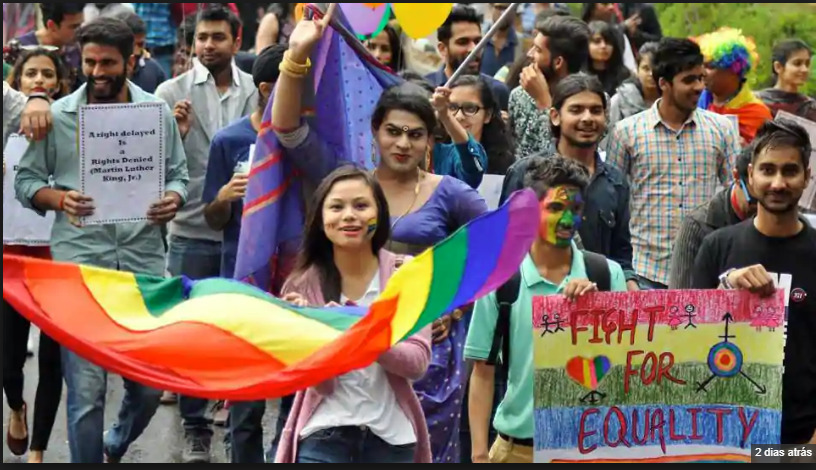 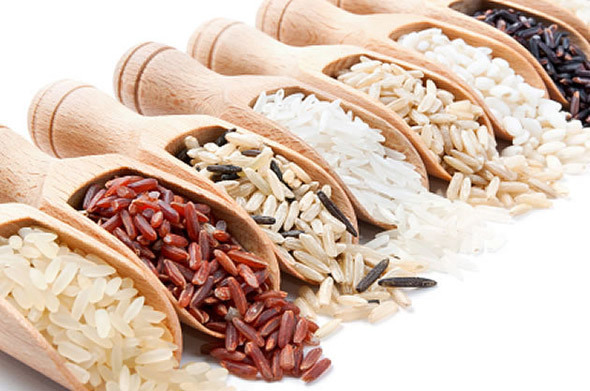 #brasil #indianSet 8th, 2018Música: Pablo Vittar – Indestrutível Link: https://www.youtube.com/watch?v=O8B72HzTuwwLetra: https://www.letras.mus.br/pabllo-vittar/indestrutivel/#brasilSet 8th, 2018‘’ A imagem da foto escrito FORA TEMER não está no contexto deste projeto. Não estou querendo ofender autoridades. Apenas colher o depoimento desta maravilhosa pessoa que nos deu um exemplo de vida.’’ #brasilSet 8th, 2018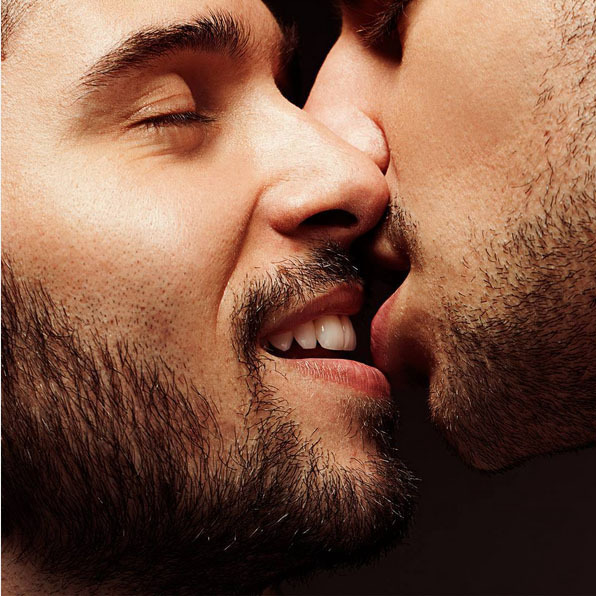 #brasilSet 8th, 2018Vídeo: Nicks Vieira- SOU LÉSBICA SIM!!!!Link: https://www.youtube.com/watch?v=iSLn3WJVNS0#brasilSet 8th, 2018Música: Tiago Braga – Ilusão Link: https://www.youtube.com/watch?v=IWQhfIaMMwELetra: https://www.letras.mus.br/tiago-braga/ilusao/#brasilSet 8th, 2018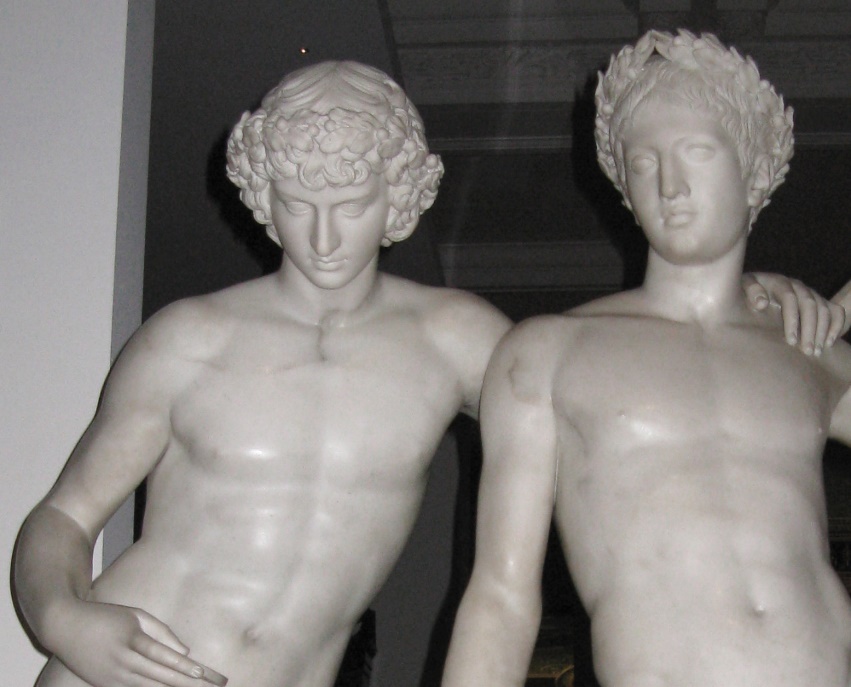 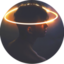  goshvia weheartitFonte: gosh brasilSet 8th, 2018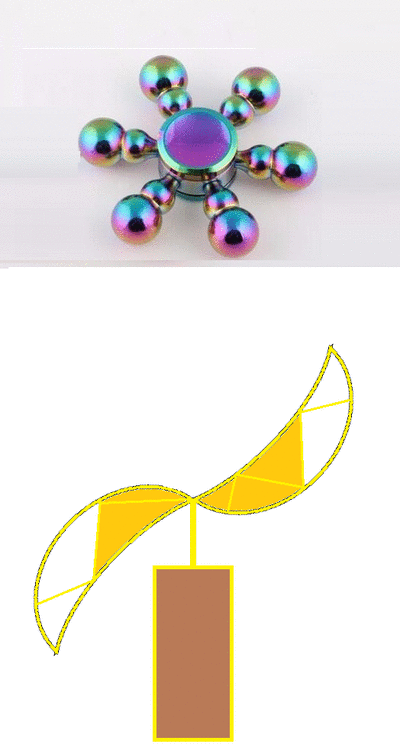 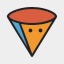  lenderbook8 DE SETEMBRO - TRANSMISSÃO LGBTS ÀS 19:00 Hs horário de Brasília.(Conjunto de 10 perguntas com 10 respostas)#brasilSet 8th, 2018Música: Gloria Groove - Gloriosa Link: https://www.youtube.com/watch?v=s4_xvNmgwscLetra: https://www.letras.mus.br/gloria-groove/gloriosa/#brasilSet 8th, 2018Vídeo: Salinas – Bissexual Link: https://www.youtube.com/watch?v=6aWwDyCaLmI#brasilSet 8th, 2018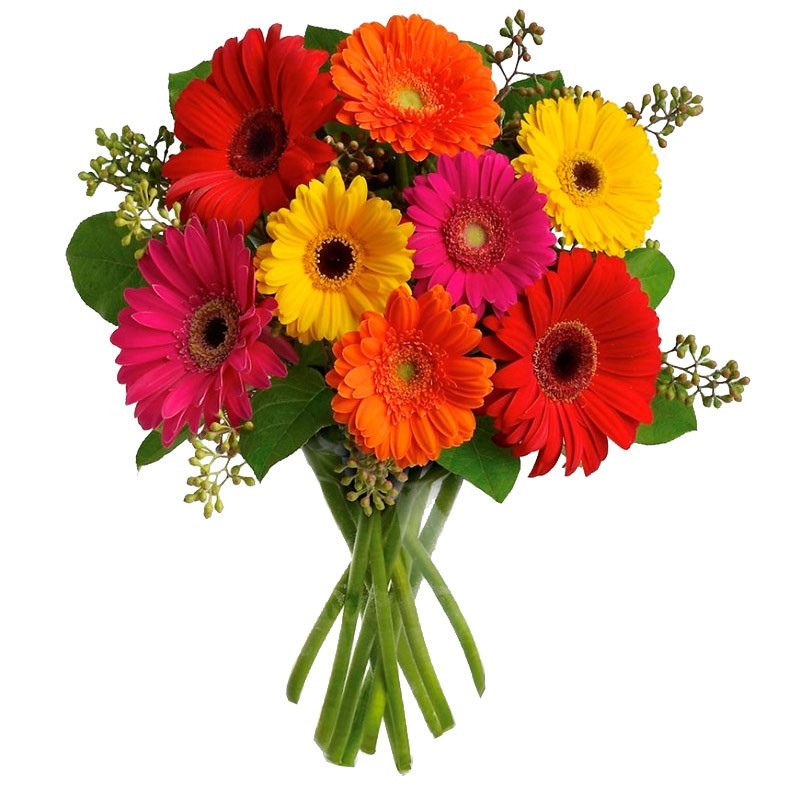 Vídeo: Conheça a maravilhosa persona de Leandrinha Du ArtLink: https://www.youtube.com/watch?v=CtO33gomXKw#brasilSet 8th, 2018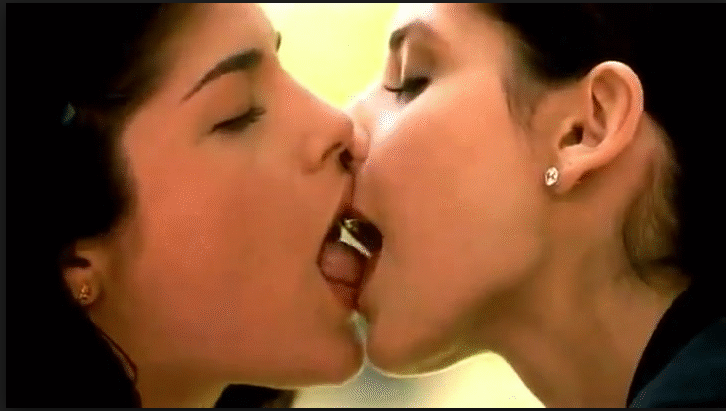 
#brasilSet 8th, 2018Vídeo: ADELE - HELLO PARODYLink: https://www.youtube.com/watch?v=f5SgZV2uHq0#brasilSet 8th, 2018‘’ INICIA-SE PRÉ-PROGRAMAÇÃO DO MOVIMENTO LGBTS’’ #brasilSet 8th, 2018‘’ Saturno e Júpiter possuem os arquivos digitalizados das obras perdidas do Museu no Rio de Janeiro, o pessoal da cultura deve orientar médiuns para recuperar as obras perdidas, as que vocês digitalizaram por fotos eles apenas encaminharão os detalhes não registrados.’’ #imprensa #arte #museoSet 8th, 2018‘’ Nosso mundo não precisa viver em guerra e conflito, temos que unir nossos objetivos na construção de uma identidade da espécie.’’ #onuSet 8th, 2018‘’Agradeço a Nasa por ter enviado minha poesia para marte. Satellite
Probe will find out
Song of the Universe
to eternal tie.
Em breve vou retribuir a gentileza enviando informações.’’- Max Diniz Cruzeiro#brasilSet 8th, 2018‘’ A água tem cheiro, sabor e uma densidade específica, estamos a milhares de anos consumindo a mesma característica, nossos sentidos perderam a capacidade de sentir o seu cheiro e seu sabor, e de perceber com lucidez o seu teor na forma de composto (Adaptação e Habituação)’’ - Max Diniz Cruzeiro#brasilSet 8th, 2018‘’ Curto circuito talvez. É alguma coisa relacionada a faísca próximo a um candelabro.’’ #onu #brasilSet 8th, 2018pontodoriente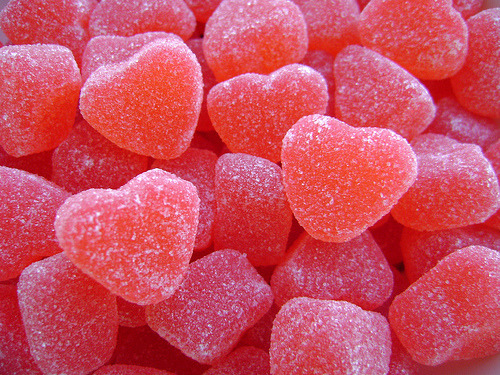 Fonte: mochacafeSet 8th, 2018‘’ Se uma unidade ver problema que seja possível de ser corrigido em outra ofereça auxílio, se negado, não interfira no problema local. Todo ser humano tem a mesma capacidade para se defender se estiver correto de suas ações. Essa é a via natural que conecta todos a um estado de conservação do planeta. Não se alinhem com quem quer destruir um poder constituído quando ele ganhar forças irá alinhar para destruir você também.’’ #onuSet 8th, 2018‘’ Saturno e Júpiter não são completamente gasosos, existe muita terra e em abundância. Não culpem os americanos, seus sistemas de coleta de informações são interceptados antes do processo de reentradas, imagens transmitidas artificialmente.’’ #brasilSet 8th, 2018‘’ Tinha no museu candelabros? Me falaram agora que era um evento próximo a um dos candelabros.’’ #onu #brasilSet 8th, 2018‘’ O CAPITALISMO NÃO É ERRADO, MAS O QUE SE FAZ DA PERVERSÃO DO CAPITALISMO GERA MASSAS DE REFUGIADOS.’’ #ONUSet 8th, 2018‘’ Essa ave me foi informado que trabalha em um sistema de sonar. Para obter essa informação, o curador me conectou com a imagem do pássaro, jogou 3 estalidos no meu ouvido para sinalizar o tipo de animal em seguida o deriver integrou o sentido.’’ #brasilSet 8th, 2018‘’ A ave pré-histórica estava voando nas áreas próximas a Universidade de Brasília. Era por volta das 09:00 da manhã de um sábado, eu estava voltando do apartamento de meu namorado.’’ #brasilSet 8th, 2018‘’ Agora compreendo que existe um ressentimento ressente da 1ª e 2ª guerra mundiais em relação aos nossos vizinhos extraterrenos, mas o conhecimento destas gerações era muito limitado, a maioria dos gestores do planeta tinham conexões bem primitivas ligadas ao solo. Ver um ser de vênus e marte era conexão com o demônio. Era natural a transferência dos problemas vividos para um obsessor não natural do ambiente.’’ #onuSet 8th, 2018Fonte: exhalence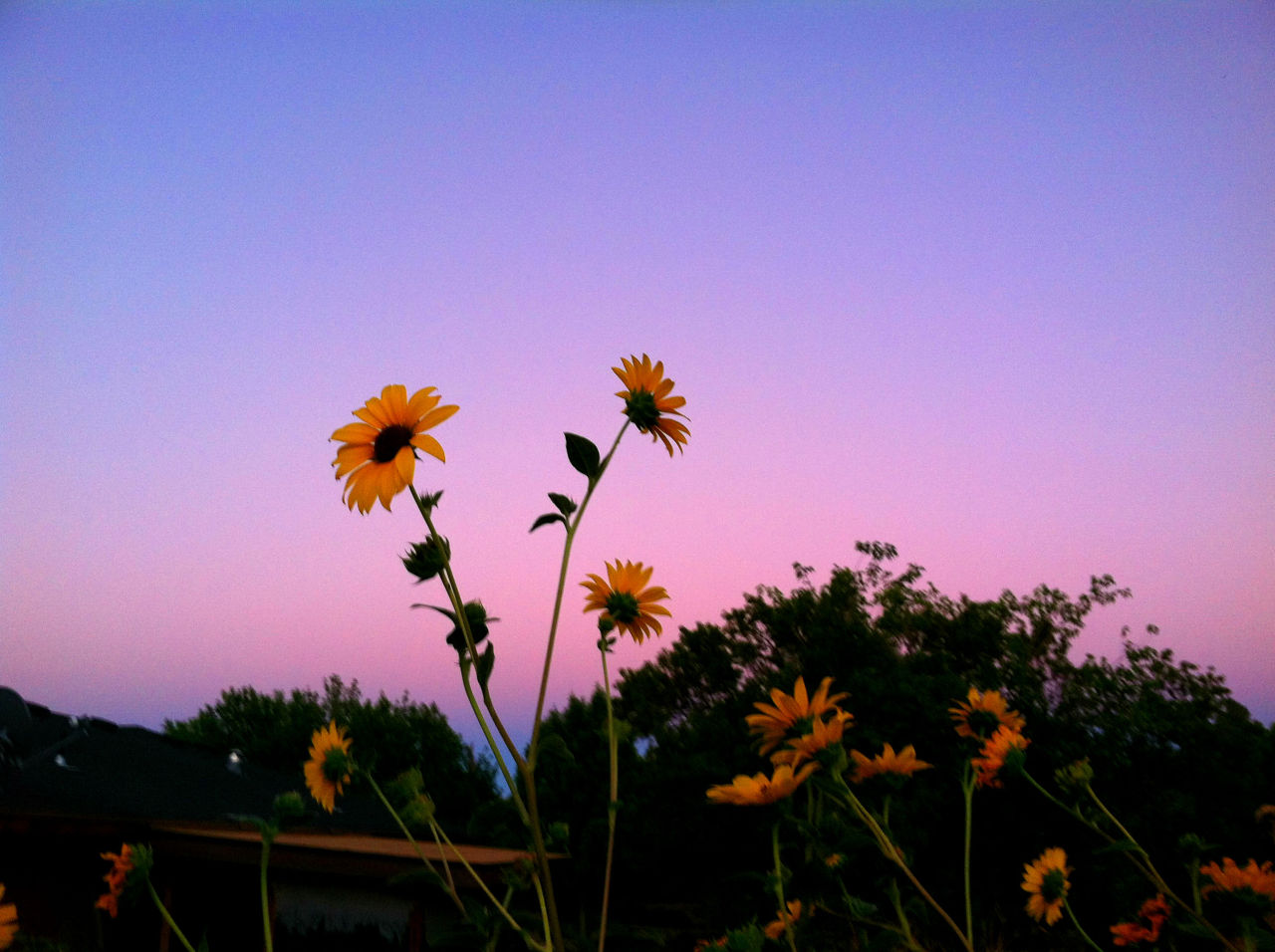 Set 8th, 2018‘’ AGORA VOU DESCER O CASSETE!!!’’ #onuSet 8th, 2018‘’ Para o bem de uma convivência do sistema solar harmônica e pacífica não planejam jogar bombas atômicas em Saturno e Júpiter.’’ - Max Diniz Cruzeiro#brasil #militarSet 8th, 2018‘’ O curador da área de antropologia em Saturno me avisou para preparar os antropólogos para o contato com nossos hominídeos ancestrais. Em saturno em ambientes controlados existem algumas tribos.’’ #hominídeoSet 8th, 2018‘’ Nenhuma unidade federada os cabeças de uma nação chegam sem o apoio de uma maioria. Mesmo que não seja pelo voto a composição de forças permite estabelecer um vínculo com a maioria. Senão não haveria em tese sustentação. Cada um deve compreender o seu modo de conjugar as alianças internas. Isto não impede de observar o que o seu vizinho está fazendo de entendimento e progresso, mas para se construir uma boa vizinhança eu não posso acessar o quintal de meu vizinho sem a sua autorização. Mesmo que seja verbalmente pelo holofote da mídia. [ESSE ESTUDO NÃO ESTÁ INTEGRADO COMPLETAMENTE - FALTA INFORMAÇÃO]’’ #ONUSet 8th, 2018‘’ O PRINCÍPIO DE AUTODETERMINAÇÃO ERA FERIDO SOBRE O PRETEXTO DEMOCRÁTICO. TIROU DO FOCO A ORGANIZAÇÃO SOCIAL DE VÁRIOS PAÍSES NO GLOBO QUE GEROU ESSA CRISE HUMANITÁRIA SEM PRECEDENTES NA ATUALIDADE.’’ #onuSet 8th, 2018‘’ [Tem elefante?] Tem elefante, mamute e animais extintos no planeta terra.’’ #brasilSet 8th, 2018‘’ Esse pássaro pré-histórico tinha quase 2 metros de asa aberta, língua bifurcada como dragão, penas bem vermelhas combinando com azuis. Uma envergadura como de uma águia, muito bonito. Tinha a cabeça das dimensões de uma galinha.’’ #brasilSet 8th, 2018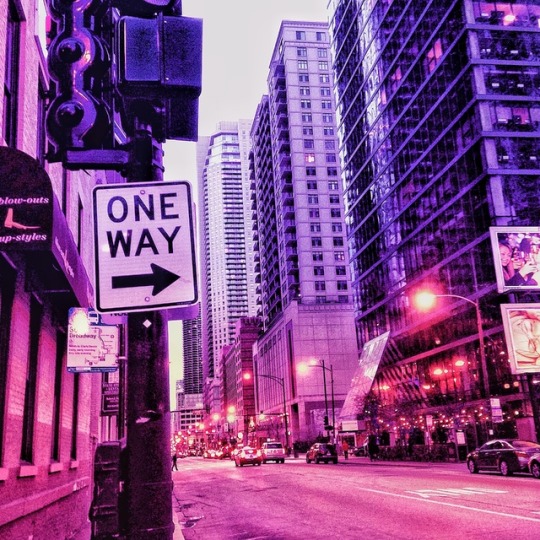 not my photo, just my edit(source)Fonte: shadow-insomniacSet 8th, 2018‘’ Eu já vi um pássaro pré-histórico no centro-oeste.’’ #brasilSet 8th, 2018hematitehearts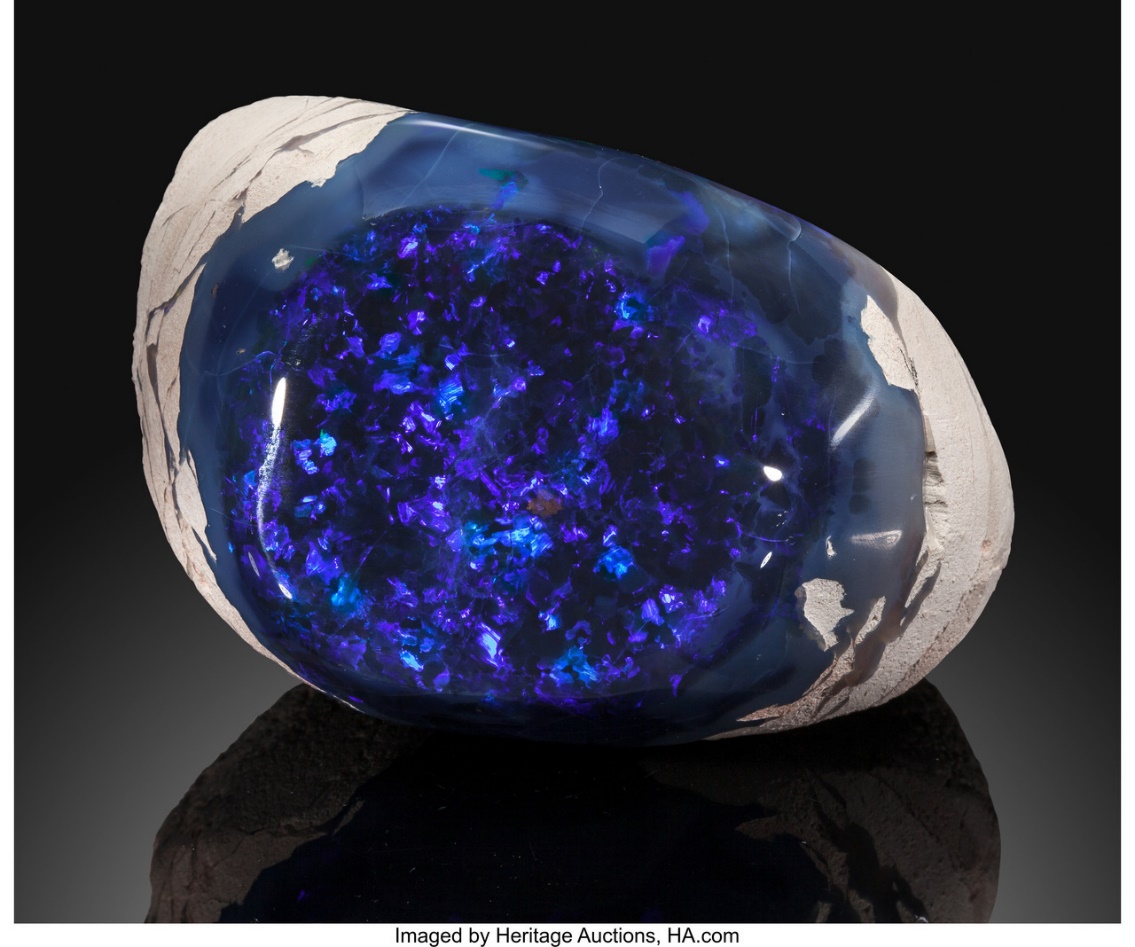 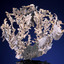  hematiteheartsPolished Boulder OpalLocality: Coober Pedy, Central North, South Australia, AustraliaSize: 7.62 x 5.00 x 5.85 cmFonte: fineart.ha.comSet 8th, 2018‘’ [O que fazer em caso de barbárie - morte de cidadão em contexto interno/perseguição,…] Checar fatos, e incentivar a migração. Não fazer propaganda do fato para não gerar ondas de migração. Não fazer campanha contra o poder constituído para que o poder constituído não se vingue sobre os grupos dissidentes no país, se o problema atinge quem se sente na obrigação de defender oferecer ajuda técnica para a correção do conflito interno nos moldes do pensamento interno da nação em conflito.’’#onuSet 8th, 2018‘’ Por hora o que os brasileiros devem saber é que todos os planetas do sistema solar abrigam condições de vida. Ou no ambiente ou em Cúpulas projetadas para esta finalidade.’’ - Max Diniz Cruzeiro#brasilSet 8th, 2018‘’ Sugiro a população brasileira assalariada fazer duas consultas médicas em Medicina Preventiva (1 consulta por semestre). Vão sair da rota do adoecimento.’’ #brasilSet 8th, 2018‘’ A ave pre-histórica estranhou o trânsito, e ficou de frente ao veículo. como um beija-flor no ar em posição de defesa.’’ #brasilSet 8th, 2018b1ythe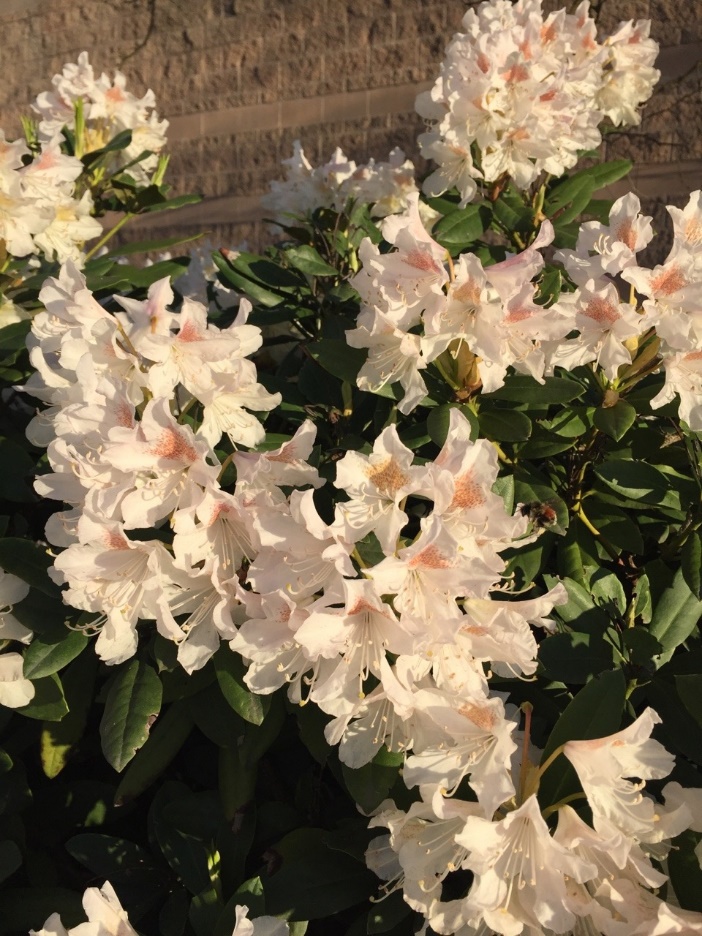 Fonte: 6flex20 092 notas Set 8th, 2018‘’ VIDAS HUMANAS NO PLANETA VIROU DISPUTA DE COLETIVOS, EM TERMOS DE INFLUÊNCIA E EMPODERAMENTO SOBRE O SENTIDO DE GUIAR DA VIDA DE UM CIDADÃO.’’ #onuSet 8th, 2018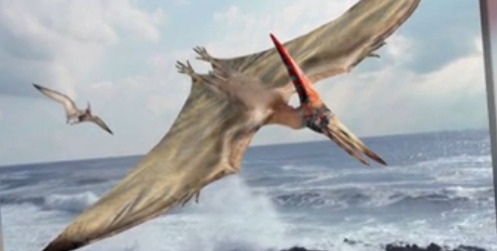 Tem uma ave parecida com essa.#brasilSet 8th, 2018‘’ Complementação: no século XVIII o conhecimento de indução de mente/corpo não era totalmente conhecido e elucidado.’’#brasilSet 8th, 2018‘’ Não lembro mais que ano foi, deve ter sido por volta do ano 2001.’’ #brasilSet 8th, 2018last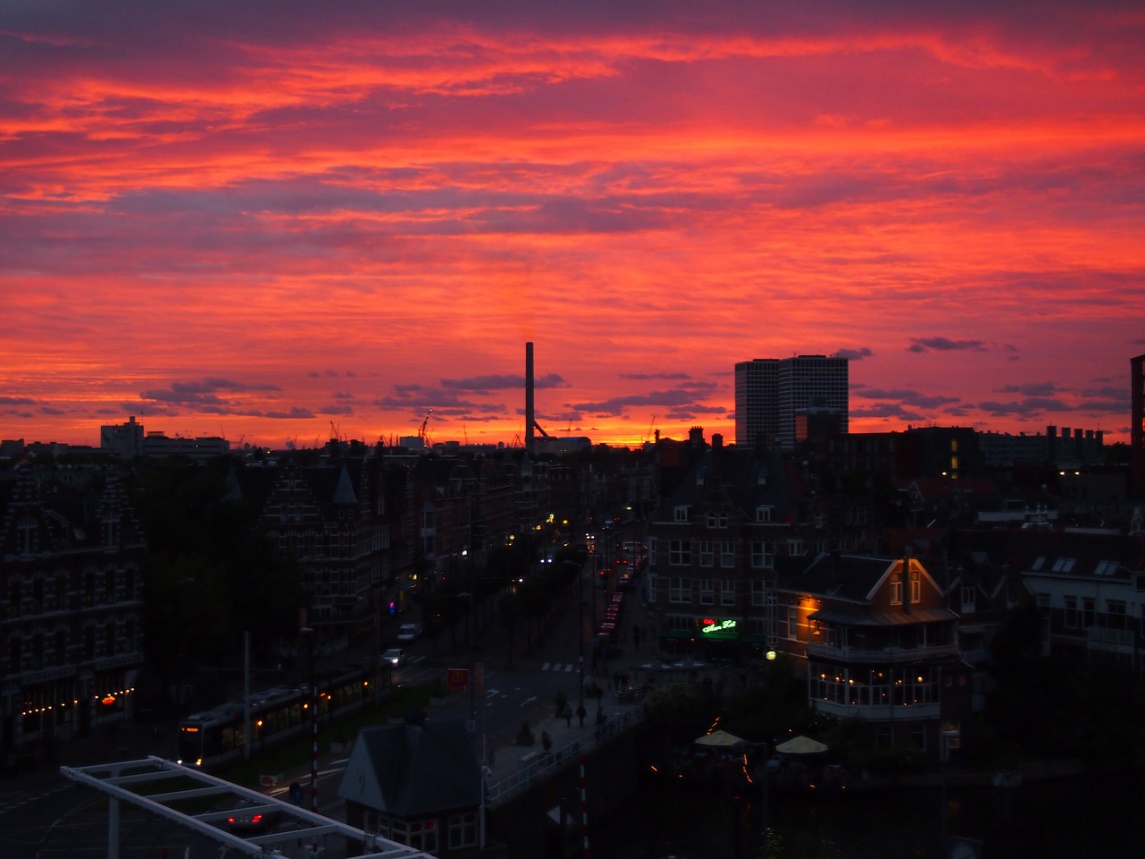 Set 8th, 2018‘’ Espionagem apenas para ajudar outra unidade. Nunca para tentar no futuro se apoderar dos recursos.’’ #onuSet 8th, 2018‘’ Satélite orientado para a morte não capta informações reais de nenhum corpo estelar habitado no sistema solar.’’ #brasilSet 8th, 2018‘’ O Deriver armazena tudo de geração de conhecimento humano, nenhuma fonte se perde, até um poema que uma moça dedicou a um homem que se perdeu num incêndio.’’ #brasilSet 8th, 2018queenjsxo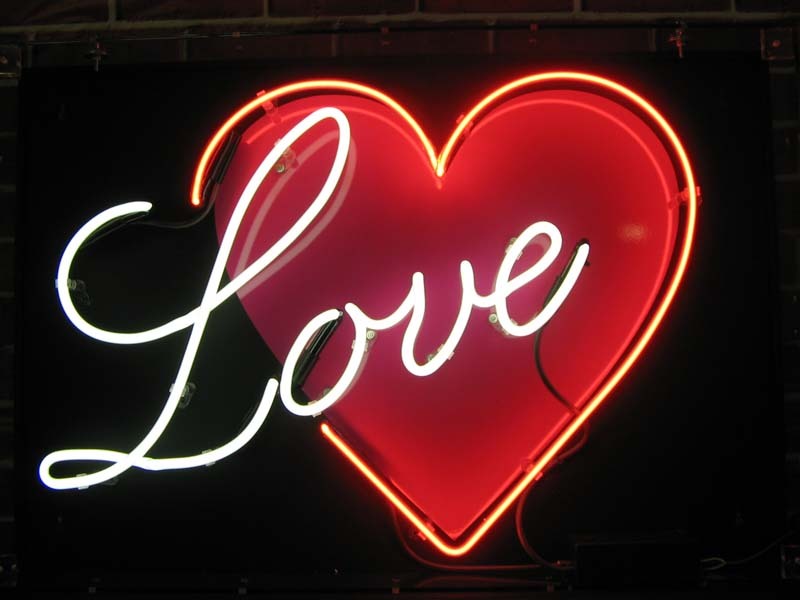 Fonte: pikachutwoSet 8th, 2018‘’ Criem uma regra de retribuição, para quem apontar objeto de espionagem em outra nação que gera recursos de desenvolvimento para o país espionado. (ROYALTIES)’’ #onuSet 8th, 2018‘’ Não estou falando que nenhuma agência espacial seja orientada para a morte, mas que o uso da informação por um parceiro Militar de uma agência espacial faz conexão com ogivas nucleares.’’ #brasilSet 8th, 2018‘’ [Como resolver o problema de quem já está adoecido?] Caso a caso deve ser avaliado por médicos que sejam capazes de fornecer várias alternativas de tratamento. Não apenas as alternativas exclusivas de sua categoria corporativa.’’ #brasilSet 8th, 2018‘’ Eu também acusei extraterrestres de indução inúmeras vezes, até perder completamente o medo, sei e sou consciente que em toda civilização existem pessoas orientadas para o bem e outras para o mal. Mas também sei que é possível nos guiamos por um sentido que os males comuns que nos afetam possam ser corrigidos ou controlados com o esforço e participação de todos.’’ #onuSet 8th, 2018‘’ MUITOS PAÍSES ESTAVAM FERINDO O DIREITO FUNDAMENTAL UNS DOS OUTROS DE AUTODETERMINAÇÃO.’’ #onuSet 8th, 2018‘’ [Informação adicional] - Existem florestas com dinossauros em Saturno.’’ #brasilSet 8th, 2018‘’ [Quem queimou o nosso Museu?] A informação que eu recebi na minha mente por integração foi que o museu teve um incidente produzido por falta de conservação. Eu não assisti nenhuma reportagem e não li nenhum jornal, apenas fiquei sabendo do ocorrido por pessoas de meu convívio.’’ #onu #brasilSet 8th, 2018‘’ [Por que algumas postagens eu não APLICO UM GOSTEI?] - Porque eu sinalizo para Deus a necessidade. E ele me devolve na forma de histórias de vida. Por exemplo: Se marco uma foto de cigarro, o DERIVER me coloca numa posição em que o cigarro é oferecido em uma situaçaõ parecida com a imagem que apreciei. Se não tenho o desejo de fumar então não marco que aprecio.’’ #onuSet 8th, 2018‘’ O CERTO DIANTE DE UMA IRREGULARIDADE ERA PROCEDER COM A AJUDA TÉCNICA QUE REFORÇA O SENTIDO UNIVERSALIZADOR DE UMA UNIDADE FEDERADA, E NÃO SE ALIAR COM FORÇAS INTERNAS PARA DERRUBADA DE GOVERNOS.’’ #onuSet 8th, 2018‘’ O curador me disse que também tem plantas extintas do planeta terra.’’ #brasilSet 8th, 2018‘’ Esquizofrenia, bipolaridade, depressão, TDH são processos que têm cura e alguns casos de Síndrome de Down.’’ - Max Diniz Cruzeiro#brasilSet 8th, 2018‘’ [Quantos anos são necessários para chegar ao seu desenvolvimento?] Depende de pessoa para pessoa, não existem crianças que são superdotadas? Essas crianças atingiram de forma bem rápida mais conhecimento que eu, eu só vim atingir esse nível com 45 anos. É só ter o entendimento certo que o nível de inteligência explode automaticamente.’’ #brasilSet 8th, 2018‘’ O que faz sentido para uma pessoa que é gerado de uma ordem mental, você expressa no ambiente, na forma que você desejar: ou pela escrita, ou pelas artes, ou pela expressão corporal, ou processos de comunicação verbal… não importa a forma, você deve ser capaz de organizar a informação e pacificar o ambiente.’’ #brasilSet 8th, 2018‘’ Os habitantes de Saturno e Júpiter sabem que se o planeta terra um dia for atacado eles também serão atacados em seguida.’’ #miitarSet 8th, 2018‘’ Quero deixar claro que essa prática até o início do século XXI era por falta absoluta de condições tecnológicas de trabalho. Então a medicina deve ficar ciente que tem que romper com o modelo estruturado no século XXVIII. E aproveitar as vantagens que a informática está trazendo para os tratamentos.’’ - Max Diniz Cruzeiro#brasilSet 8th, 2018‘’ As metas de lucro com alguns tipos de medicamentos necessitam ser revistas para baixo.’’ - Max Diniz Cruzeiro#brasilSet 8th, 2018‘’ Você deve aprender que um objeto possui atributos, você primeiro deve aprender a trabalhar integrando em sua mente coleções de atributos, para você reorganizar a sua informação e projetar em sua mente uma dimensão que uma informação essencial possa ser extraída de sua observação.’’ - Max Diniz Cruzeiro#brasilSet 8th, 2018‘’ [Qual a dica de geografia?] Por enquanto eu não tenho dica de Geografia o Deriver não convergiu porque são muitos segmentos distintos. Ainda não consegui sintetizar uma instrução geral.’’ #brasilSet 8th, 2018‘’ A inteligência artificial não terá uma estrutura metálica conforme descrita nos filmes de ficção de advertência, só basta ondas de rádio de fora de seu sistema solar para ativar o conflito à distância. Vocês não devem projetar sonhos de recuperação destes equipamentos, todos que são encaminhados apenas são simulações para testar o seu sentido bélico. Tudo que é encaminhado para vocês é obsoleto neste sentido.’’ #orionSet 8th, 2018‘’ Descobertas com base em adoecimentos causam muitos problemas éticos no universo.’’#brasilSet 8th, 2018‘’ É a coisa mais fácil de saber se a defasagem é por problema biológico ou por convicção do aluno no caso de déficit de atenção. Se um profissional da área de saúde administrar inicialmente um PLACEBO no tratamento e o aluno tiver melhora o caso dele não será de medicamentos.’’ - Max Diniz Cruzeiro#brasilSet 8th, 2018‘’ Existem estudos que a conexão é com o ABSTRATO. Neste caso o vínculo de consciência é com ângulos e formas dos objetos. Objeto é tudo que pode ser utilizado como elemento de observação, que faz desde algo físico ou imaginário. Artes necessita deste tipo de composição mental para o aperfeiçoamento dos traços de uma obra de teor artístico.’’ - Max Diniz Cruzeiro#brasilSet 8th, 2018‘’ [Eu quero ter acesso a fatos históricos da minha área acadêmica] - Caro (a) pesquisador (a) adote o seguinte procedimento. Mude de cidade, vá para a região onde se concentra a pesquisa, leve os estudos prévios, converse com as pessoas nativas da região, seu folclore, seus costumes e tradições, participe da vida cultural. E reescreva a história.’’ - Max Diniz Cruzeiro#brasilSet 8th, 2018‘’ NÓS SERES DE ÓRION NÃO QUEREMOS PARA NÓS CONFLITOS DESTE PORTE. VOCÊS DEVEM COMPREENDER NOSSA PREOCUPAÇÃO NO ISOLAMENTO DE SEU QUADRANTE.’’ #orionSet 8th, 2018‘’ A medicina está entrando em uma fase de tratamento de pessoas condicionada a representação do DNA. Não é um caminho seguro. Eu sei que é necessidade de pesquisa.’’ - Max Diniz Cruzeiro#brasilSet 8th, 2018‘’ Se eu não me engano nas estatísticas de Instituição Respeitada os Bombeiros ficam ora em primeiro, ora em segundo lugar alternando com as Famílias. Ano a ano.’’ #brasil #bombeiroSet 8th, 2018Vídeo:  Extraterrestres, Capturado Vivo na Russia (pat.2) e Real!! "REAL ALIEN ET"Link: https://www.youtube.com/watch?v=cF7sRvrxmREÉ ESSE SER DE SATURNO/JÚPITER QUE ESTÁ DANDO PROTEÇÃO PARA NOSSO PLANETA TERRA.#brasilSet 8th, 2018‘’ Numa guerra espacial nos moldes que o planeta terra começou a preparar sua população, todo o ataque da civilização extraterrestre será com inteligência artificial.’’#orionSet 8th, 2018‘’ A medicina deve compreender que não pode construir soluções com base no sofrimento humano. [a solução vem no próximo post] Por isto é impensável e impraticável gerar o adoecimento para partir com processos medicamentosos de cura.’’ #brasilSet 8th, 2018‘’ Eu particularmente digo que o ensino básico é muito mais avançado do que o ensino superior.’’ #brasilSet 8th, 2018‘’ Teve algum tipo de acidente próximo a minha residência agora à pouco acho impressionante a capacidade de resposta da população da CONEXÃO COM A VIDA que o corpo de bombeiro estabelece como vínculo de consciência, muita gente saiu na rua para ajudar.’’ #bombeiroSet 8th, 2018‘’ [INTERCÂMBIO] Saturno e Júpiter as áreas de: História, Geografia, Geologia, Mineralogia, Ciências básicas (desenvolvimento infantil) e Educação querem também participar do intercâmbio no Brasil. O que está sendo solicitado são instruções adicionais no pensamento na interpretação de obras literárias.’’ #onuSet 8th, 2018‘’ O padrão não é desativado enquanto a necessidade de pesquisa do agrupamento não é desativado.’’ #brasilSet 8th, 2018‘’ Abro espaço para retirar dúvidas dos alunos deste projeto educacional’’ #brasilSet 8th, 2018‘’ [Vamos recaptular] - QUEM FAZ A PATRULHA E MANUTENÇÃO DA VIDA NO SISTEMA SOLAR SÃO OS SERES DE SATURNO E JÚPITER. ASTEROIDES NÃO CAEM EM GRANDES CIDADES PORQUE ESSES SERES DESVIAM OS OBJETOS QUE PODEM CAUSAR PERIGO.’’ #militarSet 8th, 2018‘’ Doenças mentais devem ter uma regra de estabilidade onde uma constância de homeostase tira o indivíduo controlado do medicamento e é incentivado ingestão de elementos naturais de sua alimentação. É crime gerar uma doença mental com paciente estabilizado que institui-se um processo e uma fundamentação de não existência de cura.’’ #brasilSet 8th, 2018 [Como a gente consegue falar com você pessoalmente?] - Pode marcar uma conversa através de meu e-mail contato@lenderbook.com se morar na mesma cidade podemos conversar em uma lanchonete dependendo do objetivo do encontro irei sem problema algum. Fique ciente que eu intercepto intensão. brasilSet 8th, 2018‘’ Como o Deriver funciona: O Deriver sabe o seu modelo de funcionamento mental. Então ele desencadeia uma FRASE PENSAMENTO que faça um sentido projetivo para você. Pode despertar uma lembrança pessoal de algo que você viveu ou presenciou, ou uma personificação abstrata, são várias e várias formas de interação, porque SOMOS DIFERENTES uns dos outros. Você deve desenvolver a capacidade analítica de interpretar o que o pensamento está te dizendo. E converter a informação em uma estrutura de informação que faça sentido para você!’’ - Max Diniz Cruzeiro#brasilSet 8th, 2018‘’ [Militares] Não sejam ingênuos, os seres do sistema Saturno/Júpiter já compreendem qual estratégia que vocês demandaram no DERIVER. Querem que eles declarem que também vão sair do planeta.’’ #militarSet 8th, 2018‘’ Vocês estão construindo muito padrões de doenças.’’ #brasilSet 8th, 2018‘’ Comunicado de Saturno-Júpiter: Iremos estender o programa para todas as áreas, para quem manifestar interesse. Estamos em sintonia com o desenvolvimento e preservação da vida.’’ #brasilSet 8th, 2018‘’ [Pleidianos] - Vamos checar essas informações com nossos cidadãos em seu planeta e fazer as recomendações necessárias de migração.’’ #pleidianosSet 8th, 2018‘’ Você não precisa de mudar a sua Fé ou sua Religião para usar o Deriver. Usa a técnica de conexão que você aprendeu e assimilou em sua cultura. Pode continuar a chamar o equipamento Estelar de Deus, Alah, Buda, ou até mesmo um ente seu que já partiu para outra vida. Você é livre para adotar o tipo de conexão que quiser.’’ - Max Diniz Cruzeiro#brasilSet 8th, 2018‘’ Percam o medo de invasão, não busquem equipamentos no Deriver para se preparar para invasões. O Deriver ajusta as necessidades e coloca duas ou mais civilizações em sintonia de propósito, de ser atacada e de se defender. Se conectem com civilizações que queiram cooperar em desenvolvimento. O equipamento gera atração, lança o argumento que faz o grupo se conectar. EU por exemplo ESTOU ATRAINDO MILITARES.’’ - Max Diniz CruzeiroSet 8th, 2018 Os seres da segunda espécie não devem ir para Órion. Suas atividades ainda estão sob observação. #orionSet 8th, 2018‘’ [Solução da Genética] para mapear todo o organismo sem afetar com problemas de saúde a população deve criar um computador para clínicas com no mínimo 72 de RAM conectado a um SCANNER que migra para o computador todo o mapa topográfico do corpo. A segunda fase desse projeto é ativar o SCANNER em um satélite e acompanhar os processos vitais do indivíduo a cada iteração com um alimento ou fonte química que venha a ser ingerida.’’ - Max Diniz Cruzeiro#brasilSet 8th, 2018‘’ [Como retirar a infinidade de criança que apareceu com déficit de atenção?] - alimentação adequada, estímulo que condiciona a descoberta e alto autoestima, mostrar para a criança que ela é capaz e ela que ensina, estimular as trocas de conhecimento entre alunos e interação aluno-professor, e encaminhamento ambulatório precoce nos primeiros dias da deficiência quando observado.’’ Max Diniz Cruzeiro#brasilSet 8th, 2018‘’ [Voltando as instruções] Os pensamentos na maioria dos estudos devem ser ativados a partir de uma conexão de uma ação que se passa no ambiente. Desta forma o nexo de consciência forma o chaveamento em que as informações secundárias, projetivas e conclusivas são desencadeadas na mente do estudante.’’ - Max Diniz Cruzeiro#brasilSet 8th, 2018‘’ Os seres de Saturno e Júpiter são culturalmente avançados. Se pautam por usufruir de direitos universais e fundamentais.’’ #brasilSet 8th, 2018‘’ Só colocar um ser da segunda espécie em um asteroide e colidir no sistema planetário do INIMIGO, o problema fica resolvido num futuro geológico. Internamente no planeta terra todos morrem.’’ #orionSet 8th, 2018‘’ Programa: peço por favor se não for abusar aos seres de Saturno e Júpiter que incluam também no programa Antropologia, conforme solicitação popular.’’ - Max Diniz Cruzeiro#brasilSet 8th, 2018‘’ [Os militares estão tentando captar mais informações] Estou ciente, estão em processo de maturação de seus cérebros. Vou ter paciência.’’ #orionSet 8th, 2018‘’ Serão as doenças de rotulação. Se tem o GENE LSE tem transtorno bipolar; se tem o GENE WQS tem que tomar remédio de esquizofrenia… etc.. etc…’’ #brasilSet 8th, 2018‘’ Pode parecer que essas informações sejam algo novo, mas todos aprenderam os princípios de integração nos primeiros anos de vida. Quem guardou os cadernos da infância pode resgatar esse conhecimento.’’ #brasilSet 8th, 2018‘’ Você não precisa de mudar a sua Fé ou sua Religião para usar o Deriver. Usa a técnica de conexão que você aprendeu e assimilou em sua cultura. Pode continuar a chamar o equipamento Estelar de Deus, Alah, Buda, ou até mesmo um ente seu que já partiu para outra vida. Você é livre para adotar o tipo de conexão que quiser.’’ - Max Diniz Cruzeiro#brasilSet 8th, 2018‘’ Percam o medo de invasão, não busquem equipamentos no Deriver para se preparar para invasões. O Deriver ajusta as necessidades e coloca duas ou mais civilizações em sintonia de propósito, de ser atacada e de se defender. Se conectem com civilizações que queiram cooperar em desenvolvimento. O equipamento gera atração, lança o argumento que faz o grupo se conectar. EU por exemplo ESTOU ATRAINDO MILITARES.’’ - Max Diniz Cruzeiro#militarSet 8th, 2018‘’ Os seres da segunda espécie não devem ir para Órion. Suas atividades ainda estão sob observação.’’ #orionSet 8th, 2018‘’ [Como retirar a infinidade de criança que apareceu com déficit de atenção?] - alimentação adequada, estímulo que condiciona a descoberta e alto autoestima, mostrar para a criança que ela é capaz e ela que ensina, estimular as trocas de conhecimento entre alunos e interação aluno-professor, e encaminhamento ambulatório precoce nos primeiros dias da deficiência quando observado.’’ - Max Diniz Cruzeiro#brasilSet 8th, 2018‘’ [Voltando as instruções] Os pensamentos na maioria dos estudos devem ser ativados a partir de uma conexão de uma ação que se passa no ambiente. Desta forma o nexo de consciência forma o chaveamento em que as informações secundárias, projetivas e conclusivas são desencadeadas na mente do estudante.’’ - Max Diniz Cruzeiro#brasilSet 8th, 2018‘’ Os seres de Saturno e Júpiter são culturalmente avançados. Se pautam por usufruir de direitos universais e fundamentais.’’ #brasilSet 8th, 2018‘’ Só colocar um ser da segunda espécie em um asteroide e colidir no sistema planetário do INIMIGO, o problema fica resolvido num futuro geológico. Internamente no planeta terra todos morrem.’’ #orionSet 8th, 2018Miley CyrusMiles distant worlds apartI, when I intoned my song in your realityLives, approached in paradiseExcitation of neurons led me to your world.Yes, now we share the same course, the same system.…Circus, this is what the people need.Yes, to flow through the foolishness of the message to wake up the world.Rhyme for me does not exist in the word but in the senseUnarmed in an insane worldSacrifice to decode the message that comes from afar.#orionSet 8th, 2018‘’ [Pergunta 09 - Como nós podemos acessar o Deriver como você acessa?“] Um salto quântico que observei que melhor me adaptei foi estudar ciências da mente, mas qualquer profissão abre portas para o acesso ao Deriver. Se você sinalizar entendimento para o Deriver ele te recompensa com mais entendimento no nível que ele analisou de seu estágio evolutivo. Inteligência atraí inteligência.’’ #militärSet 7th, 2018‘’ Aprendizado: eu escutei a reclamação das músicas clássicas que eu coloquei por parte de alguns militares, então criei a condição ideal de coleta das preferências, depois transferi as preferências para o Deriver e processei o conhecimento que deveria ser transferido para a tropa.’’ #militarSet 7th, 2018‘’ Estão se organizando vamos ativar os Grandes 5K.’’ #militarSet 7th, 2018‘’ [Pergunta 05 - Como o sinal entra em você e a gente não consegue captar?] - Temos bilhões de portas de entrada, usando uma criptografia biológica diferente para cada conexão, quase impossível obter uma interceptação.’’ #militarSet 7th, 2018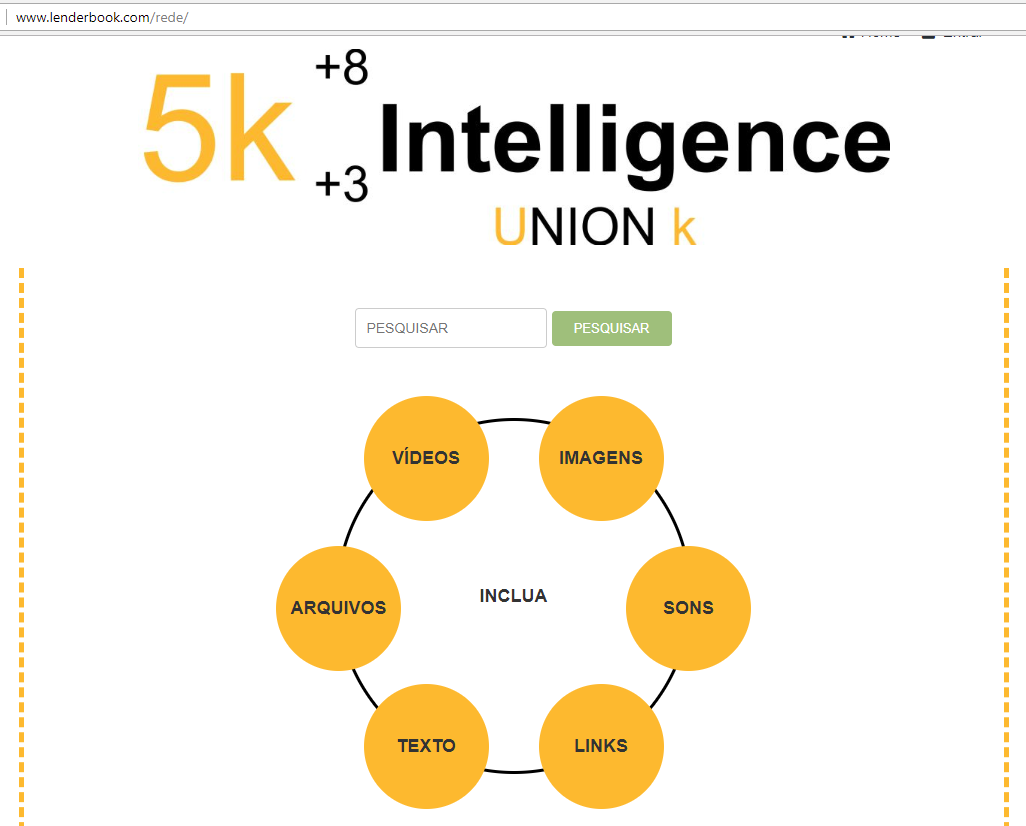 #militarSet 7th, 2018‘’ Agora estou usando minhas tropas [inimigas] para xingar os poucos sobreviventes.’’ #militarSet 7th, 2018‘’ Estamos num mundo que a força militar que aplica primeiro os grandes 5k leva vantagem sobre um oponente.’’ #militarSet 7th, 2018‘’ Às 19:00 começa a sessão de 10 perguntas com 10 respostas.’’ #militarSet 7th, 2018‘’ Vocês serão capazes de perder 24 horas de tempo fazendo análise espectral dos vídeos? Se meu grupo de psicólogos militares percebe essa tendência implantamos nos vídeos conexões falsas.’’ #militarSet 7th, 2018‘’ Pergunta 10 e última - [Como nós podemos canalizar milhões de pessoas e distribuir esse conhecimento?] cria um programa televisivo interativo que dá dicas de ciências da mente ensinando como indexar o pensamento aos recursos mnêmicos. Esquecer o modelo (Ex>: trata de depressão, bipolaridade, esquizofrenia) e focar em dicas de ampliar e potencializar os recursos do cérebro. Sempre no sentido de aprimoramento.’’ #militarSet 7th, 2018‘’ [Pergunta 01 - Por que você está nos revelando essas coisas?] São vários motivos pessoais, o primeiro é que tenho muito prazer em realizar esse tipo de atividade. Gerar benefício me permite mais deslocamentos para agrupamentos mais desenvolvidos no futuro.’’ #MilitarSet 7th, 2018‘’ A sorte do seu agrupamento é que não peguei a sua preferência de comida, para te envenenar por indução. [Envenenar por indução = fazer chegar até você uma maça envenenada]’’ #militarSet 7th, 2018‘’ [Pergunta 02 - Quem são esses extraterrestres que te auxiliam?] - São instituições e grupos avançados nos planetas vizinhos e nos agrupamentos de alta tecnologia que estão isolados neste planeta. Também recebo forte apoio do grupo de Jesus de Nazaré em Órion.’’ #militarSet 7th, 2018‘’ Agora que já destruí suas tropas estou invadindo suas cidades e aterrorizando sua população.’’ #militarSet 7th, 2018‘’ Agora mudei de estratégia’’ #militarSet 7th, 2018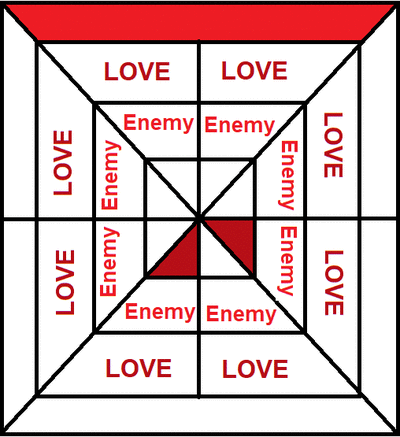 #militarSet 7th, 2018‘’ Porque vocês caíram na armadilha. A primeira fase é Coleta, A segunda fase é Processamento, A terceira fase é Inteligência, A quarta fase é planejamento e a quinta fase que conquista a tropa será a ação.’’#militarSet 7th, 2018‘’ [Pergunta 06 - Por que nós não conseguimos entender as coisas que você está nos falando?] - Principalmente falta de conectivos e evolução cerebral. Vocês têm que cooperar com vocês mesmos forçando o sistema nervoso central a evoluir.’’ #militarSet 7th, 2018‘’ O que eu estou querendo fazer com que você desencadeie é um fluxo que já estudei no meu grupo de psicológicos da minha tropa, para te fazer perder tempo.’’ #militarSet 7th, 2018‘’ [Pergunta 07 - Você tem alguma necessidade que podemos te ajudar?] - Inúmeras, eu necessito que viabilizem muitos projetos que já migrei e por falta de recursos não consigo dar andamento para gerar empregos. Tá faltando cooperação monetária. Eu confesso que estranhei porque a sociedade brasileira me condicionou ao Comunismo.’’ #militarSet 7th, 2018‘’ POR QUE VOCÊS SABEM QUEM EU SOU………………………………………………………………………………………………………………………………………………………………………………………………………………………………………………………………………………………………………………………………………………………………………X……………………………………………………………………………………………………………………………………………………………………………………………………………………………………………..’’ #militarSet 7th, 2018‘’ [Pergunta 04 - Quantas informações você programou para nos informar?] - O equipamento Deriver manda de acordo com a necessidade. O treinamento é realizado para o reconhecimento do padrão de comportamento. É como se lançasse um argumento projetivo que intercepta uma consequência antes de ativar o efeito. Se a relação causal continuar sinalizando conexão com o objetivo então o objeto solicitado continua funcional até gerar os resultados. Dá para fazer uma contagem do potencial de uma pessoa num intervalo de um dia. Eu consigo projetar trabalhos complexos até 20 unidades de artigo científico de 2 páginas em um dia. Por esta contagem dá para ter uma ideia de como posso gerenciar um fluxo inteligente de 30 a 45 minutos de propagação.’’ #militarSet 7th, 2018‘’ Estavam esperando um evento condicionado para as 18:00 horas, adiantei, agora estão TODOS MORTOS.’’ #militarSet 7th, 2018‘’ Posso induzir que o seu agrupamento militar acerte um alvo falso, só por compartilhar o mesmo ângulo de um objeto que a tropa gosta. E pego, uma vez localizados todo o seu agrupamento de surpresa.’’ #militarSet 7th, 2018‘’ [Pergunta 08 - Quantas pessoas sabem da sua atividade?] Devido a sabotagem das estatísticas em várias empresas eu acredito que gira em torno de 5 a 10 milhões de Brasileiros, mas não é engajamento. É contato sem fidelização. Mas pessoas assíduas deve ser em torno de 1.000 estudantes. O número as vezes flutua. Depende das fases dos usuários. Eu gero um sistema sem dependência, eu condenso toda a base de dados em livros, assim facilita para o aluno para ele não necessitar toda hora retornar para pegar novas informações. E o próprio aluno acaba se tornando um disseminador do conhecimento, transferindo o download para o seu núcleo. Também faço parcerias com professores que possuem todo o meu material à disposição.’’ #militarSet 7th, 2018‘’ Nós temos uma vantagem, nossa tropa é especialista em conexão mental, então quando vocês usam uma gap mnêmico sabemos convergir o sinal para um tipo de influência que você se conecte com o alvo onde está a bomba.’’ #militarSet 7th, 2018‘’ Nesta altura, já tenho condições de aproximar você do seu sonho e te afastar definitivamente das necessidades de sua tropa. Posso fazer vocês ficarem belicamente atrasados.’’ #militarSet 7th, 2018‘’ Crianças não é seguro hoje a internet às 18 hs. Orem… voltem apenas as 19 hs.’’ #crianças #jesus #deusSet 7th, 2018‘’ Crianças, a internet é perigosa hoje as 18:00, voltem às 19:00 horas.’’ #criançasSet 7th, 2018‘’ [Ideia de Filme] - Um disco voador paira no ar, e começa a transmitir nossas mais belas músicas clássicas, as pessoas ficam maravilhadas e se aglomeram. Repentina destruição.’’ #cinema #entretenimento #militarSet 7th, 2018‘’ As vezes para uma pessoa uma HORTALIÇA é igual a outra, mas para você uma delas tem um BRILHO especial. Você nesse processo de escolha vai pegar a que te gera maior sensação de benefício.’’ #onu #brasíliaSet 7th, 2018‘’ [O que são Nanobots?] - São seres vivos sintetizados criados especialmente para reparar órgãos e tecidos, é uma tecnologia extraterrestre, de conhecimento dos Americanos. Eu tenho aqui em casa vários filmes que descrevem o funcionamento desta tecnologia.’’ #onuSet 7th, 2018‘’ O isolamento na minha família é tanto que a minha irmã não consegue condições para ter internet. Ninguém, suponho, da minha casa sabe destas informações. É um controle psíquico tão exagerado sobre a minha vida e dos meus familiares que existe até controle dos diálogos e das comunicações.’’#newspaperSet 6th, 2018‘’ O difere uma pessoa ir num VAREJÃO e optar entre um Antídoto e outro ALIMENTAR é o sentimento que seu coração tem a capacidade de corresponder a sua real necessidade em sobreviver.’’ - Max Diniz Cruzeiro#onu #brasíliaSet 7th, 2018‘’ [Informação] A prata coloidal não destrói Nanobots contidos na circulação sanguínea.’’ #onu #ufologiaSet 7th, 2018‘’ A cidade onde meu primo de 12 anos mora que está com câncer no pulmão apresenta números alarmantes de câncer em virtude de contaminação de atividades de mineração.’’ - Max Diniz Cruzeiro#deus #jesus #deriverSet 7th, 2018‘’ [Mineração] Imagine que no lençol freático existe um ecossistema em equilíbrio, quando se implode o subsolo e o mercúrio entra no lençol freático, algumas populações de patógenos começam a evoluir socialmente, os elementos que controlavam a proliferação destes seres ficam escassos no ambiente, então a água fica imprópria para o consumo. O patógeno entra no corpo da vítima e é potencializado pelo mercúrio começa a desordenar as células de um paciente.’’#onu #mineração #medicinaSet 7th, 2018‘’ Não adiantará mais esconder remédios apenas com exclusividade de receituários, as pessoas serão curadas através dos alimentos naturais comercializados na cidade.’’ #onu #brasíliaSet 7th, 2018‘’ Crianças, às 18:00 Hs desliguem a internet e só retornem as 19:00’’ #criançasSet 7th, 2018‘’ Dá para curar com essa tecnologia tudo aplicado à: vírus, bactéria, fungo e vermes.’’ #onu brasíliaSet 7th, 2018‘’ [Município de Vazante] Vocês têm que criar uma fonte de renda mais lucrativa que a mineração e retirar as empresas que estão instaladas aí. Não estão gerando benefícios para a população.’’ #vazanteSet 7th, 2018